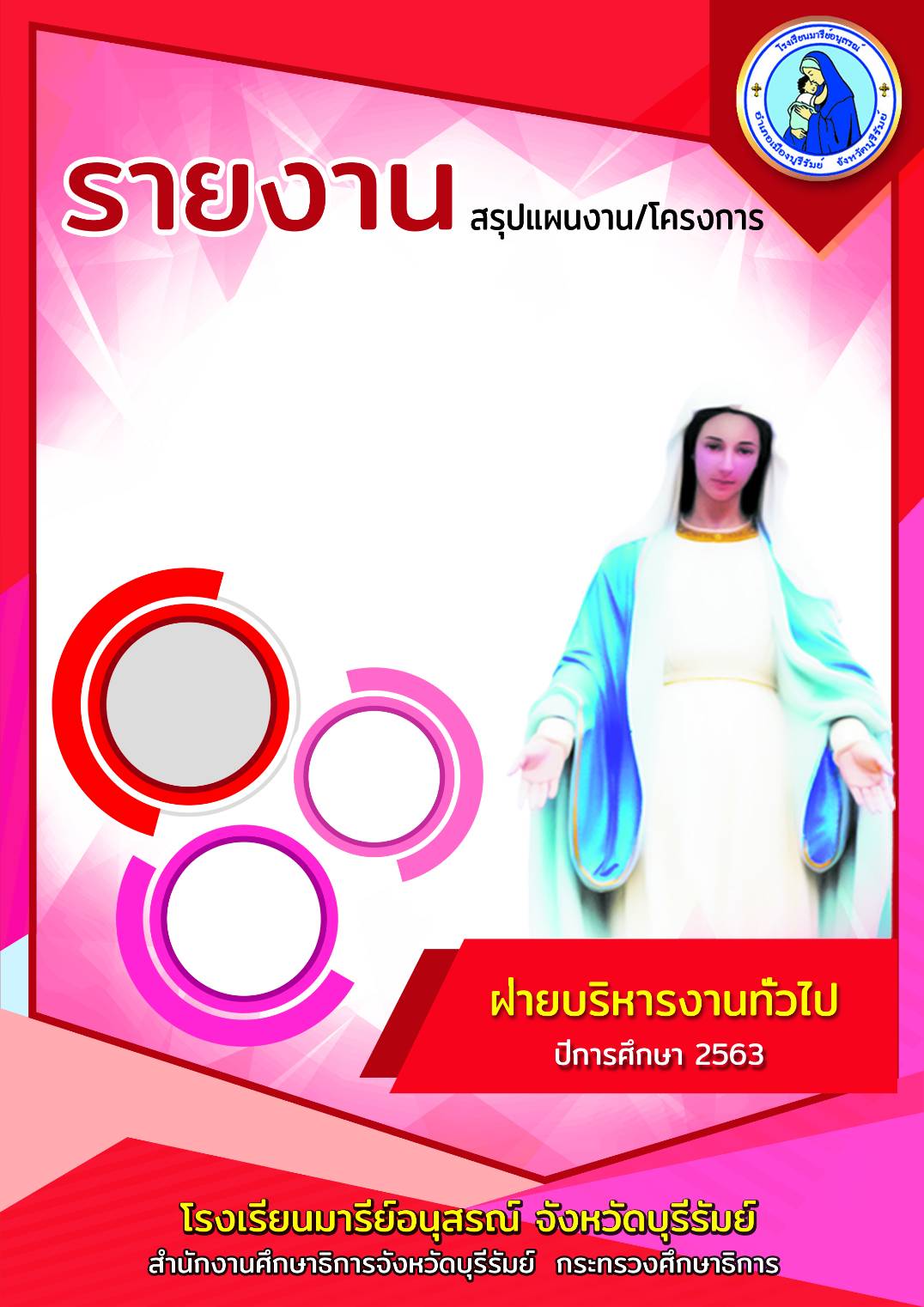 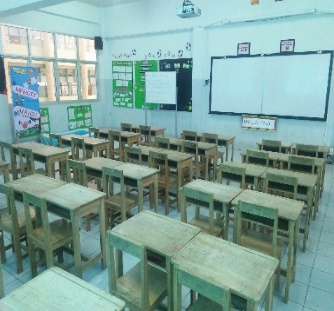 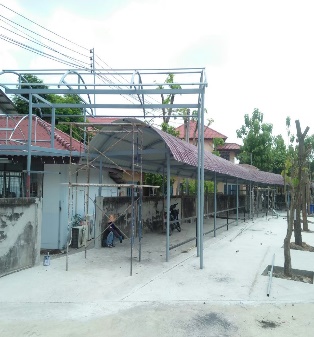 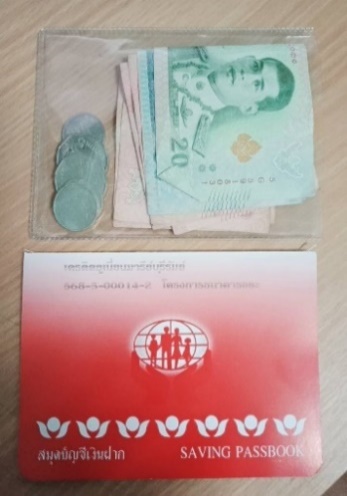 คำนำเอกสารฉบับนี้เป็นเอกสารายงานแผนงานอาคารสถานที่และสิ่งแวดล้อม ประจำปีการศึกษา 2563  ได้ตระหนักถึงความสำคัญของการใช้อาคารสถานที่และสิ่งแวดล้อมตลอดปีการศึกษา ประกอบด้วยกิจกรรมในแผนงานทั้งหมด จำนวน 7 กิจกรรม และได้ดำเนินการตามแผนงาน จำนวน 7 กิจกรรม เพื่อตอบสนองแผนพัฒนาโรงเรียน : พันธกิจข้อที่ 5 ยุทธศาสตร์ข้อที่ 7 เป้าหมายข้อที่ 1 ตอบสนองมาตรฐานของโรงเรียน : มาตรฐานที่ 2 ตัวบ่งชี้ที่ 2.4 ตลอดถึงอำนวยความสะดวกอาคารสถานที่และสิ่งแวดล้อมแก่ ครู นักเรียน และบุคลากรของโรงเรียนมารีย์อนุสรณ์ จึงได้จัดให้มีการจัดกิจกรรมต่างๆ ที่สอดคล้องกับแผนงานอาคารสถานที่และสิ่งแวดล้อมขึ้น ทั้งนี้ในการดำเนินกิจกรรมผู้จัดทำขอขอบพระคุณคณะผู้บริหาร  ที่ให้กำลังใจ  ส่งเสริมสนับสนุน  ให้คำแนะนำในด้านการจัดดำเนินกิจกรรม  และเอื้ออำนวยความสะดวกทุกรูปแบบทุกประการในการจัดกิจกรรม  ขอขอบคุณคณะครูทุกท่านที่ให้ความร่วมมือในการดำเนินกิจกรรมเป็นอย่างดี    ผู้จัดทำหวังเป็นอย่างยิ่งว่าเอกสารฉบับนี้จะเป็นแนวทางการจัดกิจกรรมในครั้งต่อไป	หากมีข้อผิดพลาดประการใดผู้จัดทำจะได้นำไปปรับปรุงในครั้งต่อไป                                                                                งานอาคารสถานที่และสิ่งแวดล้อม                                                                                 ฝ่ายบริหารงานทั่วไปสารบัญเรื่อง									        หน้าคำนำ										กสารบัญ										ข รายการดำเนินกิจกรรม								ครายงานสรุปกิจกรรมแผนงานอาคารสถานที่และสิ่งแวดล้อม  				1ประจำปีการศึกษา 2563								- ประมาณการงบประมาณแผนงานอาคารสถานที่และสิ่งแวดล้อม   		8- สรุปผลการดำเนินงานตามตัวชี้วัดความสำเร็จ			          9- ผลการวิเคราะห์ข้อมูล						         13ภาคผนวก	- กิจกรรมสุขาน่าใช้						        16	- กิจกรรมพัฒนาแหล่งเรียนรู้  น่าอยู่น่าเรียน   			        37- กิจกรรมขยะเป็นศูนย์                                                                82                                                                                 	- กิจกรรมวัน  Big  Cleaning  Day				       106	- กิจกรรมจัดบอร์ดเรียนรู้						       142	- กิจกรรมธนาคารขยะ						       179รายการดำเนินกิจกรรมงานอาคารสถานที่และสิ่งแวดล้อม1. กิจกรรมสุขาน่าใช้	2. กิจกรรมพัฒนาแหล่งเรียนรู้  น่าอยู่น่าเรียน   	3. กิจกรรมขยะเป็นศูนย์4. กิจกรรมวัน  Big  Cleaning  Day.                                                                                                                                                  	5. กิจกรรมจัดบอร์ดเรียนรู้	6. กิจกรรมธนาคารขยะแบบฟอร์มสรุปแผนงาน/โครงการ/กิจกรรมภาพรวมฝ่าย บริหารงานทั่วไป โรงเรียนมารีย์อนุสรณ์ภาคเรียนที่  1-2 ปีการศึกษา  2563**************************************************************************แผนงาน อาคารสถานที่และสิ่งแวดล้อม ผู้รับผิดชอบ  นายกิตติศักดิ์    ศรจันทร์  	ฝ่าย  บริหารงานทั่วไปตอบสนองแผนพัฒนาโรงเรียน: พันธกิจข้อที่  5   ยุทธศาสตร์ข้อที่  7 เป้าหมายข้อที่   1	ตอบสนองมาตรฐานของโรงเรียน : มาตรฐานที่  2 ตัวบ่งชี้ที่   2.4	                          1. กิจกรรมสุขาน่าใช้	1.1 ผู้รับผิดชอบ  นายกิตติศักดิ์   ศรจันทร์	1.2 ระยะเวลาดำเนินการ  เริ่ม 1 กรกฎาคม  2563  ถึง  9 เมษายน  2564	1.3 เป้าหมาย		1.3.1 เชิงปริมาณ ร้อยละ 90 ของครู  นักเรียนและบุคลากรของโรงเรียนมารีย์อนุสรณ์ได้รับการบริการอาคารสถานที่และสิ่งแวดล้อมอย่างเพียงพอพร้อมใช้งานเสมอ		1.3.2 เชิงคุณภาพ  ครู  นักเรียนและบุคลากรของโรงเรียนมารีย์อนุสรณ์ได้รับการบริการอาคารสถานที่และสิ่งแวดล้อมอย่างเพียงพอพร้อมใช้งานเสมอ 		1.3.3 ตัวชี้วัดความสำเร็จ  ร้อยละ 90 ของครู  นักเรียนและบุคลากรของโรงเรียนมารีย์อนุสรณ์ได้รับการบริการอาคารสถานที่และสิ่งแวดล้อมอย่างเพียงพอพร้อมใช้งานเสมอ	1.4 สรุปวิธีดำเนินการ (ที่ปฏิบัติจริง)1. ประสานงานกับงานระดับชั้น ฝ่ายกิจการงานนักเรียน และติดป้ายบอกให้ชัดเจน2. สำรวจและติดตั้งสุขภัณฑ์ให้พร้อมใช้งานเสมอ3. ติดตั้งถ่านดูดกลิ่นให้ห้องน้ำปราศจากกลิ่นไม่พึงประสงค์4. จัดแม่บ้านคอยดูแลและทำความสะอาดห้องน้ำสม่ำเสมอให้พร้อมใช้งาน5. ประชาสัมพันธ์เรื่องการใช้ห้องน้ำให้ถูกสุขลักษณะด้วยการล้างมือ 7 ขั้นตอน6. รณรงค์ให้ ครู นักเรียนและบุคลากรโรงเรียนมารีย์อนุสรณ์ใช้เจลแอลกอฮอร์ล้าง    มือทุกครั้งหลังใช้ห้องน้ำ7. สรุปผลการดำเนินงาน กิจกรรมสุขาน่าใช้นำส่งฝ่ายบริหารงานทั่วไป1.5 งบประมาณ	ตั้งไว้    21,440   บาท จ่ายจริง     3,530   บาท  คงเหลือ      17,910      บาท1.6 วิธีการติดตาม/เครื่องมือการประเมินผลการปฏิบัติงาน1.6.1 เครื่องมือ1. แบบประเมินความพึงพอใจกิจกรรมสุขาน่าใช้2. สรุปผลสุขาน่าใช้	1.6.2 วิธีติดตาม		1. ตรวจเช็คความสะอาดห้องน้ำห้องสุขาสม่ำเสมอ2. แจกแบบประเมินความพึงพอใจกิจกรรมสุขาน่าใช้3. รายงานสรุปผลงานกิจกรรมสุขาน่าใช้ 1.6.3 แหล่งข้อมูล (ในภาคผนวก) 		1. ใบเสร็จงบประมาณการดำเนินงาน		2. ภาพประกอบกิจกรรม2. กิจกรรมพัฒนาแหล่งเรียนรู้  น่าอยู่น่าเรียน   	2.1 ผู้รับผิดชอบ  นายประชาสันต์   สำเรียนรัมย์	2.2 ระยะเวลาดำเนินการ  เริ่ม 1 กรกฎาคม  2563  ถึง  9 เมษายน  2564	2.3 เป้าหมาย		2.3.1 เชิงปริมาณ ร้อยละ 90 ของครู  นักเรียนและบุคลากรของโรงเรียนมารีย์อนุสรณ์ได้รับการบริการอาคารสถานที่และสิ่งแวดล้อมอย่างเพียงพอพร้อมใช้งานเสมอ		2.3.2 เชิงคุณภาพ  ครู  นักเรียนและบุคลากรของโรงเรียนมารีย์อนุสรณ์ได้รับการบริการอาคารสถานที่และสิ่งแวดล้อมอย่างเพียงพอพร้อมใช้งานเสมอ 		2.3.3 ตัวชี้วัดความสำเร็จ  ร้อยละ 90 ของครู  นักเรียนและบุคลากรของโรงเรียนมารีย์อนุสรณ์ได้รับการบริการอาคารสถานที่และสิ่งแวดล้อมอย่างเพียงพอพร้อมใช้งานเสมอ	2.4 สรุปวิธีดำเนินการ (ที่ปฏิบัติจริง)		1. วางแผนปรับปรุงภูมิทัศน์บริเวณโรงเรียนให้ร่มรื่นสวยงามเอื้อต่อการจัดการ   		    เรียนรู้2. ปรับปรุงภูมิทัศน์บริเวณโรงเรียนให้ร่มรื่นสวยงามเอื้อต่อการจัดการเรียนรู้3. จัดกิจกรรมส่งเสริมการดูแลรักษาความสะอาดภายในโรงเรียน4. สรุปผลการดำเนินงาน  กิจกรรมพัฒนาแหล่งเรียนรู้  น่าอยู่น่าเรียน2.5 งบประมาณตั้งไว้    70,000    บาท จ่ายจริง     185,092     บาท คงเหลือ      -         บาทเกินงบประมาณที่ตั้งไว้        115,092        บาท  เนื่องจาก ทางโรงเรียนมีการปรับปรุงสถานที่เพิ่มเติม โดยได้ซื้อต้นไม้มาปลูกเพิ่มเติม และจัดซื้อปุ๋ยคอกใช้ในการบำรุงต้นไม้ให้ทันในช่วงฤดูกาลที่ผ่านมา อย่างไรก็ตามผู้ดำเนินโครงการนี้จะได้นำงบส่วนที่เกินไปปรับปรุงในด้านงบประมาณปีการศึกษาต่อไป2.6 วิธีการติดตาม/เครื่องมือการประเมินผลการปฏิบัติงาน2.6.1 เครื่องมือ1. แบบประเมินความพึงพอใจกิจกรรมกิจกรรมพัฒนาแหล่งเรียนรู้ น่าอยู่   น่าเรียน   2. สรุปผลกิจกรรมพัฒนาแหล่งเรียนรู้ น่าอยู่น่าเรียน   	2.6.2 วิธีติดตาม1. แจกแบบประเมินความพึงพอใจกิจกรรมกิจกรรมพัฒนาแหล่งเรียนรู้ น่า      อยู่น่าเรียน   2. รายงานสรุปผลงานกิจกรรมกิจกรรมพัฒนาแหล่งเรียนรู้ น่าอยู่น่าเรียน 2.6.3 แหล่งข้อมูล (ในภาคผนวก) 		1. แผนงานกิจกรรมพัฒนาแหล่งเรียนรู้น่าอยู่ น่าเรียน  2. ภาพกิจกรรม3. กิจกรรมขยะเป็นศูนย์	3.1 ผู้รับผิดชอบ  นายสาโรจน์   บูชารัมย์	3.2 ระยะเวลาดำเนินการ  เริ่ม 1 กรกฎาคม  2563  ถึง  9 เมษายน  2564	3.3 เป้าหมาย		3.3.1 เชิงปริมาณ ร้อยละ 90 ของครู  นักเรียนและบุคลากรของโรงเรียนมารีย์อนุสรณ์ได้รับการบริการอาคารสถานที่และสิ่งแวดล้อมอย่างเพียงพอพร้อมใช้งานเสมอ		3.3.2 เชิงคุณภาพ  ครู  นักเรียนและบุคลากรของโรงเรียนมารีย์อนุสรณ์ได้รับการบริการอาคารสถานที่และสิ่งแวดล้อมอย่างเพียงพอพร้อมใช้งานเสมอ 		3.3.3 ตัวชี้วัดความสำเร็จ  ร้อยละ 90 ของครู  นักเรียนและบุคลากรของโรงเรียนมารีย์อนุสรณ์ได้รับการบริการอาคารสถานที่และสิ่งแวดล้อมอย่างเพียงพอพร้อมใช้งานเสมอ3.4 สรุปวิธีดำเนินการ (ที่ปฏิบัติจริง)โรงเรียนมารีย์อนุสรณ์ ฝ่ายบริหารงานทั่วไป ได้ดำเนินการจัดทำกิจกรรมขยะเป็นศูนย์โดยมีวัตถุประสงค์เพื่อส่งเสริมและปลูกฝังจิตสำนึกด้านการคัดแยกขยะ การคัดย่อขยะและการทิ้งขยะให้ลงถัง ภายใต้แนวคิดกินแล้วเก็บ ทำโรงเรียนเราให้สะอาด น่าเรียน น่าอยู่ ฝ่ายงานสิ่งแวดล้อมได้ให้ความสำคัญต่อสภาพแวดล้อมภายในโรงเรียน  อาคารเรียน  ห้องน้ำ  ห้องต่าง ๆ  และภูมิทัศน์ภายนอกห้องเรียน  แสดงออกได้ถึงความเอาใจใส่ต่อผู้มาเยือนโรงเรียนมารีย์อนุสรณ์  3.5 งบประมาณตั้งไว้  20,000  บาท    จ่ายจริง    -     บาท 	ใช้งบเกิน    -    บาท	3.6 วิธีการติดตาม/เครื่องมือการประเมินผลการปฏิบัติงาน3.6.1 เครื่องมือ แบบประเมินความพึงพอใจการจัดการอบรมย่อส่วนและคัดแยก        ขยะ3.6.2 วิธีติดตาม แจกแบบประเมินความพึงพอใจการจัดการอบรมย่อส่วนและคัด        แยกขยะ3.6.3 แหล่งข้อมูล (ในภาคผนวก)  			1. กิจกรรมขยะเป็นศูนย์ ประจำปีการศึกษา 2563			2. แบบประเมินความพึงพอใจการจัดการอบรมย่อส่วนและคัดแยก                                   ขยะ4. กิจกรรมวัน  Big  Cleaning  Day	4.1 ผู้รับผิดชอบ  1. นางสาวสายสุณี   เขียวรัมย์  2. นายประชาสันต์  สำเรียนรัมย์	4.2 ระยะเวลาดำเนินการ  เริ่ม 26 กรกฎาคม  2563  ถึง  26 กรกฎาคม  2563	4.3 เป้าหมาย		4.3.1 เชิงปริมาณ ร้อยละ 90 ของครู  นักเรียนและบุคลากรของโรงเรียนมารีย์อนุสรณ์ได้รับการบริการอาคารสถานที่และสิ่งแวดล้อมอย่างเพียงพอพร้อมใช้งานเสมอ		4.3.2 เชิงคุณภาพ  ครู  นักเรียนและบุคลากรของโรงเรียนมารีย์อนุสรณ์ได้รับการบริการอาคารสถานที่และสิ่งแวดล้อมอย่างเพียงพอพร้อมใช้งานเสมอ 		4.3.3 ตัวชี้วัดความสำเร็จ  ร้อยละ 90 ของครู  นักเรียนและบุคลากรของโรงเรียนมารีย์อนุสรณ์ได้รับการบริการอาคารสถานที่และสิ่งแวดล้อมอย่างเพียงพอพร้อมใช้งานเสมอ	4.4 สรุปวิธีดำเนินการ (ที่ปฏิบัติจริง)ประชุมคณะกรรมการผู้รับผิดชอบงาน  เพื่อเตรียมความพร้อมในการดำเนินการจัดทำกิจกรรมวัน  Big  Cleaning  Day  จัดทำแบบสำรวจความพึงพอใจเพื่อจัดเก็บข้อมูลการดำเนินกิจกรรม  สรุปการดำเนินกิจกรรมเพื่อนำส่งหัวหน้าฝ่ายบริหารงานทั่วไป  และนำส่งผู้บริหารเพื่อรับทราบผลการดำเนินกิจกรรม4.5 งบประมาณ	ตั้งไว้  66,320  บาท  จ่ายจริง   -   บาท  คงเหลือ   66,320  บาท4.6 วิธีการติดตาม/เครื่องมือการประเมินผลการปฏิบัติงาน			4.6.1 เครื่องมือ แบบประเมินความพึงพอใจการจัดกิจกรรม Big Cleaning Day ปี      การศึกษา  2563		4.6.2 วิธีติดตาม แจกแบบสำรวจความพึงพอใจในการจัดกิจกรรมและรวบรวม      สรุปผลความพึงพอใจการจัดกิจกรรม		4.6.3 แหล่งข้อมูล (ในภาคผนวก)  			1. คำสั่งแต่งตั้งผู้รับผิดชอบงาน 			2. แบบประเมินความพึงพอใจการจัดกิจกรรม  Big Cleaning Day ปี    การศึกษา  2563  5. กิจกรรมจัดบอร์ดเรียนรู้	5.1 ผู้รับผิดชอบ  นางสมใจ   เฮาประโคนมงคล	5.2 ระยะเวลาดำเนินการ  เริ่ม 20 มิถุนายน  2563  ถึง  9 เมษายน  2564	5.3 เป้าหมาย		5.3.1 เชิงปริมาณ ร้อยละ 90 ของครู  นักเรียนและบุคลากรของโรงเรียนมารีย์อนุสรณ์ได้รับความรู้เพิ่มเติม		5.3.2 เชิงคุณภาพ  ครู  นักเรียนและบุคลากรของโรงเรียนมารีย์อนุสรณ์ได้รับความรู้เพิ่มเติม 		5.3.3 ตัวชี้วัดความสำเร็จ  ร้อยละ 90 ของครู  นักเรียนและบุคลากรของโรงเรียนมารีย์อนุสรณ์ได้รับความรู้เพิ่มเติม 	5.4 สรุปวิธีดำเนินการ (ที่ปฏิบัติจริง)1 .ประชุมคณะกรรมการผู้รับผิดชอบงาน  เพื่อเตรียมความพร้อมด้านสถานที่จัด    บอร์ดเรียนรู้2. จัดเตรียมงบประมาณและอุปกรณ์ในการจัดบอร์ด  3. จัดทำแบบสำรวจความพึงพอใจเพื่อจัดเก็บข้อมูลการดำเนินกิจกรรม  4. สรุปการดำเนินกิจกรรมเพื่อนำส่งหัวหน้าฝ่ายบริหารงานทั่วไป  และนำส่ง   ผู้บริหารเพื่อรับทราบผลการดำเนินกิจกรรม5.5 งบประมาณตั้งไว้  110,000  บาท  จ่ายจริง   100,000 บาท  คงเหลือ   10,000  บาท  แต่โดยรวมแล้วไม่เกินงบประมาณในแผนงานที่ตั้งไว้	5.6 วิธีการติดตาม/เครื่องมือการประเมินผลการปฏิบัติงาน5.6.1 เครื่องมือ แบบสำรวจความพึงพอใจในการจัดกิจกรรมบอร์ดเรียนรู้ปีการศึกษา 25635.6.2 วิธีติดตาม แจกแบบสำรวจความพึงพอใจในการจัดกิจกรรมและรวบรวมสรุปผลความพึงพอใจการจัดกิจกรรม5.6.3 แหล่งข้อมูล (ในภาคผนวก)  			1. คำสั่งแต่งตั้งผู้รับผิดชอบงาน 			2. แบบประเมินความพึงพอใจในการจัดกิจกรรมบอร์ดเรียนรู้ปีการศึกษา     2563  6. กิจกรรมธนาคารขยะ	6.1 ผู้รับผิดชอบ  นายสาโรจน์   บูชารัมย์	6.2 ระยะเวลาดำเนินการ  เริ่ม 1 กรกฎาคม  2563  ถึง  9 เมษายน  2564	6.3 เป้าหมาย		6.3.1 เชิงปริมาณ ร้อยละ 90 ของครู  นักเรียนและบุคลากรของโรงเรียนมารีย์อนุสรณ์ได้รับการบริการอาคารสถานที่และสิ่งแวดล้อมอย่างเพียงพอพร้อมใช้งานเสมอ		6.3.2 เชิงคุณภาพ  ครู  นักเรียนและบุคลากรของโรงเรียนมารีย์อนุสรณ์ได้รับการบริการอาคารสถานที่และสิ่งแวดล้อมอย่างเพียงพอพร้อมใช้งานเสมอ 		6.3.3 ตัวชี้วัดความสำเร็จ  ร้อยละ 90 ของครู  นักเรียนและบุคลากรของโรงเรียนมารีย์อนุสรณ์ได้รับการบริการอาคารสถานที่และสิ่งแวดล้อมอย่างเพียงพอพร้อมใช้งานเสมอ	6.4 สรุปวิธีดำเนินการ (ที่ปฏิบัติจริง)		1. รับสมัครนักเรียนจิตอาสาทำหน้าที่เจ้าหน้าที่ธนาคารขยะ		2. แต่งตั้งคณะครูที่ปรึกษา		3. ตรวจสอบระบบธนาคารขยะให้พร้อมใช้		4. ประกาศราคาขายธนาคารขยะ	เพื่อให้การจัดเก็บขยะของโรงเรียนเป็นไปอย่างมีระบบ นำขยะส่วนที่ขายได้ไปขาย ส่วนขยะที่ขายไม่ได้ให้ทางเทศบาลได้จัดเก็บไปทิ้ง และยังรณรงค์ให้นักเรียนมีจิตสำนึกในการทิ้งขยะลงถังขยะอย่างเป็นนิสัย  สร้างนิสัยรักการออม โดยนำฝากที่สหกรณ์เครดิตยูเนี่ยนมารีย์อนุสรณ์บุรีรัมย์6.5 งบประมาณตั้งไว้.....5,440.........บาท จ่ายจริง ........-....... บาท คงเหลือ .........5,440........ บาท6.6 วิธีการติดตาม/เครื่องมือการประเมินผลการปฏิบัติงาน	6.6.1 เครื่องมือ แบบประเมินความพึงพอใจต่อการใช้ธนาคารขยะของนักเรียน	6.6.2 วิธีติดตาม แจกแบบประเมินความพึงพอใจต่อการใช้ธนาคารขยะของ        นักเรียน และรวบรวมสรุปผลความพึงพอใจการจัดกิจกรรม6.6.3 แหล่งข้อมูล (ในภาคผนวก)  1. แบบประเมินความพึงพอใจต่อการใช้ธนาคารขยะของนักเรียน2. ภาพการปฏิบัติงานการใช้ธนาคารขยะแบบประมาณการค่าใช้จ่ายหน่วยงาน    งานอาคารสถานที่และสิ่งแวดล้อม		ฝ่าย   บริหารงานทั่วไป	สรุปประเภทงบประมาณ งบโรงเรียน	1,407,480  บาท		 งบจัดหา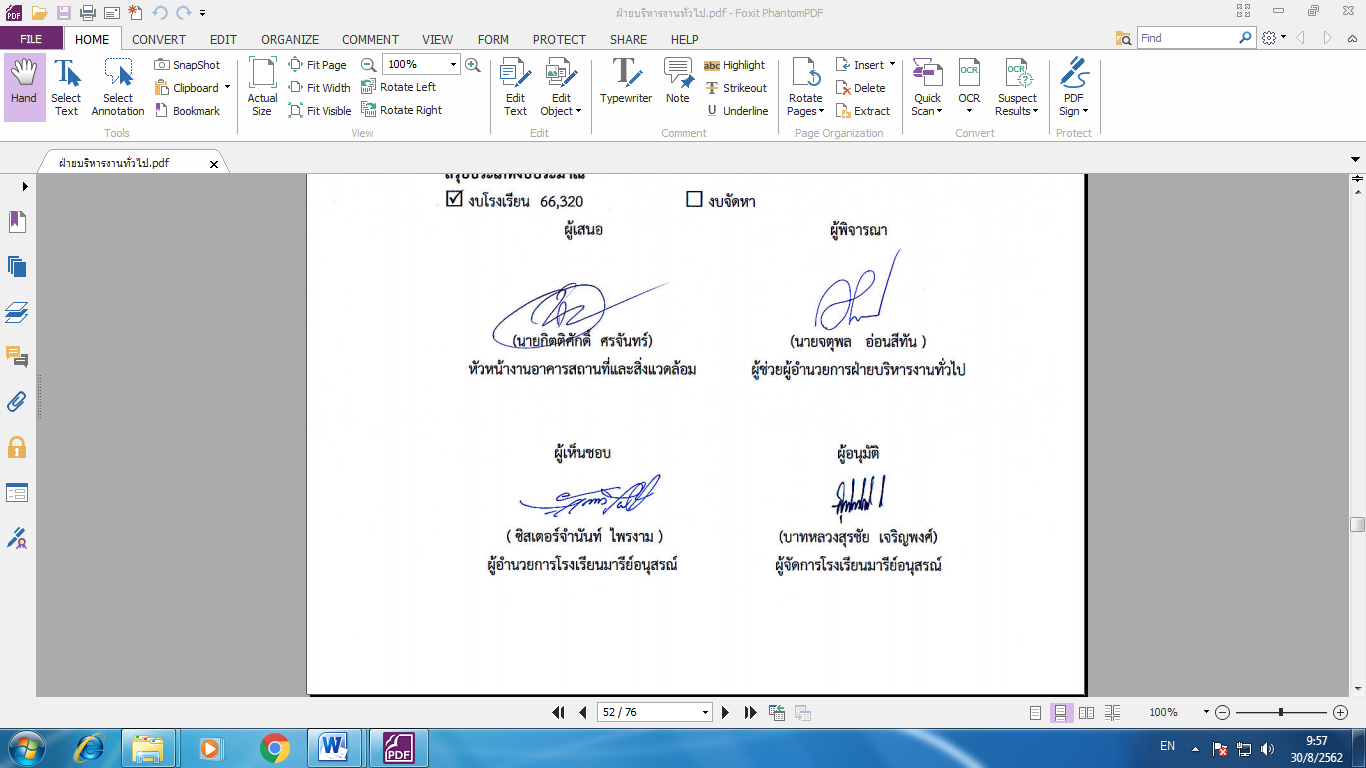 4. สรุปผลการดำเนินงานตามตัวชี้วัดความสำเร็จ5. สรุปผลในภาพรวม	5.1 จุดเด่นของแผนงาน/โครงการ/กิจกรรมครั้งนี้1. มีการจัดการด้านอาคารสถานที่ให้พร้อมสำหรับการใช้งานอยู่เสมอ2. นักเรียน ครู และบุคลากรของโรงเรียนมารีย์อนุสรณ์ได้รับบริการด้านงานอาคาร    สถานที่ได้อย่างเพียงพอ3. โรงเรียนสามารถประหยัดงบประมาณในการจัดการเรื่องอาคารสถานที่ได้ 4. นักเรียนได้รับความรู้ที่หลากหลายจากบอร์ดเรียนรู้ที่ได้จัดทำขึ้นมากกว่า 100         บอร์ดการเรียนรู้5. มีที่นั่งพักผ่อนใต้ร่มไม้ที่เพียงพอ6. มีแหล่งเรียนรู้ที่หลากหลายและเพียงพอ7. ห้องน้ำและห้องสุขามีการดูแลทำความสะอาดอย่างเหมาะสม5.2 ข้อเสนอแนะเพื่อการพัฒนาแผนงาน/โครงการ/กิจกรรมครั้งต่อไป1. อยากให้ใช้น้ำยาล้างห้องน้ำและน้ำหอมกำจัดกลิ่นที่มีกลิ่นหอมติดทนนาน2. อยากให้แก้ไขห้องน้ำรวมใต้ตึกยออากิมเนื่องจากส่งกลิ่นเหม็นและอุดตันบ่อยที่      สำคัญอยู่ใกล้ห้องครัวสำหรับประกอบอาหาร        		3. อยากให้มีการรณรงค์สร้างจิตสำนึกรักความสะอาด ของตนเองต่อโรงเรียน     สถานที่สาธารณะ อื่น ๆ ไม่นิ่งดูดายในการทำความดีและให้มีจิตอาสาตลอดเวลา4. บอร์ดการเรียนรู้ในห้องเรียนมีหลายบอร์ดควรเพิ่มงบประมาณในการจัดบอร์ดใน       ชั้นเรียนเป็น 1,000  บาท  ลงชื่อ...............................................		ลงชื่อ ..............................................                 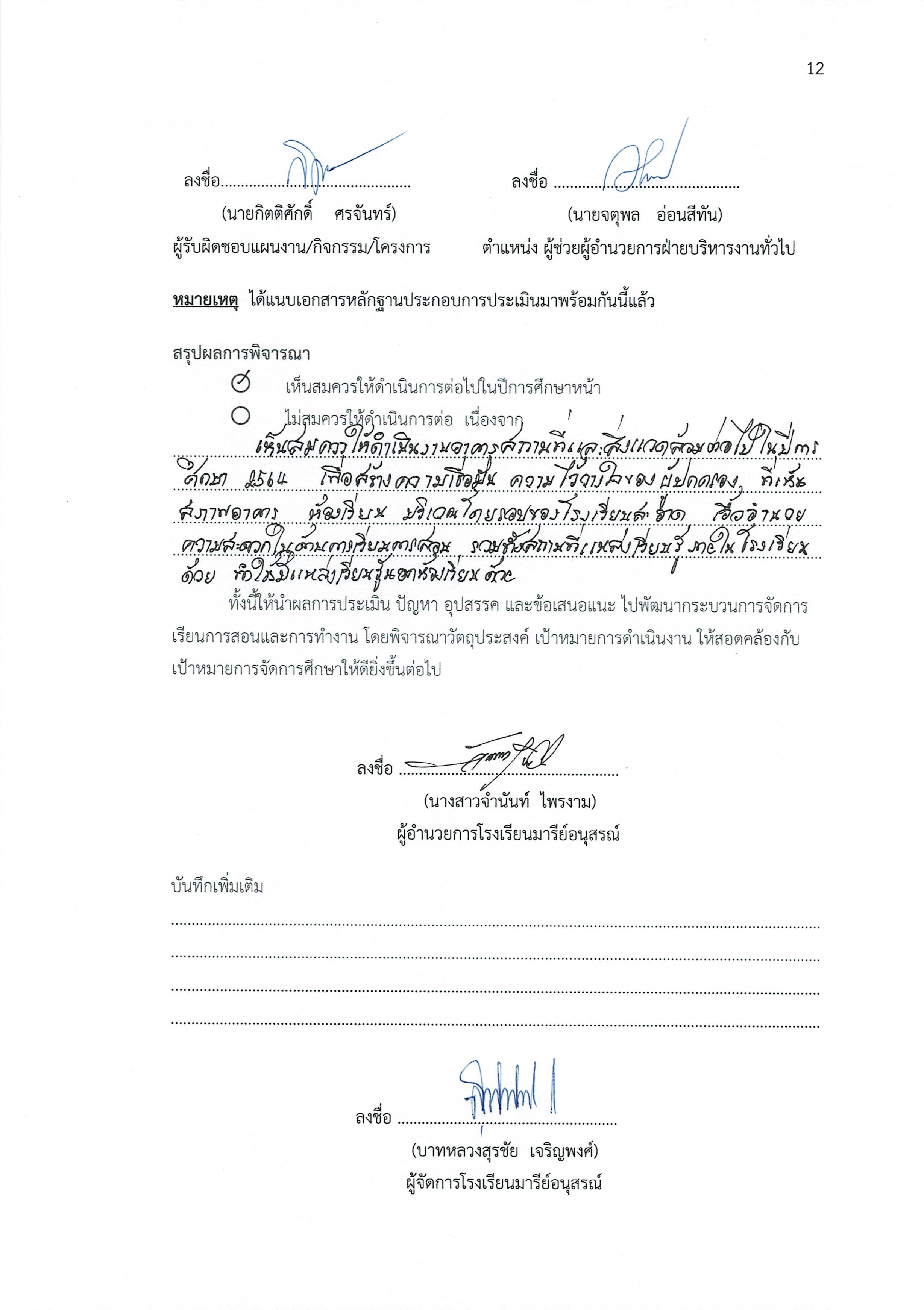          (นายกิตติศักดิ์    ศรจันทร์)			    	(นายจตุพล   อ่อนสีทัน)ผู้รับผิดชอบแผนงาน/กิจกรรม/โครงการ	     ตำแหน่ง ผู้ช่วยผู้อำนวยการฝ่ายบริหารงานทั่วไป                     หมายเหตุ  ได้แนบเอกสารหลักฐานประกอบการประเมินมาพร้อมกันนี้แล้วสรุปผลการพิจารณา		เห็นสมควรให้ดำเนินการต่อไปในปีการศึกษาหน้า	 	ไม่สมควรให้ดำเนินการต่อ  เนื่องจาก................................................................................................................................................................................................................................................................................................................................................................................................................................................................................................................................................................................................................................................................	ทั้งนี้ให้นำผลการประเมิน ปัญหา อุปสรรค และข้อเสนอแนะ ไปพัฒนากระบวนการจัดการเรียนการสอนและการทำงาน โดยพิจารณาวัตถุประสงค์ เป้าหมายการดำเนินงาน ให้สอดคล้องกับเป้าหมายการจัดการศึกษาให้ดียิ่งขึ้นต่อไป			   ลงชื่อ ……………………………………………….         (นางสาวจำนันท์  ไพรงาม) 				ผู้อำนวยการโรงเรียนมารีย์อนุสรณ์บันทึกเพิ่มเติม................................................................................................................................................................................................................................................................................................................................................................................................................................................................................................................................................................................................................................................................			   ลงชื่อ ……………………………………………….       (บาทหลวงสุรชัย  เจริญพงศ์) 				  ผู้จัดการโรงเรียนมารีย์อนุสรณ์    ผลการวิเคราะห์ข้อมูลความพึงพอใจต่อแผนงานอาคารสถานที่และสิ่งแวดล้อมประจำปีการศึกษา 2563	การประเมินผล กิจกรรมในแผนงานอาคารสถานที่และสิ่งแวดล้อม ประจำปีการศึกษา 2563 กลุ่มงานอาคารสถานที่และสิ่งแวดล้อมฝ่ายบริหารงานทั่วไป โรงเรียนมารีย์อนุสรณ์ อำเภอเมือง  จังหวัดบุรีรัมย์  เพื่อพิจารณาสิ่งที่เกิดขึ้นกับสิ่งที่กำหนดวิธีการประเมิน	1. กลุ่มตัวอย่างในการประเมินครั้งนี้ ใช้การสุ่มตัวอย่างอย่างง่าย (Simple Random Sampling) ได้แก่ ผลรวมของกิจกรรมในแผนงานที่จัดจำนวน 7 กิจกรรม	2. เครื่องมือที่ใช้ในการเก็บรวบรวมข้อมูลการประเมินครั้งนี้ เป็นแบบประเมินความพึงพอใจต่อการจัดกิจกรรมในแผนงานอาคารสถานที่และสิ่งแวดล้อม ประจำปีการศึกษา 2563 กลุ่มงานอาคารสถานที่และสิ่งแวดล้อมฝ่ายบริหารงานทั่วไป	3. การรวบรวมข้อมูลมีวิธีการ โดยคณะผู้ประเมินจะแจกแจงแบบประเมินโครงการให้กลุ่มตัวอย่างและเก็บรวบรวมข้อมูล	4. การแปลความหมายของการประมาณค่าหรือระดับความคิดเห็น 5 ระดับโดยใช้สูตร () ค่าเฉลี่ย และ (S.D.)    =               		  S.D. =		ค่าเฉลี่ย  4.50 – 5.00   หมายถึง  ระดับดีมาก		ค่าเฉลี่ย  3.50 -  4.49   หมายถึง  ระดับดี		ค่าเฉลี่ย  2.50 – 3.49   หมายถึง  ระดับปานกลาง		ค่าเฉลี่ย  1.50 -  2.49   หมายถึง  ระดับพอใช้		ค่าเฉลี่ย  1.00 – 1.49   หมายถึง   ระดับน้อย 	5. สถิติที่ใช้ในการวิเคราะห์ข้อมูล สถิติพื้นฐานที่ใช้ ได้แก่ ร้อยละ (Percentage)ค่าเฉลี่ย (Mean)การวิเคราะห์ข้อมูล	1. ข้อมูลเชิงปริมาณ ได้แก่ร้อยละ (Percentage) ค่าเฉลี่ย (Mean) ส่วนเบี่ยงเบนมาตรฐาน (Standard Deviation)	2. ข้อมูลเชิงคุณภาพ เป็นการแจกแจงข้อค้นพบที่สำคัญในเชิงการอธิบายซึ่งนำไปสู่การพัฒนางานต่อไปผลการวิเคราะห์ข้อมูลความพึงพอใจต่อการจัดกิจกรรมแผนงานอาคารสถานที่และสิ่งแวดล้อมประจำปีการศึกษา 2562ผลการวิเคราะห์ข้อมูล	ตารางที่ 1 แสดงความพึงพอใจต่อการจัดกิจกรรมแผนงานอาคารสถานที่และสิ่งแวดล้อมประจำปีการศึกษา 2563เมื่อพิจารณารายกิจกรรมพบว่า ความพึงพอใจในการบริการ ข้อ 2 มีความพึงพอใจกิจกรรมสุขาน่าใช้ มีค่าเฉลี่ยมาก คิดเป็นร้อยละ  93.05ตอนที่ 2 ข้อเสนอแนะอื่น ๆ	- ภาคผนวก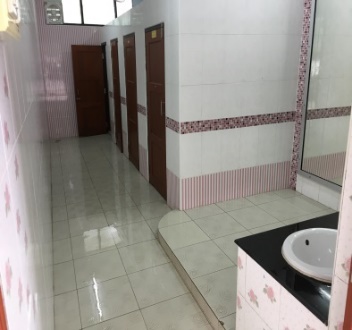 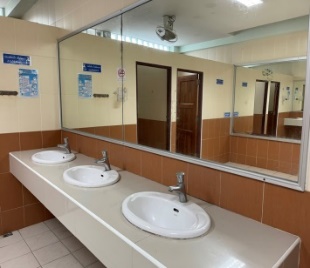 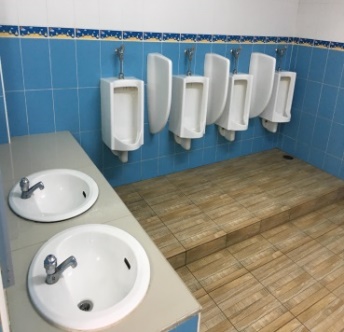 แบบฟอร์มสรุปแผนงาน /โครงการ/กิจกรรม ภาพรวมฝ่าย บริหารงานทั่วไป   โรงเรียนมารรีย์อนุสรณ์ภาคเรียนที่  1 - 2  ปีการศึกษา  2563**************************************************************************ชื่อโครงการ/กิจกรรม  สุขาน่าใช้         หน่วยงานที่รับผิดชอบ  งานอาคารสถานที่และสิ่งแวดล้อม	  ฝ่าย  บริหารงานทั่วไปตอบสนองแผนพัฒนาโรงเรียน:พันธกิจข้อที่   5    ยุทธศาสตร์ข้อที่  7   เป้าหมายข้อที่   1 ตอบสนองมาตรฐานของโรงเรียน : มาตรฐานที่   2   ตัวบ่งชี้ที่   2.4	1. ผู้รับผิดชอบ นายกิตติศักดิ์ ศรจันทร์2. ระยะเวลาการดำเนินการ เริ่ม 1 กรกฎาคม 2563  ถึง  9 เมษายน 25643. เป้าหมาย3.1 เชิงปริมาณ  ร้อยละ 90  ของครู นักเรียน และบุคลากรโรงเรียนมารีย์อนุสรณ์ ได้รับ     การบริการอาคารสถานที่และสิ่งแวดล้อมอย่างเพียงพอ3.2 เชิงคุณภาพ ครู นักเรียน และบุคลากรโรงเรียนมารีย์อนุสรณ์ได้รับการบริการอาคาร     สถานที่และสิ่งแวดล้อมอย่างเหมาะสม3.3 ตัวชี้วัดความสำเร็จ  ร้อยละ 90  ของครู นักเรียน และบุคลากรโรงเรียนมารีย์อนุสรณ์         ได้รับการบริการอาคารสถานที่และสิ่งแวดล้อมอย่างเพียงพอ 4. สรุปวิธีดำเนินการ (ที่ปฏิบัติจริง)1. ประสานงานกับงานระดับชั้น ฝ่ายกิจการงานนักเรียน และติดป้ายบอกให้ชัดเจน2. สำรวจและติดตั้งสุขภัณฑ์ให้พร้อมใช้งานเสมอ3. ติดตั้งถ่านดูดกลิ่นให้ห้องน้ำปราศจากกลิ่นไม่พึงประสงค์4. จัดแม่บ้านคอยดูแลและทำความสะอาดห้องน้ำสม่ำเสมอให้พร้อมใช้งาน5. ประชาสัมพันธ์เรื่องการใช้ห้องน้ำให้ถูกสุขลักษณะด้วยการล้างมือ  7  ขั้นตอน6. รณรงค์ให้ ครู นักเรียนและบุคลากรโรงเรียนมารีย์อนุสรณ์ใช้เจลแอลกอฮอร์ล้างมือทุก     ครั้งหลังใช้ห้องน้ำ7. สรุปผลการดำเนินงาน กิจกรรมสุขาน่าใช้นำส่งฝ่ายบริหารงานทั่วไป5. งบประมาณตั้งไว้ 21,440  บาท	จ่ายจริง   3,530   บาท  คงเหลือ   17,910   บาทเกินงบประมาณที่ตั้งไว้..................................เนื่องจาก.........................................6. วิธีการติดตาม/เครื่องมือการประเมินผลการปฏิบัติงาน1. ตรวจเช็คความสะอาดห้องน้ำห้องสุขาสม่ำเสมอ2. แบบประเมินความพึงพอใจกิจกรรมสุขาน่าใช้ 3. รายงานสรุปผลงานกิจกรรมสุขาน่าใช้ 7. สรุปผลการดำเนินงานตามตัวชี้วัดความสำเร็จตารางที่  1  ตารางสรุปผลการดำเนินงานกิจกรรม  สุขาน่าใช้ ปีการศึกษา  25638. สรุปผลในภาพรวม8.1 จุดเด่นของแผนงาน /โครงการ /กิจกรรมครั้งนี้1. ห้องน้ำและห้องสุขามีการดูแลทำความสะอาดอย่างเหมาะสม2. นักเรียน  ครู  และบุคลากรได้รับบริการด้านห้องน้ำและสุขาอย่างเพียงพอ3. ห้องน้ำได้รับการจัดการเรื่องกลิ่นไม่พึงประสงค์4. มีการติดตั้งสบู่ และเจลแอลกอฮอร์ในการล้างมือป้องกันเชื้อโควิด 198.2 ข้อเสนอแนะเพื่อการพัฒนาแผนงาน/ โครงการ /กิจกรรมครั้งต่อไป      	เนื่องจากสถานการณ์การแพร่ระบาดของไวรัสโควิด 19 การจัดกิจกรรมสุขาน่าใช้จำเป็นต้องทำความสะอาดห้องน้ำบ่อยและใช้น้ำยาฆ่าเชื้อเพิ่ม  และมีมาตรการรักษาความปลอดภัยมากขึ้นเป็นพิเศษจึงทำให้ผู้ใช้อาจไม่ได้รับความสะดวกสบายเท่าที่ควร  หากผ่านพ้นสถานการณ์ไวรัสโควิด 19 คาดว่าทุกๆคนจะได้รับความสะดวกสบายในการใช้บริการดังที่ผ่านมา ผลการวิเคราะห์ข้อมูลความพึงพอใจต่อกิจกรรมสุขาน่าใช้ประจำปี การศึกษา 2563  โรงเรียนมารีย์อนุสรณ์	การประเมินผล กิจกรรมสุขาน่าใช้ ประจำปี 2563 กลุ่มงานอาคารสถานที่และสิ่งแวดล้อม  ฝ่ายบริหารงานทั่วไป  โรงเรียนมารีย์อนุสรณ์  อำเภอเมือง  จังหวัดบุรีรัมย์  ปีการศึกษา  2563  เพื่อพิจารณาสิ่งที่เกิดขึ้นกับสิ่งที่กำหนดวิธีการประเมิน	1. กลุ่มตัวอย่างในการประเมินครั้งนี้ ใช้การสุ่มตัวอย่างอย่างง่าย (Simple Random Sampling) ได้แก่ นักเรียนในโรงเรียนมารีย์อนุสรณ์ จำนวน 100 คน	2. เครื่องมือที่ใช้ในการเก็บรวบรวมข้อมูลการประเมินครั้งนี้ เป็นแบบประเมินความพึงพอใจต่อกิจกรรมสุขาน่าใช้ ประจำปี 2563 กลุ่มงานอาคารสถานที่และสิ่งแวดล้อม ฝ่ายบริหารงานทั่วไป	3. การรวบรวมข้อมูลมีวิธีการ โดยคณะผู้ประเมินจะแจกแจงแบบประเมินโครงการให้กลุ่มตัวอย่างและเก็บรวบรวมข้อมูล	4. การแปลความหมายของการประมาณค่าหรือระดับความคิดเห็น 5 ระดับโดยใช้สูตร () ค่าเฉลี่ย และ (S.D.)    =                		 S.D. =		ค่าเฉลี่ย  4.50 – 5.00   หมายถึง  ระดับดีมาก		ค่าเฉลี่ย  3.50 -  4.49   หมายถึง  ระดับดี		ค่าเฉลี่ย  2.50 – 3.49   หมายถึง  ระดับปานกลาง		ค่าเฉลี่ย  1.50 -  2.49   หมายถึง  ระดับพอใช้		ค่าเฉลี่ย  1.00 – 1.49   หมายถึง   ระดับน้อย 	5. สถิติที่ใช้ในการวิเคราะห์ข้อมูล สถิติพื้นฐานที่ใช้ได้แก่ ร้อยละ (Percentage)ค่าเฉลี่ย (Mean)  การวิเคราะห์ข้อมูล	1. ข้อมูลเชิงปริมาณ ได้แก่ร้อยละ (Percentage) ค่าเฉลี่ย (Mean) ส่วนเบี่ยงเบนมาตรฐาน (Standard Deviation)	2. ข้อมูลเชิงคุณภาพ เป็นการแจกแจงข้อค้นพบที่สำคัญในเชิงการอธิบายซึ่งนำไปสู่การพัฒนางานต่อไป        ผลการวิเคราะห์ข้อมูล       ความพึงพอใจต่อกิจกรรมสุขาน่าใช้        ประจำปี การศึกษา 2563ผลการวิเคราะห์ข้อมูล	ตารางที่ 2 แสดงความพึงพอใจต่อกิจกรรมสุขาน่าใช้  ประจำปีการศึกษา 2563เมื่อพิจารณารายข้อพบว่า ความพึงพอใจในการบริการ ข้อ 1.1 มีพนักงานดูแลความสะอาดห้องน้ำอย่างเพียงพออยู่ในระดับมากที่สุด คิดเป็นร้อยละ  92.12ตอนที่ 2 ข้อเสนอแนะอื่น ๆ เนื่องจากสถานการณ์การแพร่ระบาดของไวรัสโควิด 19 ทำให้การให้บริการห้องน้ำอาจมีระเบียบการใช้เพิ่มขึ้นภาคผนวก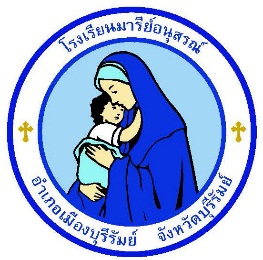 ลำดับที่ 2 หน่วยงาน  งานอาคารสถานที่และสิ่งแวดล้อม   	ฝ่าย  บริหารงานทั่วไป	ตอบสนองแผนพัฒนาโรงเรียน: พันธกิจข้อที่ 5  ยุทธศาสตร์ข้อที่ 7 เป้าหมายข้อที่ 1		ตอบสนองมาตรฐานการศึกษา : มาตรฐานที่ 2 ประเด็นที่ 2.5			ตอบสนองมาตรฐานของโรงเรียน : มาตรฐานที่ 2 ตัวบ่งชี้ที่ 2.4	งบประมาณดำเนินกิจกรรม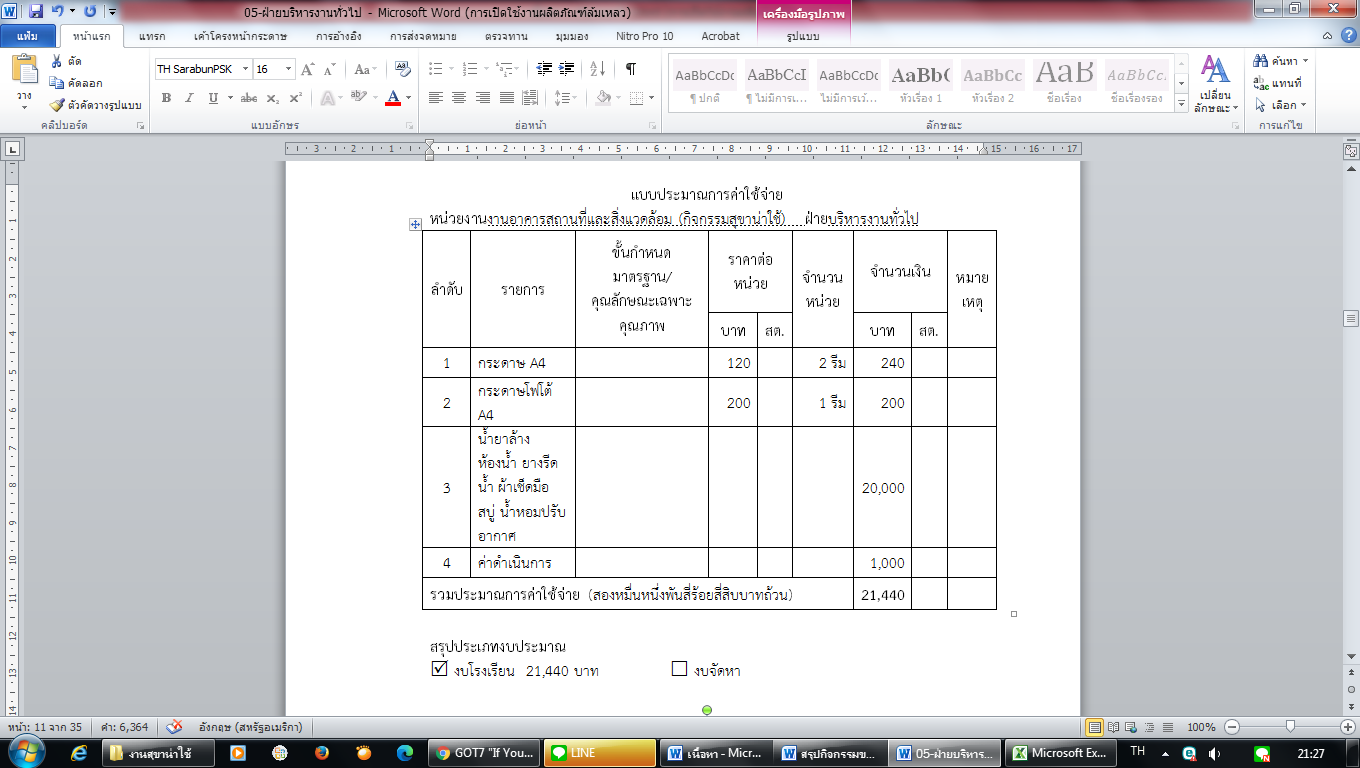 ใบเสร็จงบประมาณการดำเนินงาน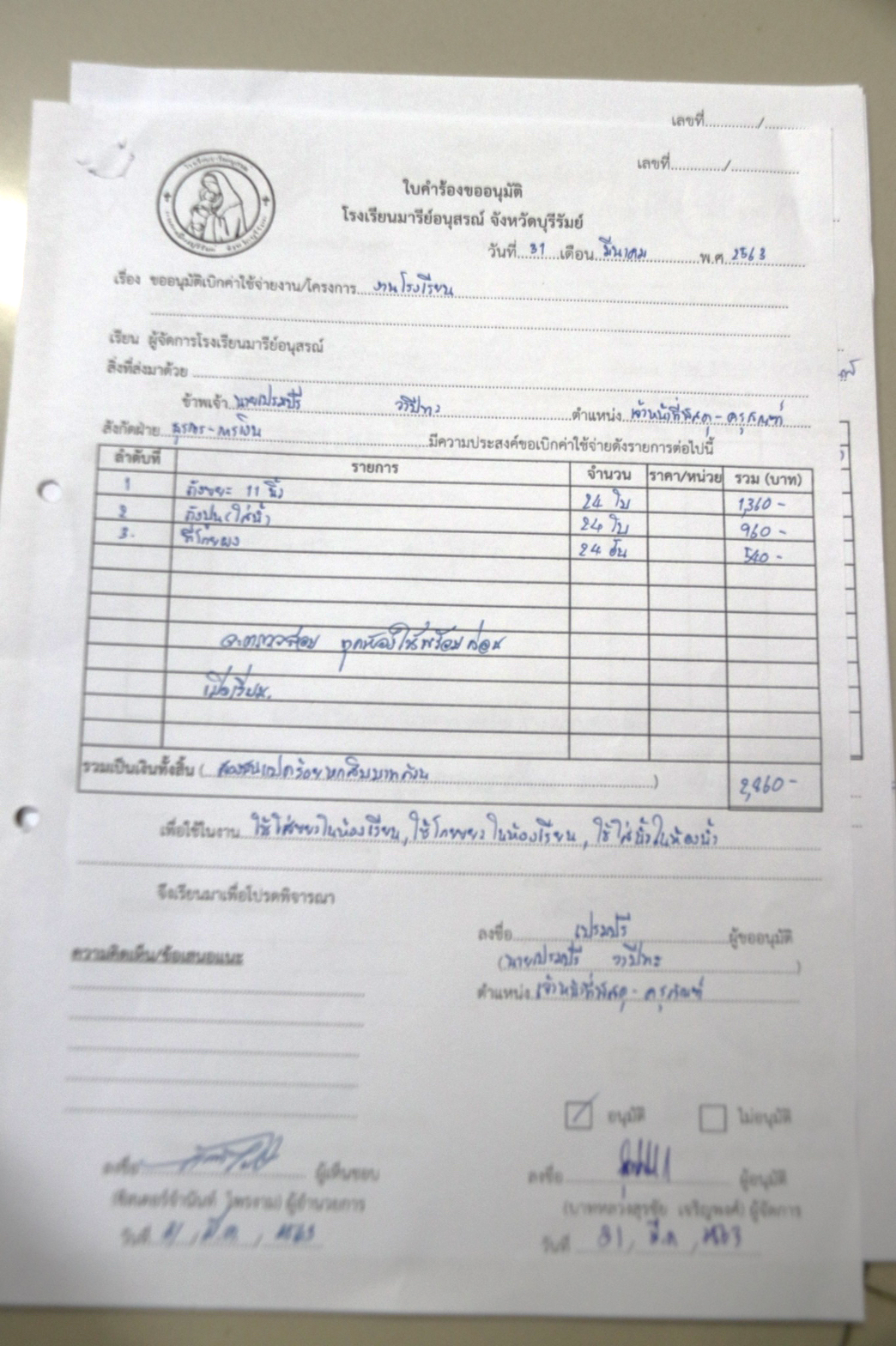 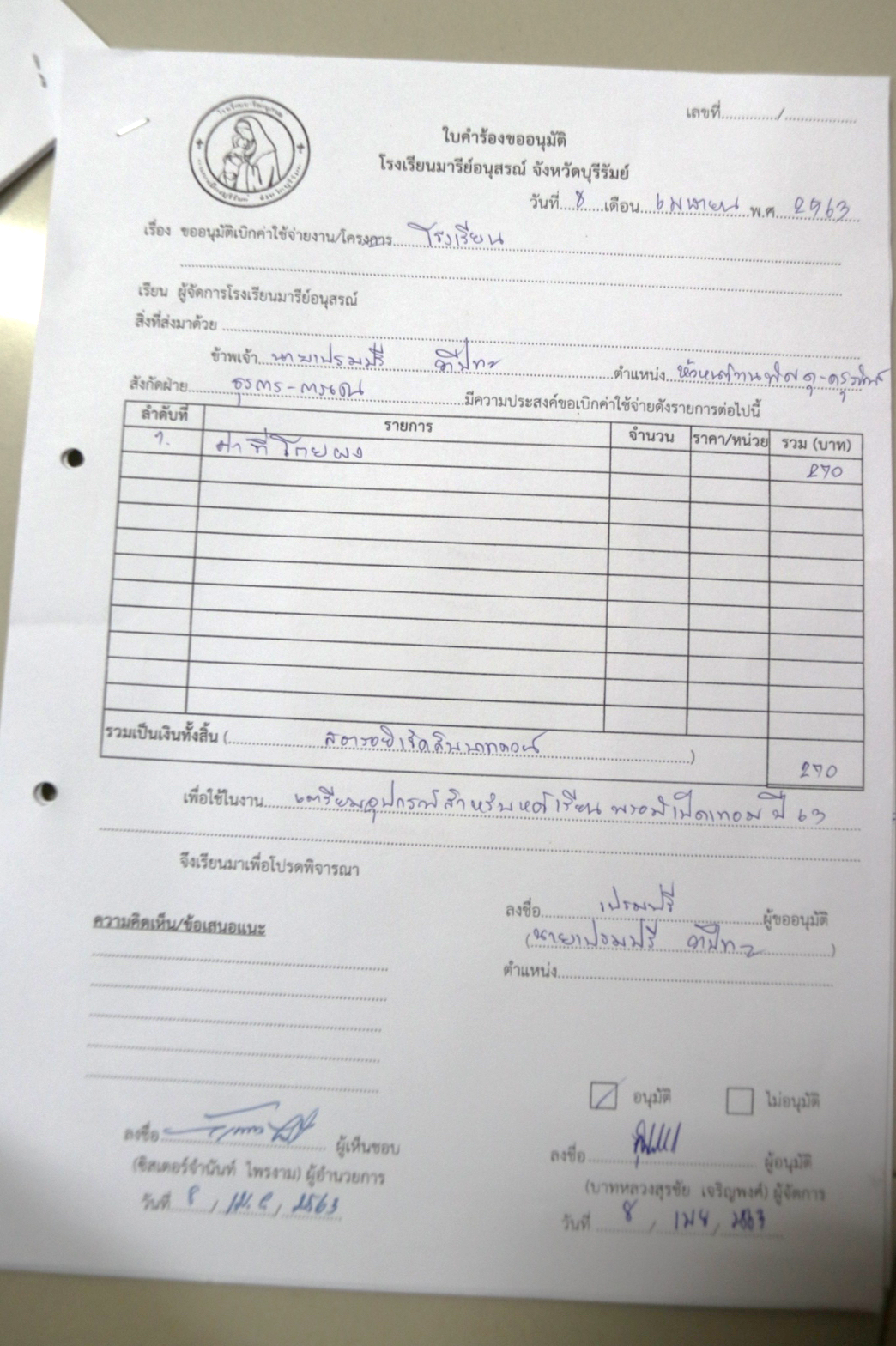 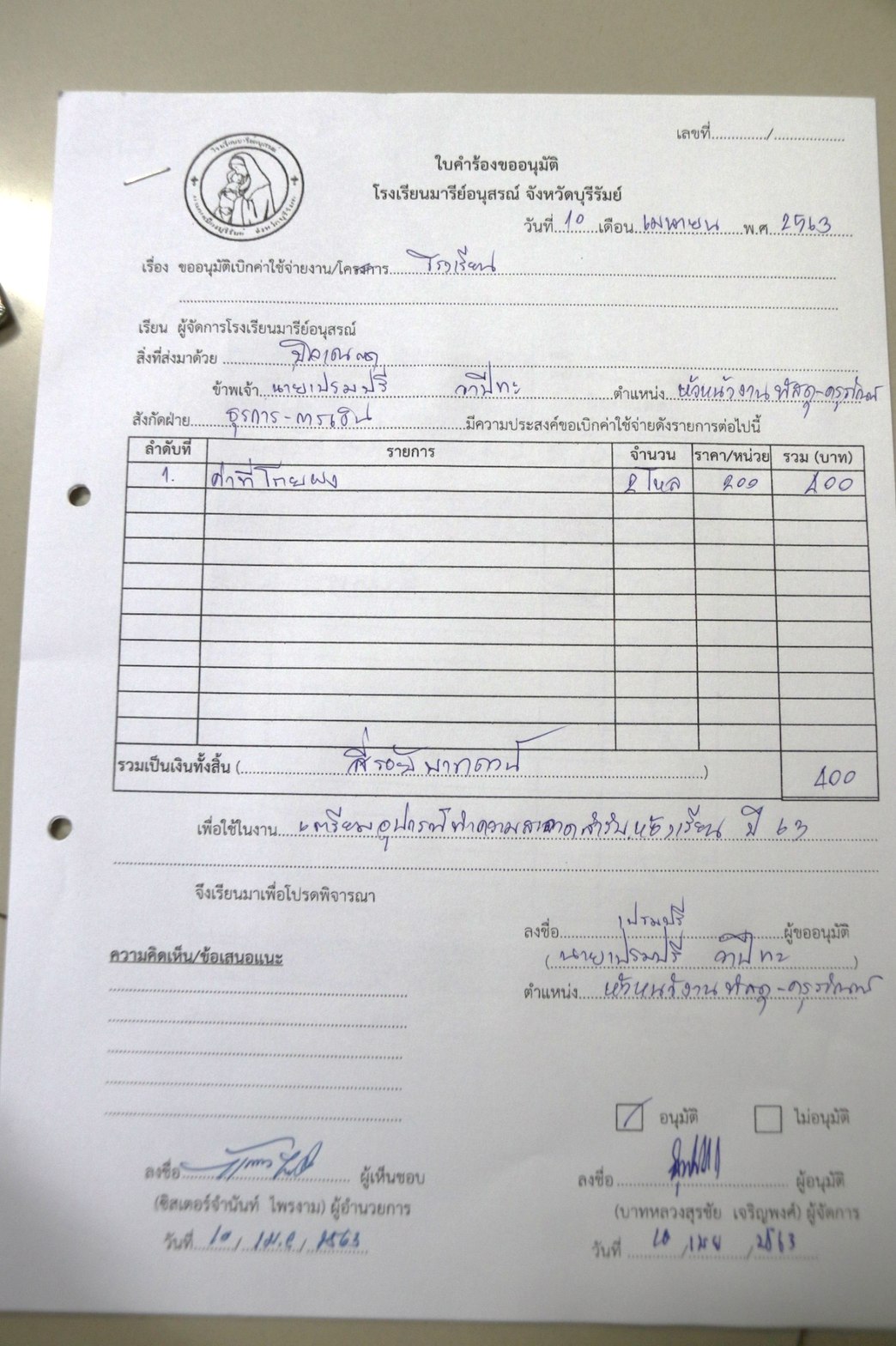 ภาพกิจกรรม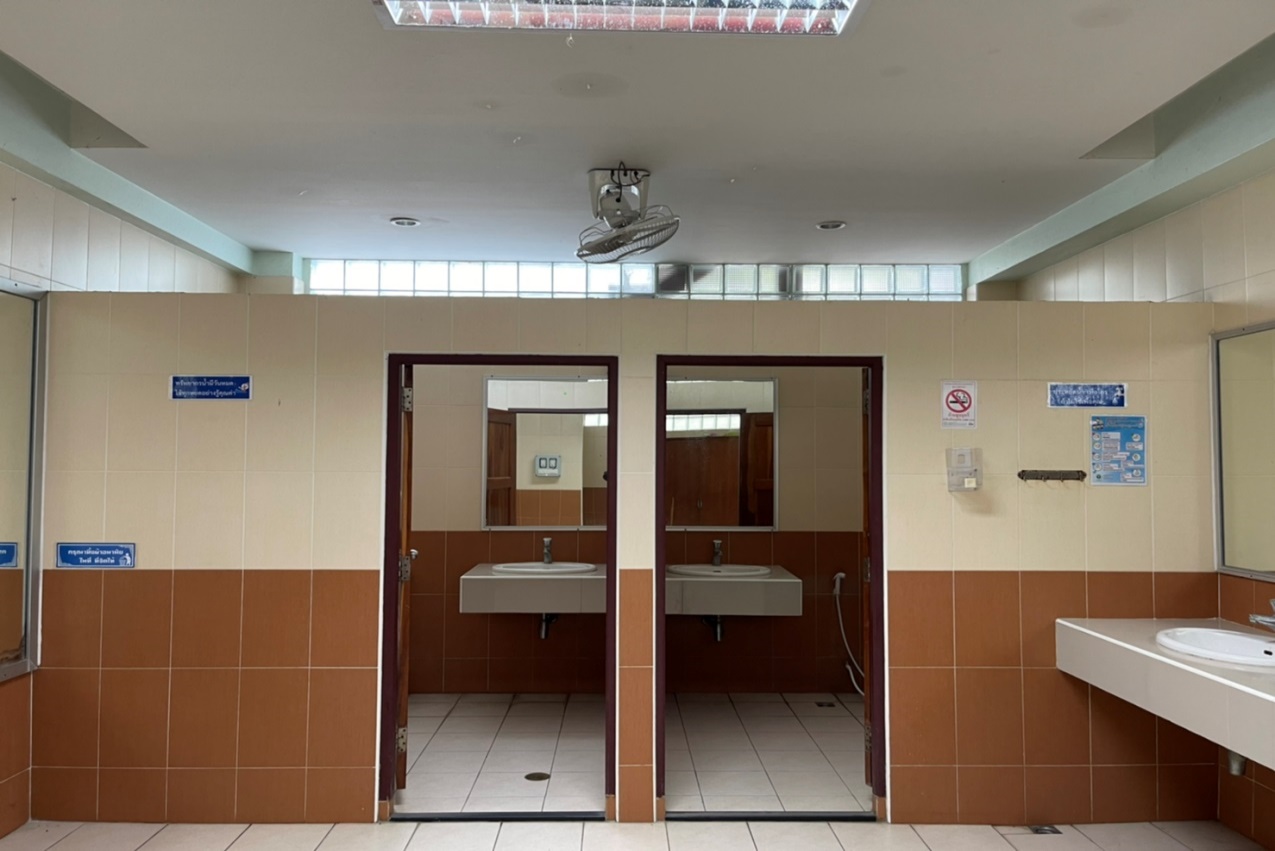 ห้องน้ำหญิง ( ผู้ปกครอง )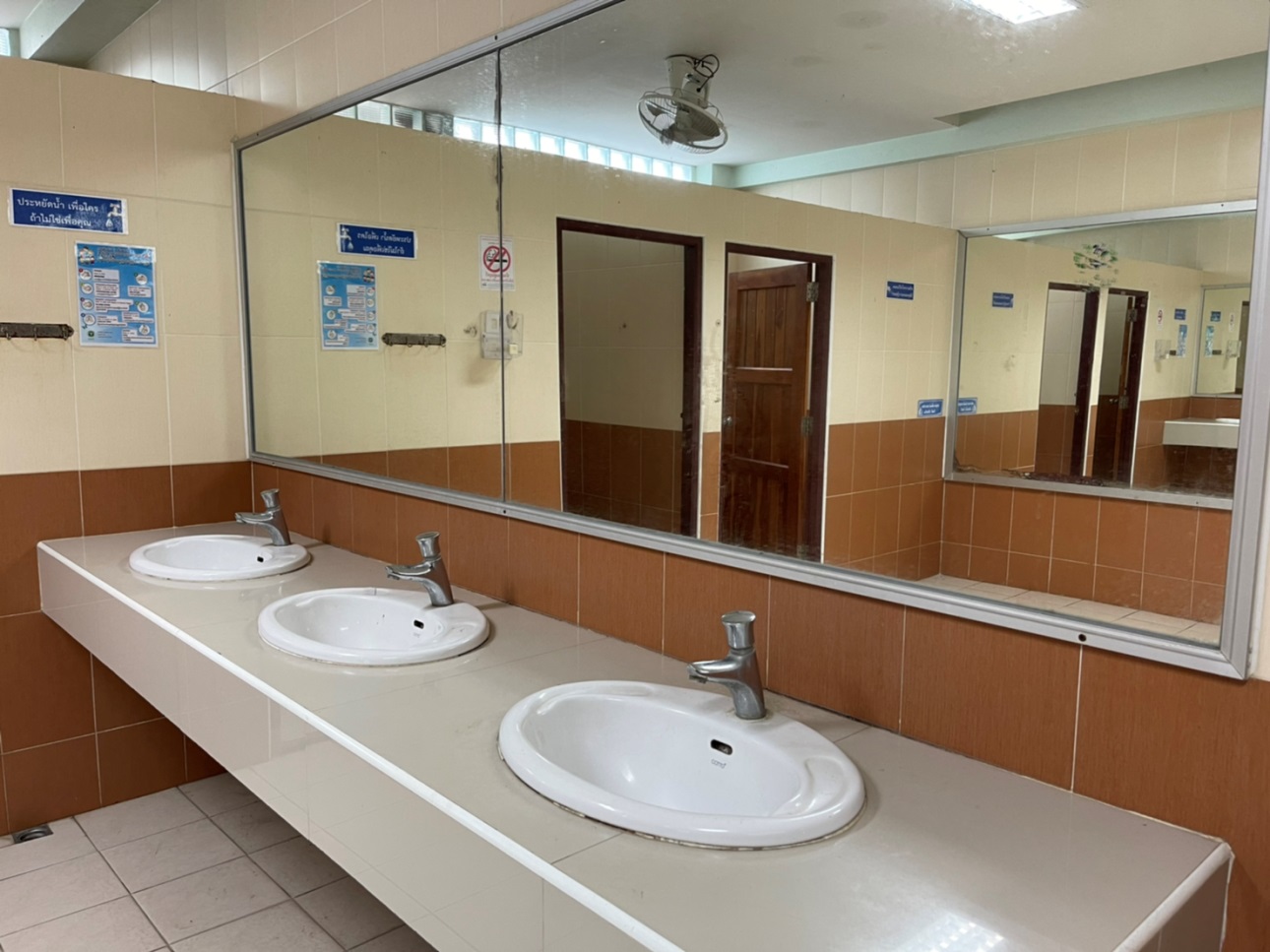 ห้องน้ำชาย ( ผู้ปกครอง )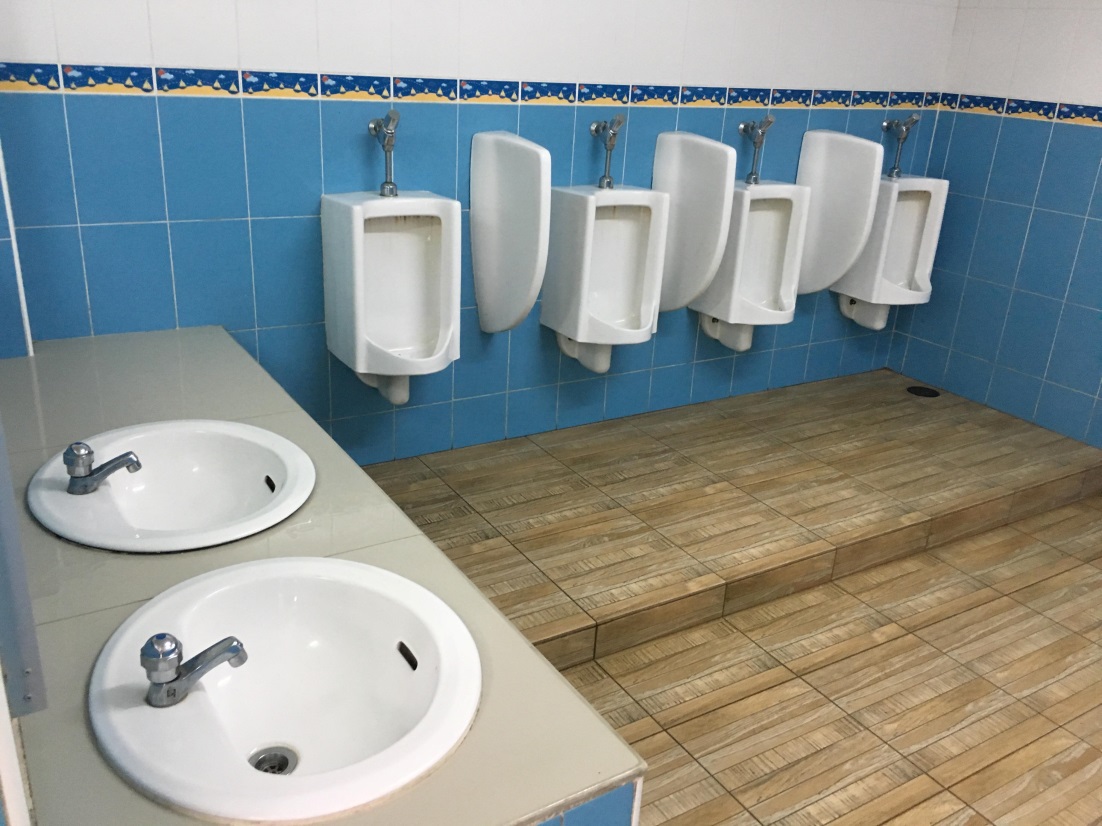 ห้องน้ำนักเรียนชาย 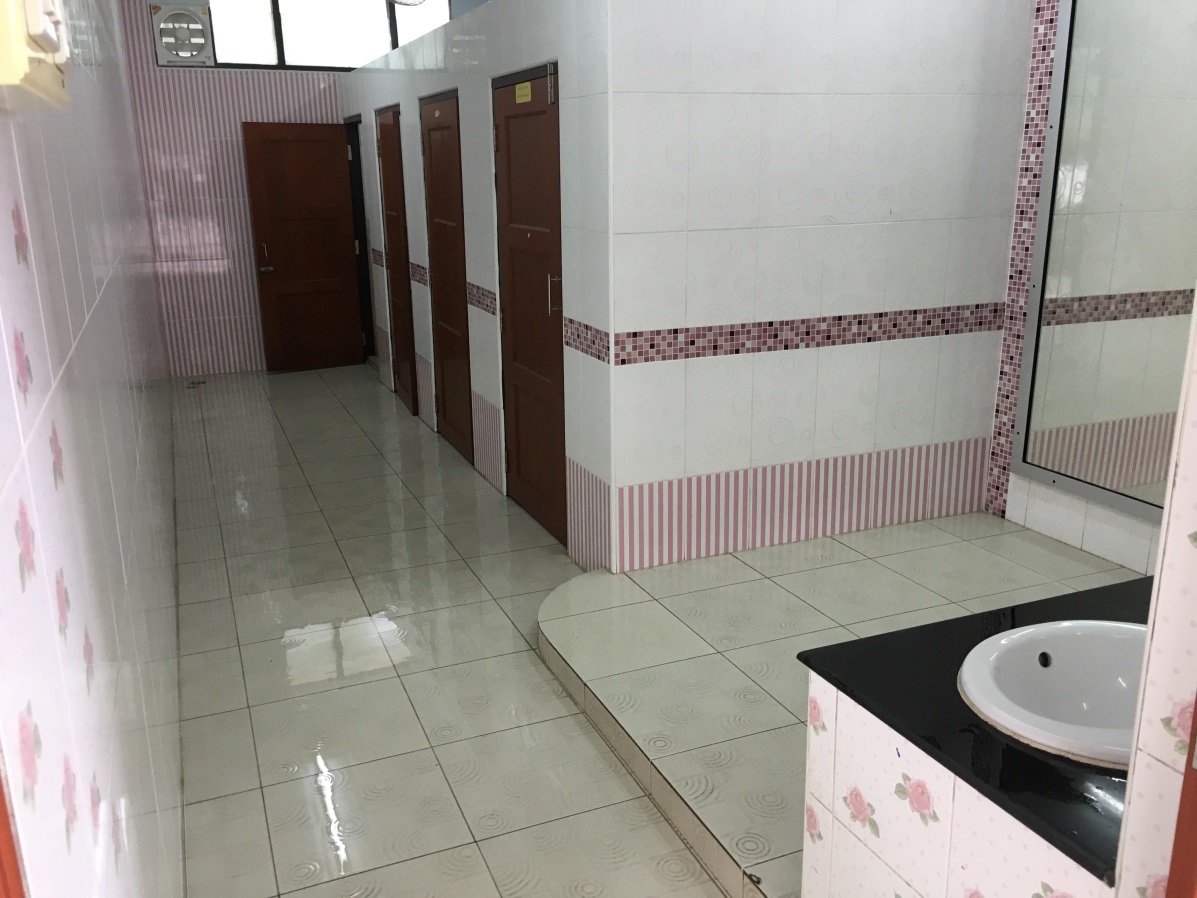 ห้องน้ำนักเรียนหญิง 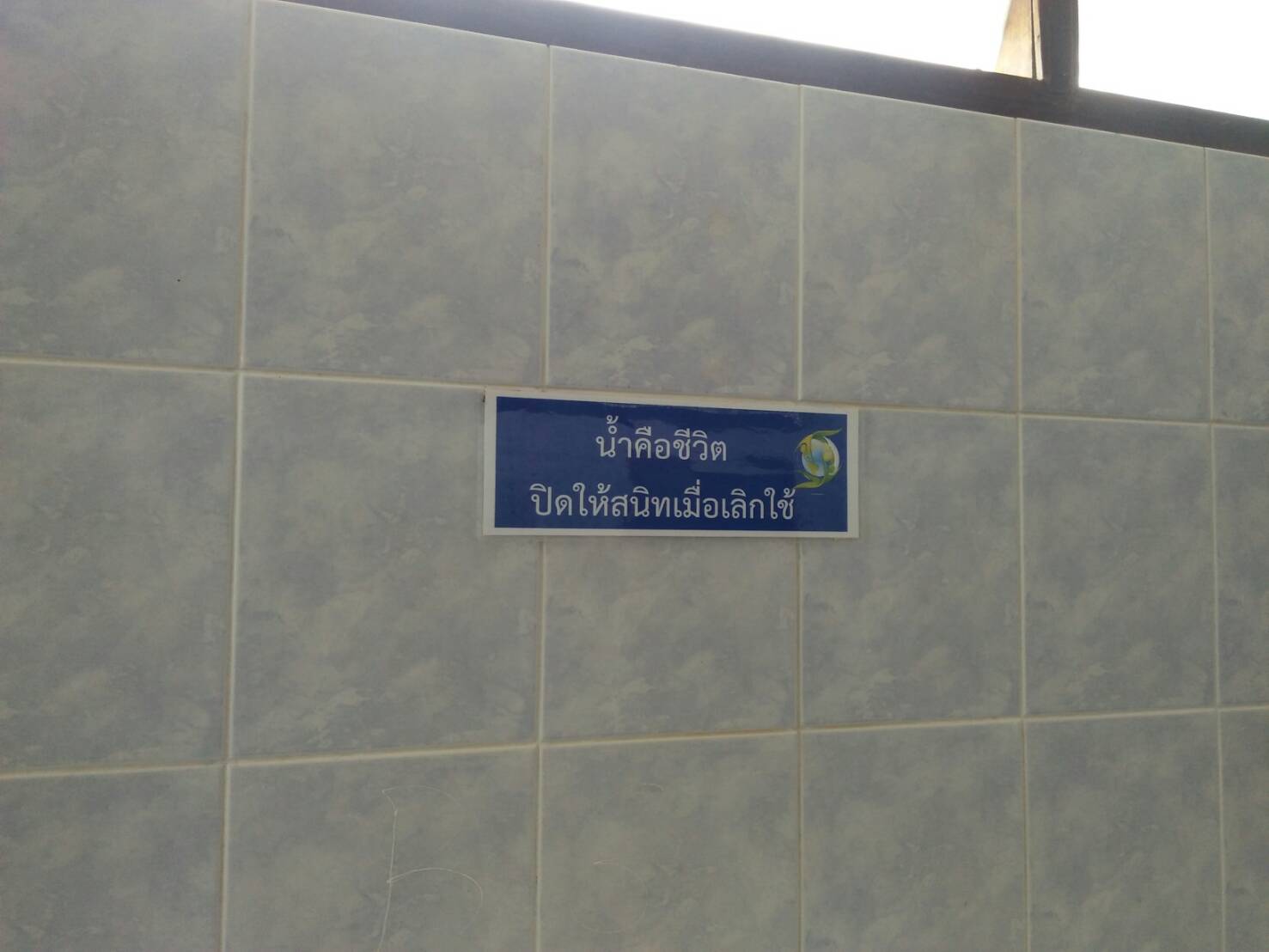 ติดป้ายต่างๆทั้งด้านในและด้านนอกห้องน้ำ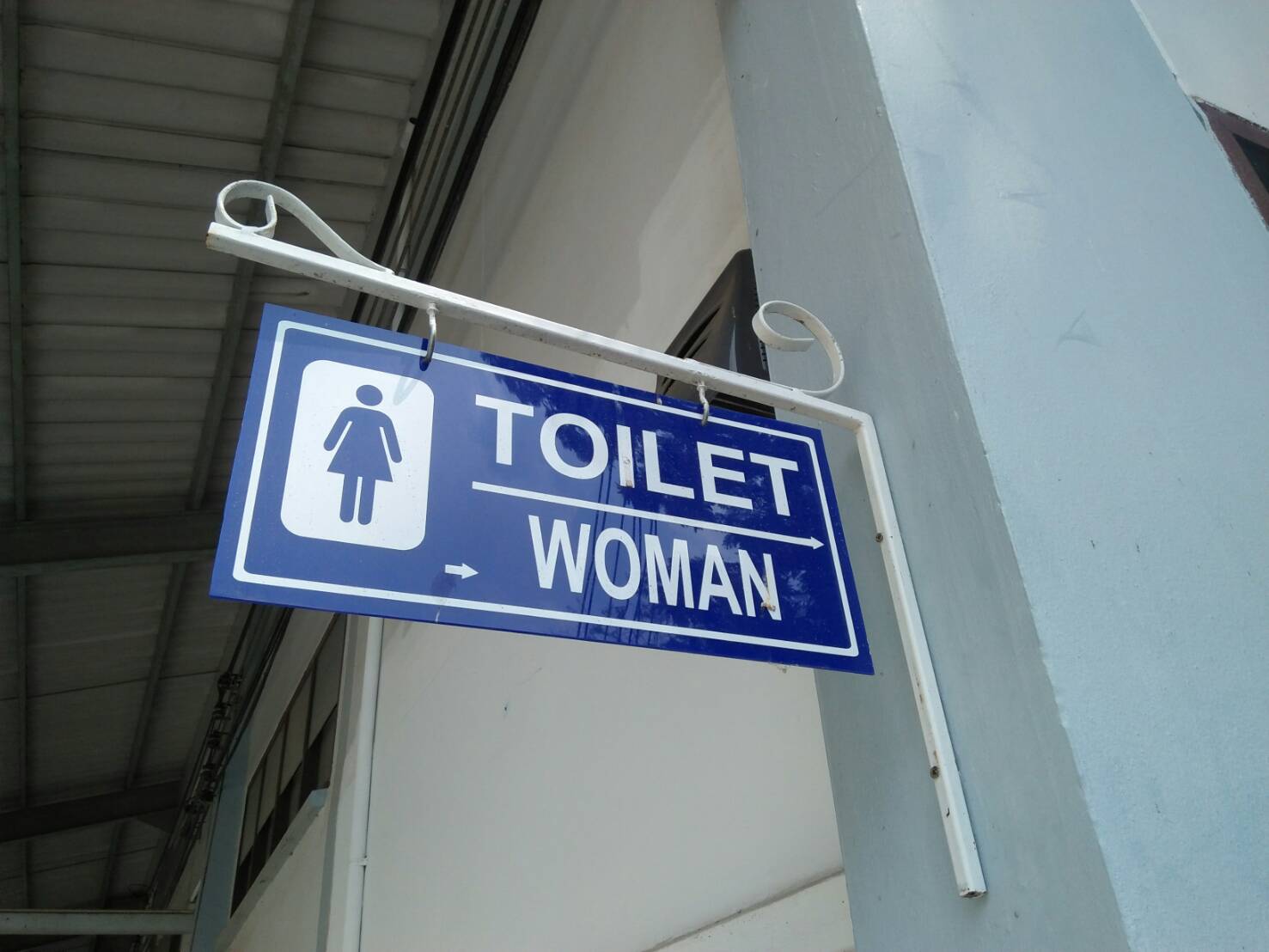 ติดป้ายต่างๆทั้งด้านในและด้านนอกห้องน้ำ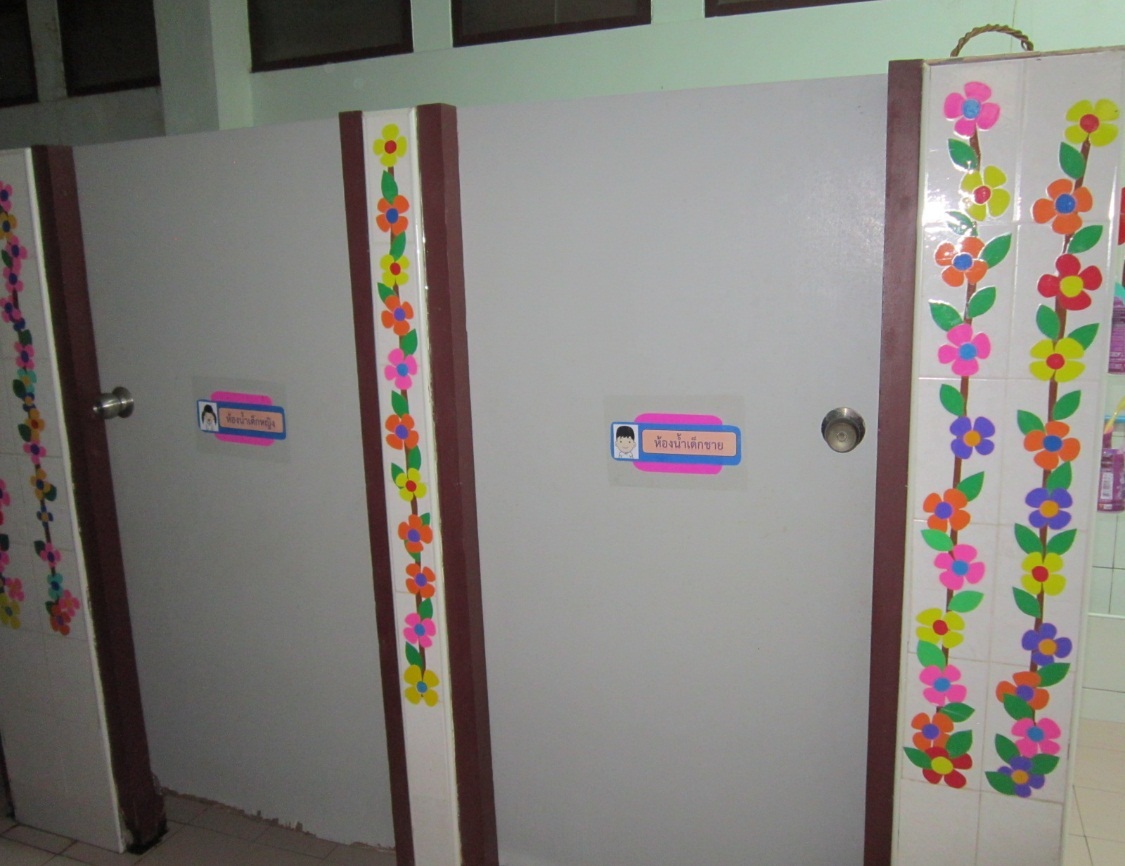 ป้ายต่างๆภายในห้องน้ำ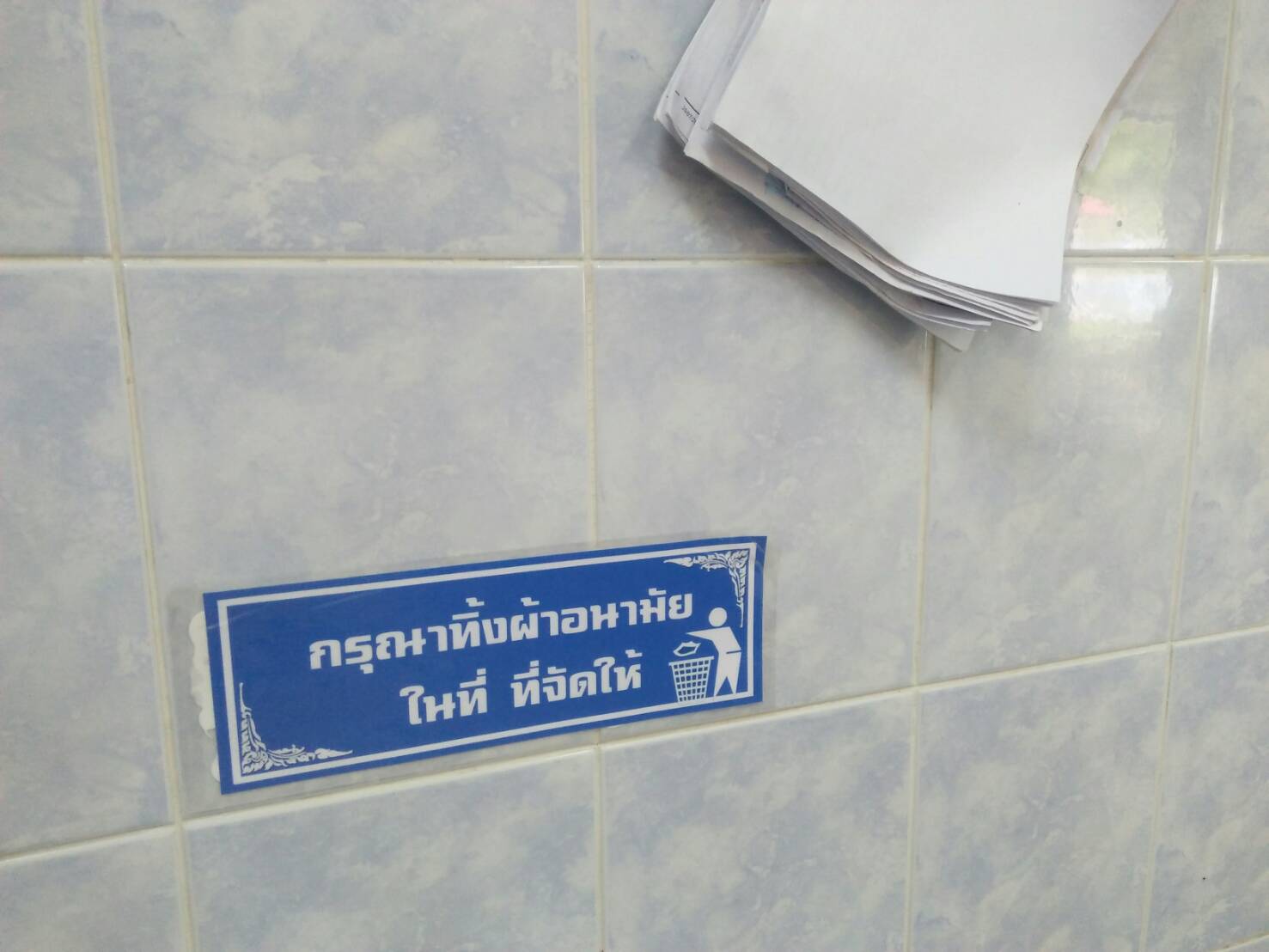 จุดบริการต่างๆภายในห้องน้ำ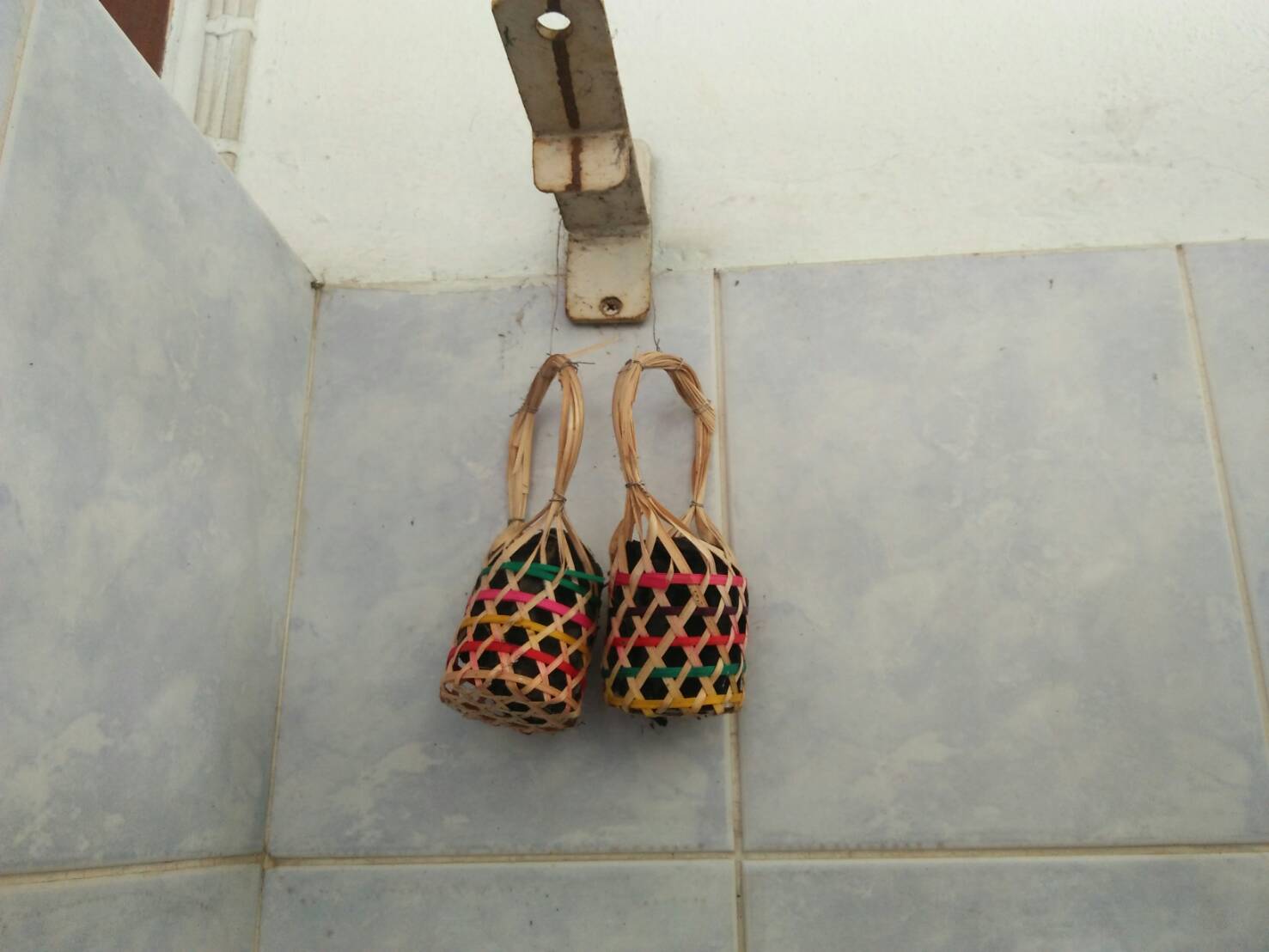 ติดตั้งถ่านดูดกลิ่น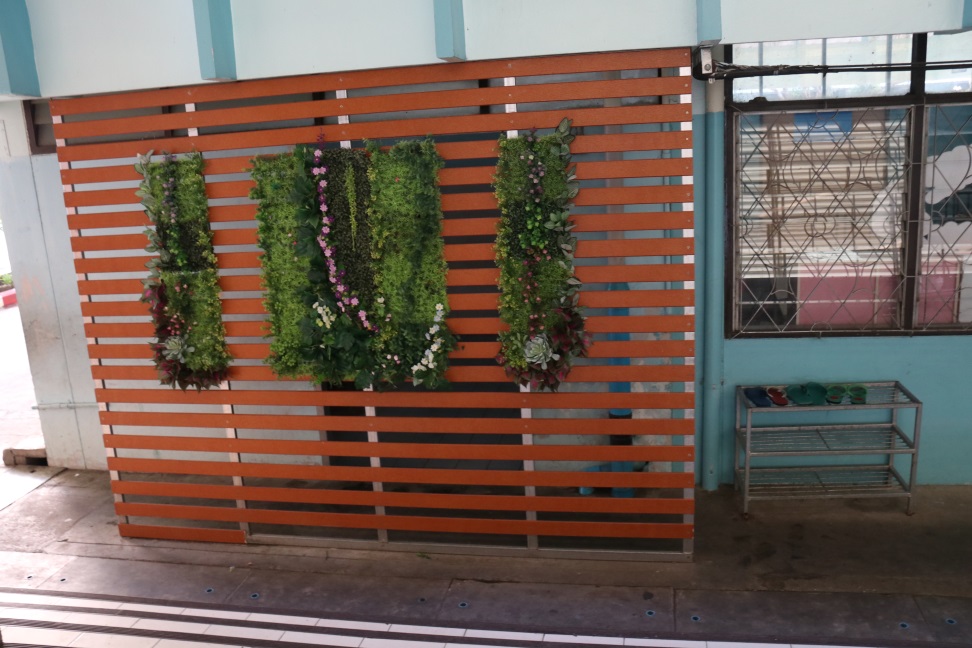 ปรับปรุงภูมิทัศน์ของห้องน้ำต่อการใช้บริการ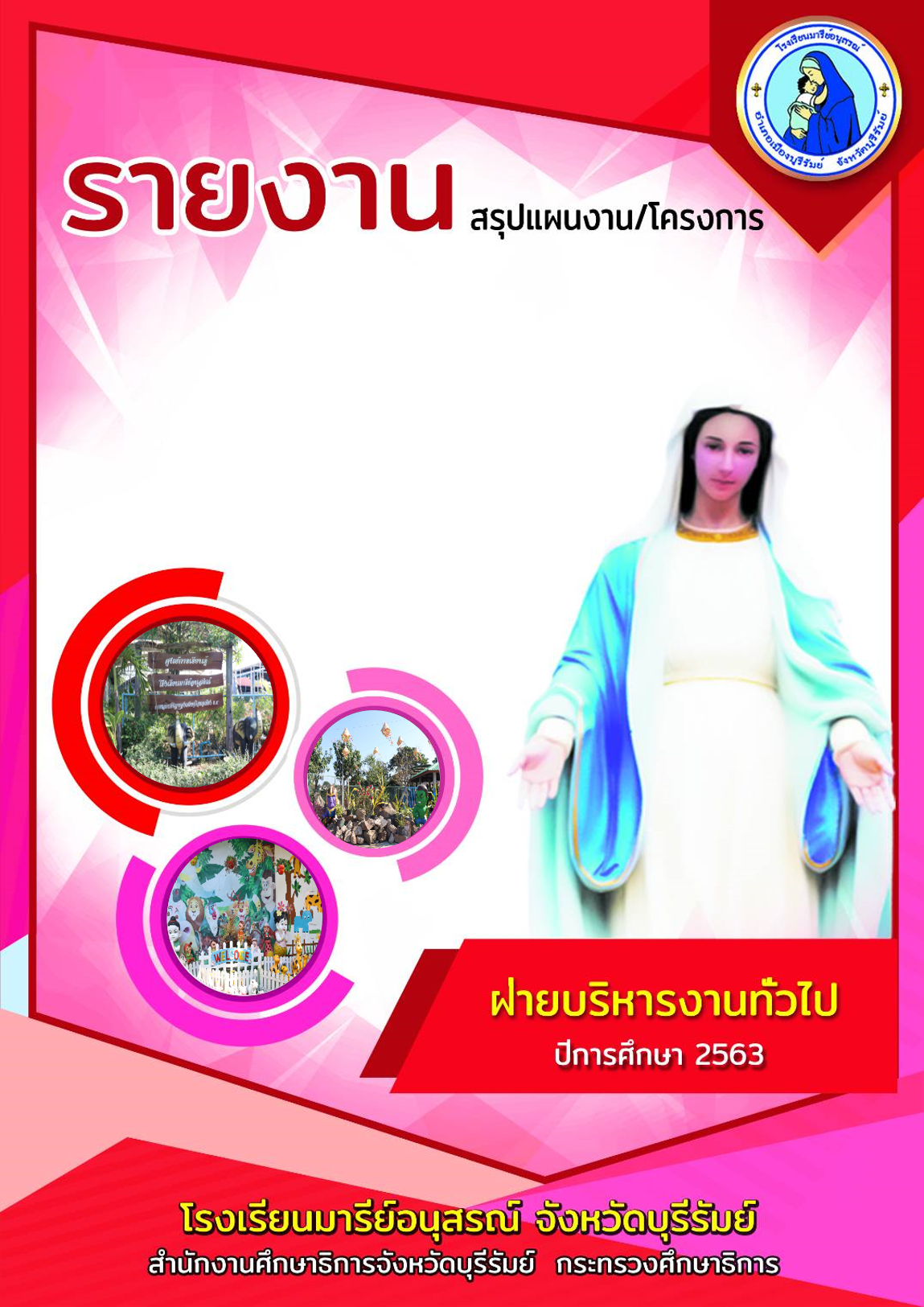 แบบฟอร์มสรุปแผนงาน/โครงการ/กิจกรรมภาพรวมฝ่าย บริหารงานทั่วไป โรงเรียนมารีย์อนุสรณ์ภาคเรียนที่  1-2 ปีการศึกษา  2563**************************************************************************แผนงาน/โครงการ/กิจกรรม  พัฒนาแหล่งเรียนรู้  น่าอยู่น่าเรียนผู้รับผิดชอบ อาคารสถานที่และสิ่งแวดล้อม ฝ่ายงาน บริหารงานทั่วไปตอบสนองแผนพัฒนาโรงเรียน: พันธกิจข้อที่5ยุทธศาสตร์ข้อที่  7 เป้าหมายข้อที่   1	ตอบสนองมาตรฐานการศึกษา สพฐ. มาตรฐานที่ 11,13  ตัวบ่งชี้/เกณฑ์ที่  11.1,13.1  	ตอบสนองมาตรฐานของโรงเรียน : มาตรฐานที่     2     ตัวบ่งชี้ที่	  	   2.4		1. ผู้รับผิดชอบ นายประชาสันต์   สำเรียนรัมย์2. ระยะเวลาดำเนินการ เริ่ม 1 กรกฎาคม 2563 ถึง 9 เมษายน 25643. เป้าหมาย  	3.1 เชิงปริมาณ ร้อยละ 90 ครู นักเรียน และบุคลากรโรงเรียนมารีย์อนุสรณ์ ได้รับการ         บริการอาคารสถานที่และสิ่งแวดล้อมอย่างเพียงพอ3.2 เชิงคุณภาพ ครู นักเรียน และบุคลากรโรงเรียนมารีย์อนุสรณ์ ได้รับการบริการอาคาร      สถานที่และสิ่งแวดล้อมอย่างเพียงพอ3.3 ตัวชี้วัดความสำเร็จ ร้อยละ 90 ครู นักเรียน และบุคลากรโรงเรียนมารีย์อนุสรณ์ ได้รับ      การบริการอาคารสถานที่และสิ่งแวดล้อมอย่างเพียงพอ4. สรุปวิธีดำเนินการ (ที่ปฏิบัติจริง)1. วางแผนปรับปรุงภูมิทัศน์บริเวณโรงเรียนให้ร่มรื่นสวยงามเอื้อต่อการจัดการเรียนรู้2. ปรับปรุงภูมิทัศน์บริเวณโรงเรียนให้ร่มรื่นสวยงามเอื้อต่อการจัดการเรียนรู้3. จัดกิจกรรมส่งเสริมการดูแลรักษาความสะอาดภายในโรงเรียน          4.  สรุปผลการดำเนินงาน  กิจกรรมพัฒนาแหล่งเรียนรู้  น่าอยู่น่าเรียน5. งบประมาณตั้งไว้  70,000   บาท	จ่ายจริง     185,092           บาท คงเหลือ        -          บาทเกินงบประมาณที่ตั้งไว้     115,092       บาท  เนื่องจาก ทางโรงเรียนมีการปรับปรุงสถานที่เพิ่มเติม โดยได้ซื้อต้นไม้มาปลูกเพิ่มเติม และจัดซื้อปุ๋ยคอกใช้ในการบำรุงต้นไม้ให้ทันในช่วงฤดูกาลที่ผ่านมา อย่างไรก็ตามผู้ดำเนินโครงการนี้จะได้นำงบส่วนที่เกินไปปรับปรุงในด้านงบประมาณปีการศึกษาต่อไป6. วิธีการติดตาม/เครื่องมือการประเมินผลการปฏิบัติงาน6.1 เครื่องมือ1. สรุปการขาด ลา มาสายของครูและบุคลากร ประจำปีการศึกษา 2563 6.2 วิธีติดตาม	1. สำรวจความพึงพอใจของผู้ใช้บริการ6.3 แหล่งข้อมูล (ในภาคผนวก) 1. แผนงานอาคารสถานที่และสิ่งแวดล้อมฝ่ายงานพัฒนาแหล่งเรียนรู้ น่าเรียน	2. เก็บรวบรวมและวิเคราะห์ผลความพึงพอใจในการใช้บริการอาคารสถานที่และ   สาธารณูปโภคภายในและภายนอกโรงเรียน7. สรุปผลการดำเนินงานตามตัวชี้วัดความสำเร็จตารางที่  1  ตารางสรุปผลการดำเนินงานกิจกรรมพัฒนาแหล่งเรียนรู้น่าอยู่ น่าเรียน ปีการศึกษา  25638. สรุปผลในภาพรวม8.1 จุดเด่นของแผนงาน/โครงการ/กิจกรรมครั้งนี้1. มีสถานที่และสิ่งแวดล้อมที่เอื้อต่อการเรียนรู้ที่เพียงพอ2.  มีแหล่งเรียนรู้ที่หลากหลายและเพียงพอ8.2 ข้อเสนอแนะเพื่อการพัฒนาแผนงาน/โครงการ/กิจกรรมครั้งต่อไป	-        ผลการวิเคราะห์ข้อมูลความพึงพอใจต่อกิจกรรมพัฒนาแหล่งเรียนรู้น่าอยู่ น่าเรียนประจำปี การศึกษา 2563  โรงเรียนมารีย์อนุสรณ์	การประเมินผล กิจกรรมพัฒนาแหล่งเรียนรู้น่าอยู่ น่าเรียน ประจำปี 2563 กลุ่มงานอาคารสถานที่และสิ่งแวดล้อม  ฝ่ายบริหารงานทั่วไป  โรงเรียนมารีย์อนุสรณ์  อำเภอเมือง  จังหวัดบุรีรัมย์  ปีการศึกษา  2563  เพื่อพิจารณาสิ่งที่เกิดขึ้นกับสิ่งที่กำหนดวิธีการประเมิน	1. กลุ่มตัวอย่างในการประเมินครั้งนี้ ใช้การสุ่มตัวอย่างอย่างง่าย (Simple Random Sampling) ได้แก่ นักเรียนในโรงเรียนมารีย์อนุสรณ์ จำนวน 100 คน	2. เครื่องมือที่ใช้ในการเก็บรวบรวมข้อมูลการประเมินครั้งนี้ เป็นแบบประเมินความพึงพอใจต่อกิจกรรมสุขาน่าใช้ ประจำปี 2563 กลุ่มงานอาคารสถานที่และสิ่งแวดล้อม ฝ่ายบริหารงานทั่วไป	3. การรวบรวมข้อมูลมีวิธีการ โดยคณะผู้ประเมินจะแจกแจงแบบประเมินโครงการให้กลุ่มตัวอย่างและเก็บรวบรวมข้อมูล	4. การแปลความหมายของการประมาณค่าหรือระดับความคิดเห็น 5 ระดับโดยใช้สูตร () ค่าเฉลี่ย และ (S.D.)    =                		 S.D. =		ค่าเฉลี่ย  4.50 – 5.00   หมายถึง  ระดับดีมาก		ค่าเฉลี่ย  3.50 -  4.49   หมายถึง  ระดับดี		ค่าเฉลี่ย  2.50 – 3.49   หมายถึง  ระดับปานกลาง		ค่าเฉลี่ย  1.50 -  2.49   หมายถึง  ระดับพอใช้		ค่าเฉลี่ย  1.00 – 1.49   หมายถึง   ระดับน้อย 	5. สถิติที่ใช้ในการวิเคราะห์ข้อมูล สถิติพื้นฐานที่ใช้ได้แก่ ร้อยละ (Percentage)ค่าเฉลี่ย (Mean)  การวิเคราะห์ข้อมูล		1. ข้อมูลเชิงปริมาณ ได้แก่ร้อยละ (Percentage) ค่าเฉลี่ย (Mean) ส่วนเบี่ยงเบนมาตรฐาน (Standard Deviation)	2. ข้อมูลเชิงคุณภาพ เป็นการแจกแจงข้อค้นพบที่สำคัญในเชิงการอธิบายซึ่งนำไปสู่การพัฒนางานต่อไปผลการวิเคราะห์ข้อมูล   ความพึงพอใจต่อกิจกรรมพัฒนาแหล่งเรียนรู้น่าอยู่ น่าเรียน 			  ประจำปีการศึกษา 2563ผลการวิเคราะห์ข้อมูล	ตารางที่ 2 แสดงความพึงพอใจต่อกิจกรรมพัฒนาแหล่งเรียนรู้น่าอยู่น่าเรียน ประจำปีการศึกษา 2563เมื่อพิจารณารายข้อพบว่า ความพึงพอใจในกิจกรรมพัฒนาแหล่งเรียนรู้น่าอยู่ น่าเรียน  นักเรียน ครู และบุคลากรทางการศึกษา มีความพึงพอใจต่อกิจกรรมพัฒนาแหล่งเรียนรู้น่าอยู่น่าเรียนเป็นอย่างมาก  โดยคิดเป็นร้อยละ 96.65 ของทั้งหมดทุกหัวข้อ ผ่านเกณฑ์ตัวชี้วัดความสำเร็จในแผนงาน/โครงการ/กิจกรรมพัฒนาแหล่งเรียนรู้น่าอยู่น่า ปีการศึกษา 2563 และจะได้นำไปปรับปรุงในปีการศึกษา 2564 ต่อไปภาคผนวก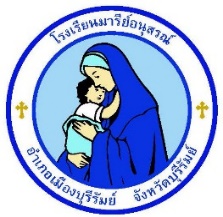 ลำดับที่  2   หน่วยงาน  งานอาคารสถานที่และสิ่งแวดล้อม   	ฝ่าย  บริหารงานทั่วไป	ตอบสนองแผนพัฒนาโรงเรียน: พันธกิจข้อที่ 5  ยุทธศาสตร์ข้อที่ 7 เป้าหมายข้อที่ 	1	ตอบสนองมาตรฐานของโรงเรียน : มาตรฐานที่  	2 	 ตัวบ่งชี้ที่  	2.4		แบบประมาณการค่าใช้จ่ายหน่วยงาน งานอาคารสถานที่และสิ่งแวดล้อม( กิจกรรมพัฒนาแหล่งเรียนรู้ น่าอยู่น่าเรียน)ฝ่าย บริหารงานทั่วไป							สรุปประเภทงบประมาณ งบโรงเรียน  70,000  บาท		 งบจัดหา	งบประมาณในการดำเนินกิจกรรม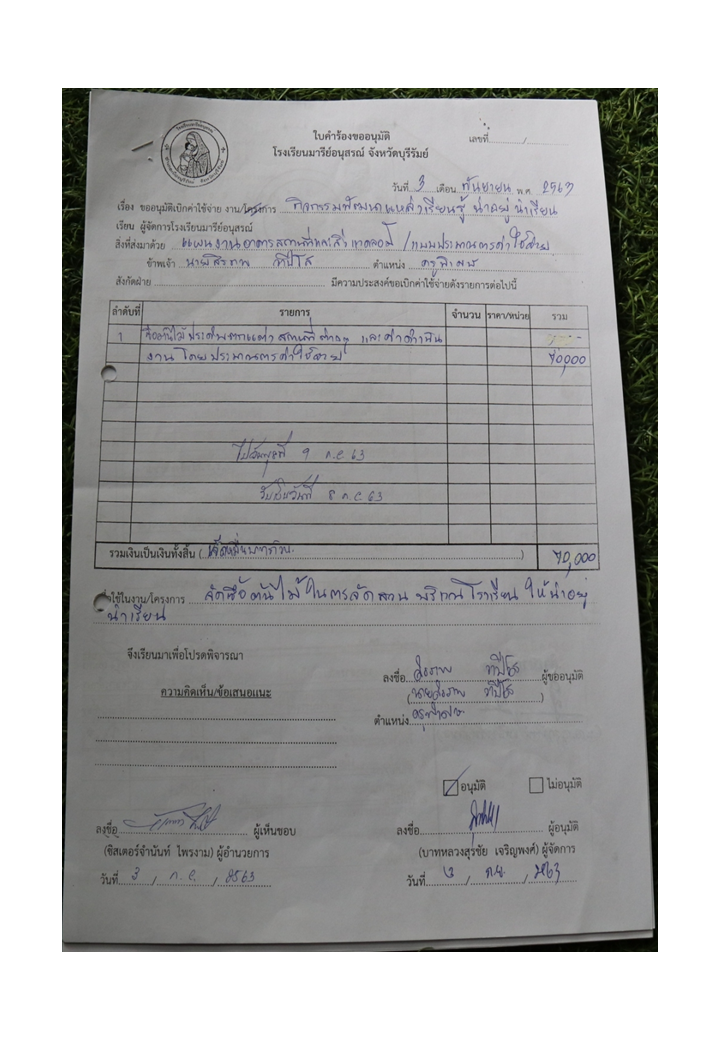 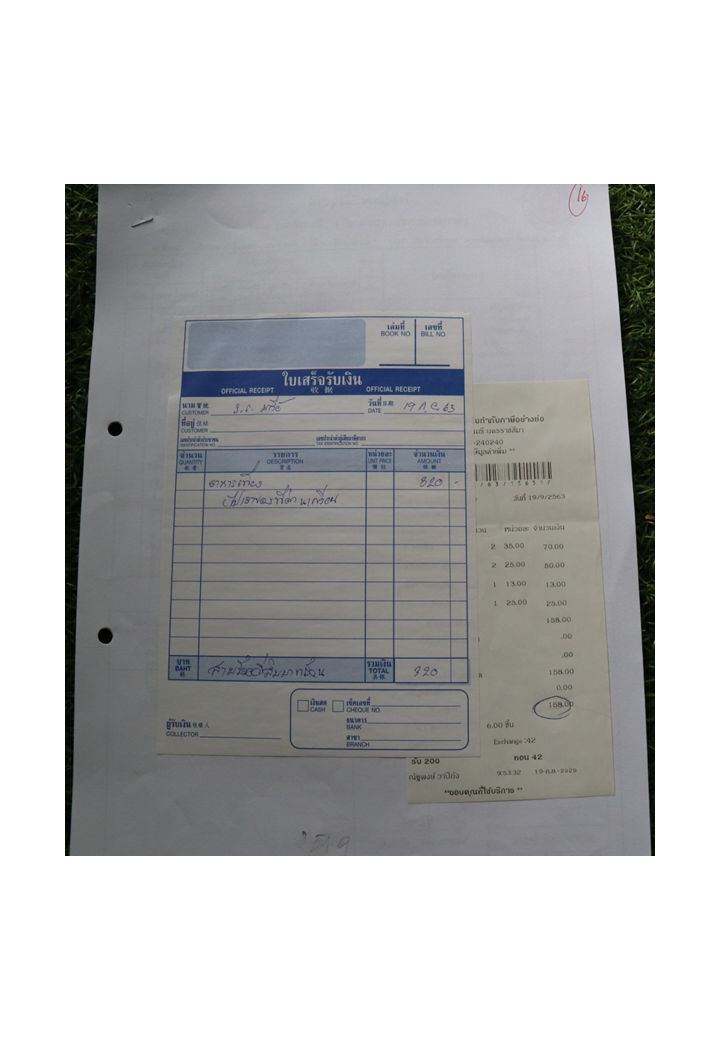 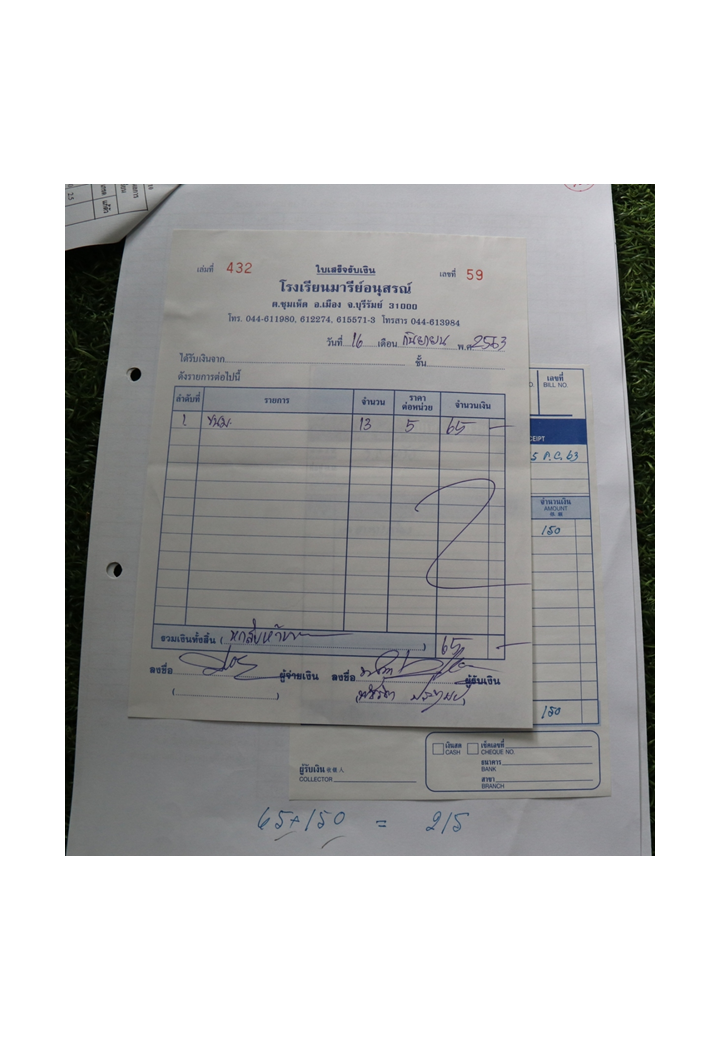 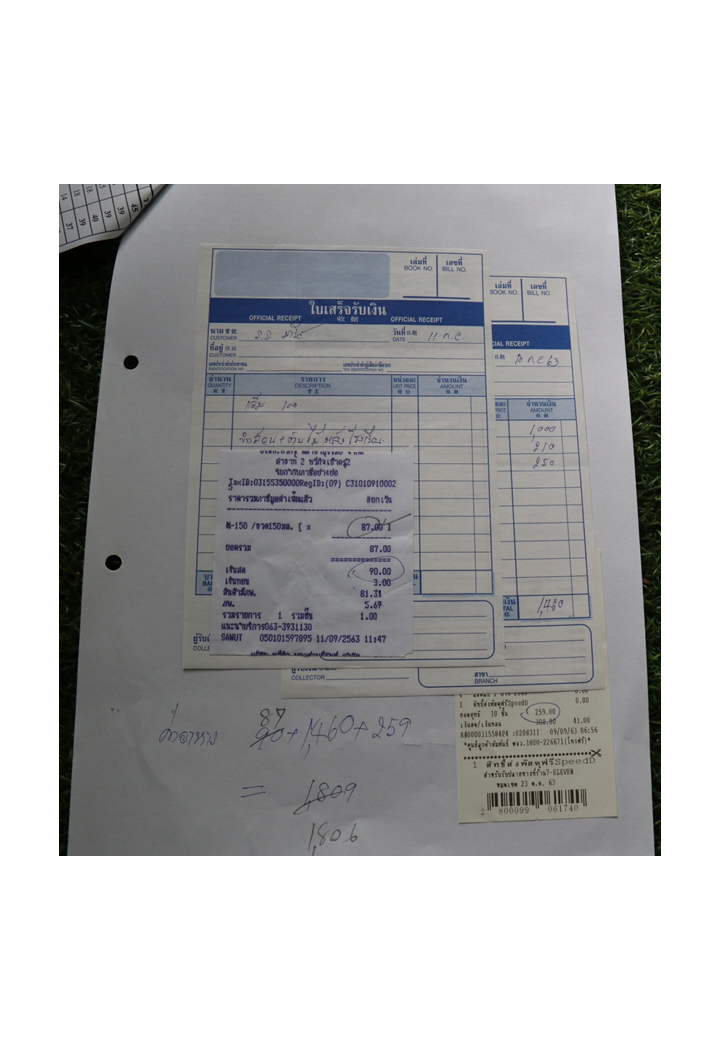 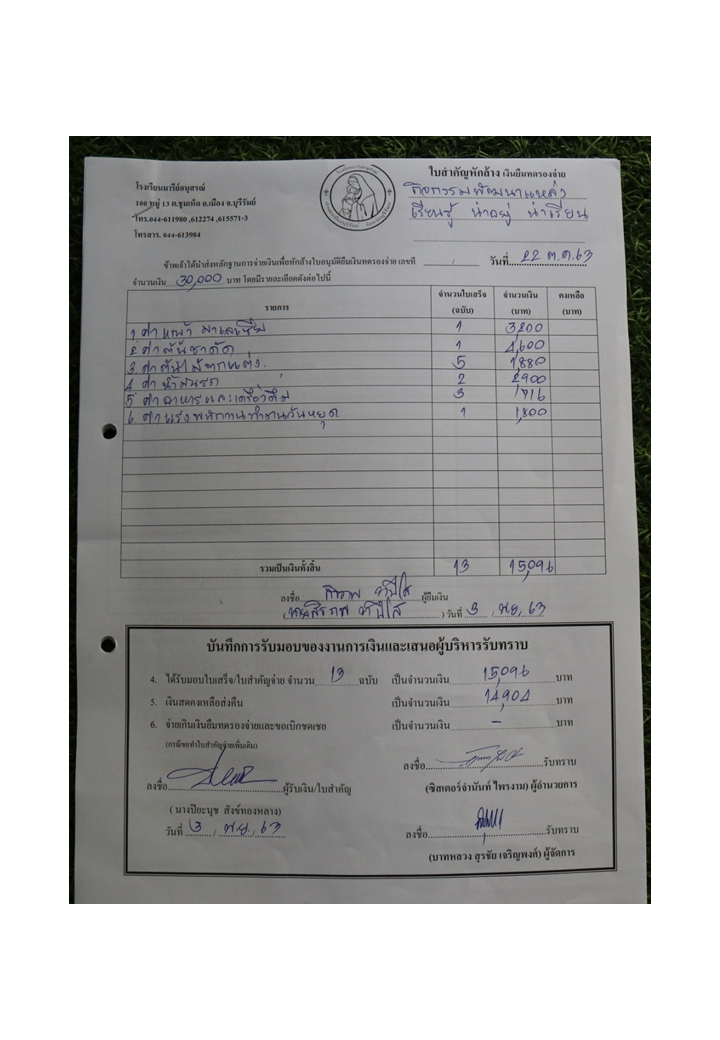 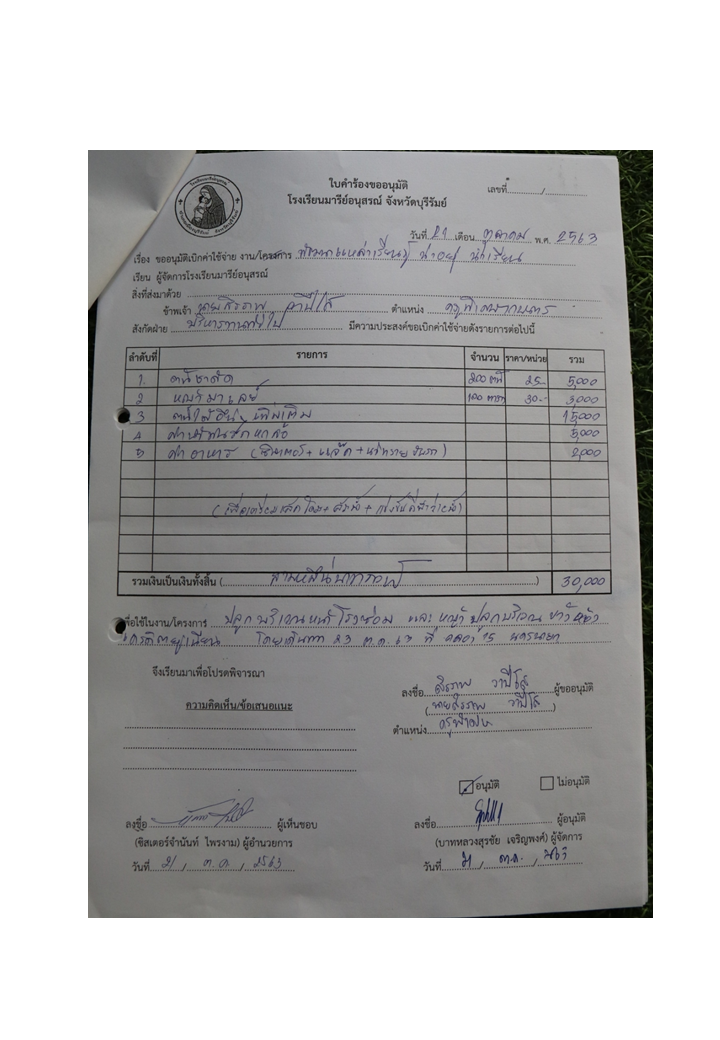 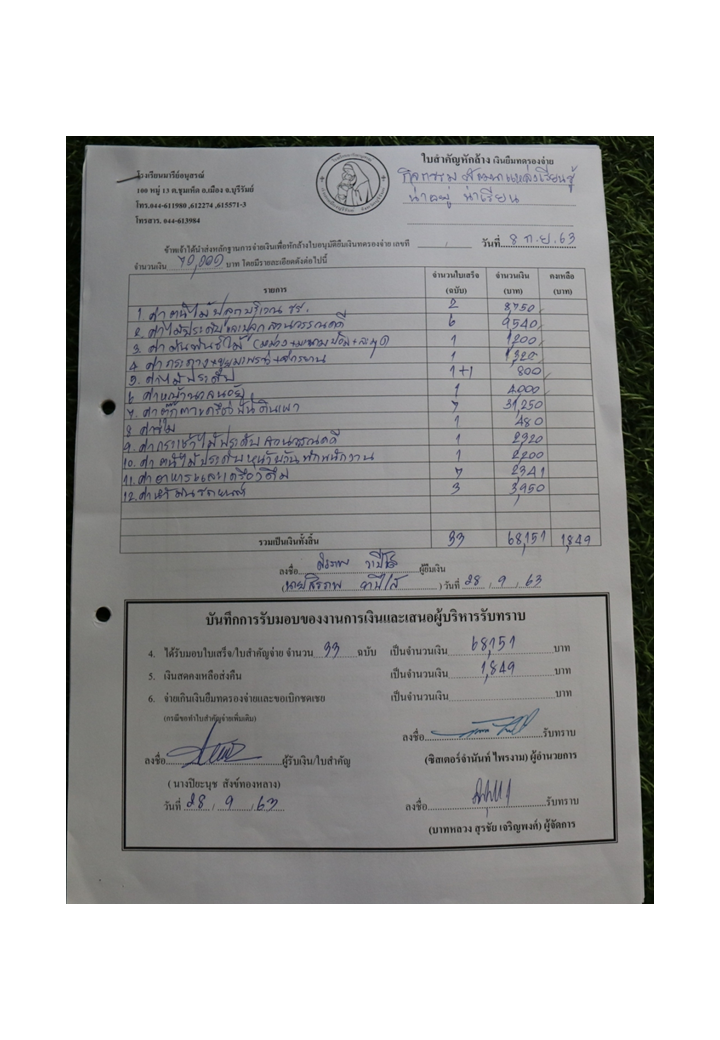 ประมวลรูปภาพกิจกรรม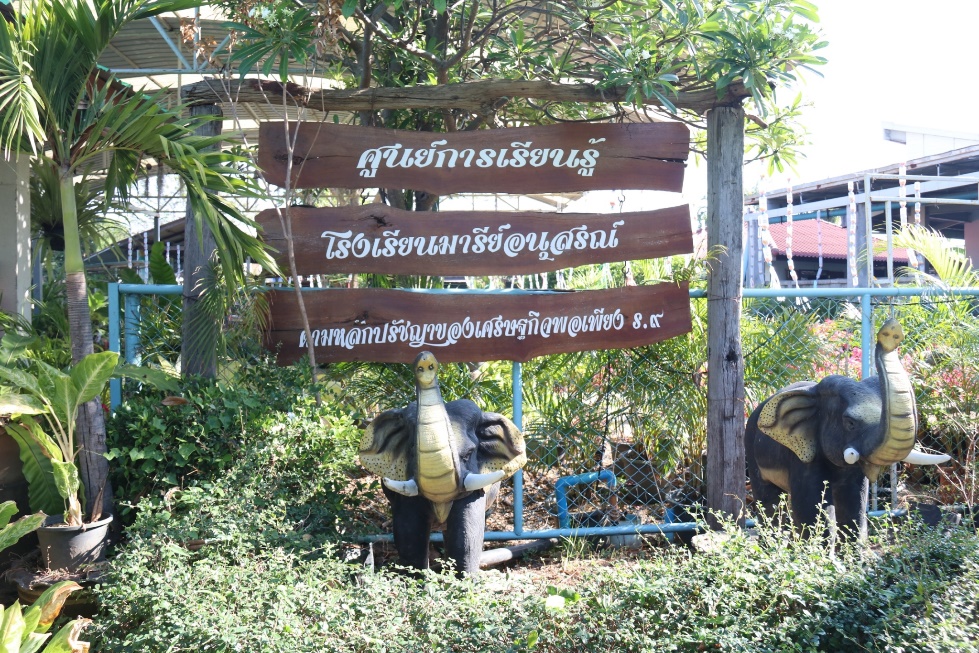 จัดทำป้ายศูนย์การเรียนรู้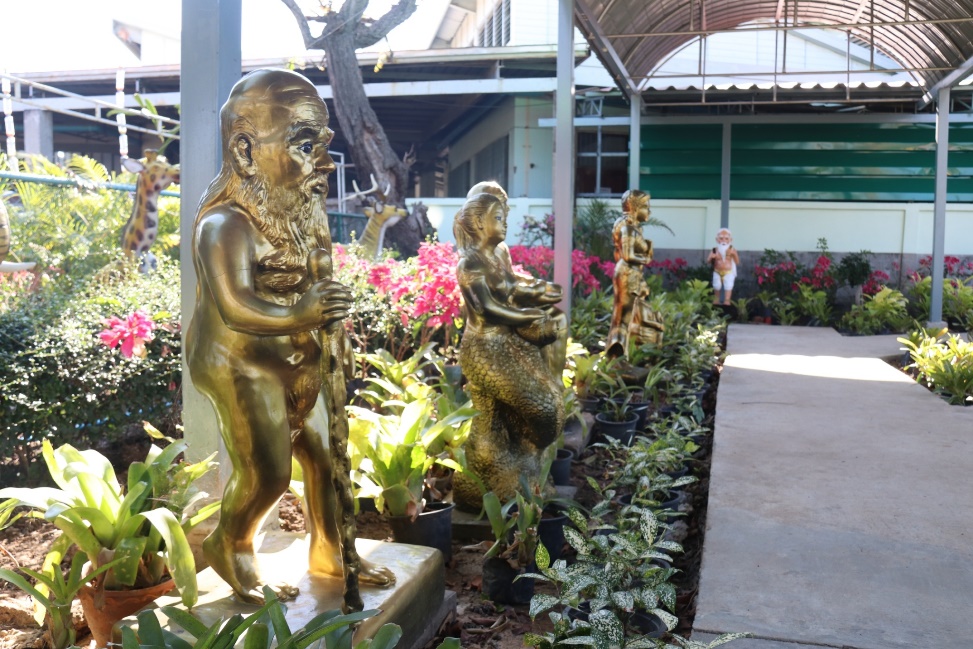 ปรับปรุงสวนวรรณคดีให้นักเรียนได้เรียนรู้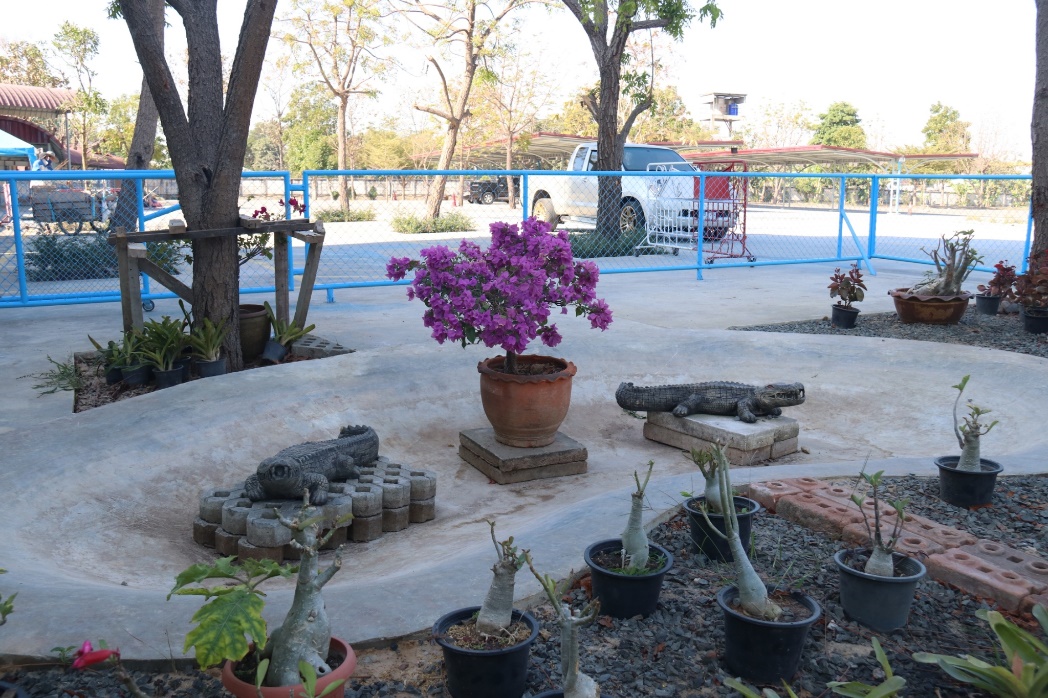 ปรับปรุงสวนหย่อมให้เป็นแหล่งเรียนรู้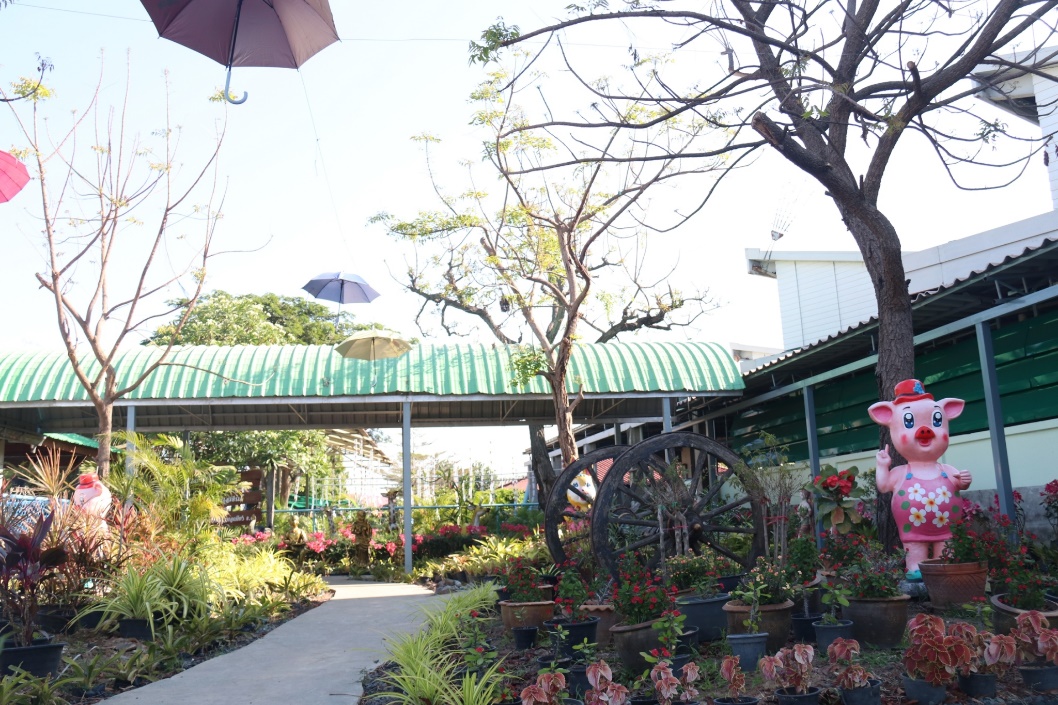 แหล่งเรียนรู้ไม้ดอกและไม้ประดับ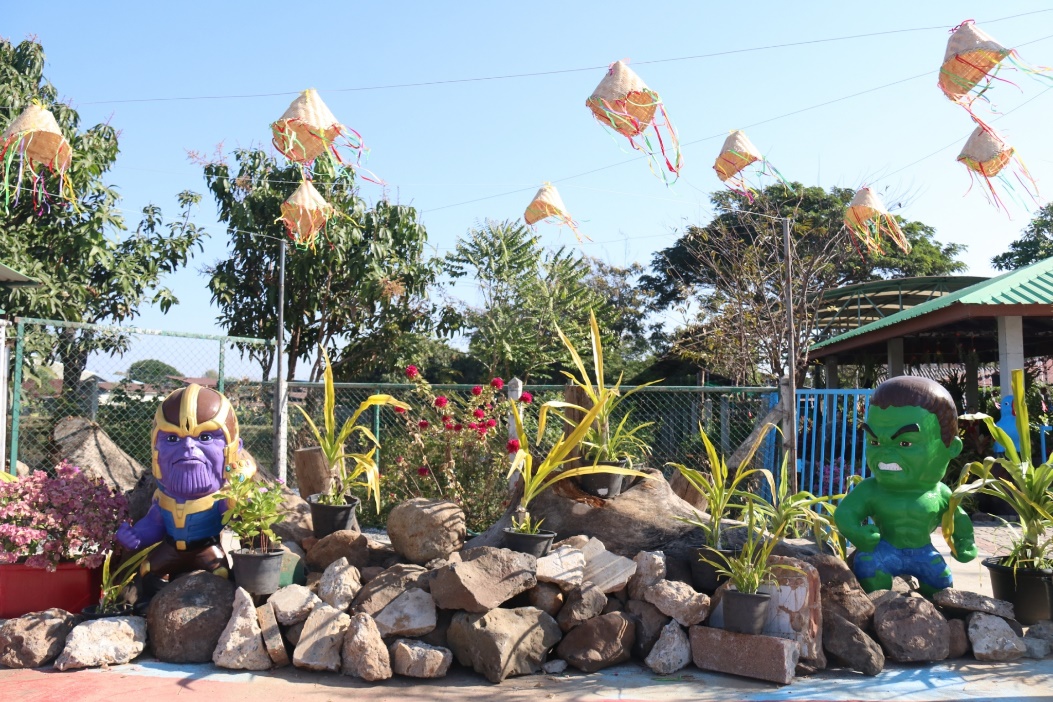 จัดศูนย์การเรียนรู้ให้เหมาะสมเพียงพอ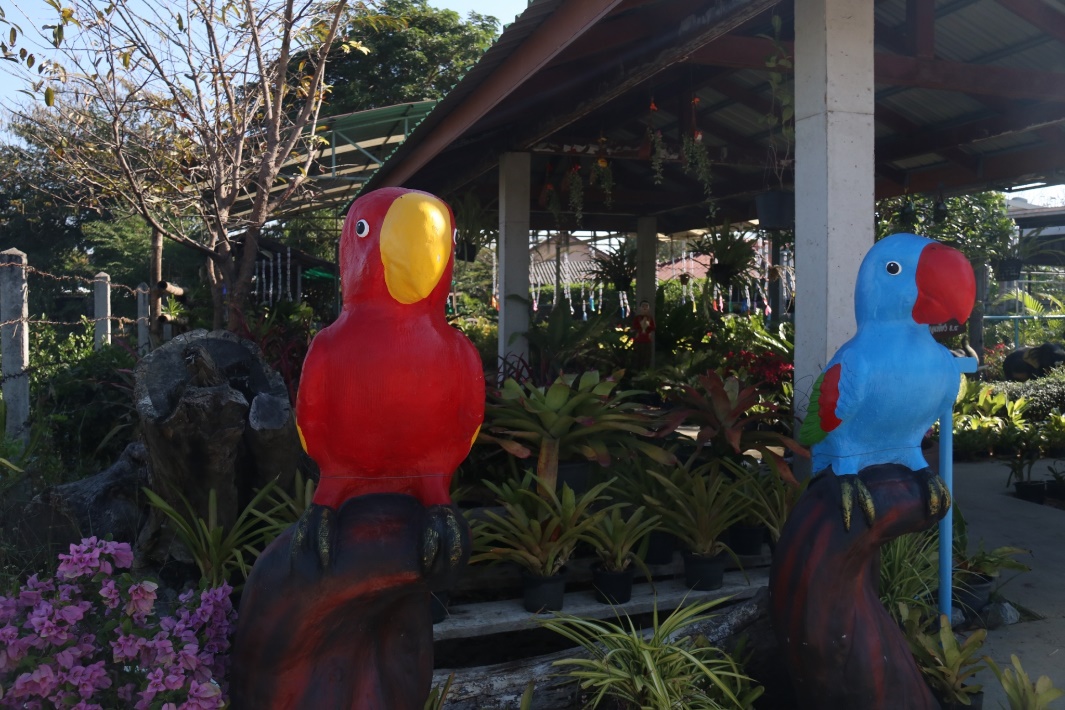 แหล่งเรียนรู้ไม้ดอกและไม้ประดับ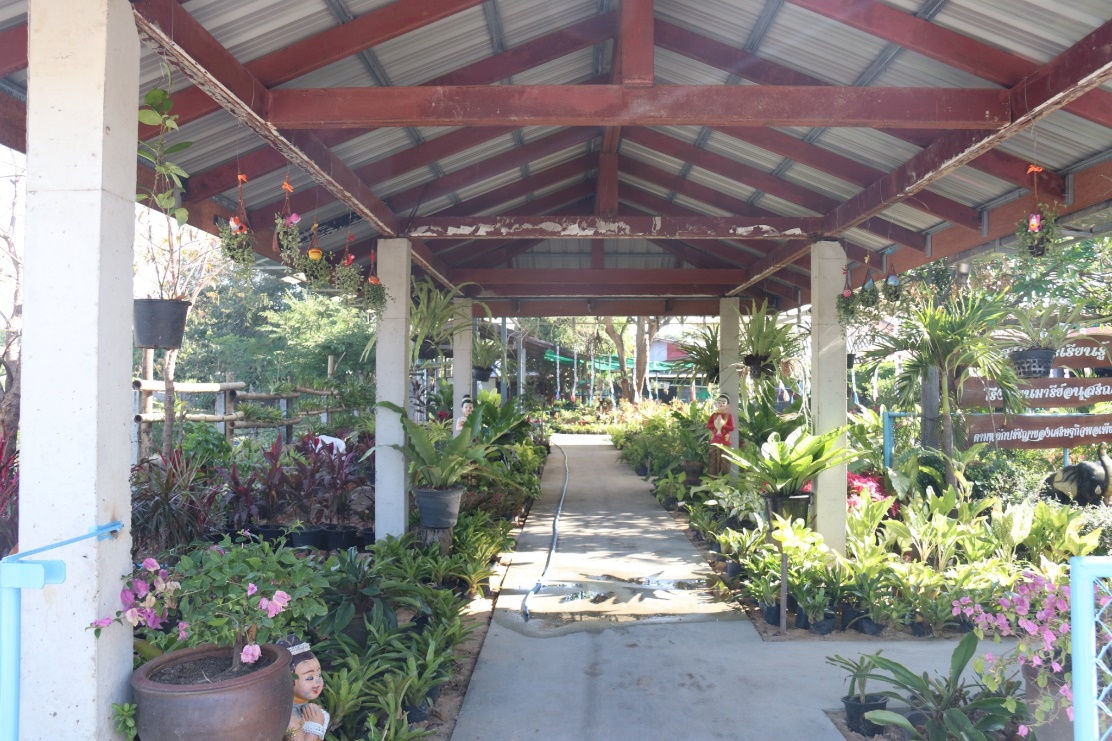 แหล่งเรียนรู้ไม้ดอกและไม้ประดับ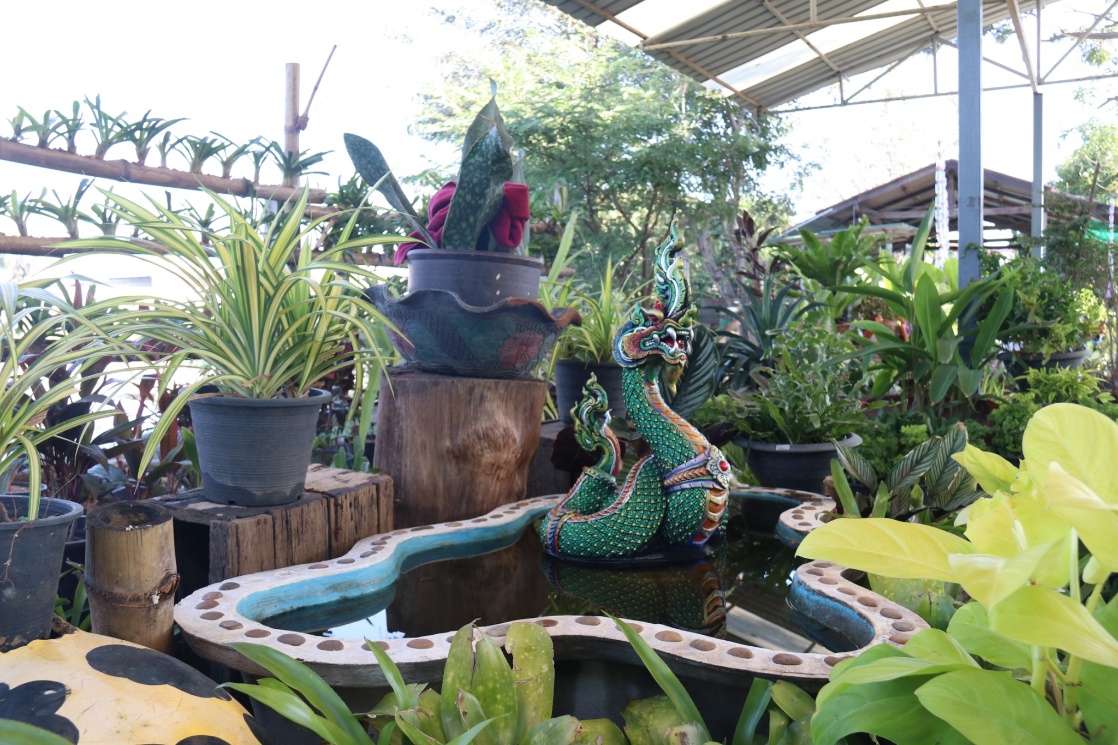 แหล่งเรียนรู้ไม้ดอกและไม้ประดับ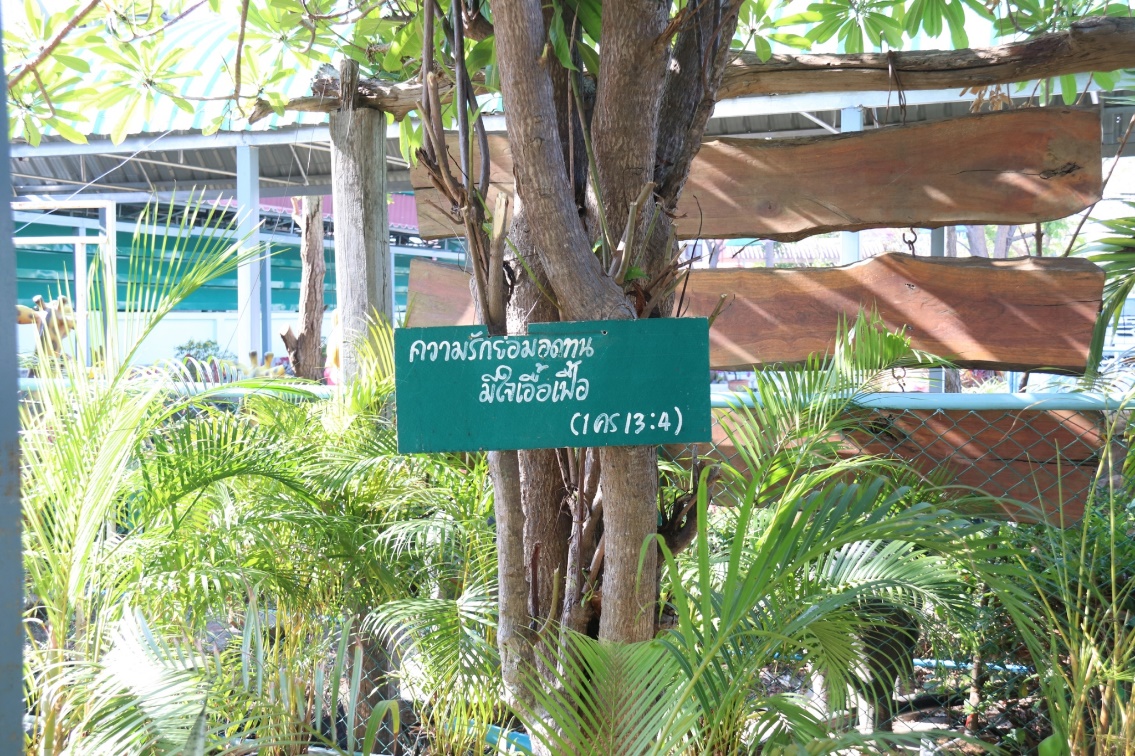 แหล่งเรียนรู้ต้นไม้พูดได้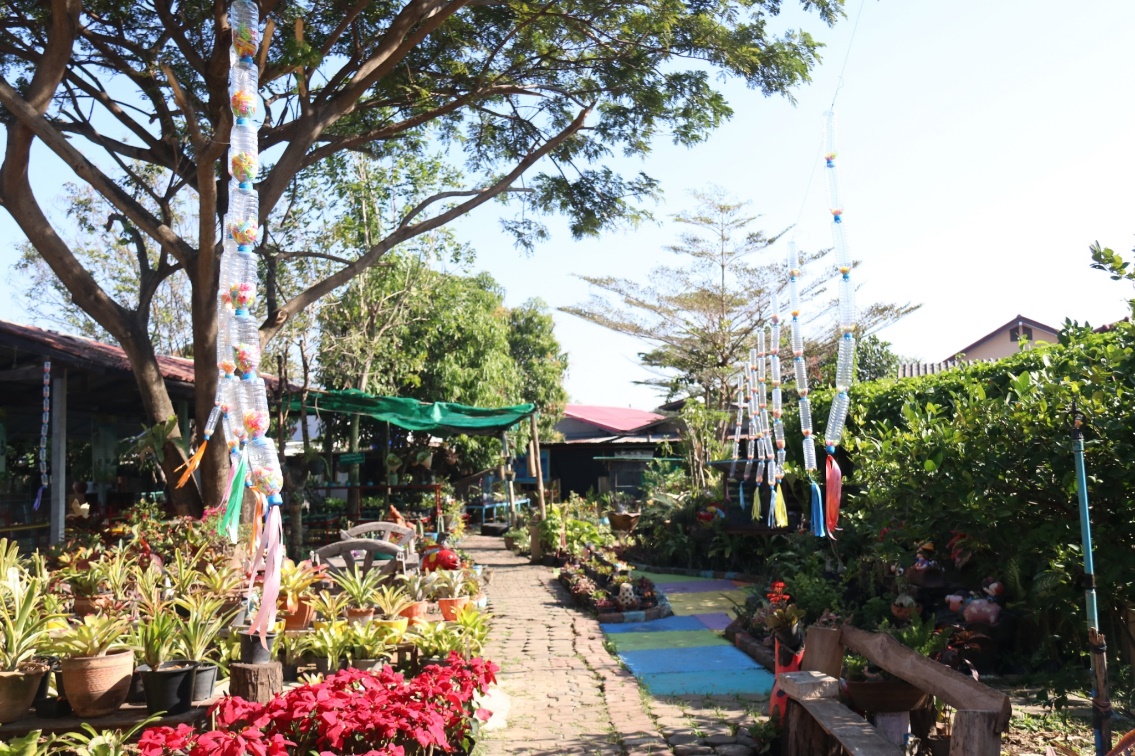 แหล่งเรียนรู้ไม้ดอกและไม้ประดับ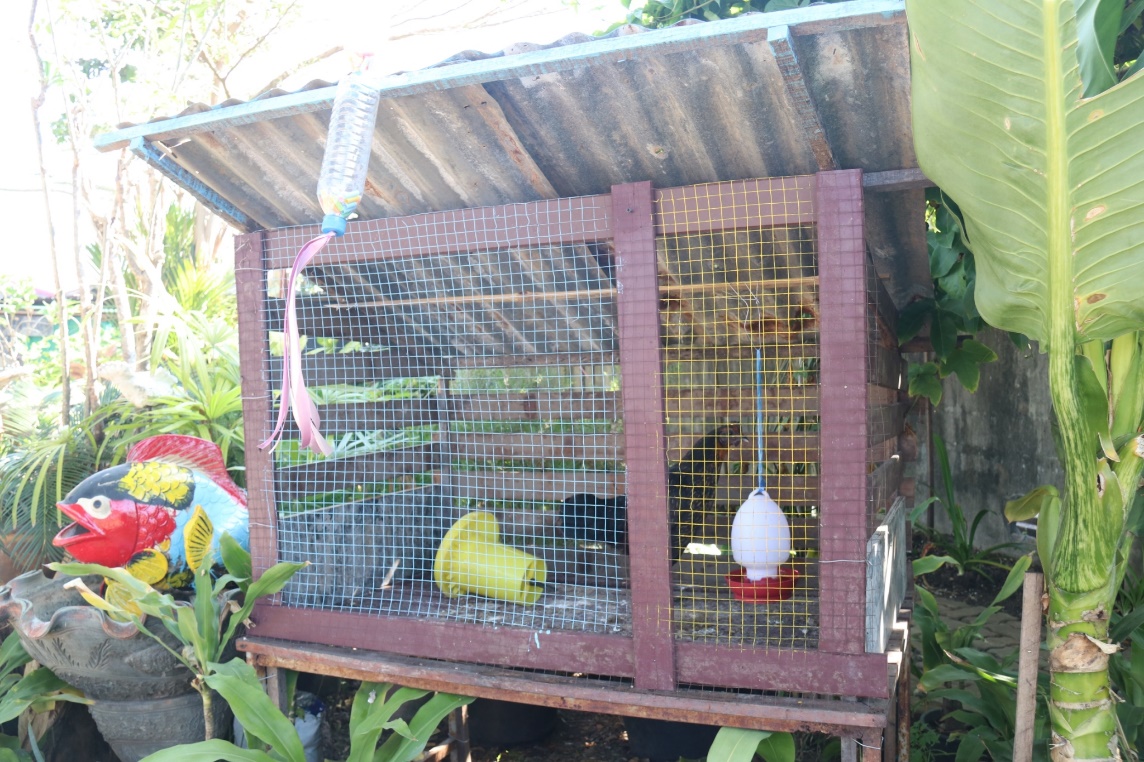 แหล่งเรียนรู้ในสวนเศรษฐกิจพอเพียงการเลี้ยงไก่ซิลลี่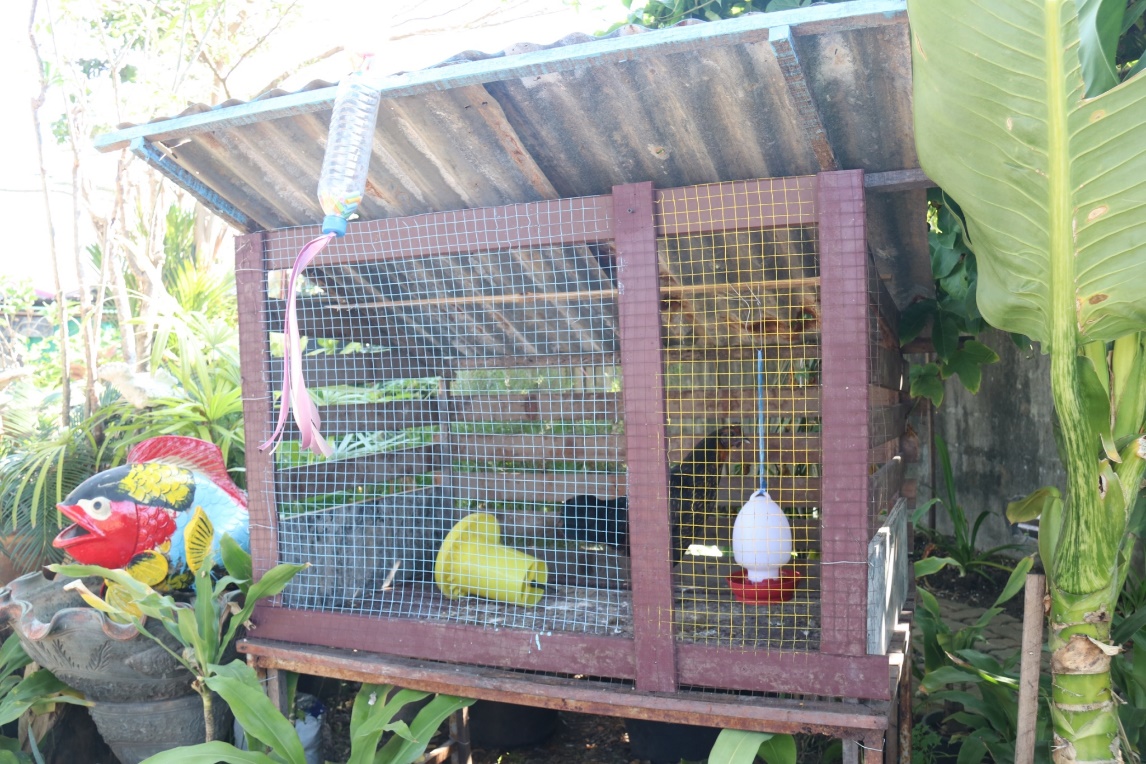 แหล่งเรียนรู้ในสวนเศรษฐกิจพอเพียงการเลี้ยงไก่ซิลลี่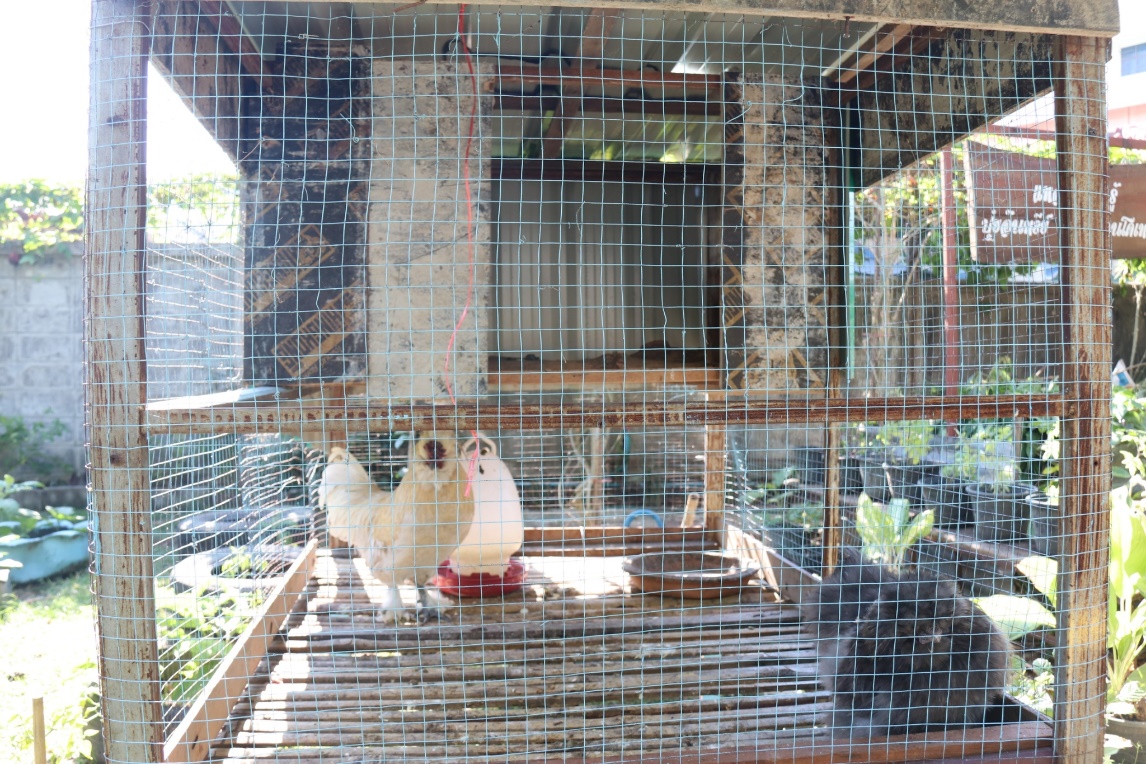 แหล่งเรียนรู้ในสวนเศรษฐกิจพอเพียงการเลี้ยงไก่ซิลลี่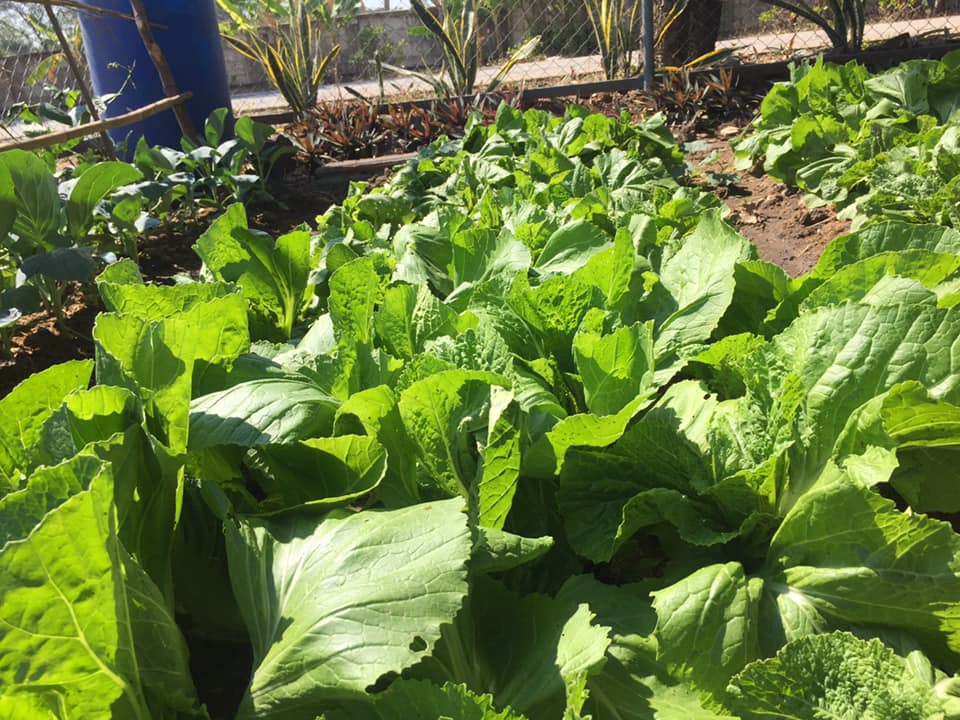 ภาพการใช้แหล่งเรียนรู้แปลงเกษตร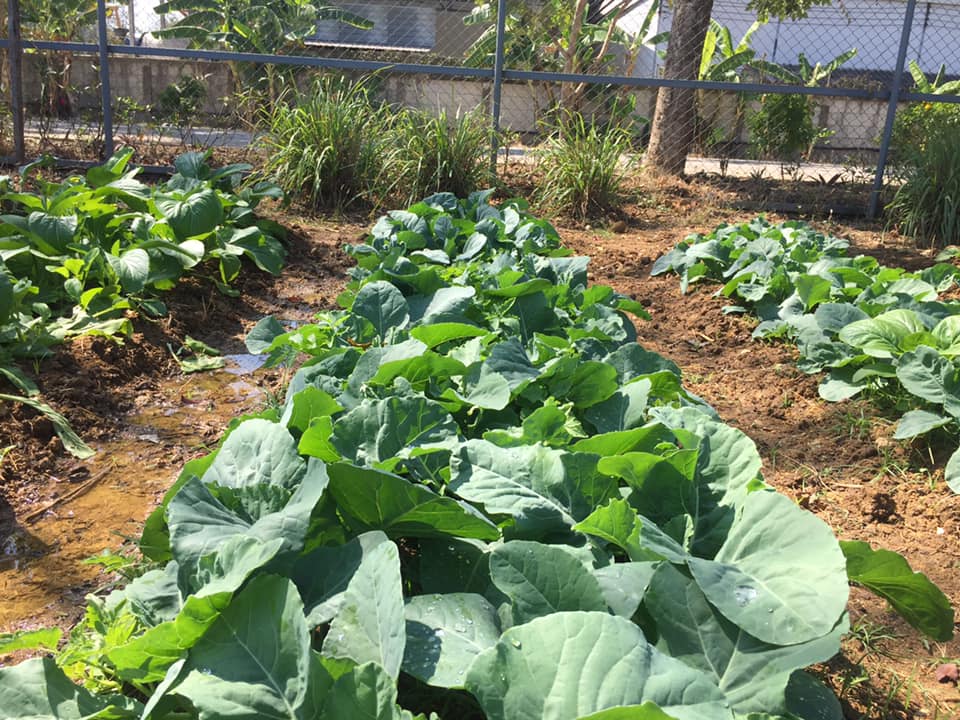 แหล่งเรียนรู้แปลงเกษตร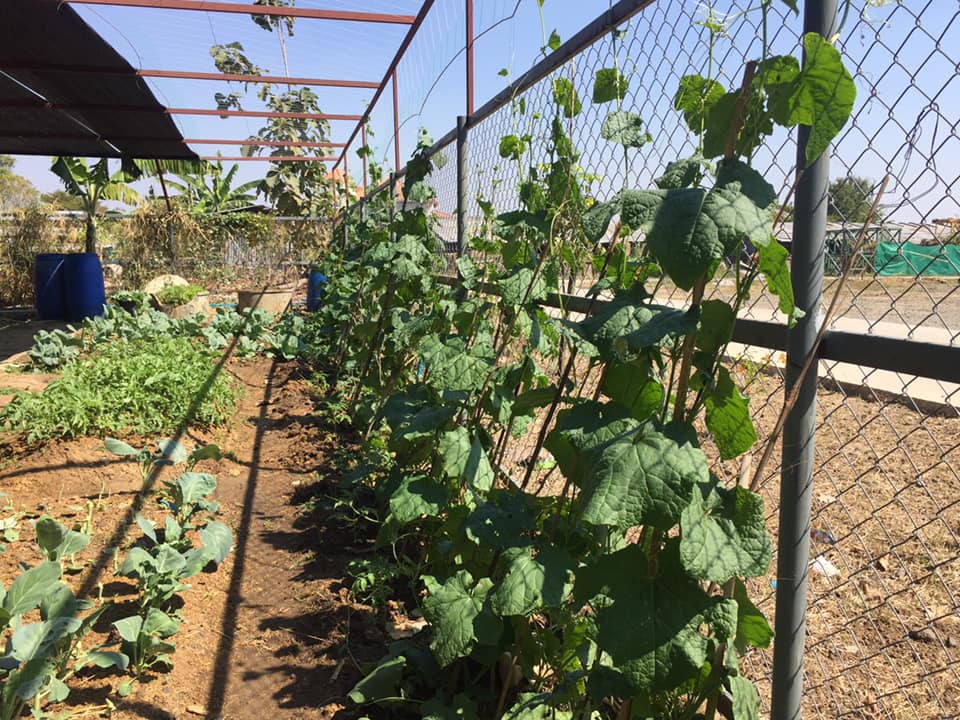 แหล่งเรียนรู้แปลงเกษตร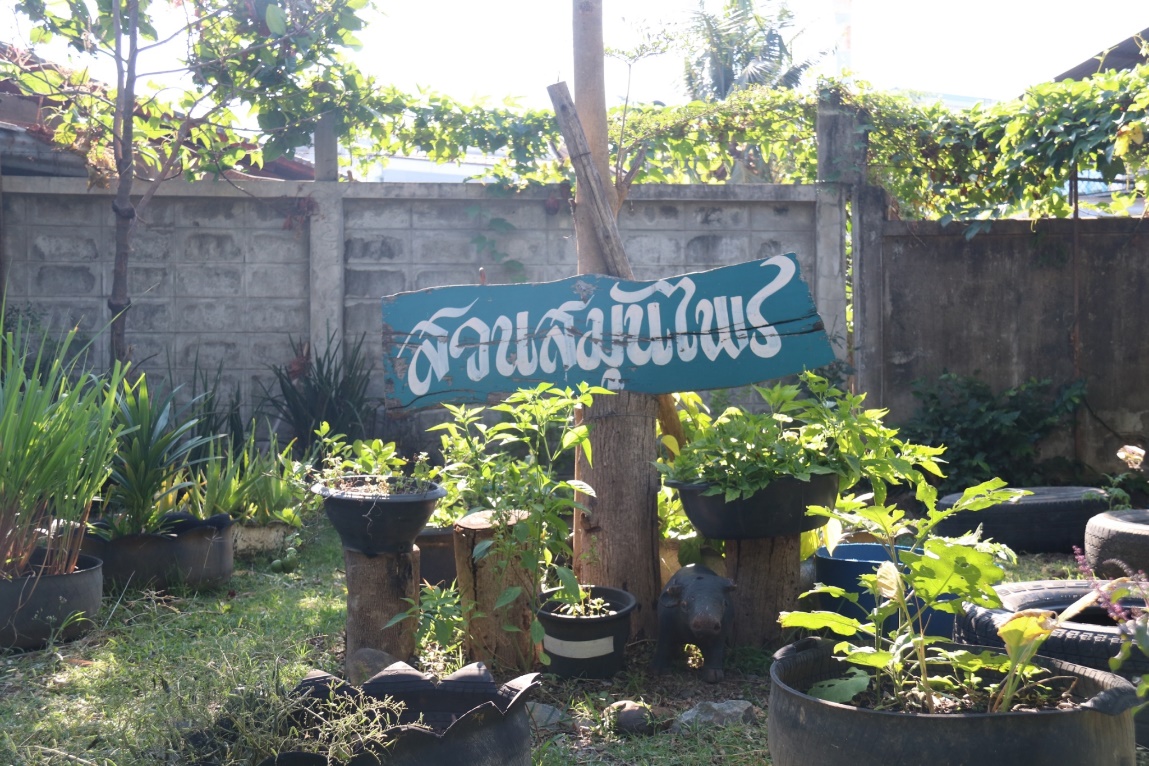 สวนสมุนไพร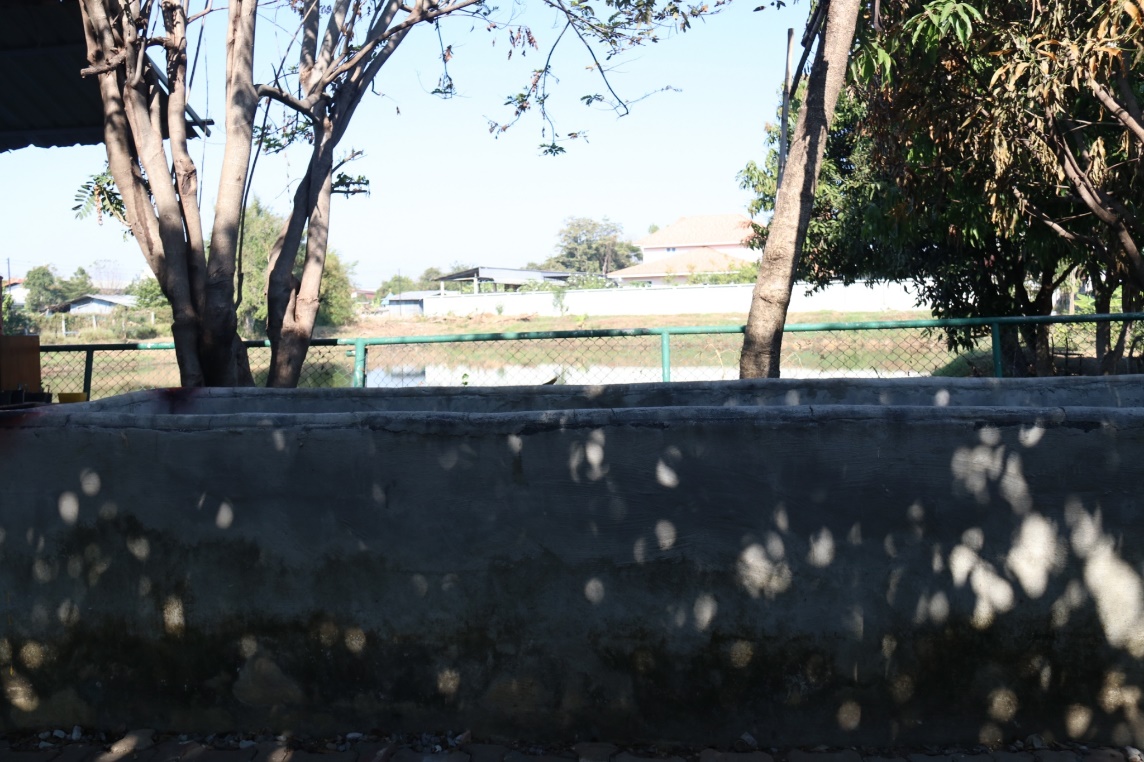 สวนสมุนไพร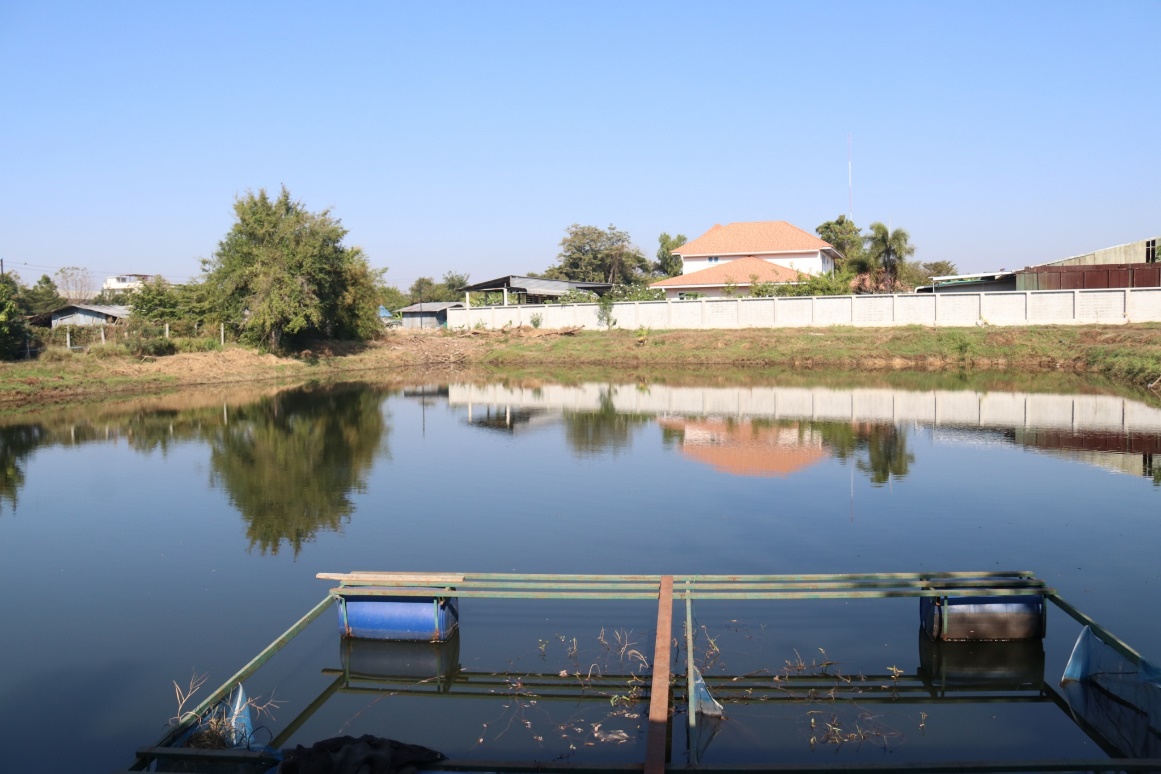 บ่อเลี้ยงปลาในสวนเศรษฐกิจพอเพียง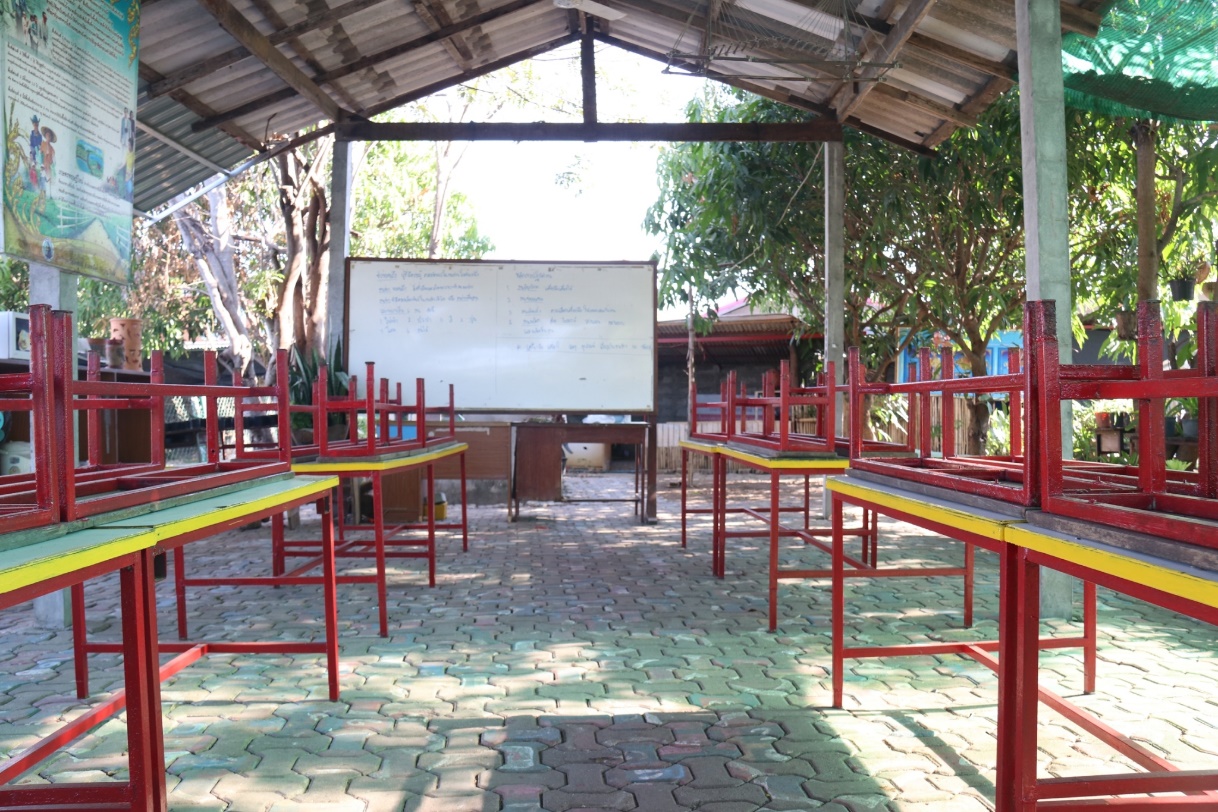 ห้องเรียนรู้การเกษตร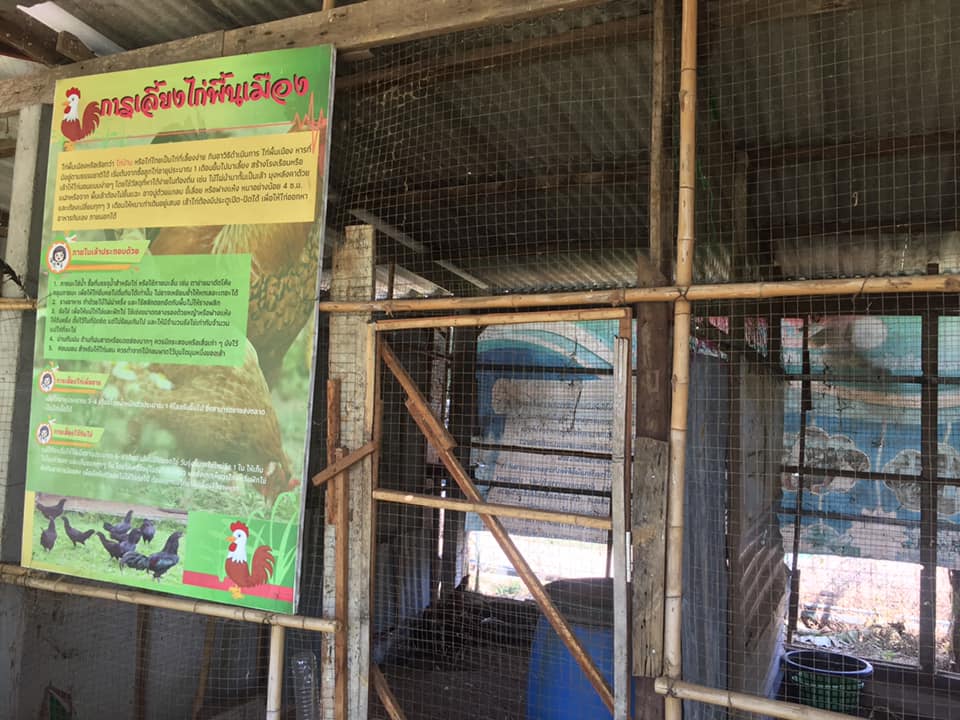 เลี้ยงไก่พื้นเมือง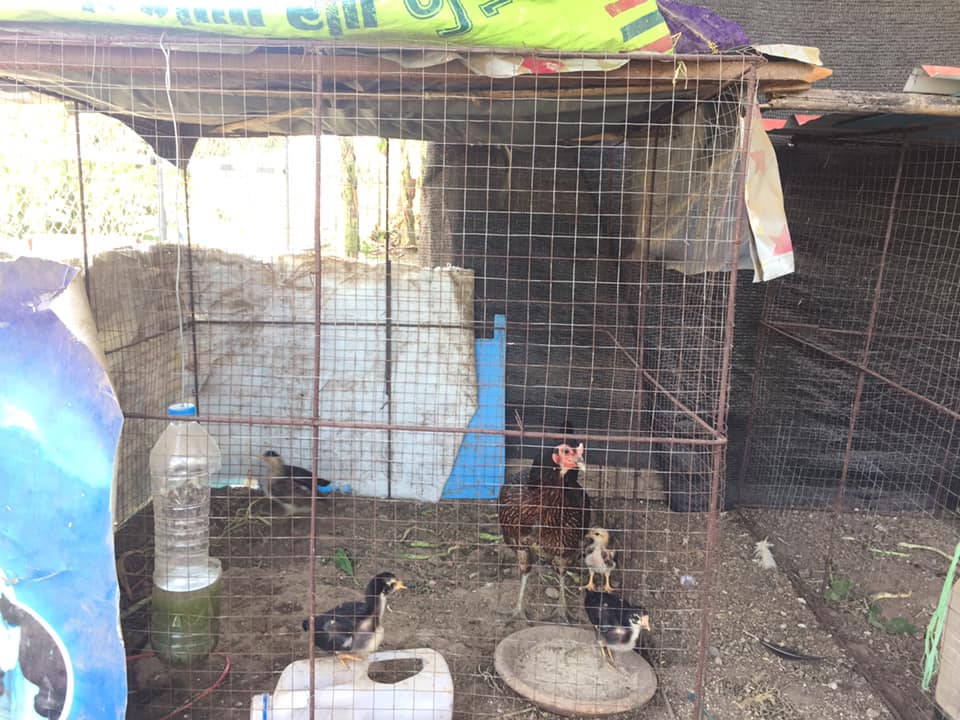 เลี้ยงไก่พื้นเมือง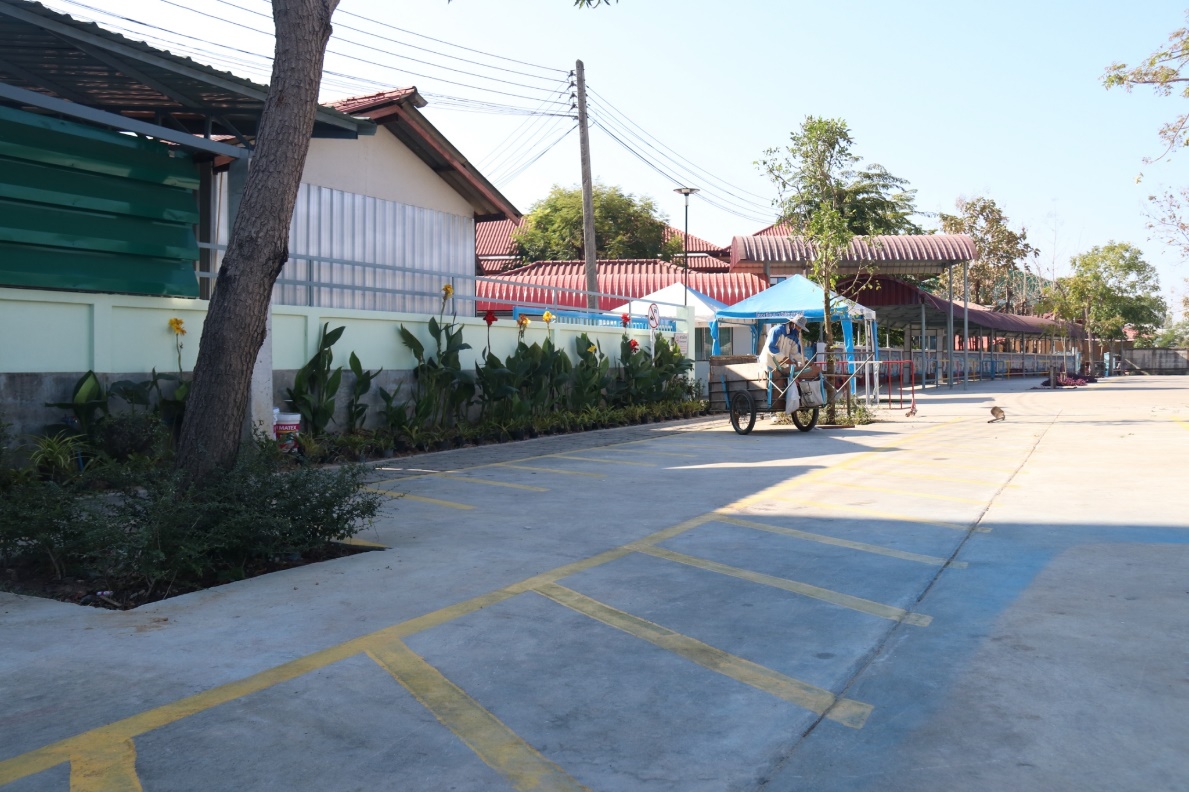 ดูความสะอาดให้สม่ำเสมอ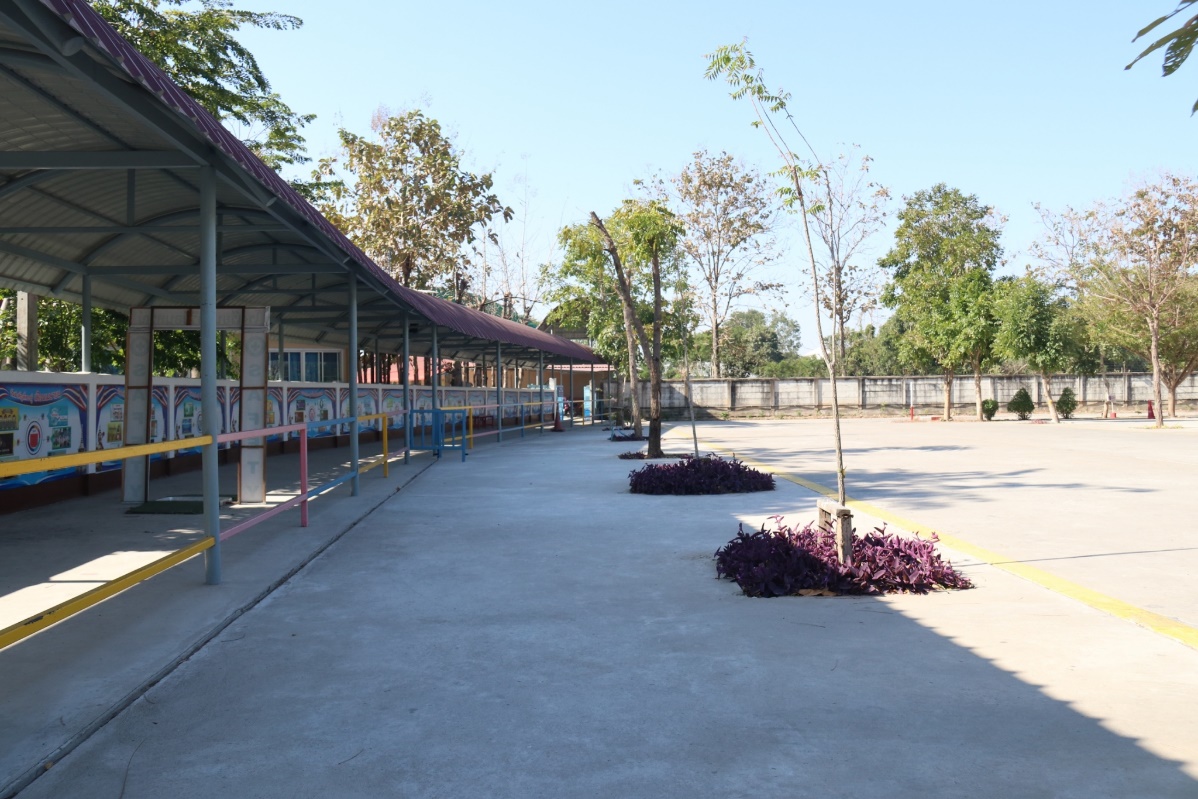 ดูความสะอาดให้สม่ำเสมอ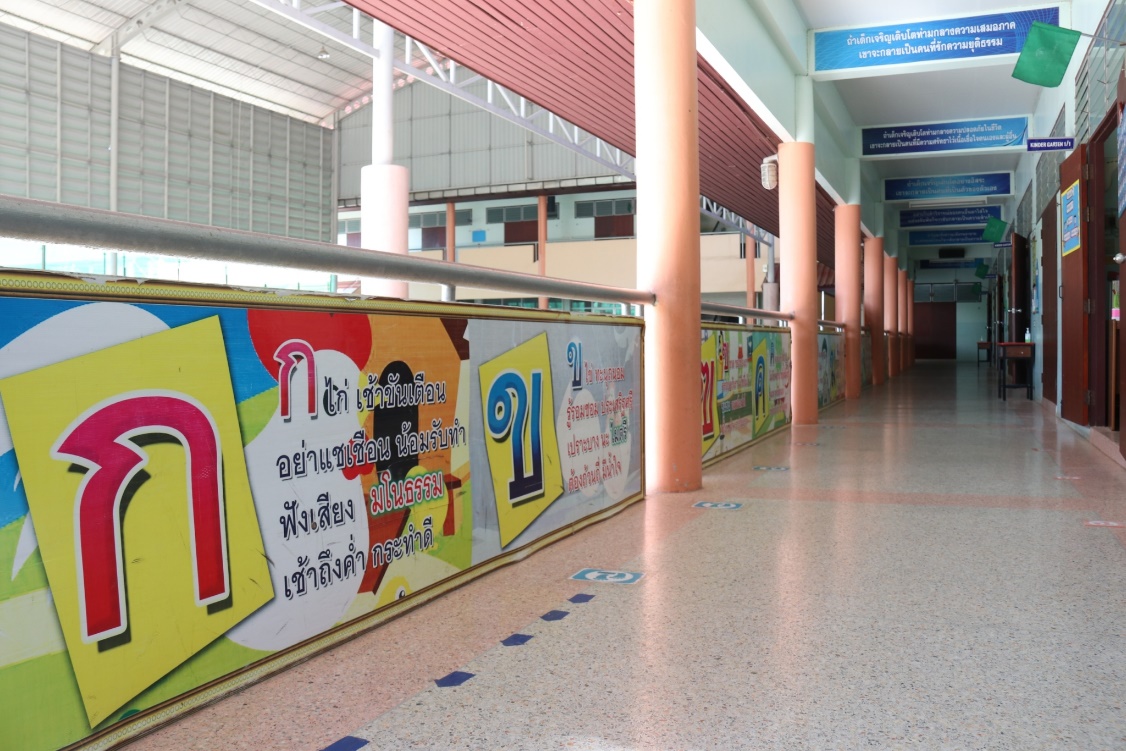 แหล่งเรียนรู้รอบบริเวณอาคารเรียน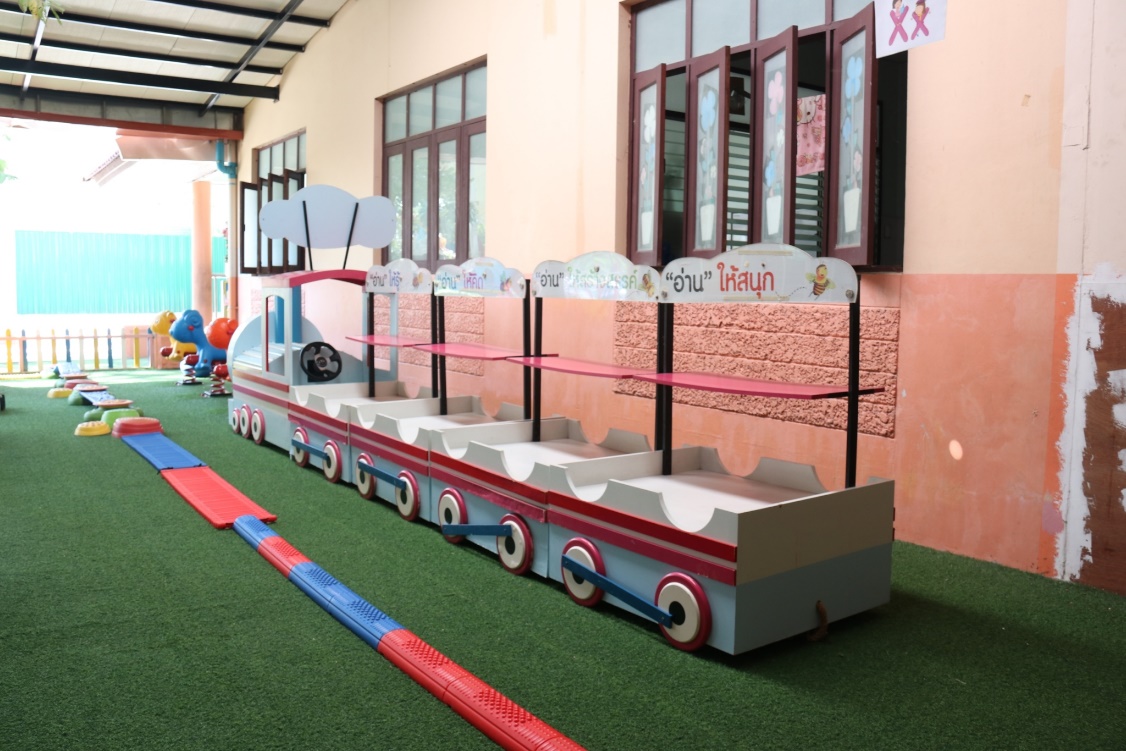 แหล่งเรียนรู้รอบบริเวณอาคารเรียน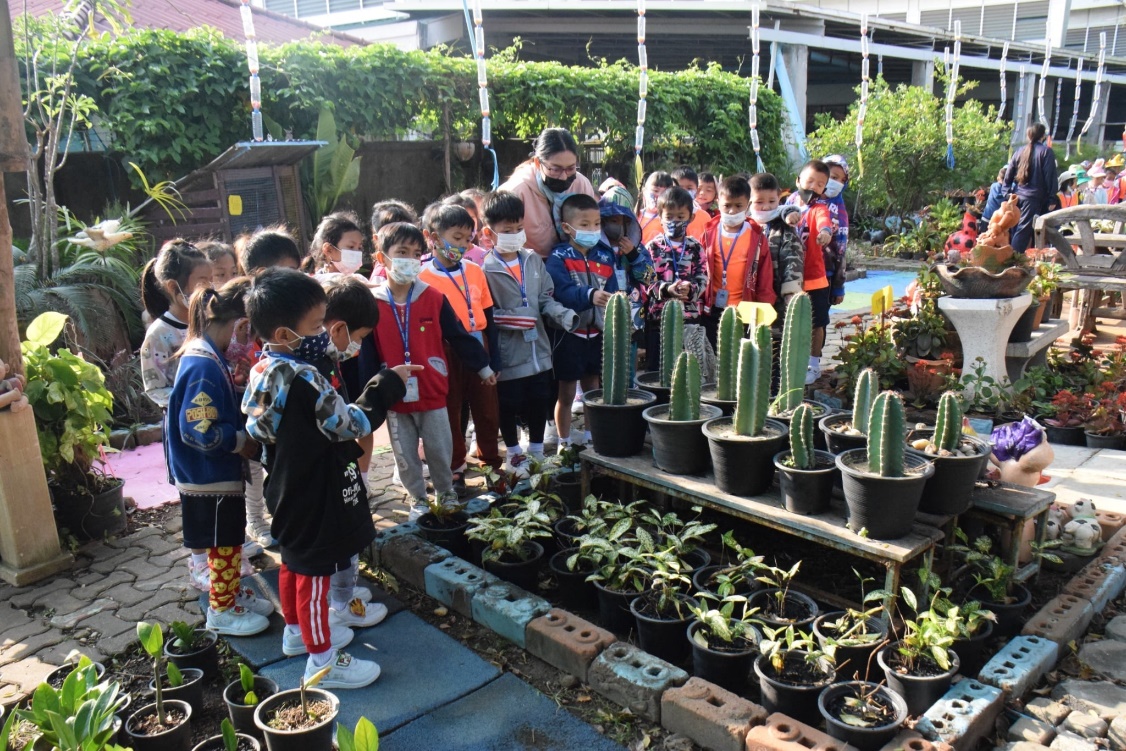 น้องอนุบาลศึกษาแหล่งเรียนรู้ภายในโรงเรียน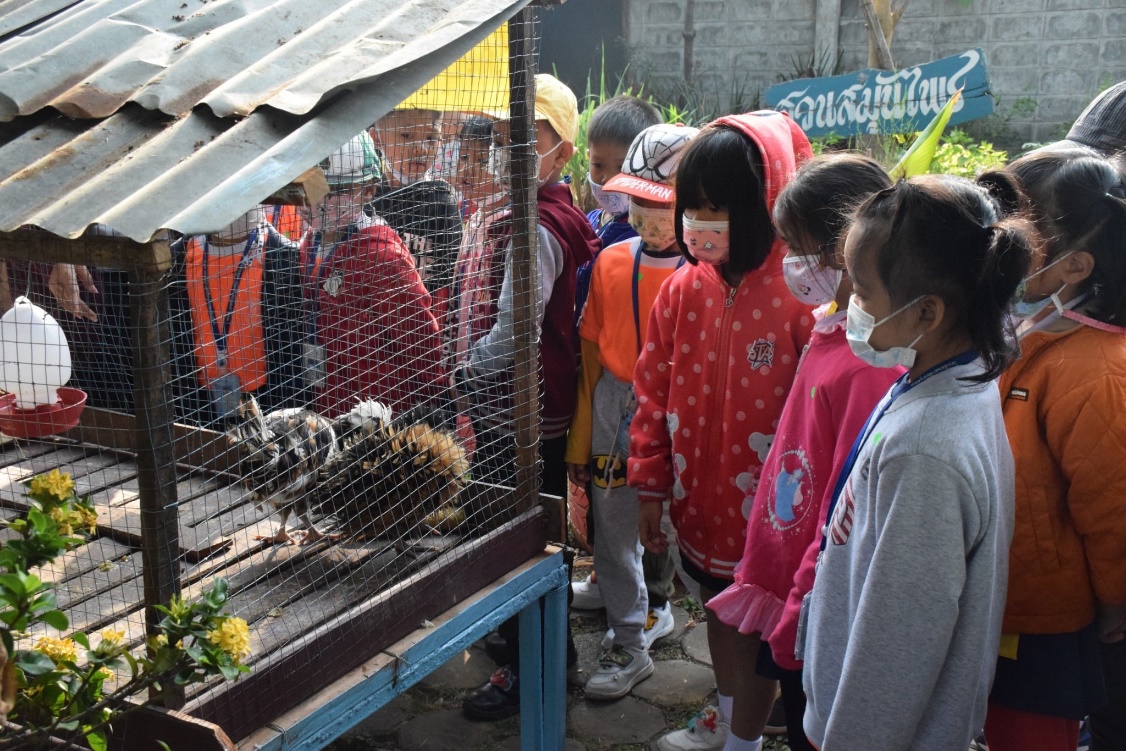 น้องอนุบาลศึกษาแหล่งเรียนรู้ภายในโรงเรียน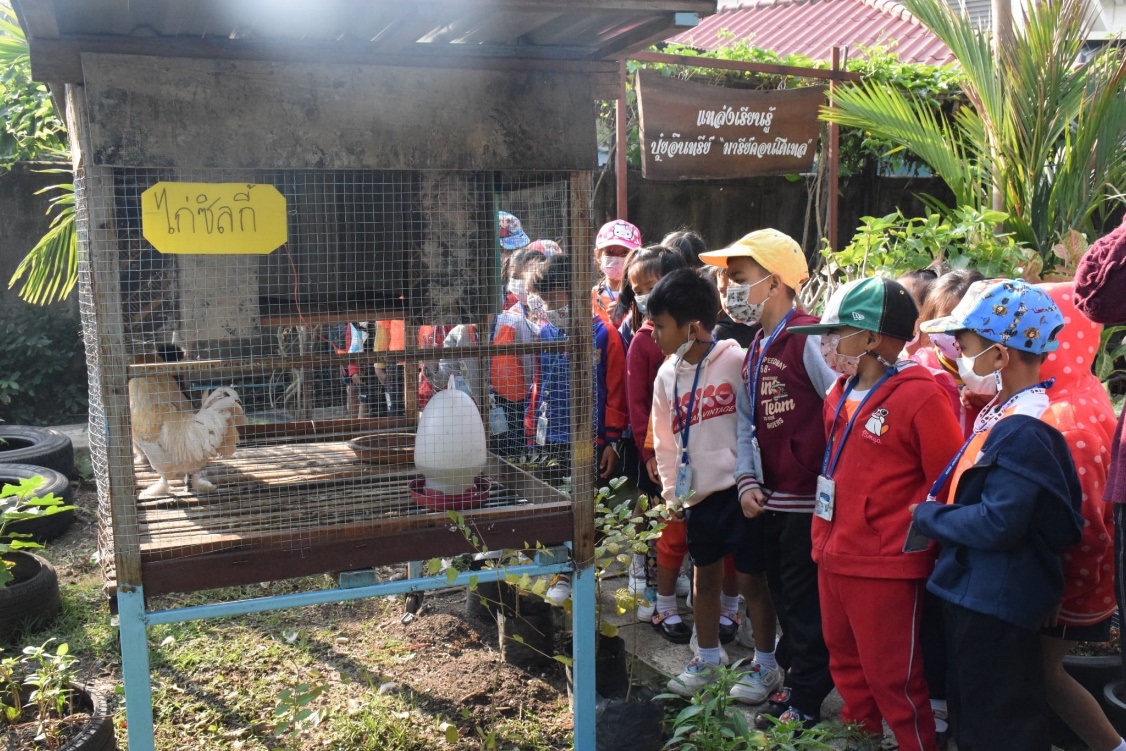 น้องอนุบาลศึกษาแหล่งเรียนรู้ภายในโรงเรียน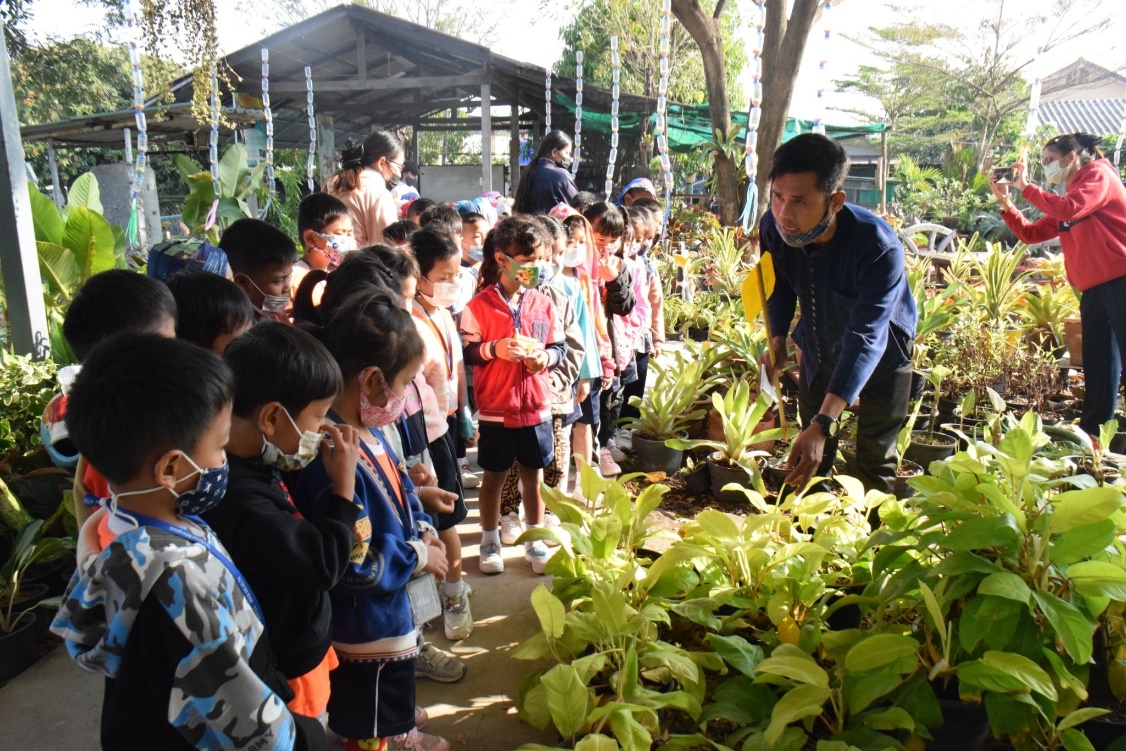 น้องอนุบาลศึกษาแหล่งเรียนรู้ภายในโรงเรียน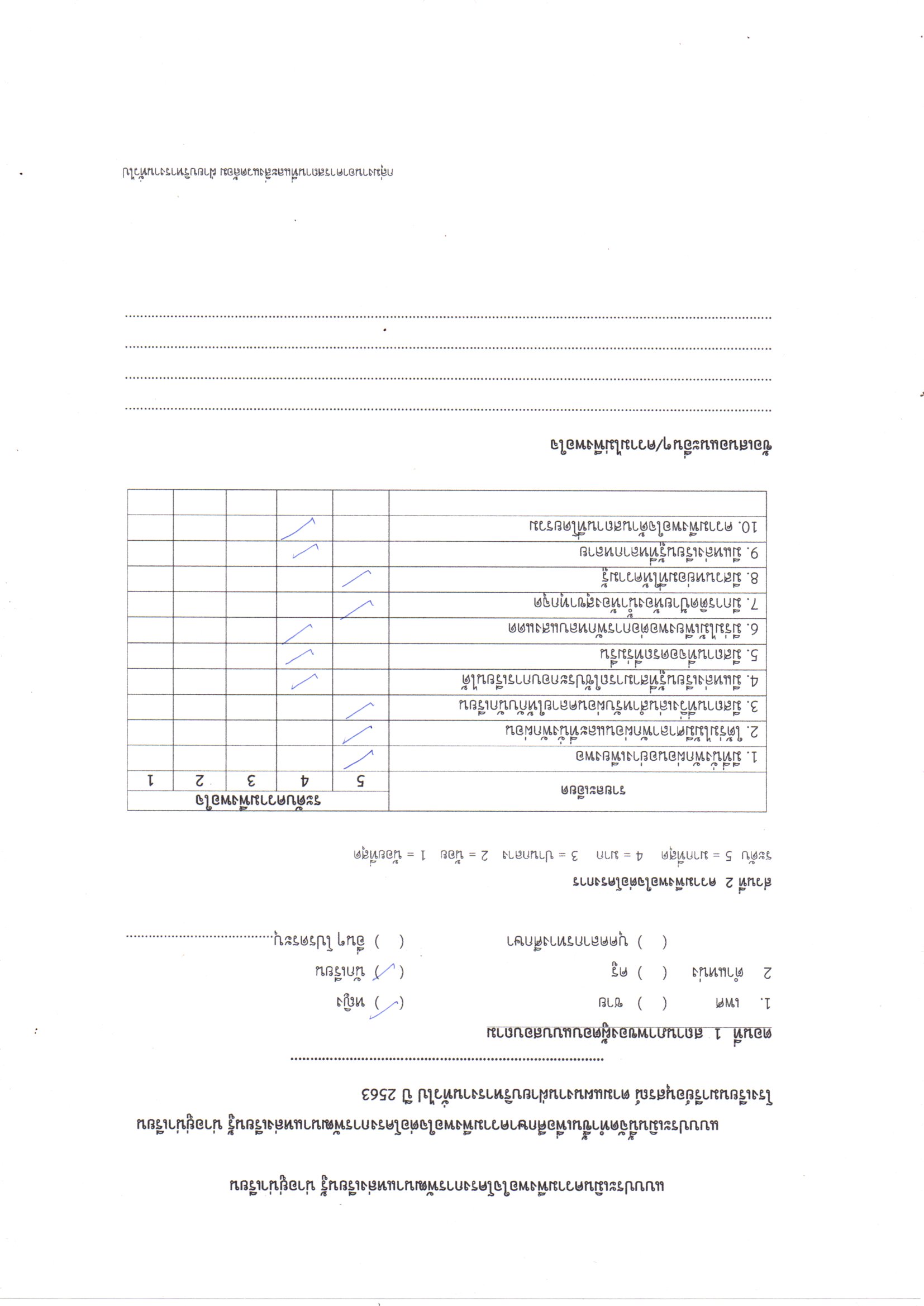 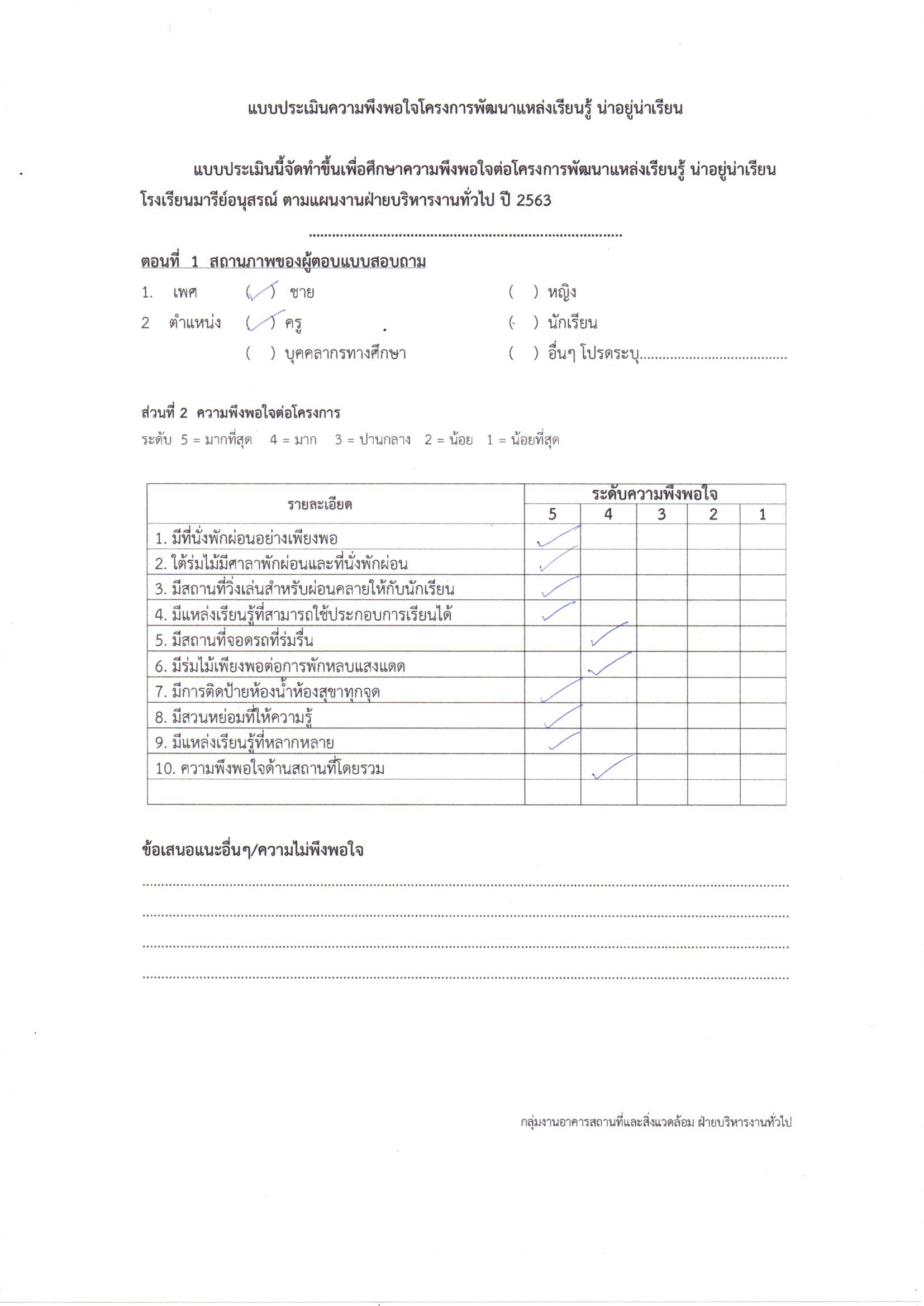 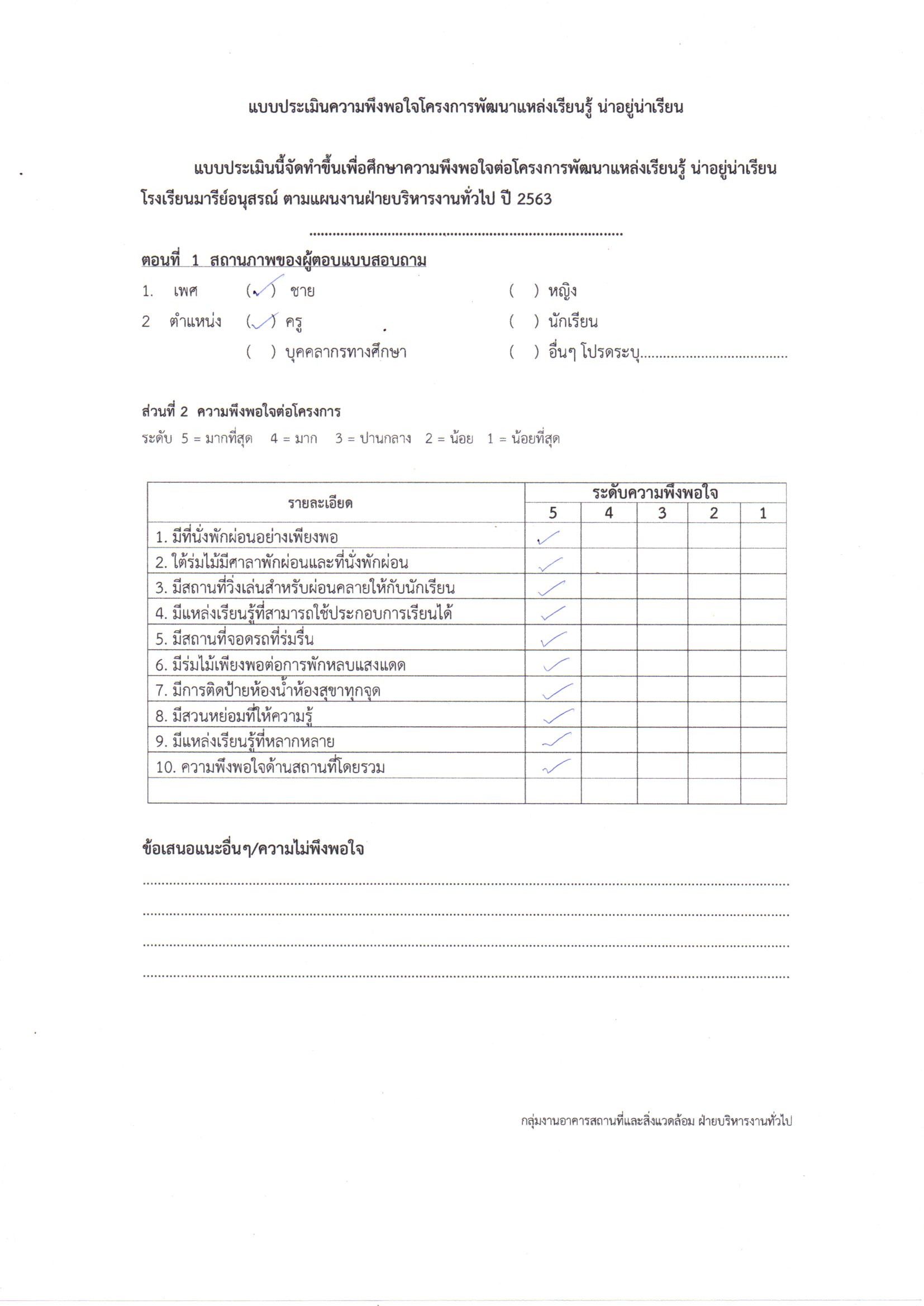 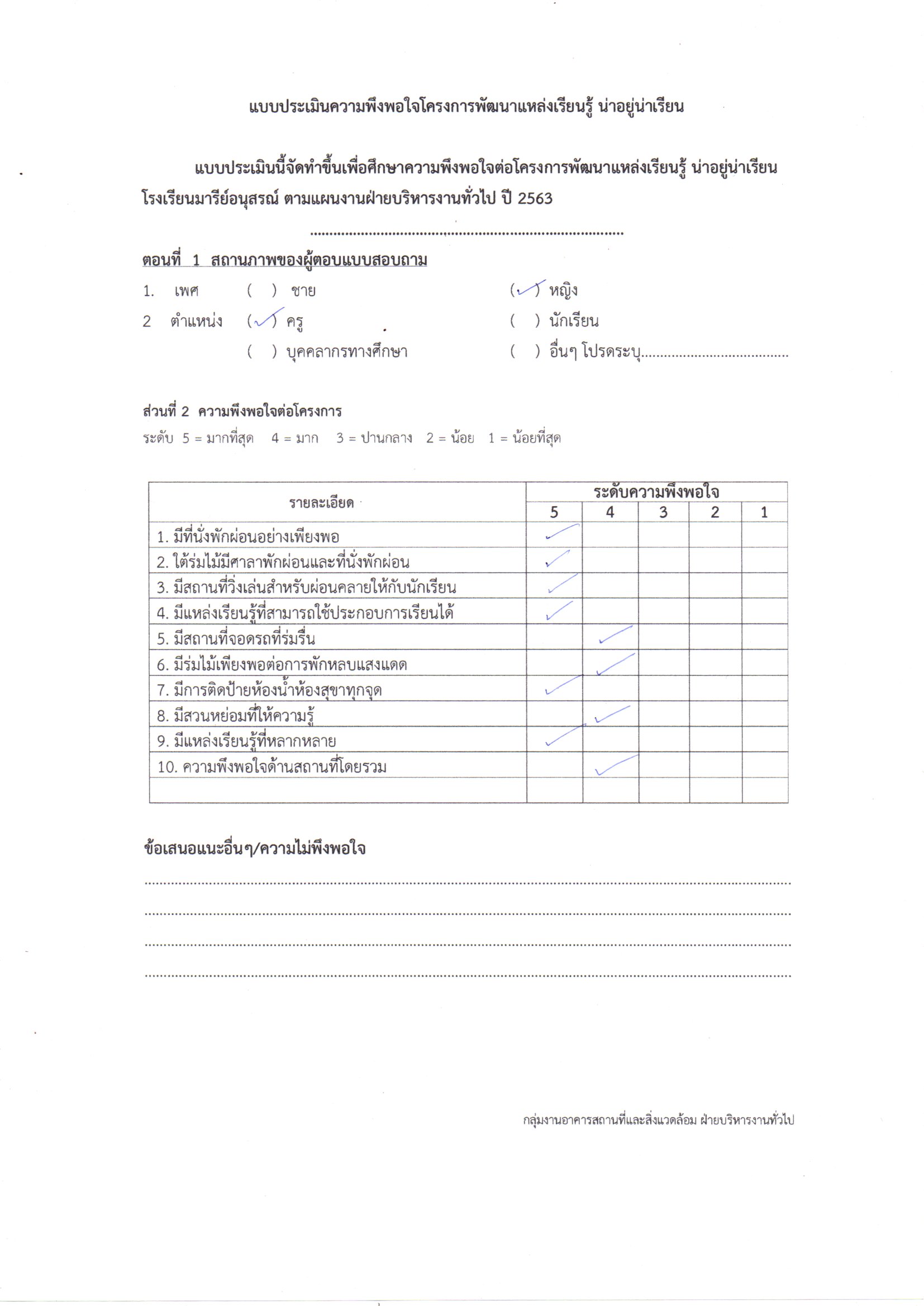 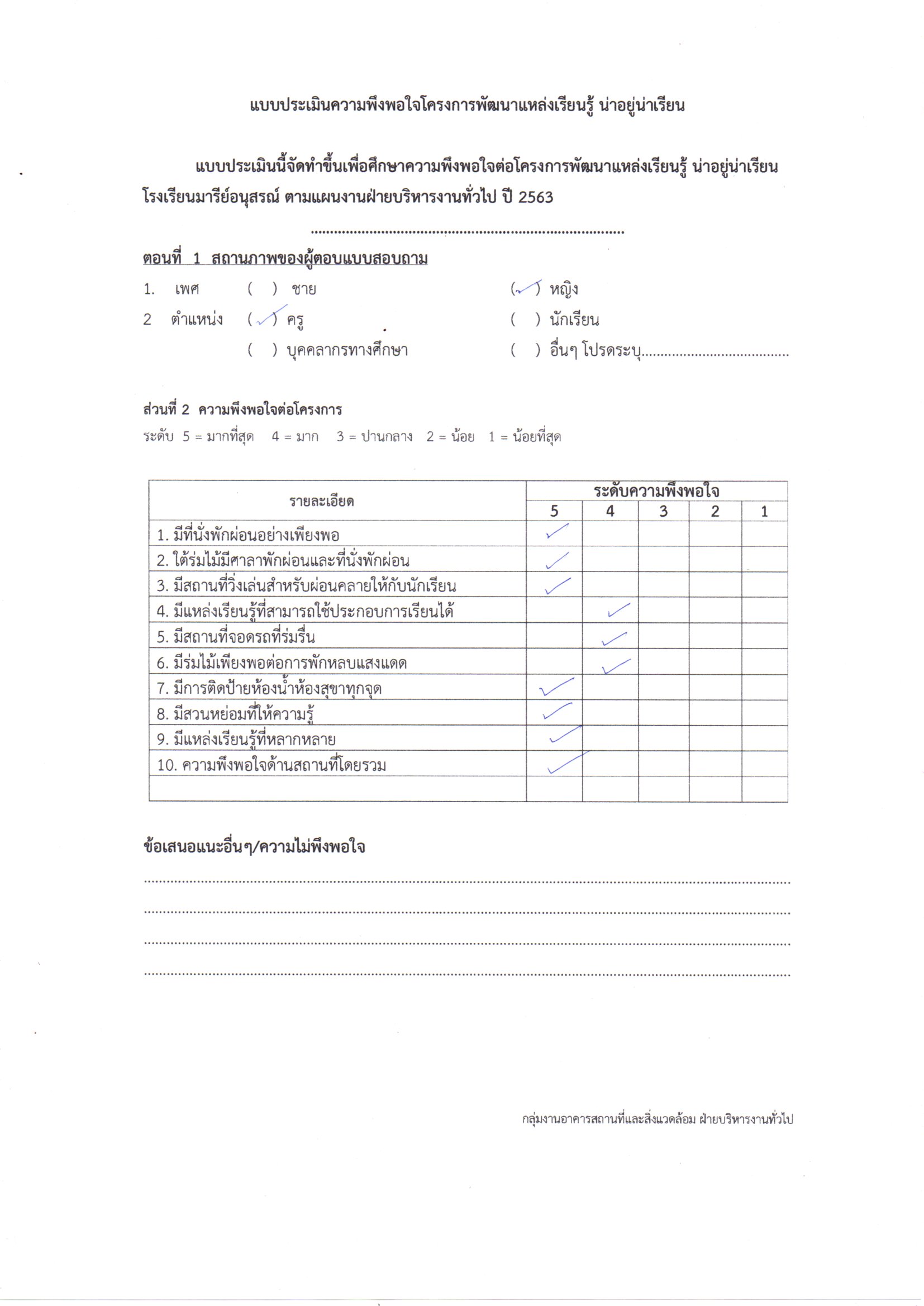 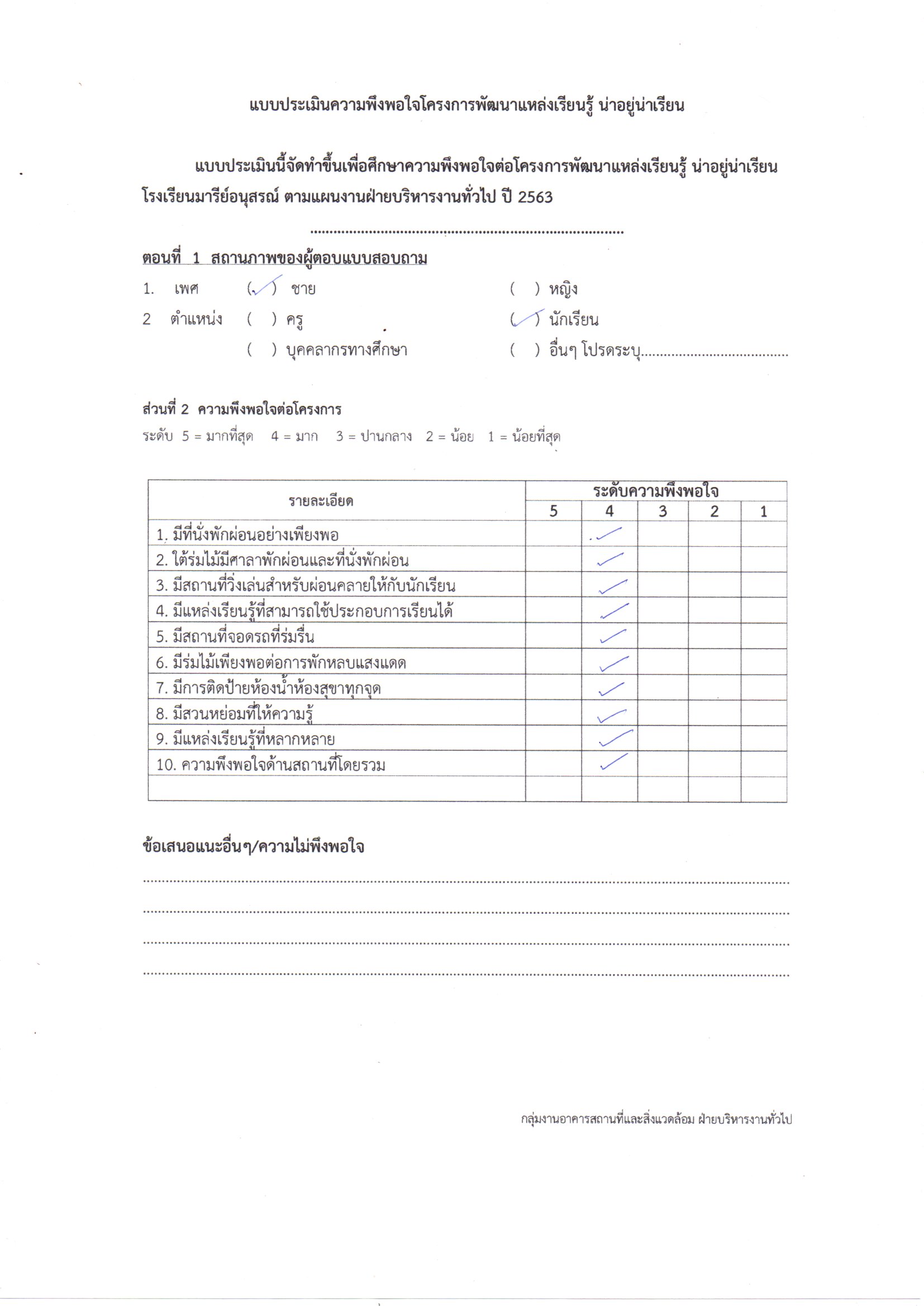 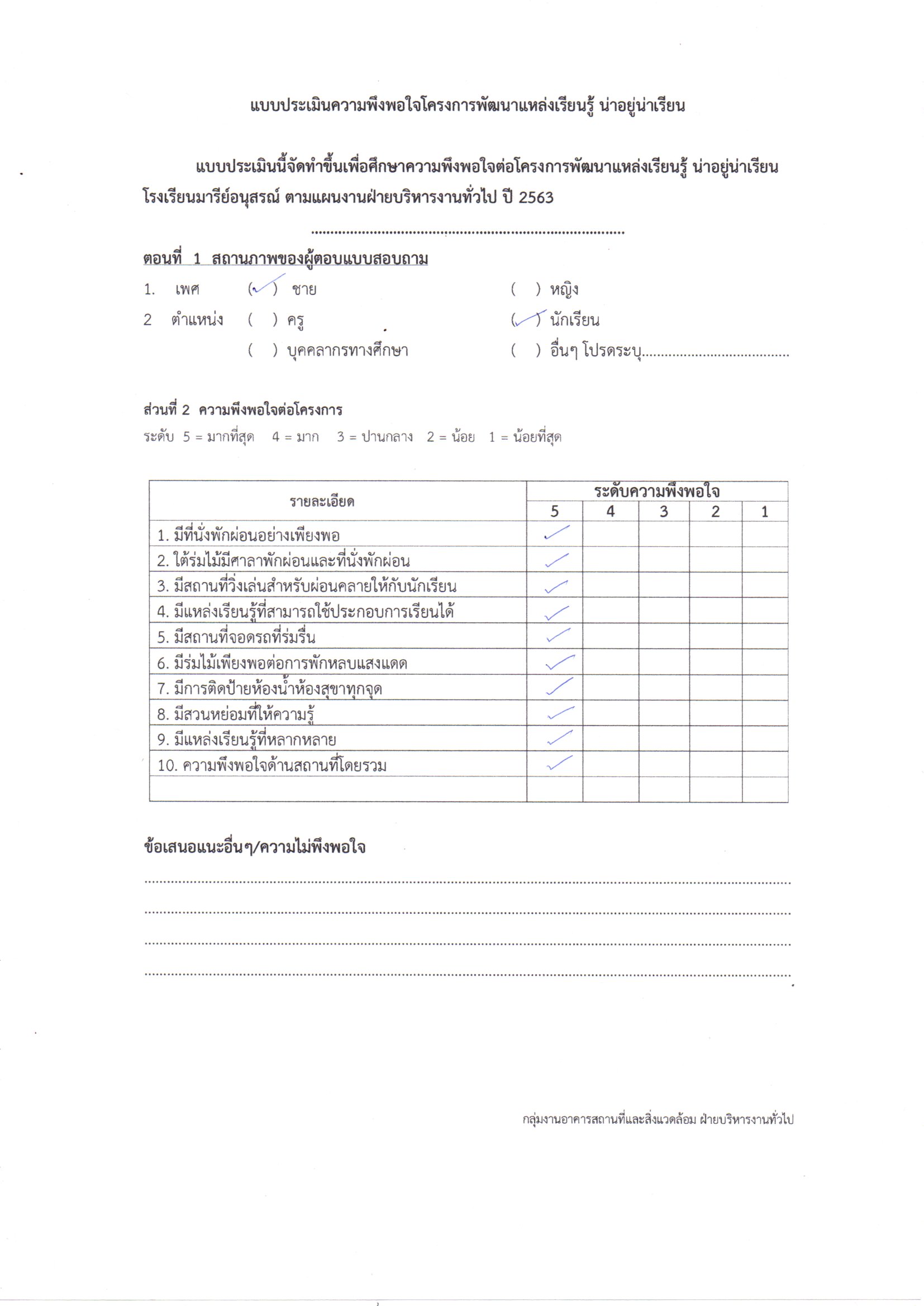 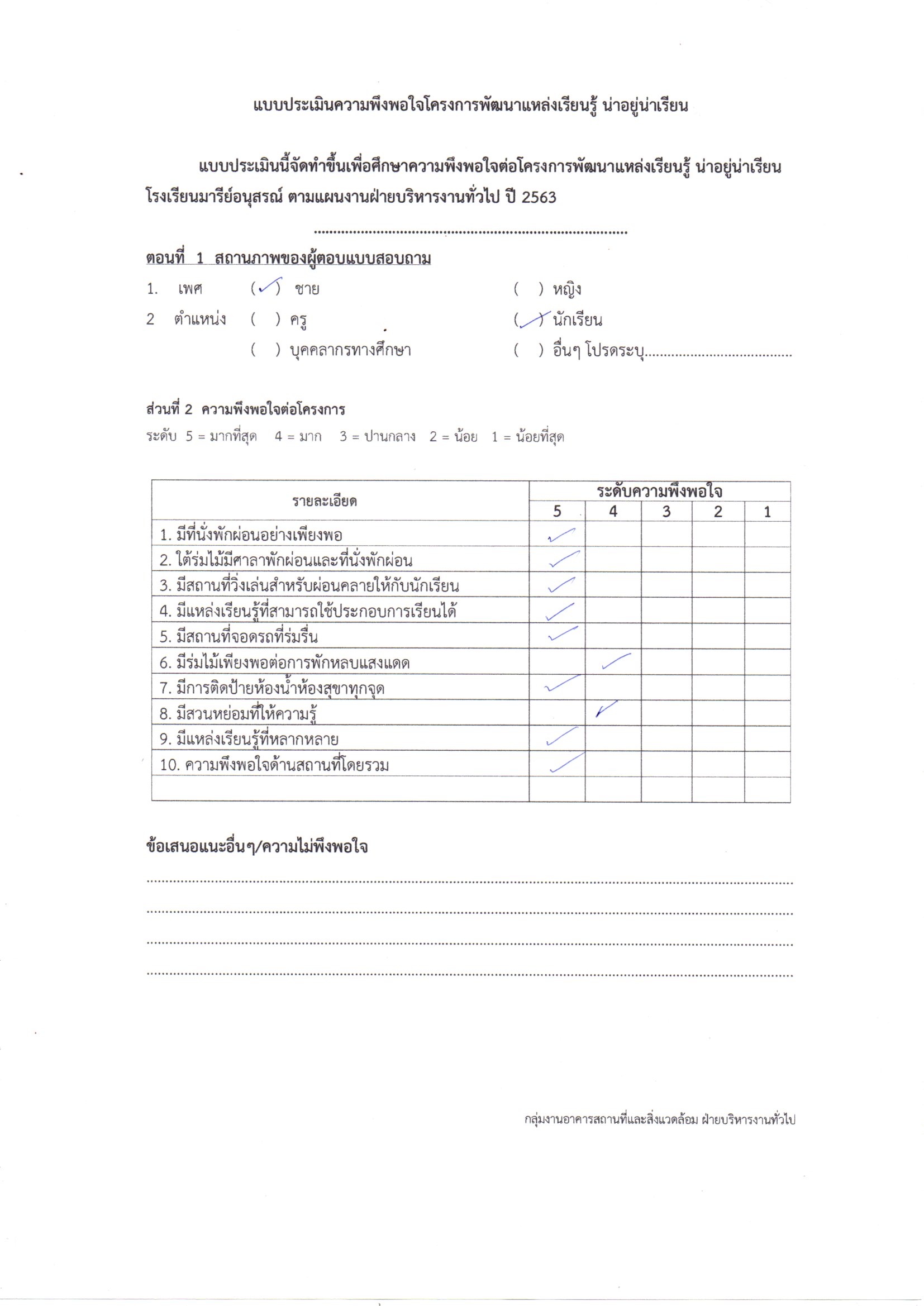 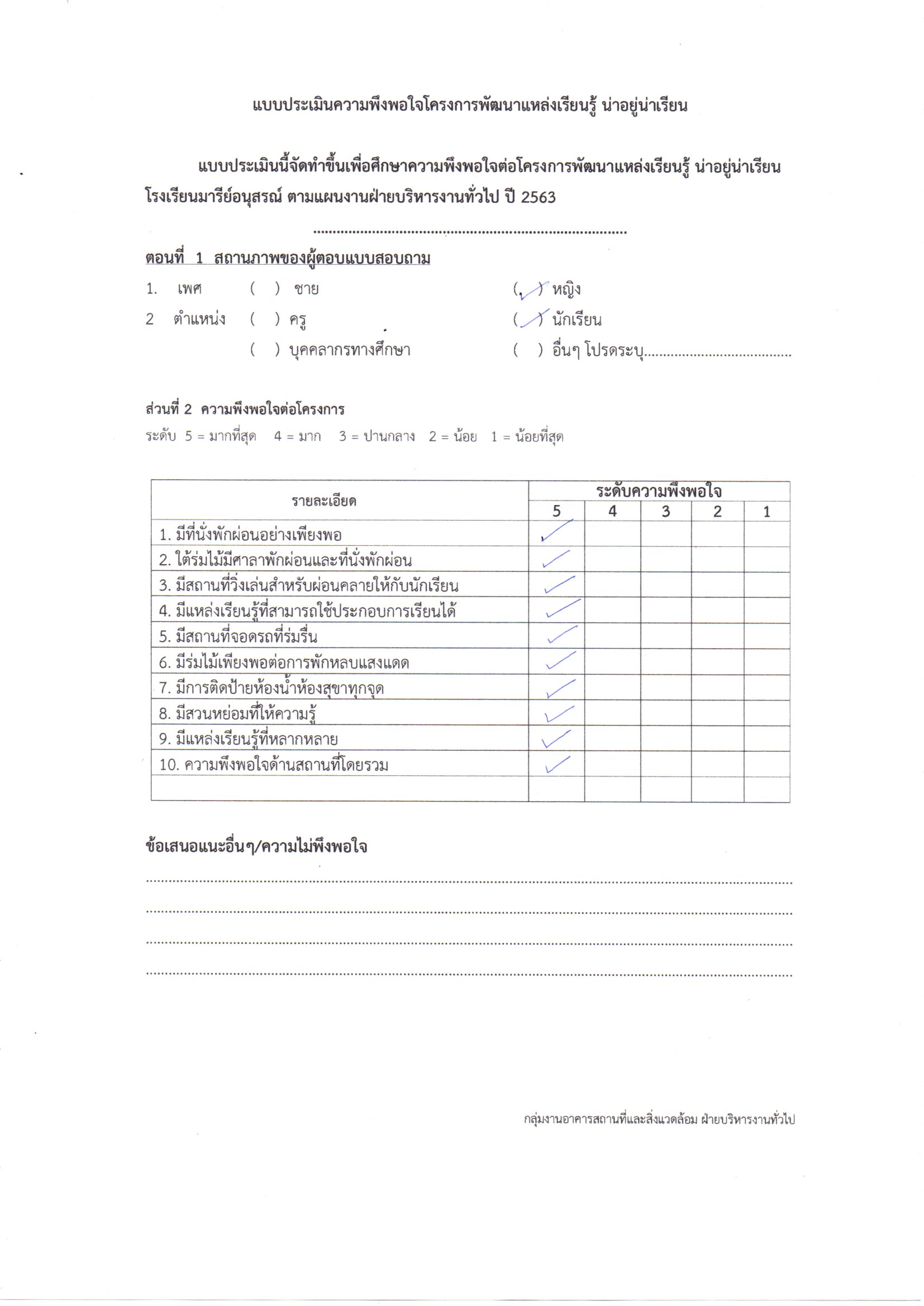 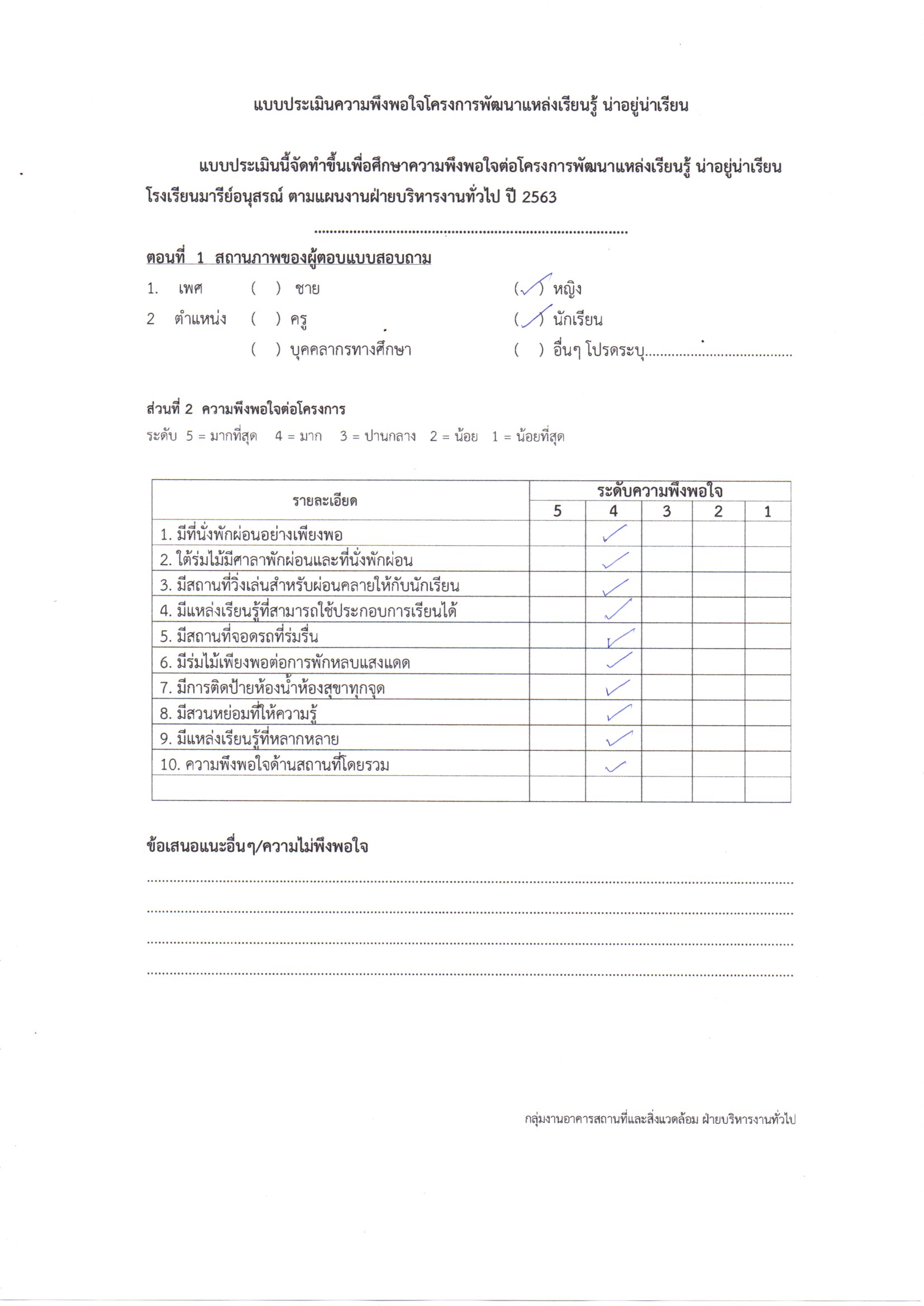 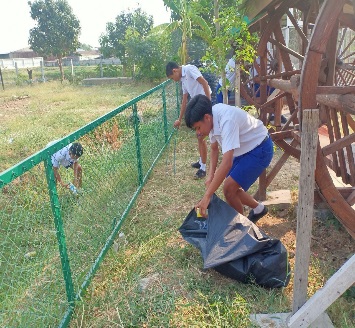 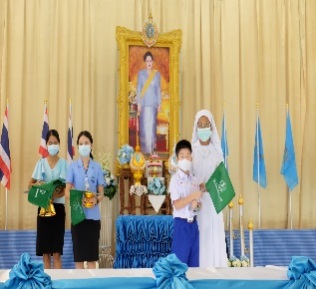 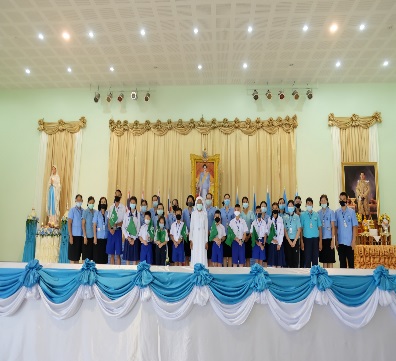 แบบฟอร์มสรุปแผนงาน/โครงการ/กิจกรรมภาพรวมฝ่าย บริหารงานทั่วไป โรงเรียนมารีย์อนุสรณ์ภาคเรียนที่  1-2  ปีการศึกษา  2563**************************************************************************แผนงาน/โครงการ/กิจกรรม กิจกรรมขยะเป็นศูนย์หน่วยงานที่รับผิดชอบ  งานอาคารสถานที่และสิ่งแวดล้อม  ฝ่าย  บริหารงานทั่วไปตอบสนองแผนพัฒนาโรงเรียน : พันธกิจข้อที่   5  ยุทธศาสตร์ข้อที่   7   เป้าหมายข้อที่  1	ตอบสนองมาตรฐานของโรงเรียน : มาตรฐานที่  2  ตัวบ่งชี้ที่  2.4	1. ผู้รับผิดชอบโครงการ นายสาโรจน์   บูชารัมย์2. ระยะเวลาการดำเนินงาน เริ่ม 1 กรกฎาคม 2563 ถึง 9 เมษายน 25643. เป้าหมาย3.1 เชิงปริมาณ ร้อยละ 90 ของครู นักเรียน และบุคลากรโรงเรียนมารีย์อนุสรณ์ ได้รับ      การบริการอาคารสถานที่และสิ่งแวดล้อมอย่างเพียงพอ3.2 เชิงคุณภาพ ครู นักเรียน และบุคลากรโรงเรียนมารีย์อนุสรณ์ ได้รับการบริการอาคาร          สถานที่และสิ่งแวดล้อมอย่างเพียงพอ3.3 ตัวชี้วัดความสำเร็จ ร้อยละ 90 ของครู นักเรียน และบุคลากรโรงเรียนมารีย์อนุสรณ์         ได้รับการบริการอาคารสถานที่และสิ่งแวดล้อมอย่างเพียงพอ4. สรุปวิธีดำเนินการ (ที่ปฏิบัติจริง)โรงเรียนมารีย์อนุสรณ์ ฝ่ายบริหารงานทั่วไป ได้ดำเนินการจัดทำกิจกรรมขยะเป็นศูนย์โดยมีวัตถุประสงค์เพื่อส่งเสริมและปลูกฝังจิตสำนึกด้านการคัดแยกขยะ การคัดย่อขยะและการทิ้งขยะให้ลงถัง ภายใต้แนวคิดกินแล้วเก็บ ทำโรงเรียนเราให้สะอาด น่าเรียน น่าอยู่ ฝ่ายงานสิ่งแวดล้อมได้ให้ความสำคัญต่อสภาพแวดล้อมภายในโรงเรียน  อาคารเรียน  ห้องน้ำ  ห้องต่าง ๆ  และภูมิทัศน์ภายนอกห้องเรียน  แสดงออกได้ถึงความเอาใจใส่ต่อผู้มาเยือนโรงเรียนมารีย์อนุสรณ์  การดำเนินการได้เสร็จสิ้นจึงขอรายงานผลการดำเนินการ ดังนี้5. งบประมาณตั้งไว้  20,000  บาท    จ่ายจริง    -     บาท 	ใช้งบเกิน    -    บาทเกินงบประมาณที่ตั้งไว้.........................เนื่องจาก...........................................6. วิธีการติดตาม/เครื่องมือการประเมินผลการปฏิบัติงานวิธีการติดตามการประเมินผลกิจกรรมขยะเป็นศูนย์ ปีการศึกษา 2563 ในครั้งนี้  ได้แก่1. แบบประเมินความพึงพอใจการจัดการอบรมย่อส่วนและคัดแยกขยะ7. สรุปผลการดำเนินงานตามตัวชี้วัดความสำเร็จตารางที่  1  ตารางสรุปผลการดำเนินงานกิจกรรมขยะเป็นศูนย์ ปีการศึกษา  25638. สรุปผลในภาพรวม8.1 จุดเด่นของแผนงาน/โครงการ/กิจกรรมครั้งนี้1. พื้นที่ต่างๆ ในบริเวณโรงเรียนโดยภาพรวมสะอาดปราศจากขยะ2. นักเรียนมีจิตสำนึกที่ดีในการทิ้งขยะและรักษาความสะอาดบริเวณต่างๆ ของ        โรงเรียน8.2 ข้อเสนอแนะเพื่อการพัฒนาแผนงาน/โครงการ/กิจกรรมครั้งต่อไป1. อยากให้มีการจำกัดพื้นที่ในการรับประทานอาหารในอาคารแมรี่โดมเหมือนที่เคย   ทำเพราะทำให้ขยะไม่กระจายรอบบริเวณโรงเรียน2. ควรมีการเดินรณรงค์เรื่องความสะอาดเพิ่มขึ้น ผลการวิเคราะห์ข้อมูลความพึงพอใจต่อความพึงพอใจการจัดการอบรมย่อส่วนและคัดแยกขยะประจำปีการศึกษา 2563	การประเมินผล กิจกรรมขยะเป็นศูนย์ ประจำปีการศึกษา 2563 กลุ่มงานอาคารสถานที่และสิ่งแวดล้อมฝ่ายบริหารงานทั่วไป โรงเรียนมารีย์อนุสรณ์ อำเภอเมือง  จังหวัดบุรีรัมย์  เพื่อพิจารณาสิ่งที่เกิดขึ้นกับสิ่งที่กำหนดวิธีการประเมิน	1. กลุ่มตัวอย่างในการประเมินครั้งนี้ ใช้การสุ่มตัวอย่างอย่างง่าย (Simple Random Sampling) ได้แก่ ผลรวมของกิจกรรมขยะเป็นศูนย์	2. เครื่องมือที่ใช้ในการเก็บรวบรวมข้อมูลการประเมินครั้งนี้ เป็นแบบประเมินความพึงพอใจต่อการจัดกิจกรรมในแผนงานอาคารสถานที่และสิ่งแวดล้อม ประจำปีการศึกษา 2563 กลุ่มงานอาคารสถานที่และสิ่งแวดล้อมฝ่ายบริหารงานทั่วไป	3. การรวบรวมข้อมูลมีวิธีการ โดยคณะผู้ประเมินจะแจกแจงแบบประเมินโครงการให้กลุ่มตัวอย่างและเก็บรวบรวมข้อมูล	4. การแปลความหมายของการประมาณค่าหรือระดับความคิดเห็น 5 ระดับโดยใช้สูตร () ค่าเฉลี่ย และ (S.D.)    =               		  S.D. =		ค่าเฉลี่ย  4.50 – 5.00   หมายถึง  ระดับดีมาก		ค่าเฉลี่ย  3.50 -  4.49   หมายถึง  ระดับดี		ค่าเฉลี่ย  2.50 – 3.49   หมายถึง  ระดับปานกลาง		ค่าเฉลี่ย  1.50 -  2.49   หมายถึง  ระดับพอใช้		ค่าเฉลี่ย  1.00 – 1.49   หมายถึง   ระดับน้อย 	5. สถิติที่ใช้ในการวิเคราะห์ข้อมูล สถิติพื้นฐานที่ใช้ ได้แก่ ร้อยละ (Percentage)ค่าเฉลี่ย (Mean) การวิเคราะห์ข้อมูล	1. ข้อมูลเชิงปริมาณ ได้แก่ร้อยละ (Percentage) ค่าเฉลี่ย (Mean) ส่วนเบี่ยงเบนมาตรฐาน (Standard Deviation)	2. ข้อมูลเชิงคุณภาพ เป็นการแจกแจงข้อค้นพบที่สำคัญในเชิงการอธิบายซึ่งนำไปสู่การพัฒนางานต่อไปผลการวิเคราะห์ข้อมูลแบบประเมินความพึงพอใจการจัดการอบรมย่อส่วนและคัดแยกขยะประจำปีการศึกษา 2563ผลการวิเคราะห์ข้อมูล	ส่วนที่ 1 ข้อมูลพื้นฐานนักเรียน ครู และบุคลากร ร้อยละ 100 ให้ความร่วมมือจากแบบสอบถามประเมินการดำเนินการตามโครงการจัดสภาพแวดล้อมเอื้อต่อการเรียนรู้โรงเรียนมารีย์อนุสรณ์ ปีการศึกษา 2563 กลุ่มตัวอย่างจำนวน 100 คน ตอบแบบประเมินคืนมา 100 คน คิดเป็นร้อยละ 100 แบ่งจำนวนครู 25 คน พนักงาน 8 คน และนักเรียน 78 คนเมื่อพิจารณารายข้อพบว่า ความพึงพอใจในการบริการ ข้อ 5 ความพึงพอใจด้านสถานที่สะอาดและมีความเหมาะสมเพิ่มมากขึ้น มีค่าเฉลี่ยมากที่สุด คิดเป็นร้อยละ  95.70ข้อเสนอเพื่อพัฒนา1. เนื่องจากอยู่ในภาวะการณ์ควบคุมการระบาดของเชื้อไวรัสโควิด 19 ทำให้ต้องระวังการหยิบจับ และสัมผัสสิ่งของต่างที่ตกหล่นไว้ ควรมีวัสดุช่วยในการหยิบจับขยะที่ตกหล่นเพื่อหลีกเลี่ยงการสัมผัสโดยตรง2. เนื่องจากสถานการณ์ไวรัสโควิด 19 ขยะที่พบตกหล่นอาจทำให้ไม่มีใครกล้าสัมผัสจัดเก็บไปทิ้งทำให้อาจพบขยะได้ ควรมีมาตรการในการแก้ปัญหานี้ภาคผนวกลำดับที่ 2  หน่วยงาน  งานอาคารสถานที่และสิ่งแวดล้อม   	ฝ่าย  บริหารงานทั่วไป	ตอบสนองแผนพัฒนาโรงเรียน: พันธกิจข้อที่ 5  ยุทธศาสตร์ข้อที่ 7 เป้าหมายข้อที่ 1	ตอบสนองมาตรฐานของโรงเรียน : มาตรฐานที่ 2 ตัวบ่งชี้ที่ 2.4	แบบประมาณการค่าใช้จ่ายหน่วยงานงานอาคารสถานที่และสิ่งแวดล้อม ( กิจกรรมขยะเป็นศูนย์)    ฝ่าย บริหารงานทั่วไปสรุปประเภทงบประมาณ งบโรงเรียน	20,000			 งบจัดหา	แบบประเมินความพึงพอใจผลการตรวจพื้นที่ความสะอาด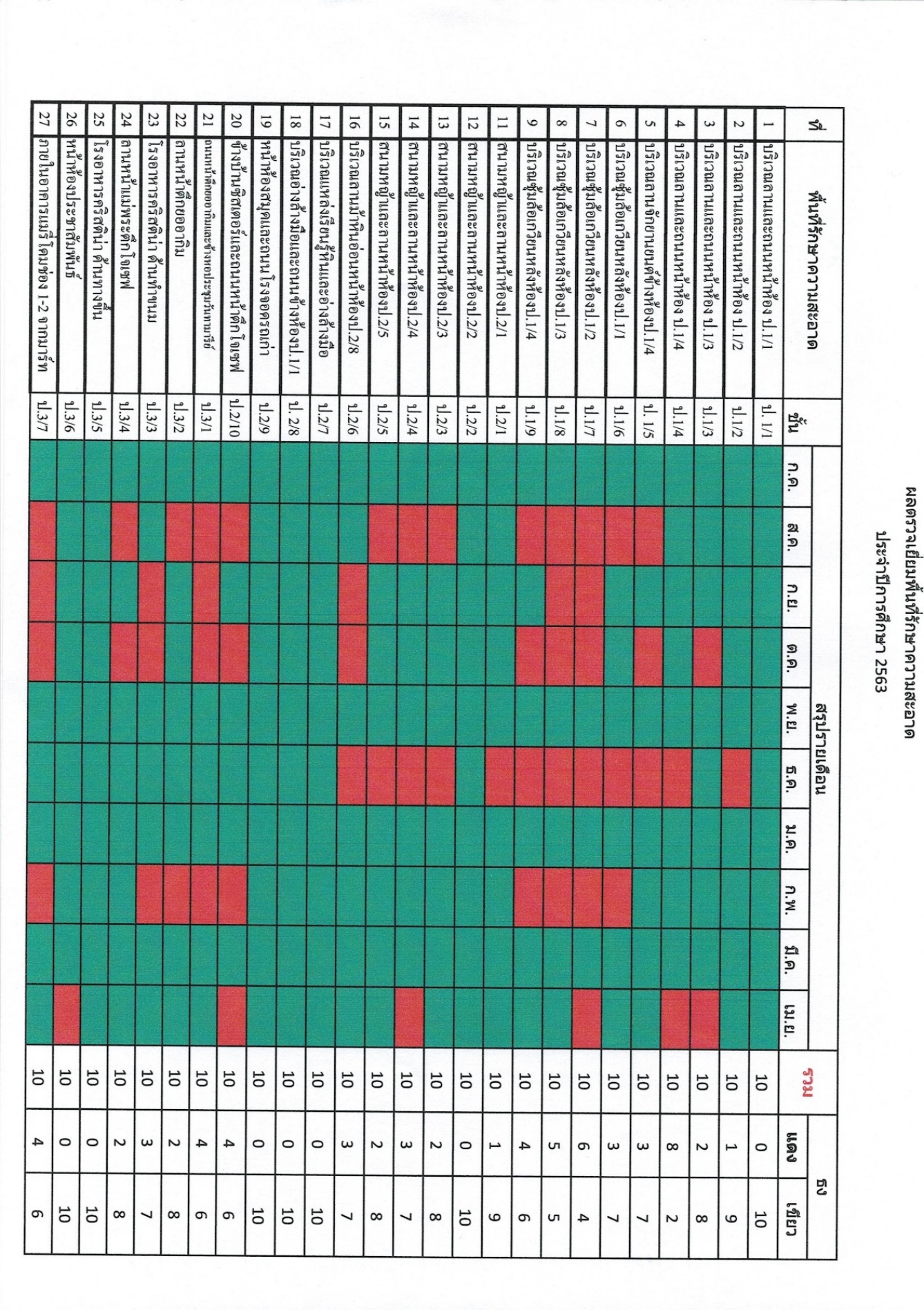 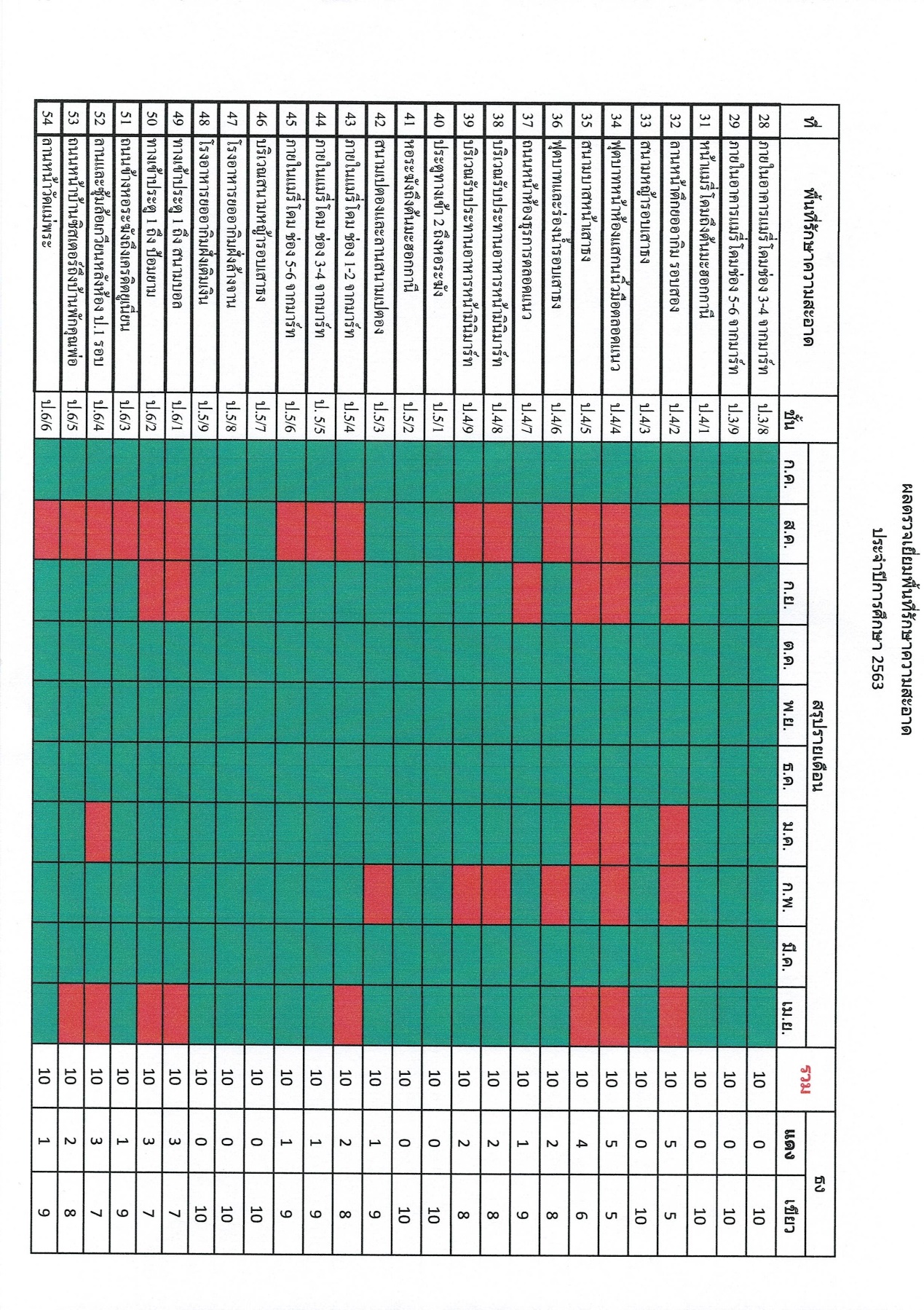 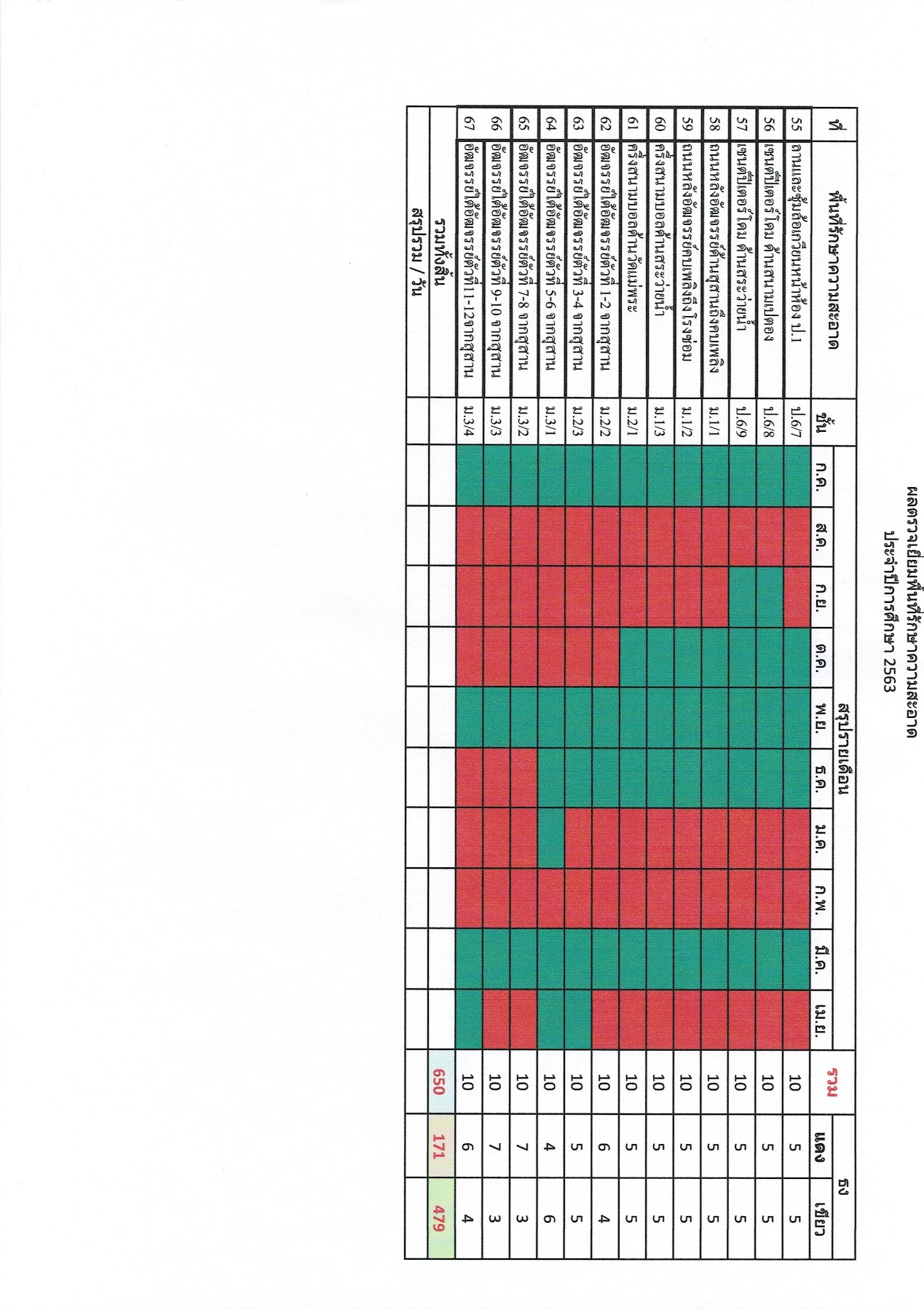 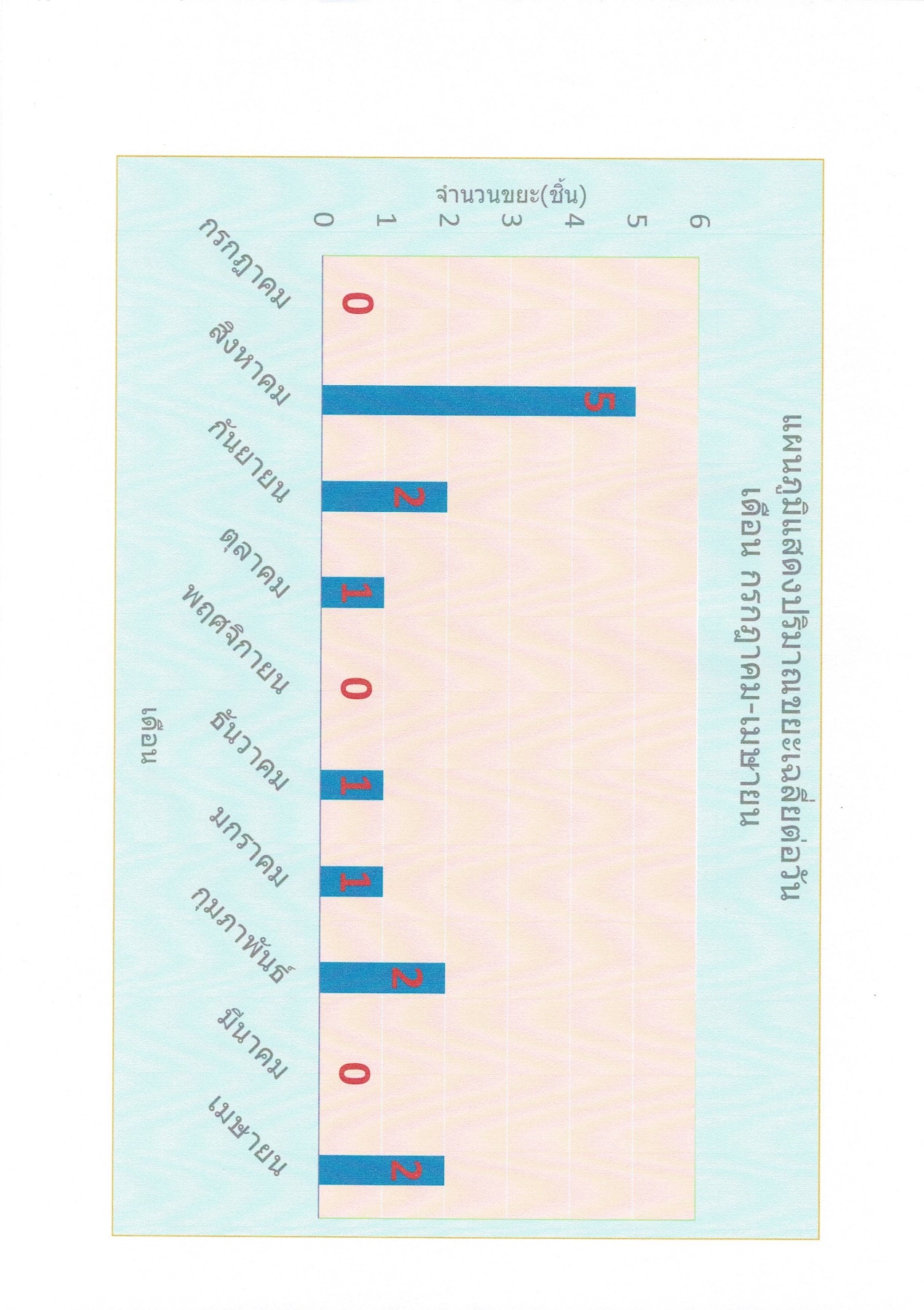 ประมวลภาพกิจกรรม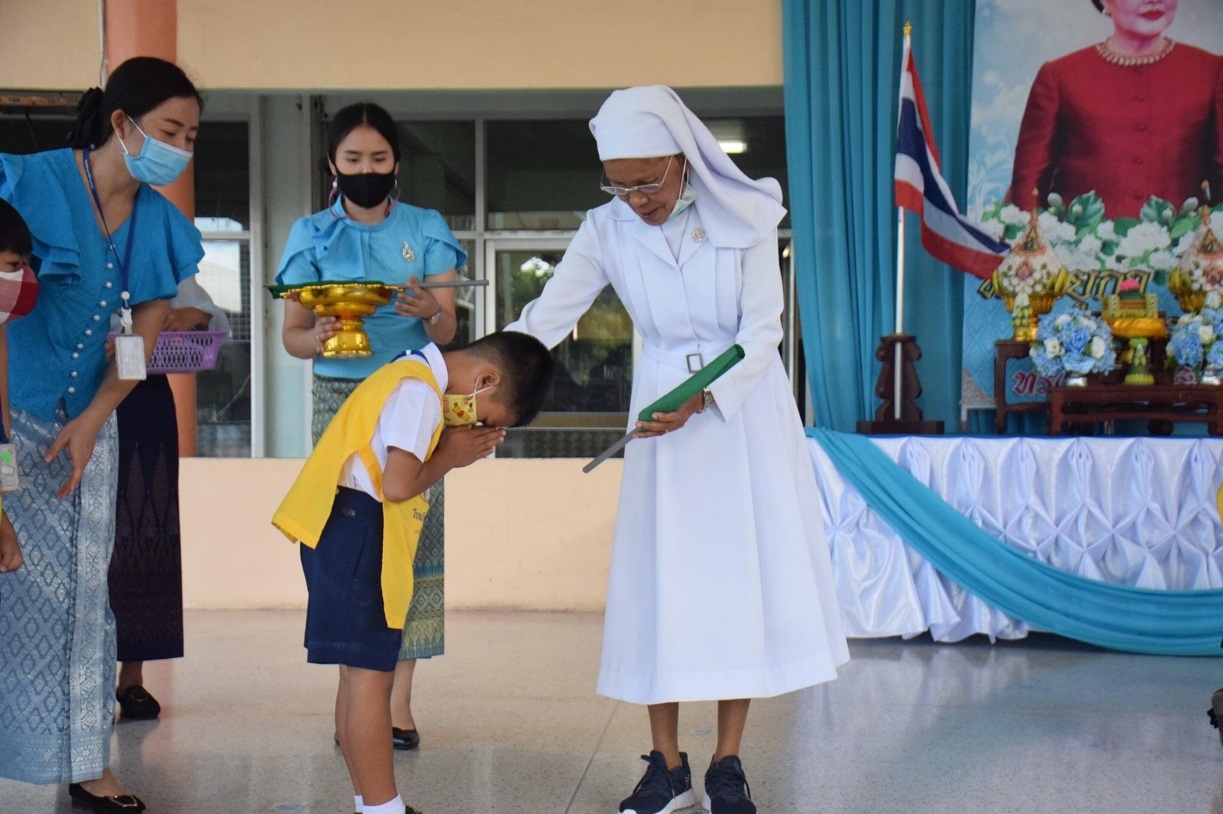 ตัวแทนนักเรียนชั้นอนุบาล 3 รับมอบธงเขียวสำหรับห้องเรียนที่รักษาความสะอาดในระดับดีเยี่ยม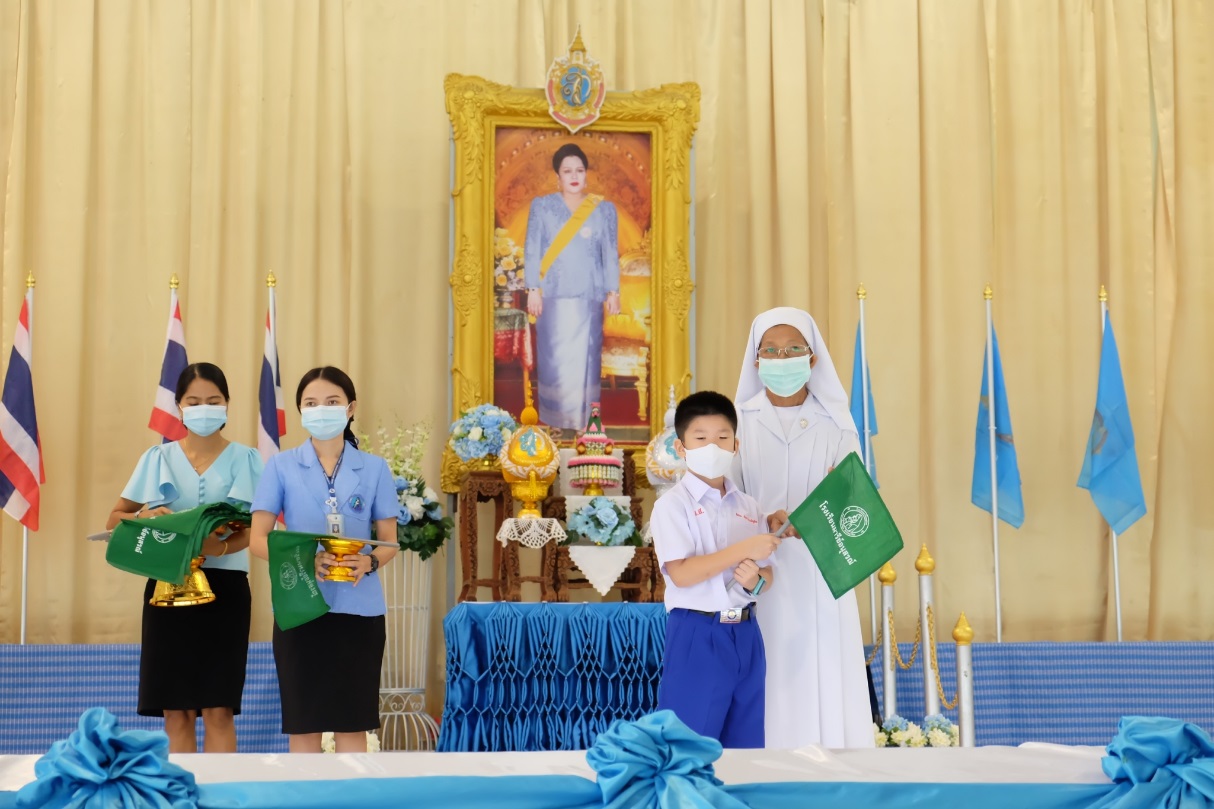 ตัวแทนนักเรียนชั้นประถมศึกษาปีที่ 1 รับมอบธงเขียวสำหรับห้องเรียนที่รักษาความสะอาดได้ดีเยี่ยม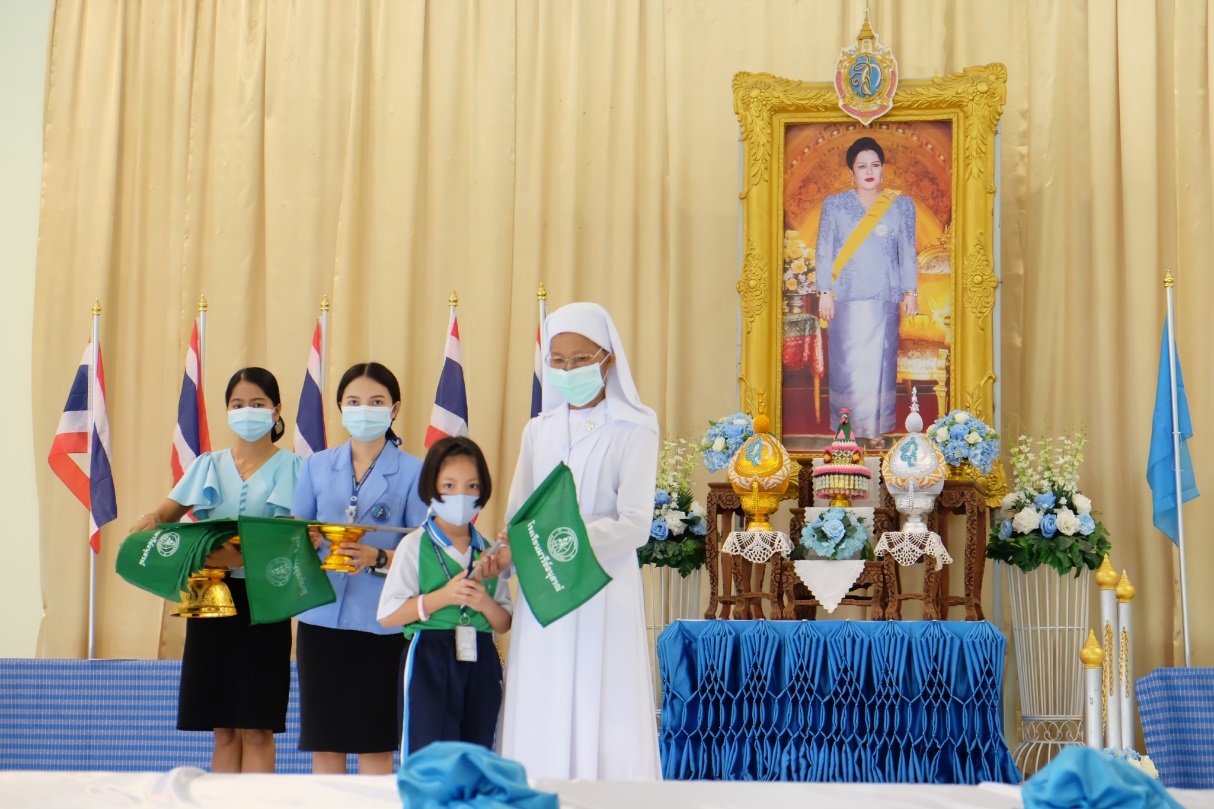 ตัวแทนนักเรียนชั้นประถมศึกษาปีที่ 2 รับมอบธงเขียวสำหรับห้องเรียนที่รักษาความสะอาดได้ดีเยี่ยม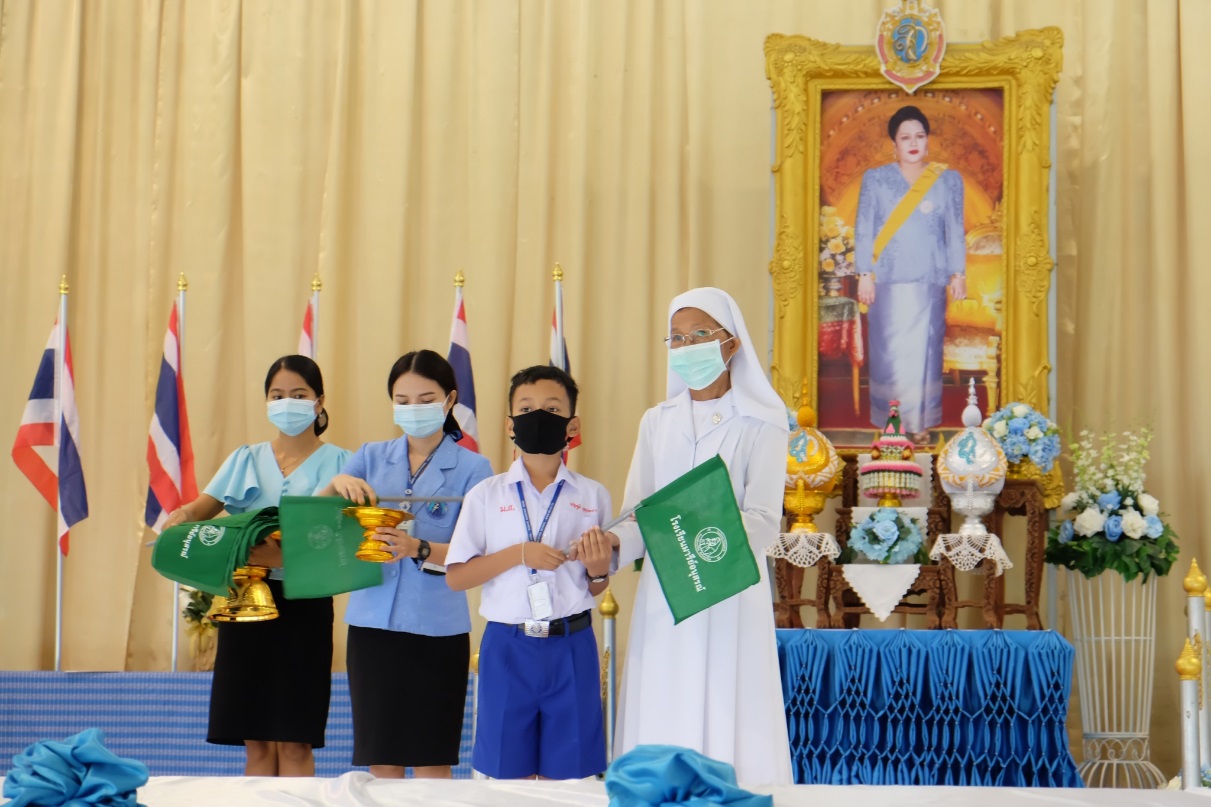 ตัวแทนนักเรียนชั้นประถมศึกษาปีที่ 3 รับมอบธงเขียวสำหรับห้องเรียนที่รักษาความสะอาดได้ดีเยี่ยม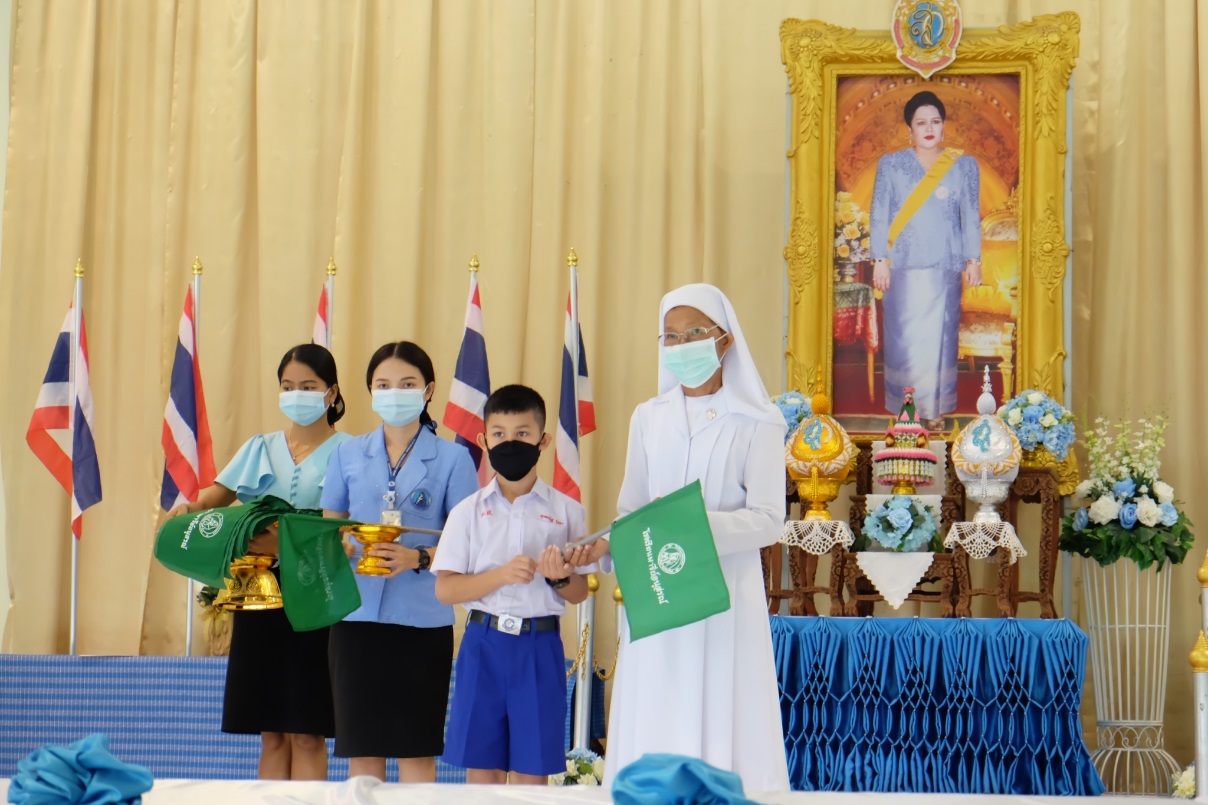 ตัวแทนนักเรียนชั้นประถมศึกษาปีที่ 4 รับมอบธงเขียวสำหรับห้องเรียนที่รักษาความสะอาดได้ดีเยี่ยม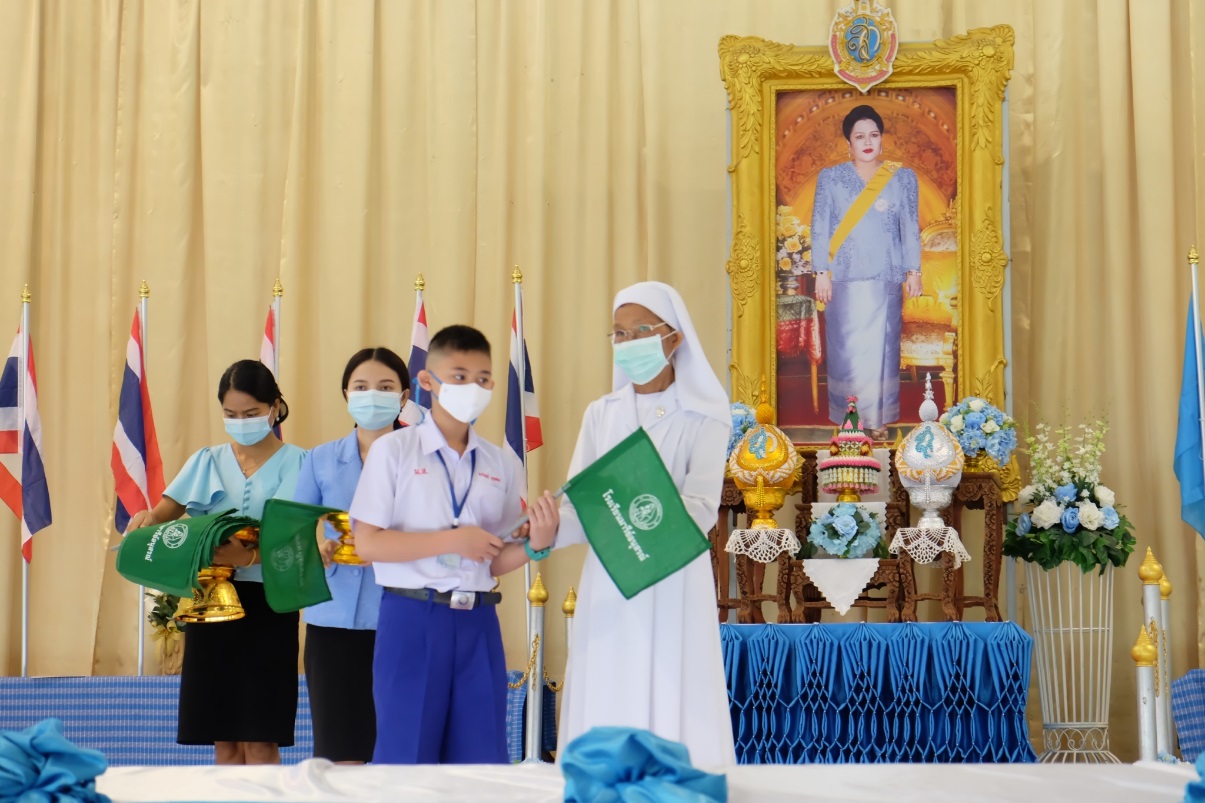 ตัวแทนนักเรียนชั้นประถมศึกษาปีที่ 5 รับมอบธงเขียวสำหรับห้องเรียนที่รักษาความสะอาดได้ดีเยี่ยม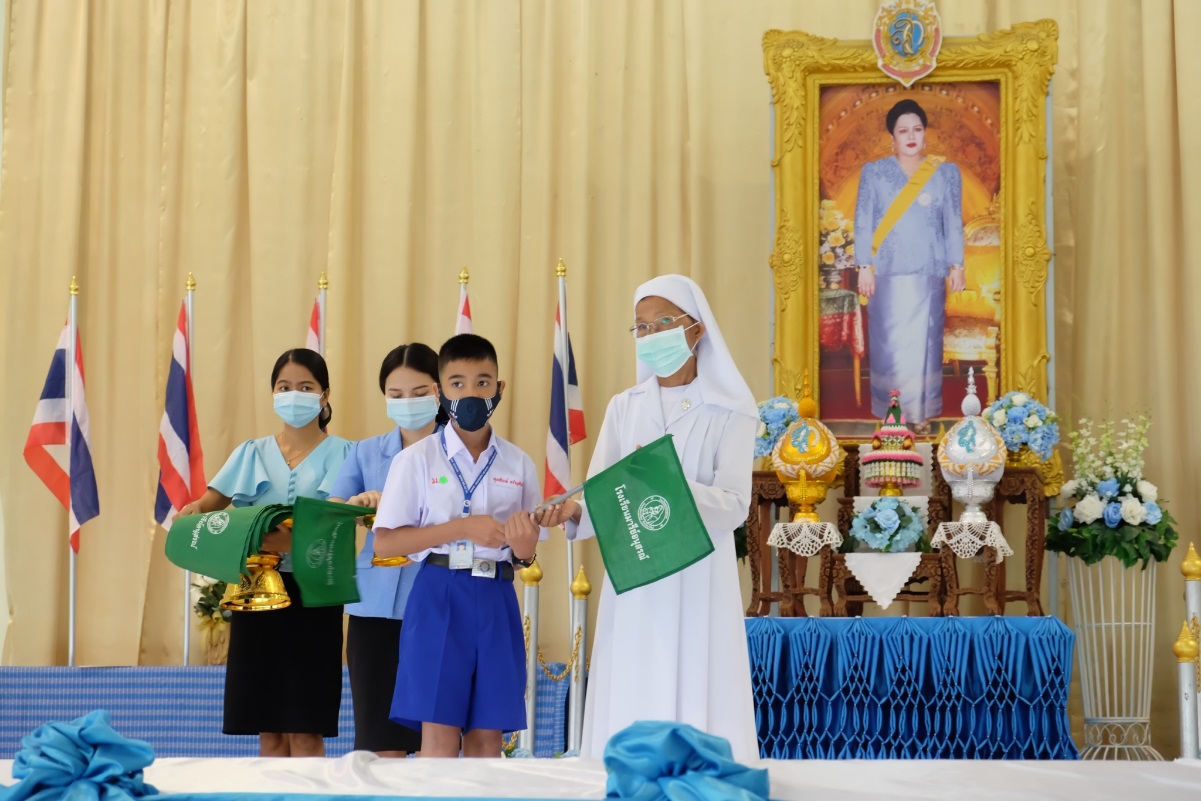 ตัวแทนนักเรียนชั้นประถมศึกษาปีที่ 6 รับมอบธงเขียวสำหรับห้องเรียนที่รักษาความสะอาดได้ดีเยี่ยม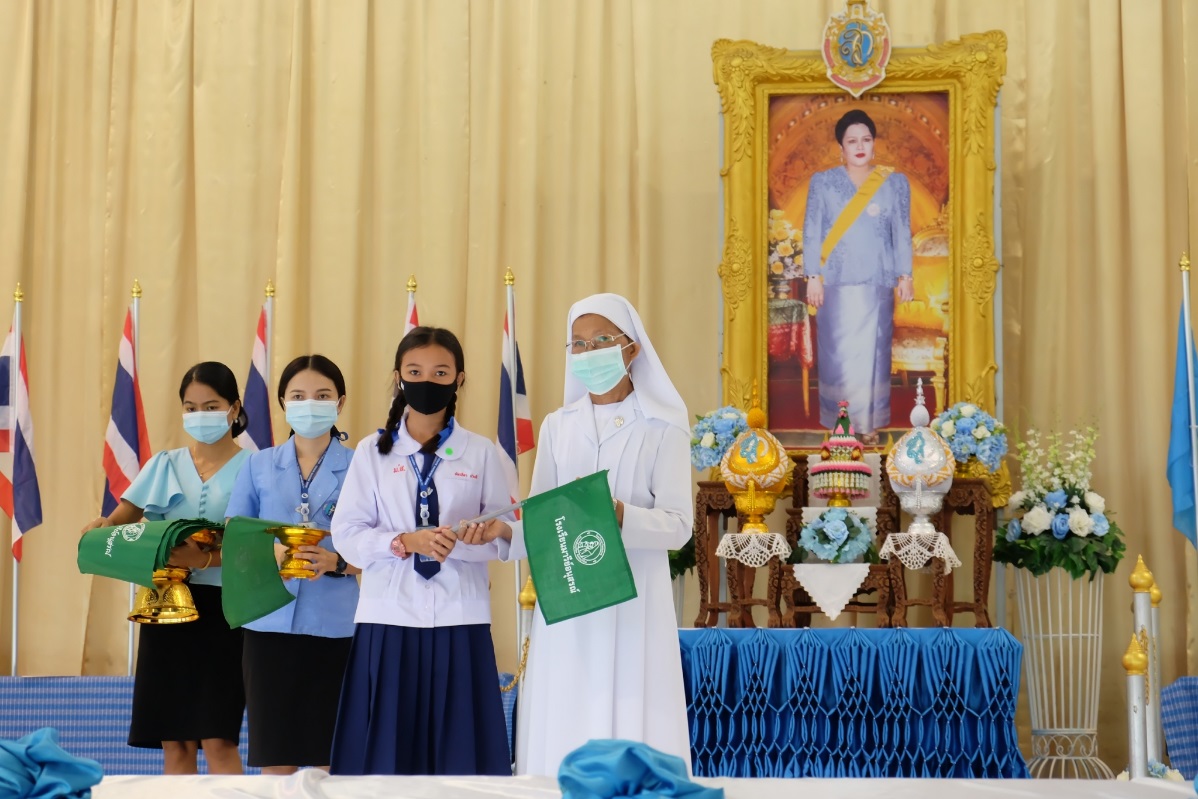 ตัวแทนนักเรียนชั้นมัธยมศึกษาปีที่ 1 รับมอบธงเขียวสำหรับห้องเรียนที่รักษาความสะอาดได้ดีเยี่ยม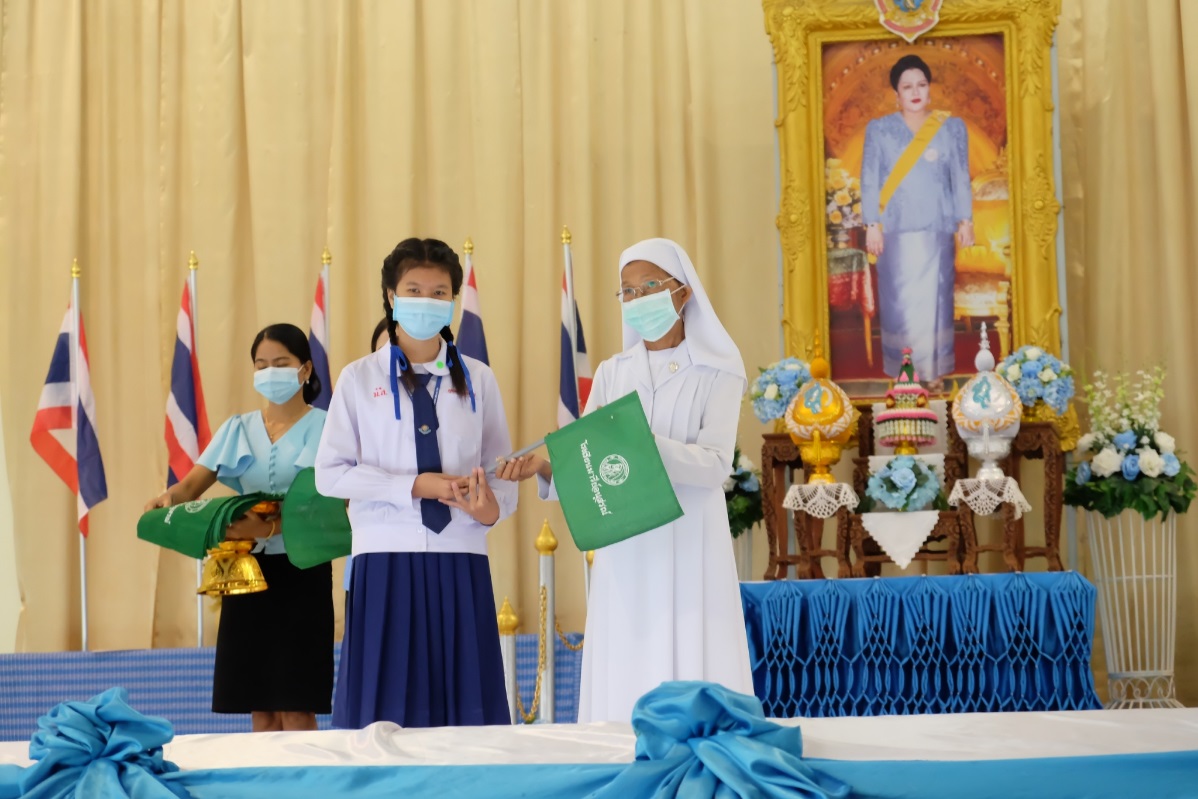 ตัวแทนนักเรียนชั้นมัธยมศึกษาปีที่ 2 รับมอบธงเขียวสำหรับห้องเรียนที่รักษาความสะอาดได้ดีเยี่ยม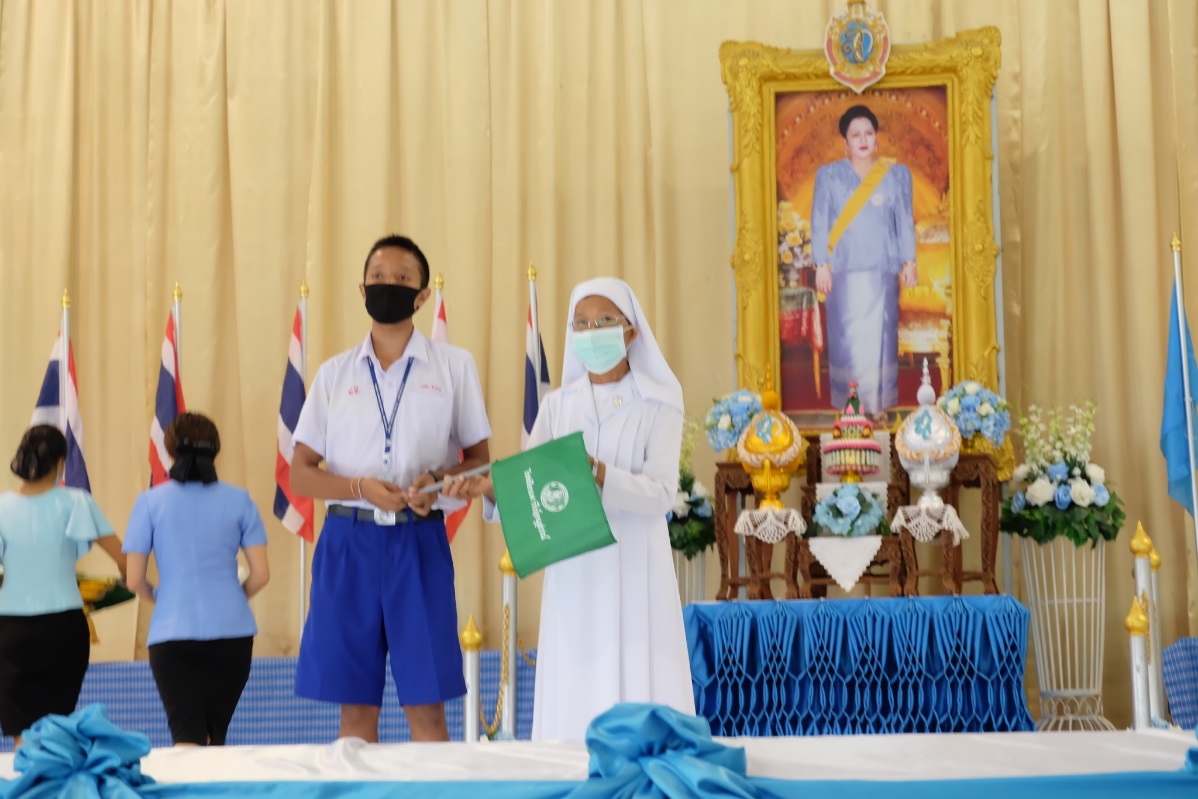 ตัวแทนนักเรียนชั้นมัธยมศึกษาปีที่ 3 รับมอบธงเขียวสำหรับห้องเรียนที่รักษาความสะอาดได้ดีเยี่ยม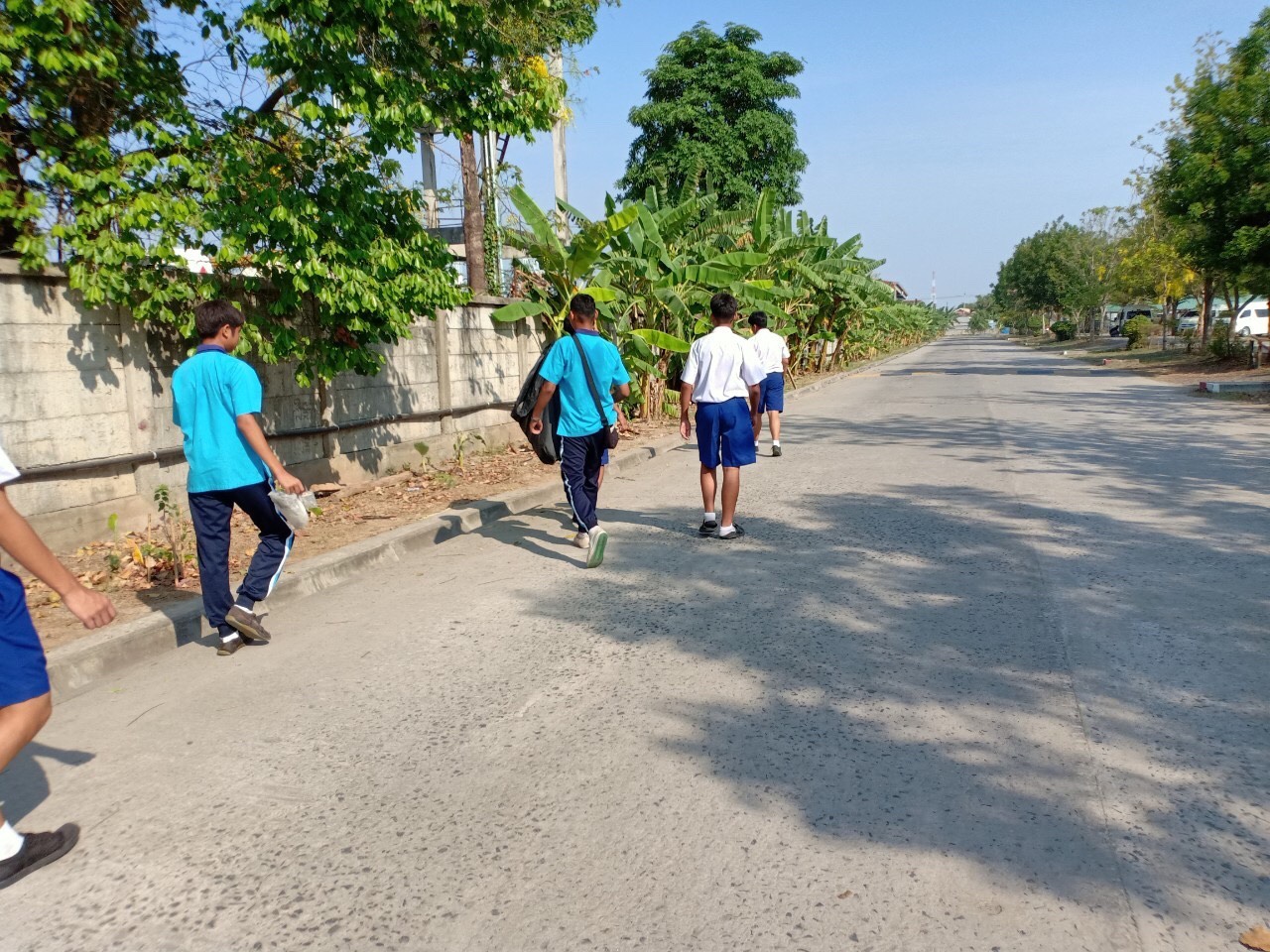 นักเรียนช่วยกันเก็บขยะดูแลความสะอาดพื้นที่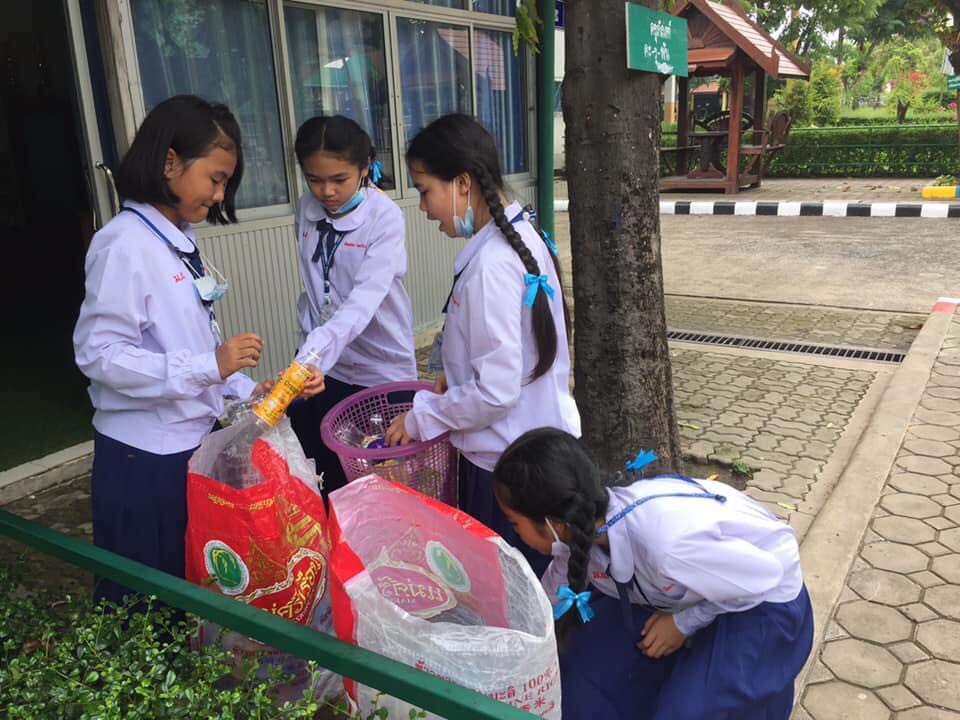 นักเรียนจิตอาสาช่วยกันเก็บขยะ และคัดย่อ แยกขยะก่อนนำไปทิ้งลงถัง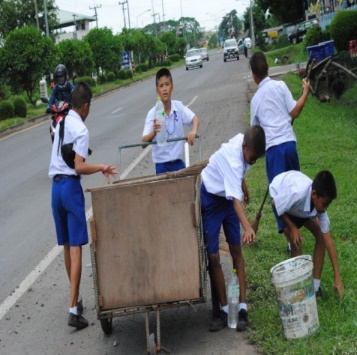 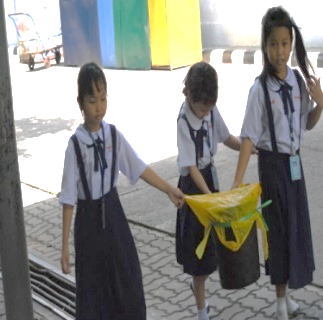 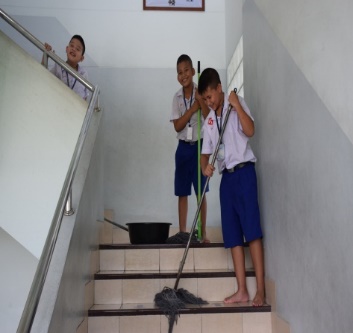 แบบรายงานผลการประเมิน แผนงาน/โครงการ/กิจกรรมฝ่าย  บริหารงานทั่วไป   โรงเรียนมารีย์อนุสรณ์   ปีการศึกษา  2563*****************************************************************************************ชื่อโครงการ/ กิจกรรม Big Cleaning Day   ปีการศึกษา  2563หน่วยงานที่รับผิดชอบ  งานอาคารสถานที่และสิ่งแวดล้อม  ฝ่าย  บริหารงานทั่วไปตอบสนองแผนพัฒนาโรงเรียน:พันธกิจข้อที่  5   ยุทธศาสตร์ข้อที่  7  เป้าหมายข้อที่	  1	ตอบสนองมาตรฐานของโรงเรียน : มาตรฐานที่  2      ตัวบ่งชี้ที่	2.4			ผู้รับผิดชอบ  1. นางสาวสายสุณี  เขียวรัมย์  2. นายประชาสันต์  สำเรียนรัมย์ระยะเวลาดำเนินการ	เริ่ม วันที่ 26 กรกฎาคม พ.ศ. 2563 ถึง วันที่ 26 กรกฎาคม พ.ศ. 2564 เป้าหมาย3.1 เชิงปริมาณ ร้อยละ 90 ของครู นักเรียน และบุคลากรโรงเรียนมารีย์อนุสรณ์ร้อยละ 90            ได้รับการบริการอาคารสถานที่และสิ่งแวดล้อมอย่างเพียงพอ3.2 เชิงคุณภาพ นักเรียน และบุคลากรโรงเรียนมารีย์อนุสรณ์ได้รับความปลอดภัย3.3 ตัวชี้วัดความสำเร็จ ร้อยละ 90 ของครู นักเรียน และบุคลากรโรงเรียนมารีย์อนุสรณ์         ได้รับการบริการอาคารสถานที่และสิ่งแวดล้อมอย่างเพียงพอ 4. สรุปวิธีดำเนินการ (ที่ปฏิบัติจริง)	ประชุมคณะกรรมการผู้รับผิดชอบงาน  เพื่อเตรียมความพร้อมในการดำเนินการจัดทำกิจกรรมวัน  Big  Cleaning  Day  จัดทำแบบสำรวจความพึงพอใจเพื่อจัดเก็บข้อมูลการดำเนินกิจกรรม  สรุปการดำเนินกิจกรรมเพื่อนำส่งหัวหน้าฝ่ายบริหารงานทั่วไป  และนำส่งผู้บริหารเพื่อรับทราบผลการดำเนินกิจกรรม5. งบประมาณตั้งไว้  66,320  บาท  จ่ายจริง   -   บาท  คงเหลือ   66,320  บาท6. วิธีการติดตาม/เครื่องมือการประเมินผลการปฏิบัติงาน		6.1 เครื่องมือ  แบบประเมินความพึงพอใจการจัดกิจกรรม  Big Cleaning Day ปีการศึกษา        2563	6.2 วิธีติดตาม  แจกแบบสำรวจความพึงพอใจในการจัดกิจกรรมและรวบรวมสรุปผลความ     พึงพอใจการจัดกิจกรรม	6.1 แหล่งข้อมูล (ในภาคผนวก)  		1. คำสั่งแต่งตั้งผู้รับผิดชอบงาน 		2. แบบประเมินความพึงพอใจการจัดกิจกรรม  Big Cleaning Day ปีการศึกษา      2563  7. สรุปผลการดำเนินงาน	ตารางที่  1  ตารางสรุปผลการดำเนินงานกิจกรรม  Big Cleaning Day ปีการศึกษา  25638. สรุปผลในภาพรวม8.1 จุดเด่นของแผนงาน/โครงการ/กิจกรรมครั้งนี้		1. มีการประชุมวางแผนการดำเนินงานอย่างเป็นระบบ		2. มีการจัดเก็บข้อมูลเอกสารสำคัญในการจัดกิจกรรมสมบูรณ์	3. ครู บุคลากรและนักเรียนได้มีส่วนร่วมในการพัฒนาองค์กรให้มีความสะอาด มี    	   บรรยากาศที่เอื้อต่อการเรียนรู้		8.2 ข้อเสนอแนะเพื่อการพัฒนาแผนงาน/โครงการ/กิจกรรมครั้งต่อไป	-     ผลการวิเคราะห์ข้อมูล          ความพึงพอใจต่อกิจกรรม  Big Cleaning Day    ประจำปีการศึกษา 2563	การประเมินผล กิจกรรม  Big Cleaning Day ประจำปีการศึกษา 2563 กลุ่มงานอาคารสถานที่และสิ่งแวดล้อมฝ่ายบริหารงานทั่วไป โรงเรียนมารีย์อนุสรณ์ อำเภอเมือง  จังหวัดบุรีรัมย์  เพื่อพิจารณาสิ่งที่เกิดขึ้นกับสิ่งที่กำหนด วิธีการประเมิน	1. กลุ่มตัวอย่างในการประเมินครั้งนี้ ใช้การสุ่มตัวอย่างอย่างง่าย (Simple Random Sampling) ได้แก่ ผลรวมของกิจกรรม  Big Cleaning Day ปีการศึกษา 2563	2. เครื่องมือที่ใช้ในการเก็บรวบรวมข้อมูลการประเมินครั้งนี้ เป็นแบบประเมินความพึงพอใจต่อการจัดกิจกรรมในแผนงานอาคารสถานที่และสิ่งแวดล้อม ประจำปีการศึกษา 2563 กลุ่มงานอาคารสถานที่และสิ่งแวดล้อมฝ่ายบริหารงานทั่วไป	3. การรวบรวมข้อมูลมีวิธีการ โดยคณะผู้ประเมินจะแจกแจงแบบประเมินโครงการให้กลุ่มตัวอย่างและเก็บรวบรวมข้อมูล	4. การแปลความหมายของการประมาณค่าหรือระดับความคิดเห็น 5 ระดับโดยใช้สูตร () ค่าเฉลี่ย และ (S.D.)    =               		  S.D. =		ค่าเฉลี่ย  4.50 – 5.00   หมายถึง  ระดับดีมาก		ค่าเฉลี่ย  3.50 -  4.49   หมายถึง  ระดับดี		ค่าเฉลี่ย  2.50 – 3.49   หมายถึง  ระดับปานกลาง		ค่าเฉลี่ย  1.50 -  2.49   หมายถึง  ระดับพอใช้		ค่าเฉลี่ย  1.00 – 1.49   หมายถึง   ระดับน้อย 	5. สถิติที่ใช้ในการวิเคราะห์ข้อมูล สถิติพื้นฐานที่ใช้ ได้แก่ ร้อยละ (Percentage)ค่าเฉลี่ย (Mean) การวิเคราะห์ข้อมูล	1. ข้อมูลเชิงปริมาณ ได้แก่ร้อยละ (Percentage) ค่าเฉลี่ย (Mean) ส่วนเบี่ยงเบนมาตรฐาน (Standard Deviation)	2. ข้อมูลเชิงคุณภาพ เป็นการแจกแจงข้อค้นพบที่สำคัญในเชิงการอธิบายซึ่งนำไปสู่การพัฒนางานต่อไปผลการวิเคราะห์ข้อมูลความพึงพอใจการจัดกิจกรรม  Big Cleaning Day ของโรงเรียนมารีย์อนุสรณ์  ปีการศึกษา 2563  ตารางที่  2  ตารางแสดงผลความพึงพอใจการจัดกิจกรรม  Big Cleaning Day ปีการศึกษา  2563จากตารางที่ 2  เมื่อพิจารณารายข้อพบว่า ความพึงพอใจการจัดกิจกรรม  Big Cleaning Day ปีการศึกษา  2563   ข้อ  9  ความพึงพอใจด้านการส่งเสริมการรักษาความสะอาดและการทำงานเป็นหมู่คณะเพื่อความสามัคคี ได้มีค่าเฉลี่ยมากที่สุด   คิดเป็นร้อยละ  95.25ภาคผนวกลำดับที่ 2 หน่วยงาน  งานอาคารสถานที่และสิ่งแวดล้อม   	ฝ่าย  บริหารงานทั่วไป	ตอบสนองแผนพัฒนาโรงเรียน: พันธกิจข้อที่ 5  ยุทธศาสตร์ข้อที่ 7 เป้าหมายข้อที่ 1		ตอบสนองมาตรฐานการศึกษา : มาตรฐานที่ 2 ประเด็นที่ 2.4			ตอบสนองมาตรฐานของโรงเรียน : มาตรฐานที่ 2 ตัวบ่งชี้ที่ 2.4	แบบประมาณการค่าใช้จ่ายหน่วยงาน งานอาคารสถานที่และสิ่งแวดล้อม ( กิจกรรม Big Cleaning Day ) ฝ่าย บริหารงานทั่วไปสรุปประเภทงบประมาณ งบโรงเรียน	66,320			 งบจัดหา			งบประมาณที่ใช้ในกิจกรรม1. กระดาษ A4		ราคา  120	1  รีม	( เบิกธุรการ-การเงิน )2. ค่ากระดาษโฟโต้ A4	ราคา  200	1  รีม	( เบิกธุรการ-การเงิน )แบบประเมินความพึงพอใจกิจกรรมวัน Big cleaning day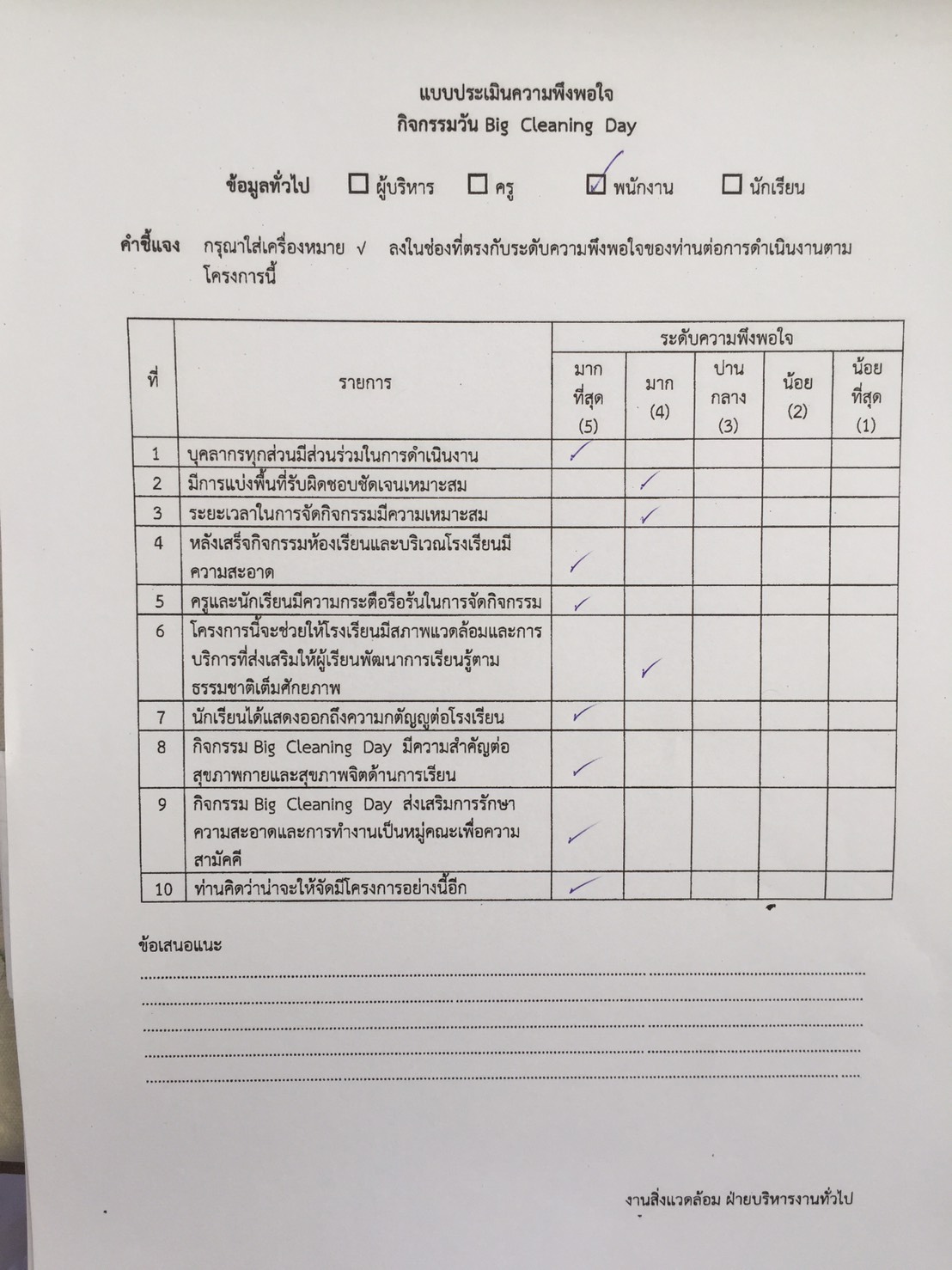 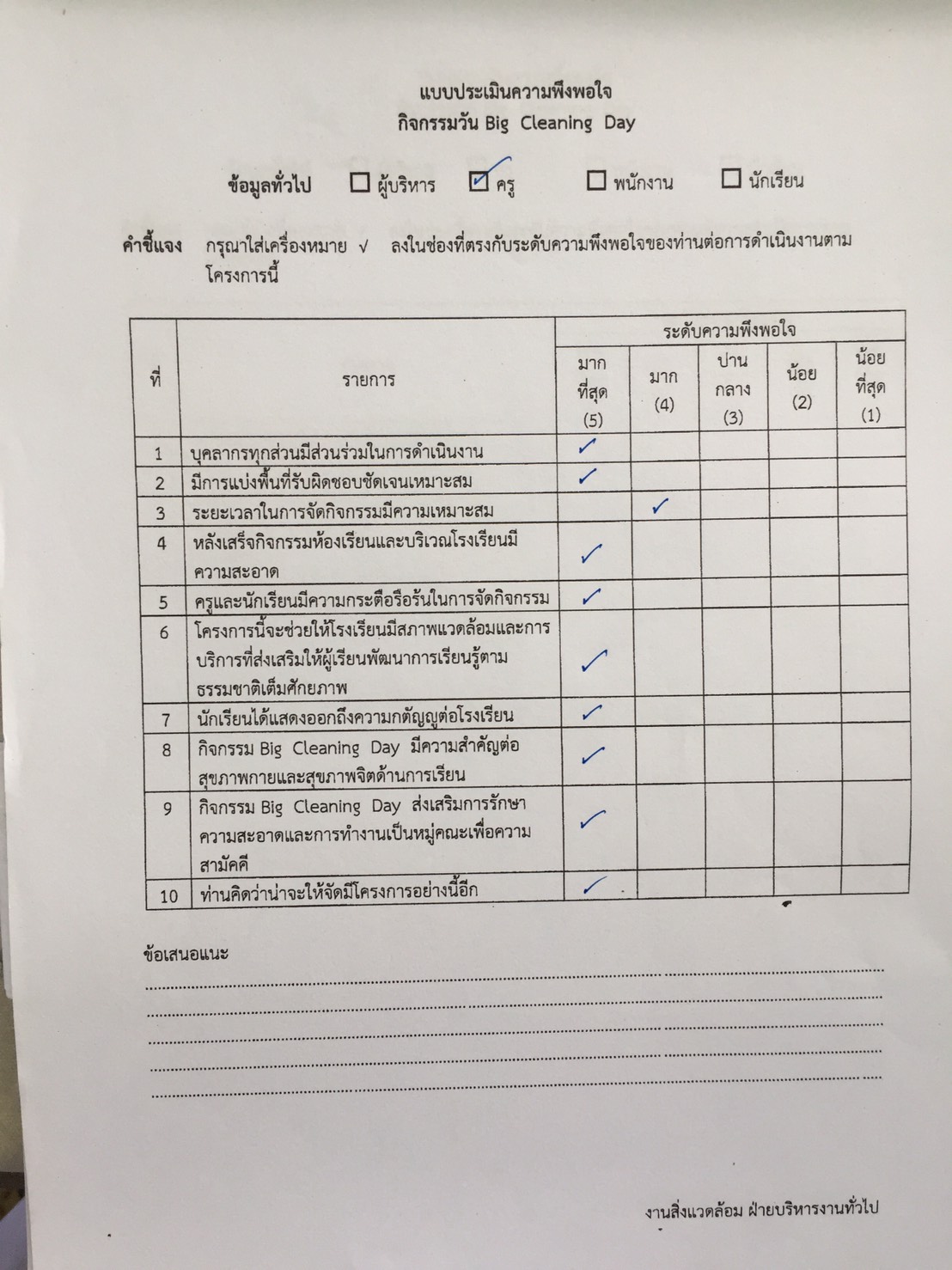 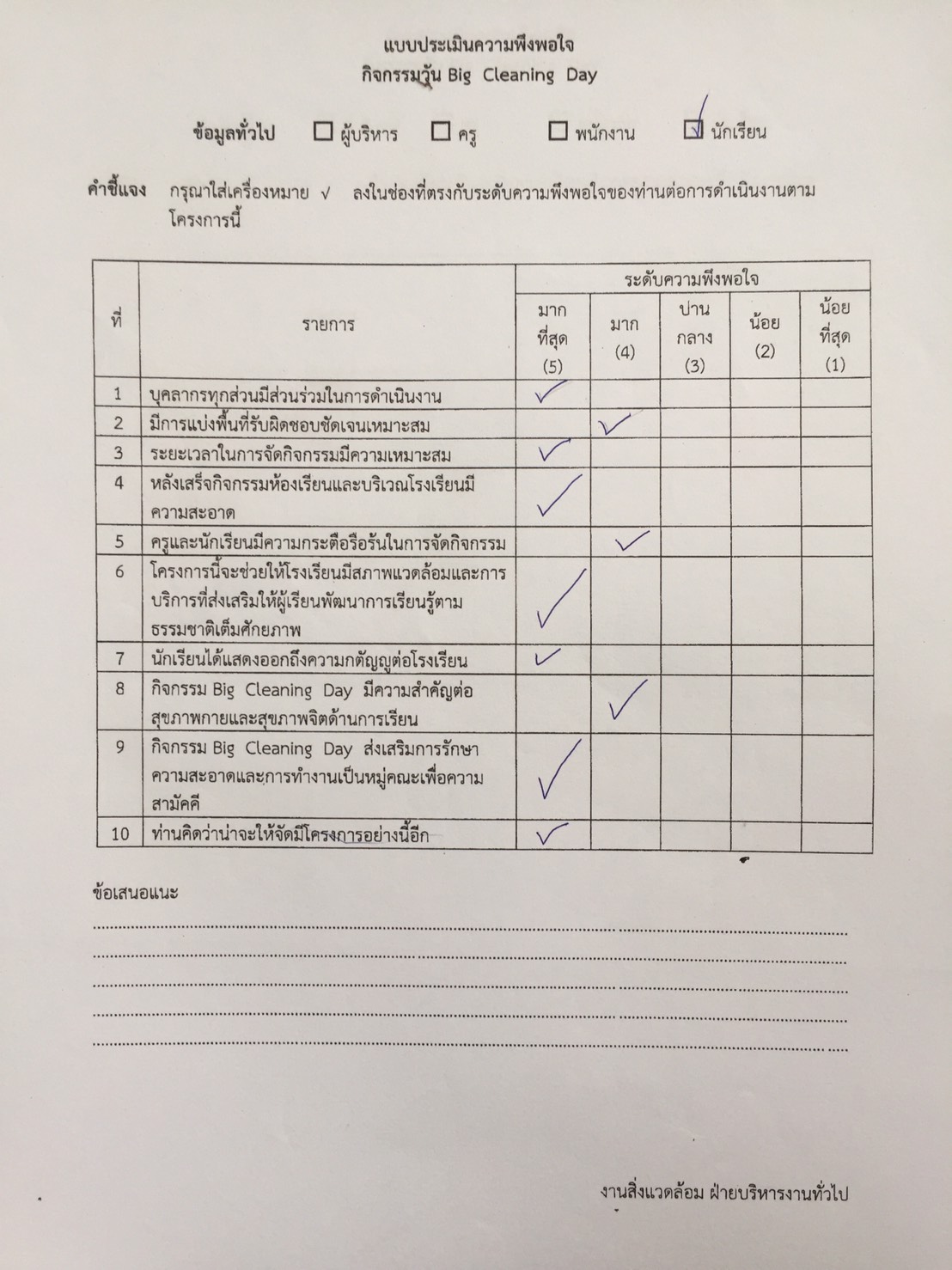 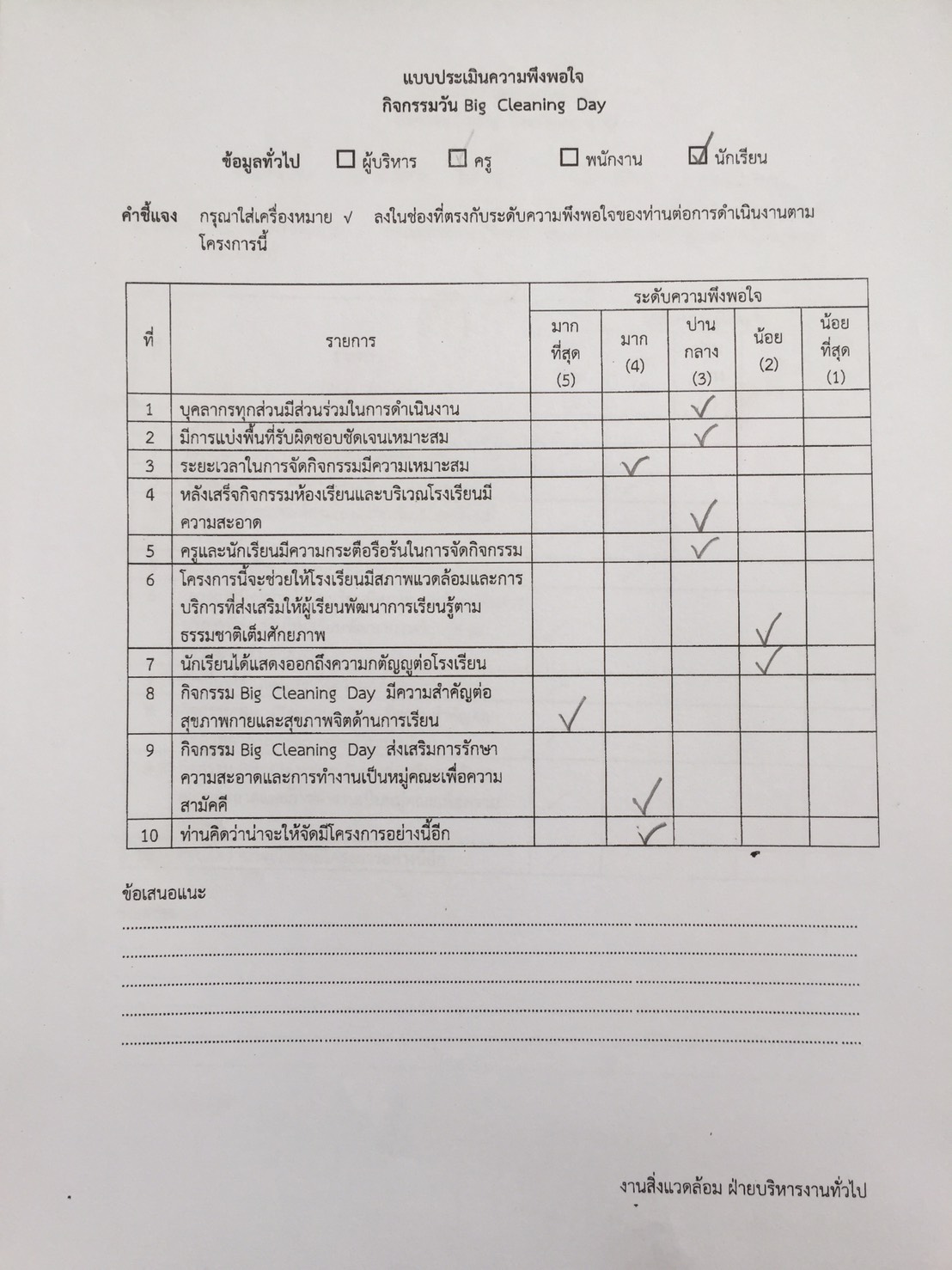 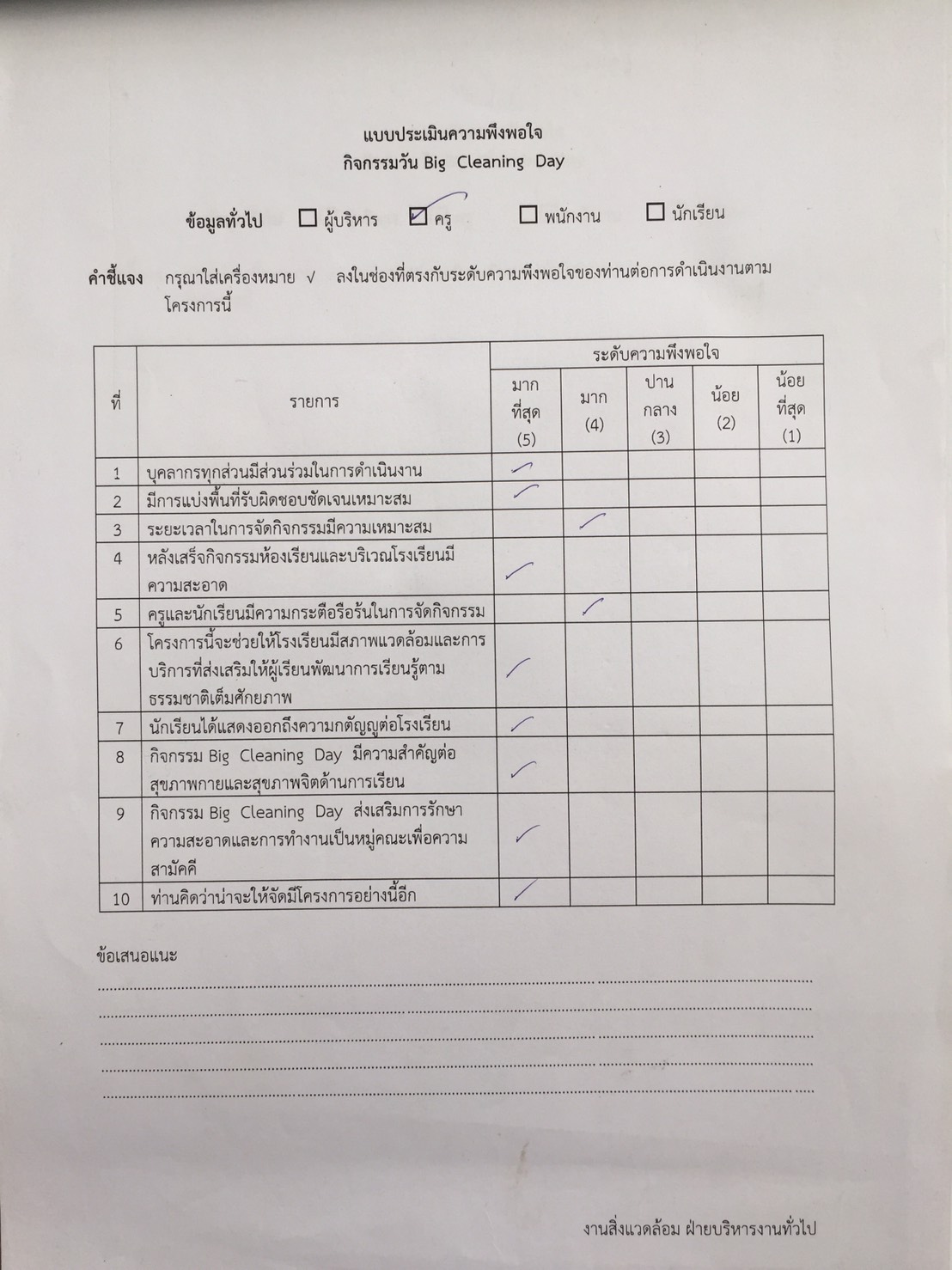 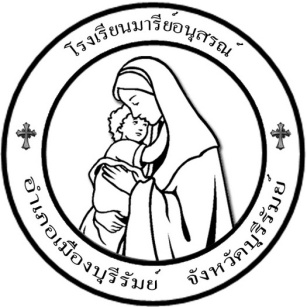 คำสั่งโรงเรียนมารีย์อนุสรณ์ที่ 82 /  2563เรื่อง  แต่งตั้งคณะกรรมการดำเนินกิจกรรมวัน Big Cleaning Day  ประจำปีการศึกษา  2563	ด้วยกลุ่มงานอาคารสถานที่และสิ่งแวดล้อม ฝ่ายบริหารงานทั่วไป โรงเรียนมารีย์อนุสรณ์                            จังหวัดบุรีรัมย์ จะดำเนินการจัดกิจกรรมวัน Big  Cleaning  Day ประจำปีการศึกษา 2563 ในวันจันทร์ที่ 26 กรกฎาคม พ.ศ. 2563 ในภาคบ่ายตั้งแต่เวลา 13.00 – 15.00 น. เพื่อส่งเสริมสุขลักษณะ บรรยากาศการเรียนรู้และสิ่งแวดล้อมรอบโรงเรียน เพื่อให้การดำเนินกิจกรรมสำเร็จบรรลุตามวัตถุประสงค์ จึงแต่งตั้งคณะกรรมการดำเนินงาน ดังนี้1.  คณะกรรมการที่ปรึกษา	1.   บาทหลวงสุรชัย	เจริญพงศ์		ผู้จัดการโรงเรียนมารีย์อนุสรณ์		2.   นางสาวจำนันท์	ไพรงาม		ผู้อำนวยการโรงเรียนมารีย์อนุสรณ์		3.   นางสาวสุภารัตน์	เหลืองรัตนวิมล	รองผู้อำนวยการฝ่ายวิชาการ		4.   นายสมบัติ	พิมพ์จันทร์		รองผู้อำนวยการฝ่ายพัฒนาคุณภาพการศึกษาฯ	5.   นางพิศมัย	นพคุณ		ผู้ช่วยผู้อำนวยการฝ่ายอภิบาลและแพร่ธรรม	6.   นางภริตพร  	นวลเท่า		ผู้ช่วยผู้อำนวยการฝ่ายกิจการนักเรียน	7.   นายจตุพล	อ่อนสีทัน		ผู้ช่วยผู้อำนวยการฝ่ายบริหารงานทั่วไป	8.   นางปิยะนุช	สังข์ทองหลาง	ผู้ช่วยผู้อำนวยการฝ่ายธุรการ-การเงิน	9.  นางสาวธัญลกษณ์	แก้วอำไพ		หัวหน้าระดับการศึกษาปฐมวัย	มีหน้าที่    ให้คำปรึกษาและอำนวยความสะดวกในการดำเนินกิจกรรมให้เป็นไปด้วยความเรียบร้อย2.  คณะกรรมการดูแลความเรียบร้อยและประสานครูประจำชั้นในการทำความสะอาด    ประจำอาคารเรียนอาคารเบเนดิ๊ก		1.  นางลำเพยพรรณ   	พิมพ์จันทร์	หัวหน้าอาคาร		2.  นางสาวดารารัตน์		ปะคำ (ครู Bfit)	ชั้นที่  2		2.  นางรวงทอง			ศรีศุภมิตร	ชั้นที่  3		3.  นางสาววรลักษณ์   	กีรัตน์		ชั้นที่  4  อาคารโจเซฟ		1.  นางเพ็ญศรี			มะนิตรัมย์	หัวหน้าอาคาร		2.  นางเมทินี			ราชวงศ์		ชั้นที่  1		3.  นางวรินทร			เอิบอิ่ม		ชั้นที่  2		4.  นางสาวยุพา  			ชุ่มเสนา		ชั้นที่  3				5.  นางเพ็ญศรี			มะนิตรัมย์	ชั้นที่  4  อาคารโจเซฟโซนด้านหลัง		1.  นางวิลาวัลย์			บุญนำพา	ชั้นที่  1		2.  นางอุไรวรรณ  		ธนูศร		ชั้นที่  2		3.  นางสาววชิราพรรณ	ระตาภรณ์	ชั้นที่  3  อาคารยออากิม		1.  นางภริตพร			นวลเท่า  	หัวหน้าอาคาร		2.  นางกลิ่นแก้ว			ทะสุนทร	ชั้นที่  2		3.  นางสาวธัญจิรา  		ทองเรือง	ชั้นที่  3		4.  นางสาวมะลิ  			ทนกระโทก	ชั้นที่  4		5.  นางสาวศิรินันท์		ดวงนิล		ชั้นที่  5  อาคารดอมินิค		1.  นางดวงจันทร์ 		ชุบรัมย์		หัวหน้าอาคาร		2.  นางสุรัชวดี			พิริยะตระกูล	ชั้นที่  1		3.  นางจรรยา			คนชุม		ชั้นที่  2  อาคารนิโคลัส		  นางปาริชาติ			วาปีโส		หัวหน้าอาคาร  อาคารแมรี่โดม		  นางปิยะนุช			สังข์ทองหลาง	หัวหน้าอาคาร  อาคารเตรียมอนุบาล		  นางนัยนา			แก้วบ้านดู่	หัวหน้าอาคาร  อาคารจอห์นปอนด์  1		1.  นางสาวธัญลักษณ์  	แก้วอำไพ	หัวหน้าอาคาร		2.  นางสาวพิมพ์พัชระ	โชคชัยเสรี	ชั้นที่  1		3.  นางธัญญลักษณ์		แก้วอำไพ	ชั้นที่  2  อาคารจอห์นปอนด์  2		 นางสาวมนฤญช์		อินทร์อุดม	หัวหน้าอาคารมีหน้าที่  ให้คำปรึกษาและอำนวยความสะดวกในการดำเนินกิจกรรมให้เป็นไปด้วยความเรียบร้อย3.  คณะกรรมการดูแลพื้นที่ทำความสะอาด  นางนัยณา	แก้วบ้านดู่			ดูแลชั้นเตรียมอนุบาล 1/1  นางสาวธันยาภรณ์	กะการัมย์			ดูแลชั้นเตรียมอนุบาล 1/1  นางสาวเสาวลักษณ์	ตองกระโทก			ดูแลชั้นเตรียมอนุบาล 1/2  นางสาววันวิสาข์	นิ่มใหม่			ดูแลชั้นเตรียมอนุบาล 1/2  นางสาวรชยา	เฉลิมวัฒน์			ดูแลชั้นเตรียมอนุบาล 1/3  นางสาววนิดา	มูลเค้า			ดูแลชั้นเตรียมอนุบาล 1/3  นางสาวพิมพ์พัชระ	โชคชัยเสรี			ดูแลชั้นอนุบาล 1/1 (IEP)  นางสาวสุภาวดี	อยู่ประทานพร		ดูแลชั้นอนุบาล 1/1 (IEP)  นางมณีรัตน์	ศรจันทร์			ดูแลชั้นอนุบาล 1/2 (IEP)นางสาวสุภาวดี	พูนประโคน			ดูแลชั้นอนุบาล 1/2 (IEP)นางธนวรรณ	สนโศรก			ดูแลชั้นอนุบาล 1/3 (IEP)นางสาวกมลรัตน์	วาปีทะ			ดูแลชั้นอนุบาล 1/3 (IEP)นางสาววนิดา	ถนัดหมอ			ดูแลชั้นอนุบาล 1/4 (IEP)นางสาวเสาวลักษณ์	เทพชาติ			ดูแลชั้นอนุบาล 1/4 (IEP)นางชวนชม	ธงศรี			ดูแลชั้นอนุบาล 1/5นางสาวสุวรรณี	นครศรี			ดูแลชั้นอนุบาล 1/5นางสาวอรทัย	สาทิพจันทร์			ดูแลชั้นอนุบาล 1/6นางสาวพรพิลาศ	อาสาสุข			ดูแลชั้นอนุบาล 1/6นางธัญญลักษณ์	แก้วอำไพ			ดูแลชั้นอนุบาล 2/1 (IEP)นางสาวทิพย์สุดา	ชนะเพีย			ดูแลชั้นอนุบาล 2/1 (IEP)นางสาวกรรณิกา	ศิริเมฆา			ดูแลชั้นอนุบาล 2/2 (IEP)นางสาวอัญชิสา	ยืนยง			ดูแลชั้นอนุบาล 2/2 (IEP)นางสาวอาภากร	สุวรรณพันธ์			ดูแลชั้นอนุบาล 2/3 (IEP)นางสาววิชชุลดา	นุชนงค์			ดูแลชั้นอนุบาล 2/3 (IEP)นางสาววราภรณ์	แสงน้ำ			ดูแลชั้นอนุบาล 2/4 นางสาวพิศมัย	อินรายรัมย์			ดูแลชั้นอนุบาล 2/4นางสาวนิดดา	รองไชย			ดูแลชั้นอนุบาล 2/5นางสาวพรธิพา	สาแก้ว			ดูแลชั้นอนุบาล 2/5นางธนู	ชนะศึก			ดูแลชั้นอนุบาล 2/6นางสาวดวงเนตร	พันธุ์ยา			ดูแลชั้นอนุบาล 2/6นางสาวจุฑารัตน์	ใจเพียร			ดูแลชั้นอนุบาล 2/7นางสาวชุติการญจน์	แทนไธสง			ดูแลชั้นอนุบาล 2/7นางสาวเกศริน	ศรีบุญเรือง			ดูแลชั้นอนุบาล 3/1 (IEP)นางสาวชรินรัตน์	นวะสิมัยนาม		ดูแลชั้นอนุบาล 3/2 (IEP)นางสุรีย์รักษ์	ปลื้มกมล			ดูแลชั้นอนุบาล 3/3  (IEP)นางสาวกนกภรณ์	มงคลศิริ			ดูแลชั้นอนุบาล 3/3  (IEP)นางสาวอุษา	ช่อจันทร์			ดูแลชั้นอนุบาล 3/4  (IEP)นางพรสวรรค์	พิมพ์จันทร์			ดูแลชั้นอนุบาล 3/4  (IEP)นางสาวสุนีย์	นิลพาทย์			ดูแลชั้นอนุบาล 3/5  นางสาวปริศนา	จุฬารัมย์			ดูแลชั้นอนุบาล 3/6นางสาวมนฤญช์	อินทร์อุดม			ดูแลชั้นอนุบาล 3/7นางสาวสุพรรษา	คงมี			ดูแลชั้นอนุบาล 3/8นางสาวภัณฑิรา	บัญดิษรัมย์			ดูแลห้องคอมพิวเตอร์นางสาวอนงค์	ทะเรืองรัมย์			ดูแลบริเวณสระว่ายน้ำนางสาวทานตะวัน	การนา			ดูแลบริเวณสนามเด็กเล่นนางสาวนิภารัตน์	ไชยริบูรณ์			ดูแลบริเวณสนามเด็กเล่นนางสาวนิตยา	พุทโธ			ดูแลห้องดนตรีนางสาวศศิมาภรณ์	เพ็ชรเลิศ			ดูแลบริเวณโดมอนุบาลMr.Erwin E.	Saballa			ดูแลบริเวณโดมอนุบาล		Mrs. Josefina O.	Amante			ดูแลบริเวณโดมอนุบาลนางสาวณัชญาภรณ์	แก่นดี			ดูแลห้องพหุปัญญานางสาวสุรัชวดี	พิริยะตระกูล		ดูแลห้อง ป.1/1นางดวงเดือน	ศรีคุณ			ดูแลห้อง ป.1/3นางสาวดวงพร	พรสาร			ดูแลห้อง ป.1/4นางสาวอารดา	หิรัญศดานันท์		ดูแลห้อง ป.1/5นางวิจิตร	อาสาสุข			ดูแลห้อง ป.1/6นางสาวจรรยา	คนชุม			ดูแลห้อง  ป.1/7  (ICEP)นางสาวพรรณทิพา	เสนาโนฤทธิ์			ดูแลห้อง  ป.1/8 (ICEP)นางดวงจันทร์	ชุบรัมย์			ดูแลห้อง  ป.1/9 (ICEP)	นางภรภัทร	แก่งสันเทียะ			ดูแลห้อง ป.1/10 (MEP)	นางเมทินี	ราชวงศ์			ดูแลห้อง ป.2/1นางสมใจ	เฮาประโคนมงคล		ดูแลห้อง ป.2/2นางสาวนุชจุรี	ศรีคำ			ดูแลห้อง ป.2/3นางสาวจตุพร	ผมทำ			ดูแลห้อง ป.2/4นางสาวปัณณ์ธารี	ศรีแก้ว			ดูแลห้อง ป.2/5นางสาวดวงพร	เข็มทอง			ดูแลห้อง ป.2/6นางสาวปานทิพย์	กล่อมรัมย์			ดูแลห้อง ป.2/7 (ICEP)นางปาริชาติ	วาปีโส			ดูแลห้อง ป.2/8(ICEP)นางนัตยา	โซ่ไธสง			ดูแลห้อง ป.2/9 (ICEP)นางรวงทอง	ศรีศุภมิตร			ดูแลห้อง ป.2/10 (MEP)นางวรินทร	เอิบอิ่ม			ดูแลห้อง ป.3/1นางสาวจิรุดาภรณ์	เพิ่มสุขพัฒน์			ดูแลห้อง ป.3/2นางสาวอภิญญา	วิชัยรัมย์			ดูแลห้อง ป.3/3นางมนทกานต์	ดาทอง			ดูแลห้อง ป.3/4นางวิลาวัลย์	บุญนำพา			ดูแลห้อง ป.3/5นางปรียาภรณ์	มาตหนองแวง		ดูแลห้อง ป.3/6 (ICEP)นางสาวสุรินทร	ฉลาดเจน			ดูแลห้อง ป.3/7(ICEP)นางสาววรลักษณ์	กีรัตน์			ดูแลห้อง ป.3/8(ICEP)นางลำเพยพรรณ	พิมพ์จันทร์			ดูแลห้อง ป.3/19 (MEP)นางนภาพร	บัตรประโคน         		ดูแลห้อง ป.4/1 (KING)	นางสาวละอองศรี	สุขทวี	           	ดูแลห้อง ป.4/2	นางสาวพัชรินทร์	พวงเพ็ชร			ดูแลห้อง ป.4/3	นางสาวดารารัตน์	อัตโยโค	           	ดูแลห้อง ป.4/4	นางสาวสายสุณี	เขียวรัมย์			ดูแลห้อง ป.4/5	นางสาวดวงใจ	แสนกล้า			ดูแลห้อง ป.4/6 (ICEP)	นางสาวภาริณี	วรรณทวี			ดูแลห้อง ป.4/7 (ICEP)	นางสมพิศ	หมวดประโคน      		ดูแลห้อง ป.4/8 (ICEP)	นางกลิ่นแก้ว	ทะสุนทร			ดูแลห้อง ป.4/9 (ICEP)	นางสาววชิราพรรณ	ระตาภรณ์			ดูแลห้อง ป.5/1 (KING)นางสาววัชราภรณ์	ฉันทปัญญา			ดูแลห้อง ป.5/2	นางสาวยุภาพร	สอวิหค	           	ดูแลห้อง ป.5/3	นางสาวดวงตา	อรุณรัมย์			ดูแลห้อง ป.5/4	นางอุไรวรรณ	ธนูศร	           	ดูแลห้อง ป.5/5	นางสาวทัศนีย์	ฉ่ำสันเทียะ			ดูแลห้อง ป.5/6	นางพรรณี	คืนดี			ดูแลห้อง ป.5/7 (ICEP)	นางสาวธัญจิรา	ทองเรือง			ดูแลห้อง ป.5/8 (ICEP)	นางภริตพร	นวลเท่า			ดูแลห้อง ป.5/9 (ICEP)	นางสาวมะลิ		ทนกระโทก		ดูแลห้อง ป.6/1นางสาวตรีรัตน์		ประทุมตรี		ดูแลห้อง ป.6/2นางสาวชัญญานุช		เกิดผล			ดูแลห้อง ป.6/3นางสุชาดา		ประโมทะโก		ดูแลห้อง ป.6/4นางสาววิสา		จันบัวลา			ดูแลห้อง ป.6/5นางสาวชลละดา		ชิวรัมย์			ดูแลห้อง ป.6/7 (ICEP)นางมลฤดี		เฮงขวัญ			ดูแลห้อง ป.6/8 (ICEP)นางอรดี		ศรีรัตน์			ดูแลห้อง ป.6/9 (ICEP)	นางสาวยุพา		ชุ่มเสนา			ดูแลห้อง ม.1/1นางสาวกัลยา		มั่งคั่ง			ดูแลห้อง ม.1/2นายธรรมธาราธาร	เข็มบุปผา		ดูแลห้อง ม.1/3นางสาวพจนา		ศรีกระทุ่ม		ดูแลห้อง ม.2/1นางสาวปวีณา		สาระถี			ดูแลห้อง ม.2/2นางสาวจิราภรณ์		ประโมทะโก		ดูแลห้อง ม.2/3นางเพ็ญศรี		มะนิตรัมย์		ดูแลห้อง ม.3/1นางสาวพิมรดา		แวดล้อม		ดูแลห้อง ม.3/2นางสาวจิตรลดา		โสนะชัย			ดูแลห้อง ม.3/3	นางสาวสุภาภรณ์		แก้วน้อย		ดูแลห้อง ม.3/4นางสาวรัศมี		ทิรอดรัมย์		ดูแลหน้าตึกโจเซฟ						และถนนหน้าบ้านผู้จัดการโรงเรียนนางวงศ์จันทร์		จันทร์ศิริ	          ดูแลหน้าตึกโจเซฟ 						และถนนหน้าบ้านผู้จัดการโรงเรียน นายวิรัช		หมวดประโคน     	ดูแลห้องเสมารักษ์นางสาวนิฤมล		บุญลอย			ดูแลสนามฟุตบอล นางสาวสุมิตรา		ปลื้มกมล            	ดูแลสนามฟุตบอล           นางสาววันทนา		แผ้วพลสง      		ดูแลห้องพละศึกษา นางสาวสุมิตรา		ปลื้มกมล            	ดูแลสนามฟุตบอลนายโยธิน		เกิดสมบูรณ์            	ดูแลสนามบาสนางสาวปารวี		ชมโคกกรวด		ดูแลสนามบาสนายวันชัย		ดึแฮ	            	ดูแลบริเวณรอบๆวัดนายสาโรจน์		บูชารัมย์		        	ดูแลถนนประตูทางเข้า–ต้นมะฮอกกะนีนางจีระวรรณ		เดชสันเทียะ		ดูแลถนนประตูทางเข้า–ต้นมะฮอกกะนีนายอำนวย		สังข์ทองหลาง         	ดูแลถนนหน้าโรงเรียนภายนอกติดถนนนายชนเทพ		สังข์ทองหลาง      	ดูแลถนนหน้าโรงเรียนภายนอกติดถนนนายเทพตรีชา		ศรีคุณ			ดูแลบริเวณสวนเกษตร	นายสิรภพ		วาปีโส	         		ดูแลบริเวณสวนเกษตรนางสาวศุภลักษณ์		วาปีกัง			ดูแลห้องพยาบาลและห้อง                                                                                                                       ประชาสัมพันธ์นายสมจิตร		เวียงใต้	            	ดูแลห้องศิลปะอาคารหอประชุมวันทา                                                                     มารีย์นายตัณติกร		สุขศรี            		ดูแลห้องศิลปะชั้น 5 ตึกยออากิมนางสาวจันทิมา		พันธ์มณี			ดูแลหน้าตึกยออากิมนายจักรภัทร		ศรีอินทร์		ดูแลลานจอดรถหลังโรงเรียนถึงประตูทางออกนายฐาปนัจ		ขีรัมย์			ดูแลลานจอดรถหลังโรงเรียนถึงประตูทางออกนางสาวอำไพ 		เภาตะนะ	          	ดูแลบริเวณถนนหน้าห้องทะเบียนนางสุวนันท์		วันทะมาตย์	          ดูแลห้องนาฏศิลป์นางสาวอินทิรา		นิเวศสวรรค์	           ดูแลห้องนาฏศิลป์นางสาวโสรญา		สีอุเป	            	ดูแลห้องนาฏศิลป์นายสิริชัย		คำพิสมัย		ดูแลห้องโปงลางนายกฤตภาส		ฉะพรรณรังสี		ดูแลห้องดนตรีนางสาวปิยะนุช		ทองทั่ว	          		ดูแลห้องคอมฯตึกยออากิมชั้น 1นายสมบัติ		พิมพ์จันทร์		ดูแลห้องคอมฯตึกยออากิมชั้น 4นางสาวปิยะมาศ 		ทองทั่ว			ดูแลห้องคอมฯหลังอาคารหอประชุมวันทามา                                                               รีย์นายสุพจน์		มูลรังษี			ดูแลห้อง serverนางละออง		แว่นศิลา	            	ดูแลบริเวณถนนข้างตึกอนุบาลนางสาวฉัตรแก้ว		เปกรัมย์	            	ดูแลห้องสมุดMr.Wilfredo D.		Padoga Jr.      		ดูแลโรงอาหารยออากิม	Mrs.Mary A.		Mercolita        	ดูแลโรงอาหารยออากิม		นางสาวศรินนา		แก้วสีเคน	           ดูแลห้องบัญชีนายเปรมปรี		วาปีทะ			ดูแลห้องบัญชีนางสาวปราณี		แสงรัมย์	           	ดูแลห้องทะเบียนและห้องวิชาการนางสาวรพีพร		จำปาพันธ์	           ดูแลห้องทะเบียนและห้องวิชาการนายชาญวิตต์		รอตภัย			ดูแลห้องทะเบียนและห้องวิชาการนางปุณณิศา		นพคุณ	           	ดูแลห้องธุรการนางสาวชณุตพร		เกตุเพชร	           ดูแลห้องธุรการนางปิยะนุช		สังข์ทองหลาง        	ดูแลห้องการเงินนางสาวอัจฉรา		เคยพุดซา	           ดูแลห้องการเงินนางสาวสมาพร		วาปีกัง	           	ดูแลห้องต้อนรับผู้ปกครองนางสาวพัชริดา		ประทุมปี	           ดูแลห้องมินิมาร์ทแมรี่โดมและบริเวณ                                                                    ด้านหน้านายสิทธิชัย		ทุ่งไธสง	           	ดูแลภายในและภายนอกอาคารแมรี่                                                                    โดมนายนพชัย		ปะวันนัง		ดูแลภายในและภายนอกอาคารแมรี่                                                              โดมนางเยาวมาลย์		บุญผาง			ดูแลถนนหน้าแมรี่โดมบริเวณข้างห้อง                                                               ธุรการมีหน้าที่  ทำความสะอาด  และควบคุมดูแลนักเรียนในการทำความสะอาดประจำจุดที่ได้รับมอบหมายให้เรียบร้อย 4.  คณะกรรมการฝ่ายเครื่องเสียงและบันทึกภาพ	1. นายประชาสันต์ สำเรียนรัมย์	ถ่ายภาพภายในอาคารแมรี่โดม ตึกเบเนดิ๊ก ตึกดอมินิค				และบริเวณรอบๆ โรงเรียน	2. นายกิตติศักดิ์  ศรจันทร์		ถ่ายภาพตึกอนุบาลและตึกห้องประชุมวันทามารีย์					และบริเวณรอบๆ โรงเรียน	3. นายจตุพล   อ่อนสีทัน           ถ่ายภาพตึกยออากิมและตึกโจฟและบริเวณรอบๆ โรงเรียน	4. นายกวีพงษ์   พลเสพ		ถ่ายวีดีโอกิจกรรมบริเวณรอบๆ โรงเรียนมีหน้าที่	1.  จัดเตรียมเครื่องเสียงภาคสนามและอาคารแมรี่โดม	2.  บันทึกภาพนิ่ง และภาพเคลื่อนไหวตลอดกิจกรรม	3.  ดำเนินงานอื่นตามที่คณะกรรมการอำนวยการมอบหมาย5.  คณะกรรมการตรวจสอบ กำกับ  ติดตามและประเมินผล	1.   บาทหลวงดร.สุรชัย	เจริญพงศ์		ผู้จัดการโรงเรียนมารีย์อนุสรณ์		2.   นางสาวจำนันท์		ไพรงาม		ผู้อำนวยการโรงเรียนมารีย์อนุสรณ์		3.   นางสาวสุภารัตน์		เหลืองรัตนวิมล	รองผู้อำนวยการฝ่ายวิชาการ		4.   นายสมบัติ		พิมพ์จันทร์	รองผู้อำนวยการฝ่ายพัฒนาคุณภาพการศึกษาฯ	5.   นางพิศมัย		นพคุณ		ผู้ช่วยผู้อำนวยการฝ่ายอภิบาลและแพร่ธรรม	6.   นางภริตพร  		นวลเท่า		ผู้ช่วยผู้อำนวยการฝ่ายกิจการนักเรียน	7.   นายจตุพล		อ่อนสีทัน	ผู้ช่วยผู้อำนวยการฝ่ายบริหารงานทั่วไป	8.   นางปิยะนุช		สังข์ทองหลาง	ผู้ช่วยผู้อำนวยการฝ่ายธุรการ-การเงิน	9.  นางสาวธัญลักษณ์		แก้วอำไพ	หัวหน้าระดับการศึกษาปฐมวัย		มีหน้าที่    ดูแลความเรียบร้อย  ความสะอาด  ความปลอดภัย  ประเมินผลการปฏิบัติกิจกรรม และกฎระเบียบของนักเรียนให้มีความเรียบร้อยตลอดเวลา	ขอให้คณะกรรมการที่ได้รับการแต่งตั้ง  ปฏิบัติหน้าที่ที่ได้รับมอบหมายให้เป็นไปด้วยความรับผิดชอบ  เรียบร้อย  และสำเร็จอย่างมีประสิทธิภาพ  เพื่อให้งานบรรลุวัตถุประสงค์	ทั้งนี้ตั้งแต่บัดนี้เป็นต้นไป     สั่ง   ณ   วันที่  11   เดือน กรกฎาคม    พ.ศ.   2563   ลงชื่อ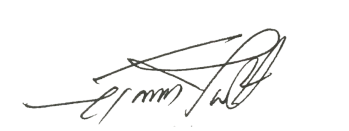            (ซิสเตอร์จำนันท์  ไพรงาม)  ผู้อำนวยการโรงเรียนมารีย์อนุสรณ์รายงานการประชุมเตรียมความพร้อมกิจกรรม Big cleaning dayเมื่อวันที่  22  กรกฎาคม  2563ณ ห้องประชุมชั่วคราวห้องประเมิน------------------------------ผู้มาประชุม1. นายจตุพล   อ่อนสีทัน		ตำแหน่งผู้ช่วยผู้อำนวยการฝ่ายบริหารงานทั่วไป     	ประธาน2. นายกิตติศักดิ์   ศรจันทร์	ตำแหน่ง หัวหน้างานอาคารสถานที่และสิ่งแวดล้อม    	3. นายประชาสันต์   สำเรียนรัมย์  ตำแหน่ง หัวหน้างานยานพาหนะ    	4. นายอำนวย   สังข์ทองหลาง	 ตำแหน่ง ครูผู้สอน  	5. นางสาวสายสุณี  เขียวรัมย์	ตำแหน่ง ครูผู้สอน  6.นางสาวละอองศรี  สุขทวี	ตำแหน่ง ครูผู้สอน  7. นางสาวปารวี  ชมโคกกรวด	ตำแหน่ง ครูผู้สอน  8. นางสมใจ  เฮาประโคนมงคล	ตำแหน่ง ครูผู้สอน  9. นางจีระวรรณ  เดชสันเทียะ	ตำแหน่ง ครูผู้สอน  10. นายกวีพงษ์  พลเสพ		ตำแหน่ง ครูผู้สอน  11. นายตัณติกร  สุขศรี		ตำแหน่ง ครูผู้สอน  12. นางสุรัสวดี  พิริยะตระกูล	ตำแหน่ง ครูผู้สอน13. นางดวงจันทร์  ชุบรัมย์	ตำแหน่ง หัวหน้าสายชั้นป.1	14. นางรวงทอง  ศรีศุภมิตร	ตำแหน่ง หัวหน้าสายชั้นป.215. นางลำเพยพรรณ พิมพ์จันทร์	ตำแหน่ง หัวหน้าสายชั้นป.316. นางกลิ่นแก้ว  ทะสุนทร	ตำแหน่ง หัวหน้าสายชั้นป.417. นางสาวพรรณี  อุตรรัมย์	ตำแหน่ง หัวหน้าสายชั้นป.518. นางสาวมะลิ  ทนกระโทก	ตำแหน่ง หัวหน้าสายชั้นป.619. นางสาวยุพา  ชุ่มเสนา	ตำแหน่ง หัวหน้าสายชั้นม.120. นางสาวพจนา  ศรีกระทุ่ม	ตำแหน่ง หัวหน้าสายชั้นม.221. นางเพ็ญศรี  มะนิตรัมย์	ตำแหน่ง หัวหน้าสายชั้นม.322. นางสาวพิมพ์พัชระ  โชคชัยเสรี	ตำแหน่ง หัวหน้าสายชั้นอนุบาล 1	23. นางธัญญลักษณ์  แก้วอำไพ	ตำแหน่ง หัวหน้าสายชั้นอนุบาล 124. นางสาวพรทิพย์  สะอาดรัมย์	ตำแหน่ง หัวหน้าระดับปฐมวัย25. นางสาวสุชาดา  ประโมทะโก	ตำแหน่ง ครูผู้สอน    เลขานุการ26.  นางสาววิสา  จันบัวลา	ตำแหน่ง ครูผู้สอน   ผู้ช่วยเลขานุการ                   ผู้ไม่มาประชุม		1. นายสิรภพ   วาปีโส 		2. นางสาวพิสมัย  อินรายรัมย์เริ่มประชุมเวลา  14.20 น. 		ประธานกล่าวเปิดประชุม และดำเนินการตามระเบียบวาระการประชุมดังต่อไปนี้วาระที่ 1.     เรื่องที่ประธานแจ้งให้ที่ประชุมทราบ	       ประธานแจ้งให้ที่ประชุมทราบว่าวันที่  22  ก.ค. 2563  งานอาคารสถานที่และสิ่งแวดล้อม  จะจัดกิจกรรม Big cleaning day ให้ผู้ที่มีรายชื่อในคำสั่งได้เข้าร่วมกิจกรรมอย่างพร้อมเพรียงกัน	       ที่ประชุมรับทราบวาระที่ 2.     เรื่องรับรองรายงานการประชุม 		-วาระที่ 3.     เรื่องสืบเนื่อง (ถ้ามี)		-วาระที่ 4.     เรื่องเพื่อทราบ  	       4.1 วันที่ 22 ก.ค. 2563  ให้ครุประจำชั้นทุกระดับชั้น ได้นำนักเรียนเข้าหอประชุมแมรี่โดมในเวลา  12.30  น.  เพื่อเตรียมร่วมกิจกรรม Big cleaning day  		       มติ  ที่ประชุมรับทราบ      	       4.2 ให้  ม.อำนวย  ม.ประชาสันต์  ม. กิตติศักดิ์  ม.สิรภพ  และม.กวีพงษ์  เตรียมสถานที่และเครื่องเสียงให้พร้อม 		        มติ  ที่ประชุมรับทราบวาระที่ 5.     เรื่องเพื่อพิจารณา 	      -วาระที่ 6.    เรื่องอื่น ๆ (ถ้ามี)       	     6.1  ในวันที่  22  ก.ค. 2563  งานอาคารสถานที่และสิ่งแวดล้อม ได้จัดกิจกรรม Big cleaning day ขึ้น ให้บุคลากรภายในฝ่ายบริหารงานทั่วไปทุกท่านได้ช่วยจัดงาน  โดยให้งานอาคารสถานที่และสิ่งแวดล้อม เป็นแม่งานดำเนินการ 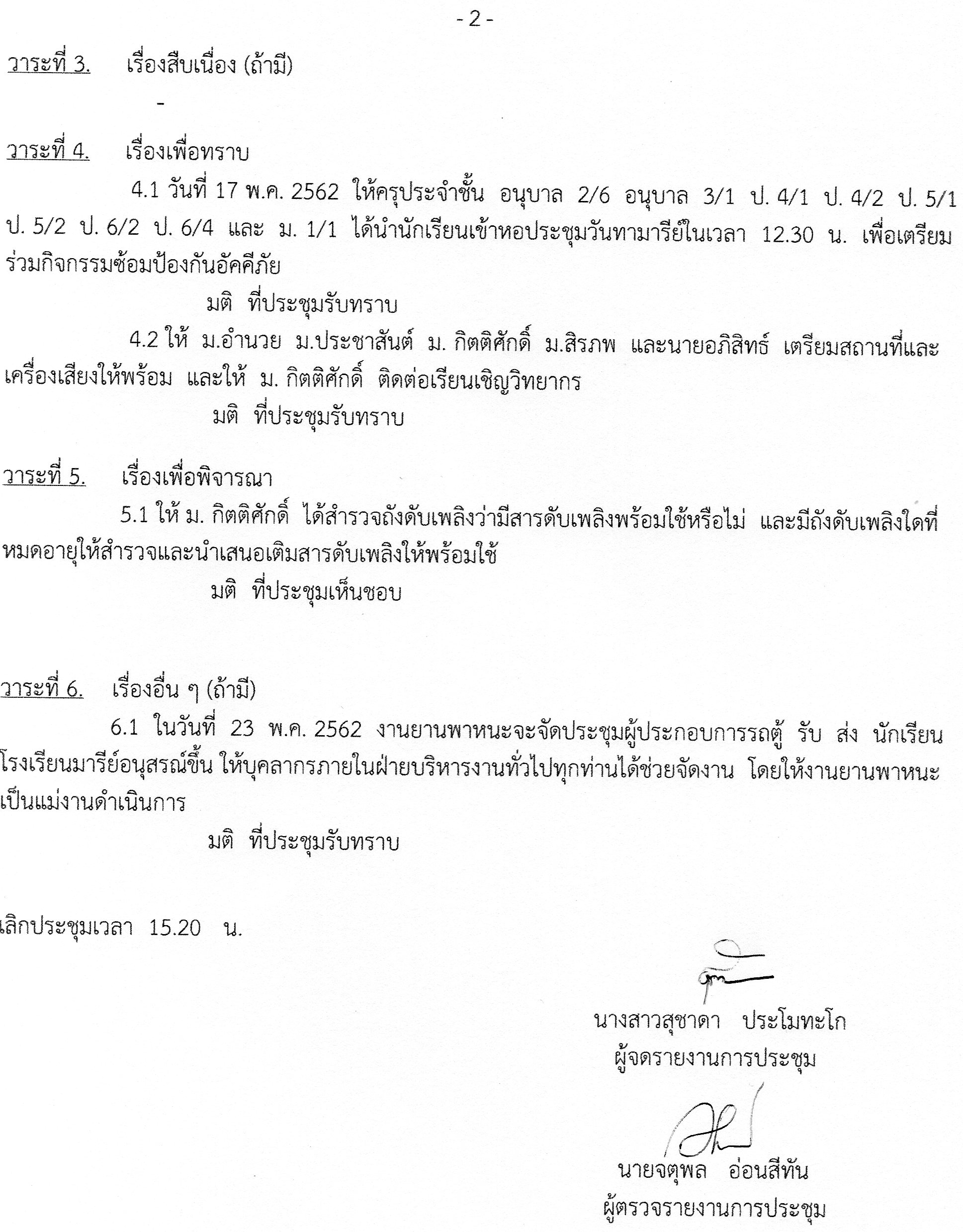 		        มติ  ที่ประชุมรับทราบเลิกประชุมเวลา  15.20   น.ภาพประกอบกิจกรรม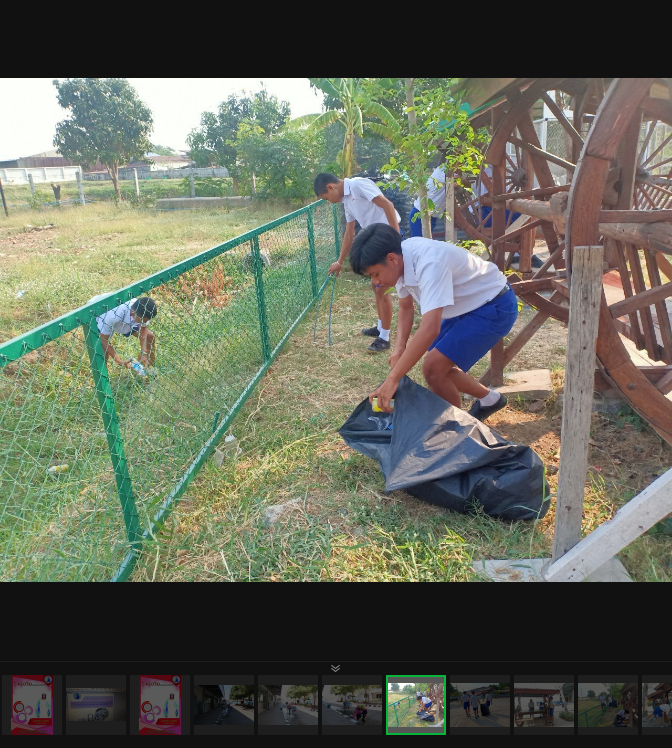 นักเรียนร่วมกันทำความสะอาดบริเวณรอบซุ้มนั่งเล่นด้านหลังโรงเรียน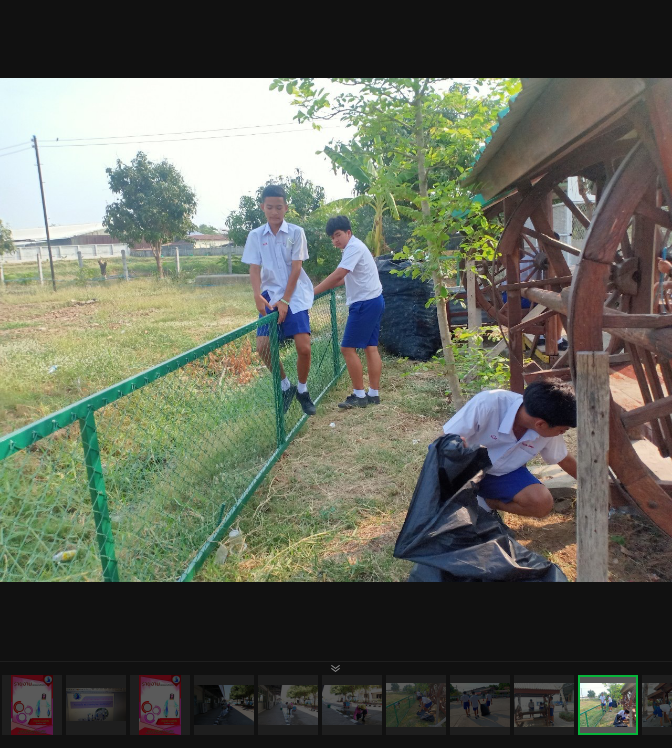 นักเรียนร่วมกันทำความสะอาดบริเวณรอบซุ้มนั่งเล่นด้านหลังโรงเรียน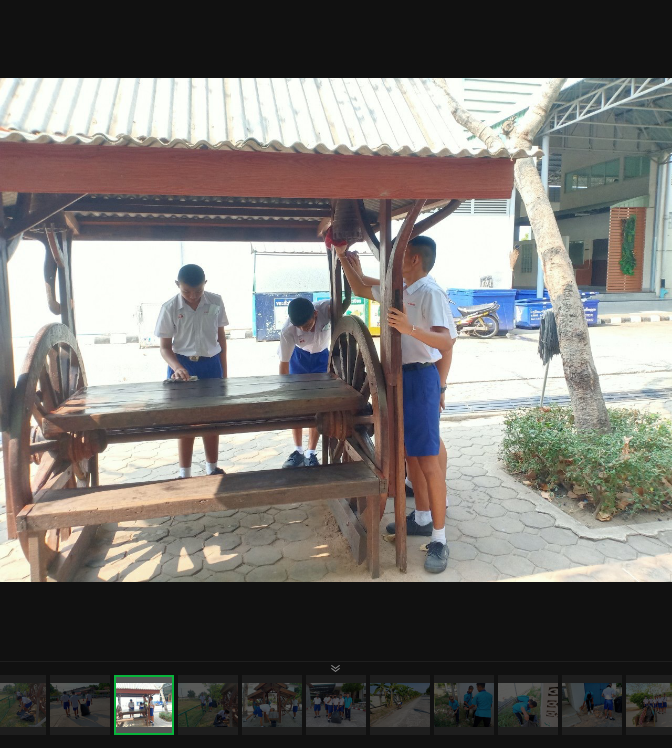 นักเรียนร่วมกันทำความสะอาดซุ้มม้านั่ง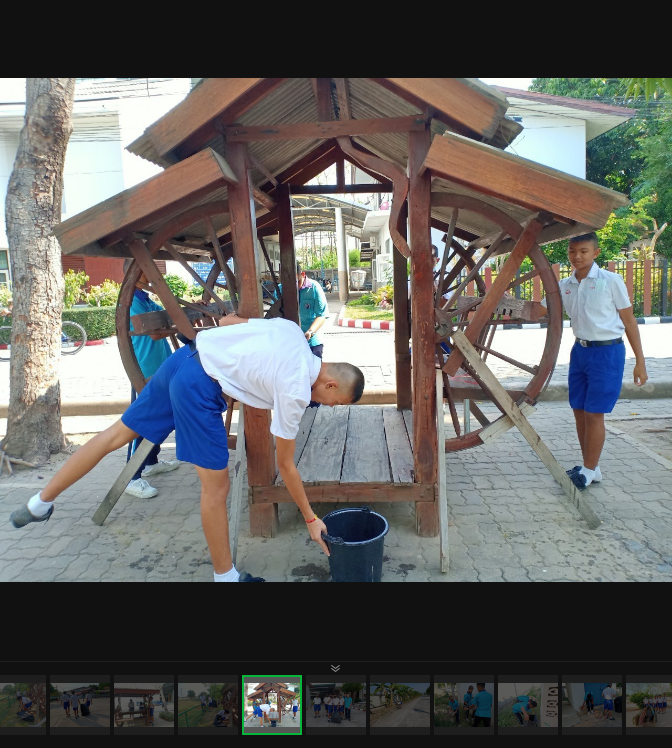 นักเรียนช่วยกันทำความสะอาดซุ้มนั่ง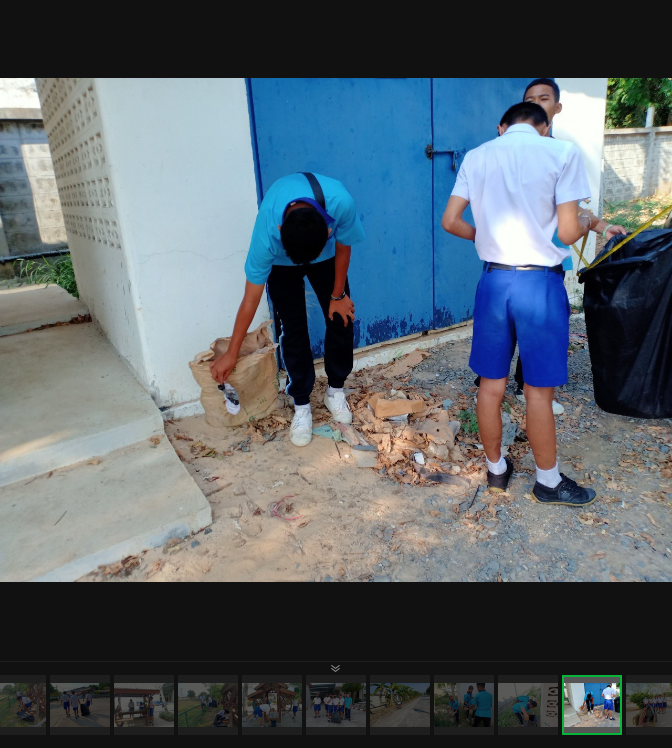 นั่งเรียนช่วยกันเก็บขยะบริเวณรอบๆโรงเรียน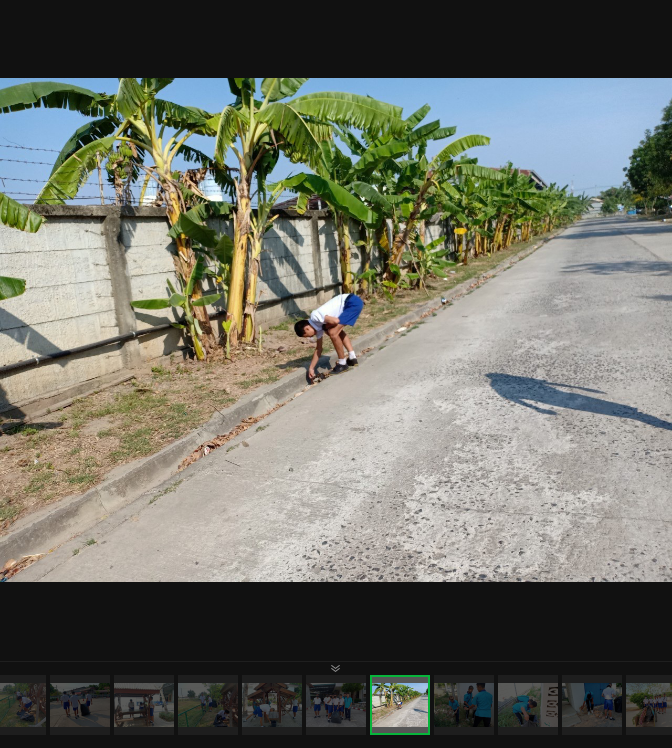 นั่งเรียนช่วยกันเก็บขยะบริเวณรอบๆโรงเรียนคุณครูช่วยกันทำความสะอาดพื้นถนน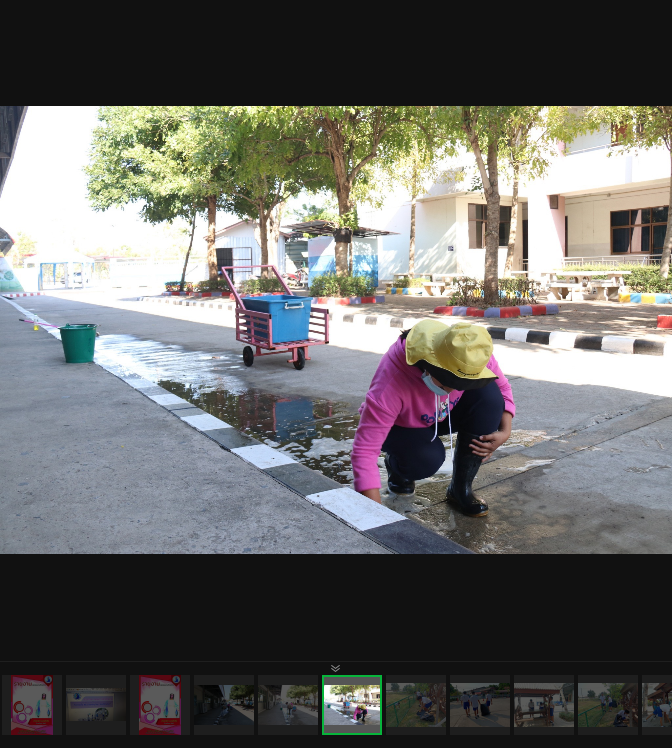 ครูและพนักงานช่วยกันทำความสะอาด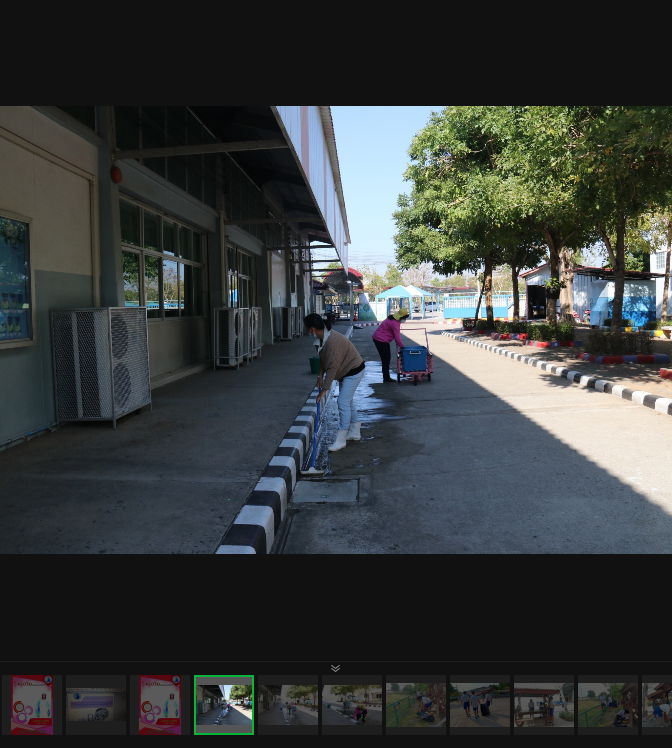 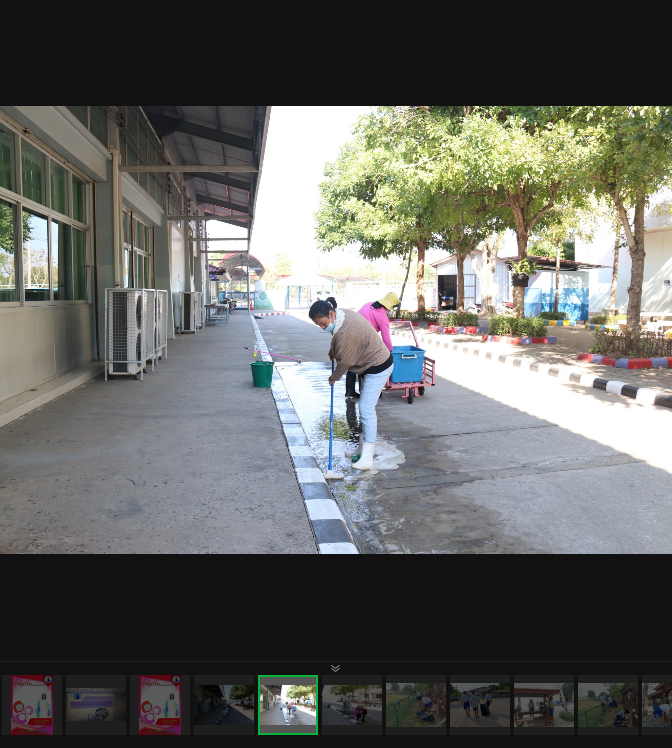 ครูและพนักงานช่วยกันทำความสะอาด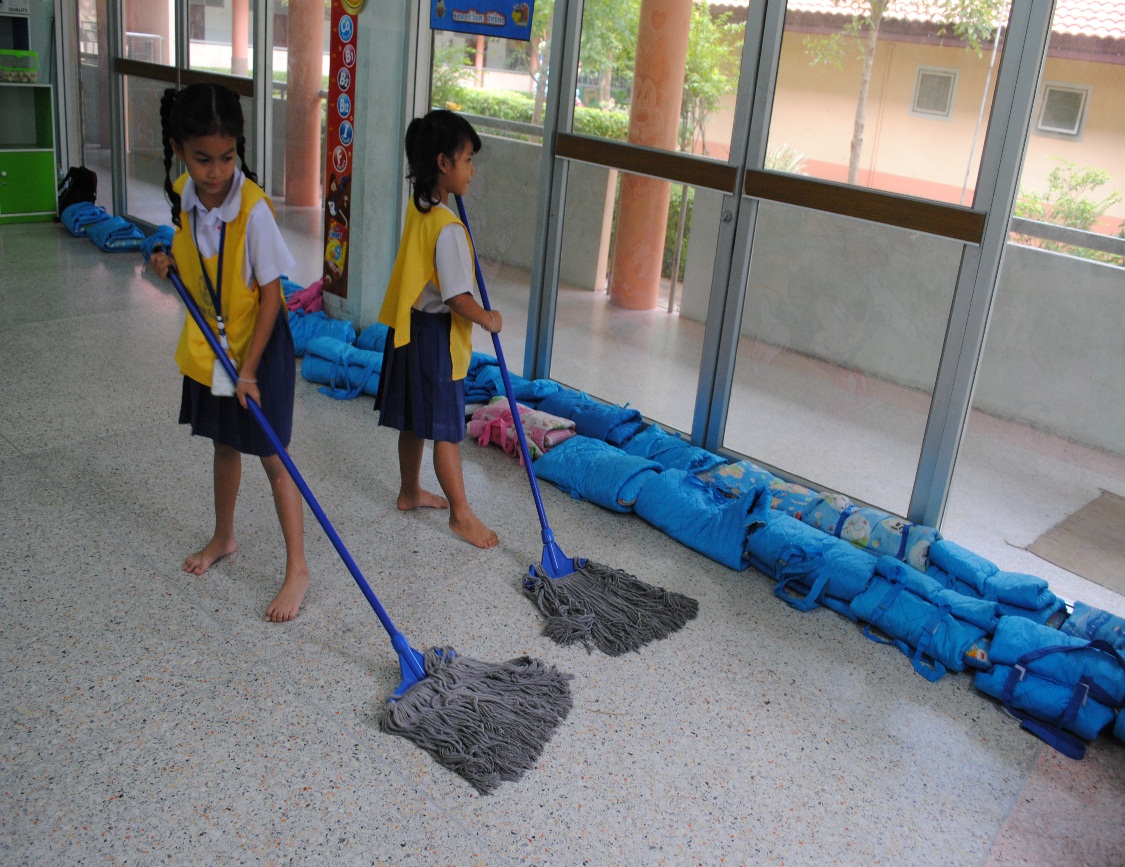 นักเรียนร่วมกันทำความสะอาดพื้นห้องเรียน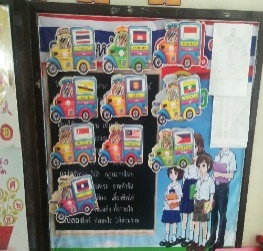 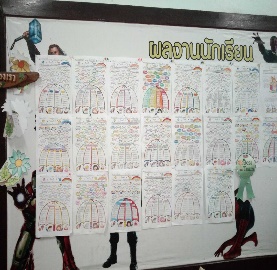 แบบรายงานผลการประเมิน แผนงาน/โครงการ/กิจกรรมฝ่าย  บริหารงานทั่วไป   โรงเรียนมารีย์อนุสรณ์ภาคเรียนที่ 1-2   ปีการศึกษา  2563*****************************************************************************************ชื่อโครงการ/ กิจกรรม บอร์ดเรียนรู้ ปีการศึกษา  2563หน่วยงานที่รับผิดชอบ  งานอาคารสถานที่และสิ่งแวดล้อม  ฝ่าย  บริหารงานทั่วไปตอบสนองแผนพัฒนาโรงเรียน:พันธกิจข้อที่  6   ยุทธศาสตร์ข้อที่  8  เป้าหมายข้อที่	  1	ตอบสนองมาตรฐานของโรงเรียน : มาตรฐานที่  1      ตัวบ่งชี้ที่	1.2			1. ผู้รับผิดชอบ นายจตุพล   อ่อนสีทัน2. ระยะเวลาดำเนินการ เริ่ม 20 มิถุนายน  2563  ถึง 9  เมษายน  25643. เป้าหมาย     	3.1 เชิงปริมาณ ร้อยละ 90 ของนักเรียนและบุคลากรโรงเรียนมารีย์อนุสรณ์ได้รับความรู้  	      จากบอร์ดเรียนรู้	3.2 เชิงคุณภาพ นักเรียนและบุคลากรโรงเรียนมารีย์อนุสรณ์ได้รับความรู้เพิ่มขึ้น3.3 ตัวชี้วัดความสำเร็จ ร้อยละ 90 ของนักเรียนและบุคลากรโรงเรียนมารีย์อนุสรณ์ได้รับ      ความรู้เพิ่มขึ้น4. สรุปวิธีดำเนินการ (ที่ปฏิบัติจริง)1 .ประชุมคณะกรรมการผู้รับผิดชอบงาน  เพื่อเตรียมความพร้อมด้านสถานที่จัดบอร์ดเรียนรู้2. จัดเตรียมงบประมาณและอุปกรณ์ในการจัดบอร์ด  3. จัดทำแบบสำรวจความพึงพอใจเพื่อจัดเก็บข้อมูลการดำเนินกิจกรรม  4. สรุปการดำเนินกิจกรรมเพื่อนำส่งหัวหน้าฝ่ายบริหารงานทั่วไป  และนำส่งผู้บริหารเพื่อ      รับทราบผลการดำเนินกิจกรรม5. งบประมาณตั้งไว้  110,000  บาท  จ่ายจริง   100,000 บาท  คงเหลือ   10,000  บาท  เกินงบประมาณที่ตั้งไว้……………………………..เนื่องจาก..........................................6. วิธีการติดตาม/เครื่องมือการประเมินผลการปฏิบัติงาน	6.1 เครื่องมือ แบบสำรวจความพึงพอใจในการจัดกิจกรรมบอร์ดเรียนรู้ปีการศึกษา 2563	6.2 วิธีติดตาม แจกแบบสำรวจความพึงพอใจในการจัดกิจกรรมและรวบรวมสรุปผลความ                พึงพอใจการจัดกิจกรรม6.3 แหล่งข้อมูล (ในภาคผนวก)  		1. คำสั่งแต่งตั้งผู้รับผิดชอบงาน 		2. แบบประเมินความพึงพอใจในการจัดกิจกรรมบอร์ดเรียนรู้ปีการศึกษา  2563  7. สรุปผลการดำเนินงาน	ตารางที่  1  ตารางสรุปผลการดำเนินงานกิจกรรมบอร์ดเรียนรู้ ปีการศึกษา  25638. สรุปผลในภาพรวม8.1 จุดเด่นของแผนงาน/โครงการ/กิจกรรมครั้งนี้		1. มีการประชุมวางแผนการดำเนินงานอย่างเป็นระบบ		2. วิทยากรมีความสามารถในการให้ความรู้เรื่องการบอร์ดเรียนรู้		3. มีการจัดเก็บข้อมูลเอกสารสำคัญในการจัดกิจกรรมสมบูรณ์		4. นักเรียน ครูและบุคลากรได้รับความรู้ในการบอร์ดเรียนรู้ สามารถนำไปใช้ใน                  	    ชีวิตประจำวันได้		5. ได้ปรับเปลี่ยนสีสันและข้อมูลความรู้ให้เป็นปัจจุบันและทันเหตุการณ์อยู่เสมอ8.2 ข้อเสนอแนะเพื่อการพัฒนาแผนงาน/โครงการ/กิจกรรมครั้งต่อไป1. ควรให้นักเรียน ครูและบุคลากรทุกคนได้มีส่วนรวมในการออกแบบบอร์ดเรียนรู้   เพื่อให้ตรงกับความต้องการของผู้ทีจะนำความรู้จากบอร์ดไปใช้ในชีวิตประจำวันผลการวิเคราะห์ข้อมูล ความพึงพอใจต่อกิจกรรมบอร์ดเรียนรู้ประจำปีการศึกษา 2563	การประเมินผล กิจกรรมบอร์ดเรียนรู้ ประจำปีการศึกษา 2563 กลุ่มงานอาคารสถานที่และสิ่งแวดล้อมฝ่ายบริหารงานทั่วไป โรงเรียนมารีย์อนุสรณ์ อำเภอเมือง  จังหวัดบุรีรัมย์  เพื่อพิจารณาสิ่งที่เกิดขึ้นกับสิ่งที่กำหนดวิธีการประเมิน	1. กลุ่มตัวอย่างในการประเมินครั้งนี้ ใช้การสุ่มตัวอย่างอย่างง่าย (Simple Random Sampling) ได้แก่ ผลรวมของกิจกรรมบอร์ดเรียนรู้	2. เครื่องมือที่ใช้ในการเก็บรวบรวมข้อมูลการประเมินครั้งนี้ เป็นแบบประเมินความพึงพอใจต่อการจัดกิจกรรมในแผนงานอาคารสถานที่และสิ่งแวดล้อม ประจำปีการศึกษา 2563 กลุ่มงานอาคารสถานที่และสิ่งแวดล้อมฝ่ายบริหารงานทั่วไป	3. การรวบรวมข้อมูลมีวิธีการ โดยคณะผู้ประเมินจะแจกแจงแบบประเมินโครงการให้กลุ่มตัวอย่างและเก็บรวบรวมข้อมูล	4. การแปลความหมายของการประมาณค่าหรือระดับความคิดเห็น 5 ระดับโดยใช้สูตร () ค่าเฉลี่ย และ (S.D.)    =               		  S.D. =		ค่าเฉลี่ย  4.50 – 5.00   หมายถึง  ระดับดีมาก		ค่าเฉลี่ย  3.50 -  4.49   หมายถึง  ระดับดี		ค่าเฉลี่ย  2.50 – 3.49   หมายถึง  ระดับปานกลาง		ค่าเฉลี่ย  1.50 -  2.49   หมายถึง  ระดับพอใช้		ค่าเฉลี่ย  1.00 – 1.49   หมายถึง   ระดับน้อย 	5. สถิติที่ใช้ในการวิเคราะห์ข้อมูล สถิติพื้นฐานที่ใช้ ได้แก่ ร้อยละ (Percentage)ค่าเฉลี่ย (Mean) การวิเคราะห์ข้อมูล	1. ข้อมูลเชิงปริมาณ ได้แก่ร้อยละ (Percentage) ค่าเฉลี่ย (Mean) ส่วนเบี่ยงเบนมาตรฐาน (Standard Deviation)	2. ข้อมูลเชิงคุณภาพ เป็นการแจกแจงข้อค้นพบที่สำคัญในเชิงการอธิบายซึ่งนำไปสู่การพัฒนางานต่อไปผลการวิเคราะห์ข้อมูลความพึงพอใจต่อกิจกรรมบอร์ดเรียนรู้ ของโรงเรียนมารีย์อนุสรณ์  ปีการศึกษา 2563  ตารางที่  2  ตารางแสดงผลความพึงพอใจต่อกิจกรรมบอร์ดเรียนรู้ปีการศึกษา  2563จากตารางที่ 2  เมื่อพิจารณารายข้อพบว่า ความพึงพอใจในการจัดกิจกรรมบอร์ดเรียนรู้ปีการศึกษา  2563   ข้อ  3   การจัดทำบอร์ดมีความน่าสนใจเพียงใด มีค่าเฉลี่ยมากที่สุด   คิดเป็นร้อยละ  92.86ภาคผนวกลำดับที่  4   หน่วยงาน  งานอาคารสถานที่และสิ่งแวดล้อม    	ฝ่าย  บริหารงานทั่วไป	ตอบสนองแผนพัฒนาโรงเรียน: พันธกิจข้อที่ 6  ยุทธศาสตร์ข้อที่ 8  เป้าหมายข้อที่  1	ตอบสนองมาตรฐานของโรงเรียน : มาตรฐานที่	1	ตัวบ่งชี้ที่1.2		แบบประมาณการค่าใช้จ่ายหน่วยงานงานอาคารสถานที่และสิ่งแวดล้อม ( กิจกรรมบอร์ดเรียนรู้ )	ฝ่ายบริหารงานทั่วไปสรุปประเภทงบประมาณ	 งบโรงเรียน	100,000 บาท			 งบจัดหา 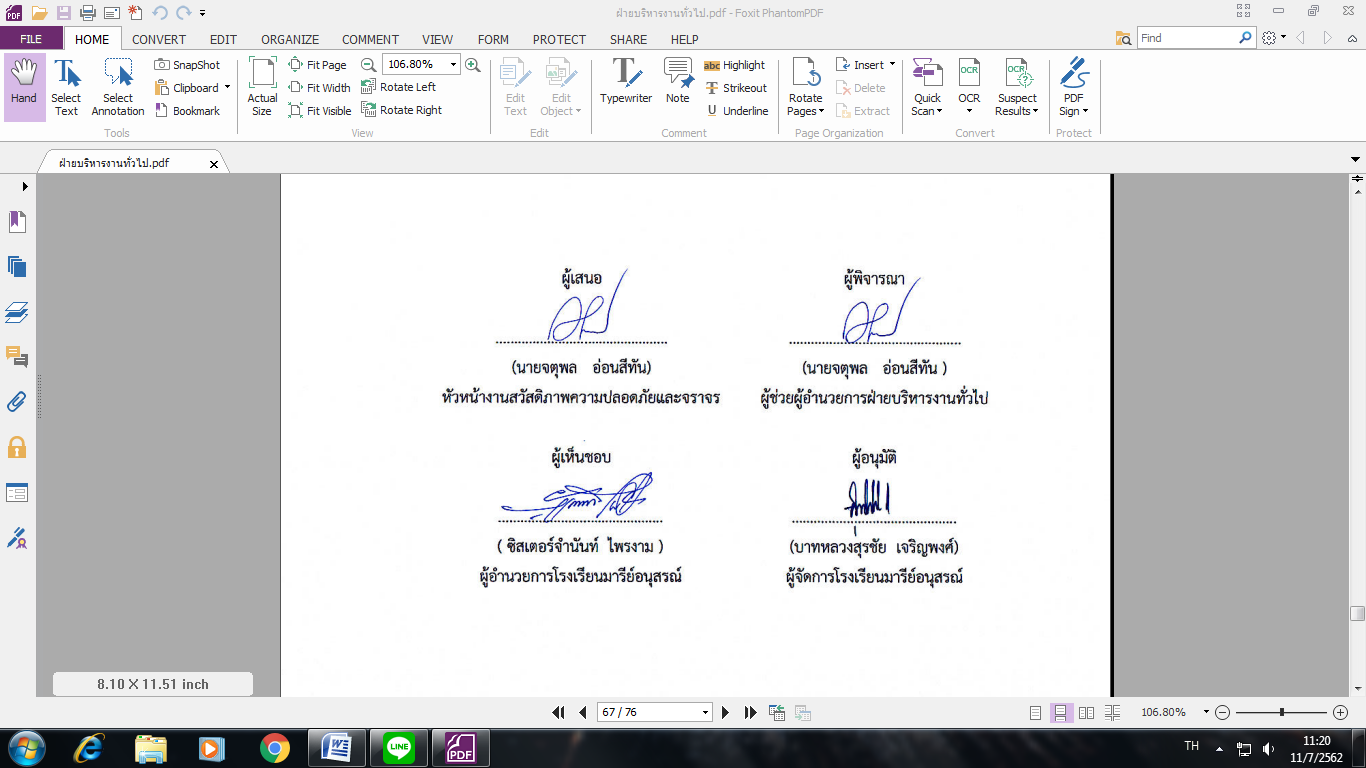 งบประมาณที่ใช้ในกิจกรรม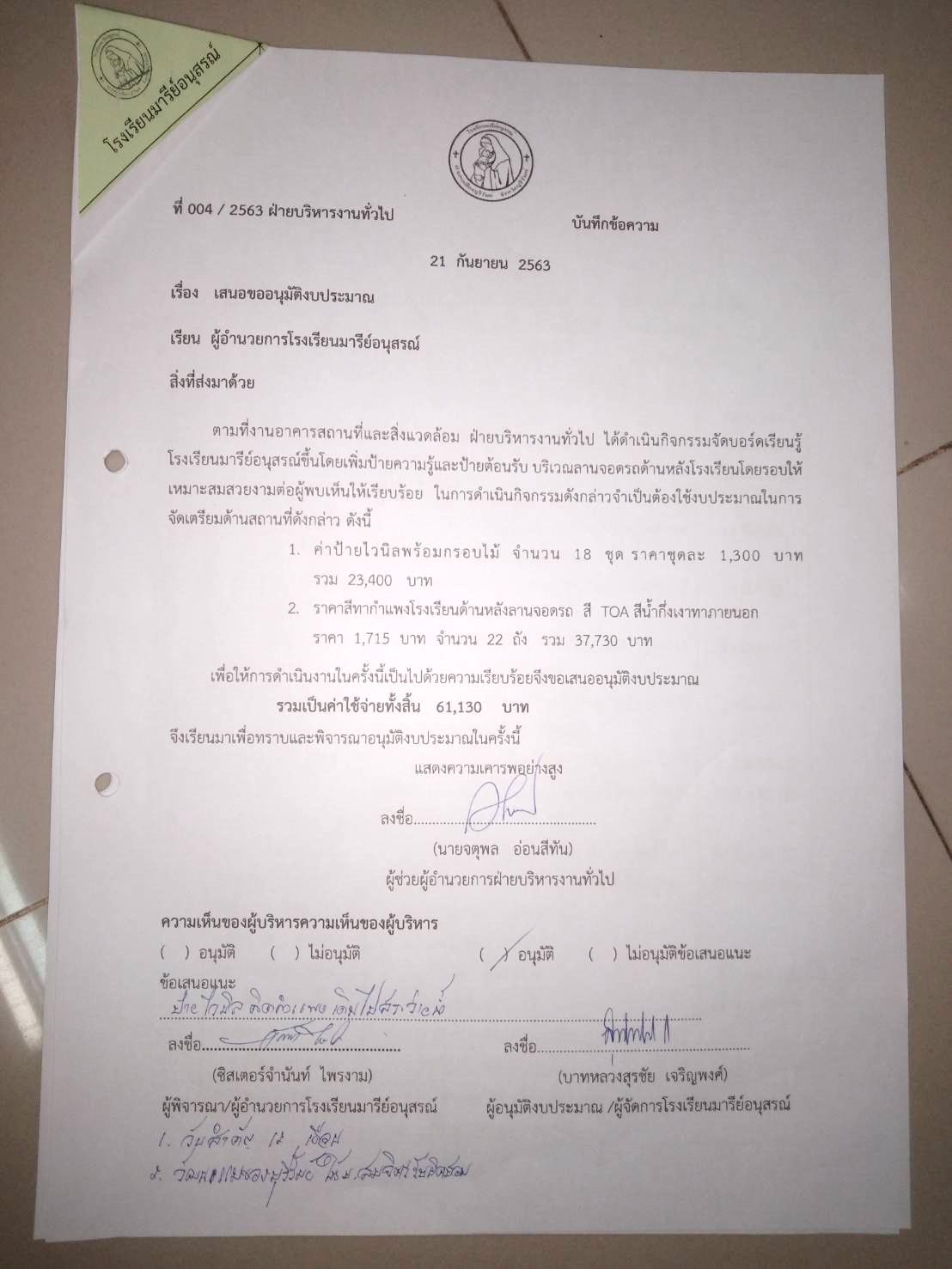 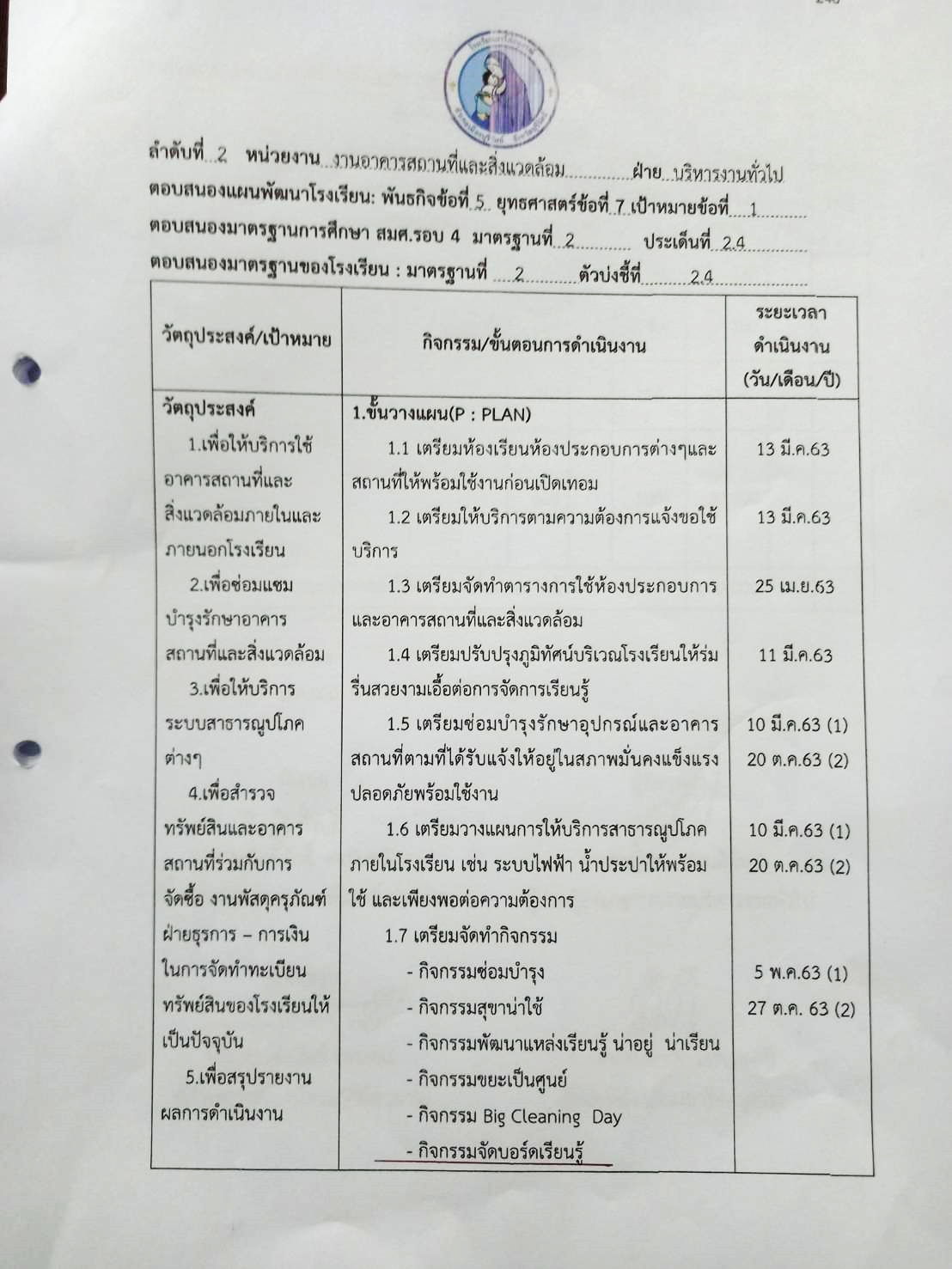 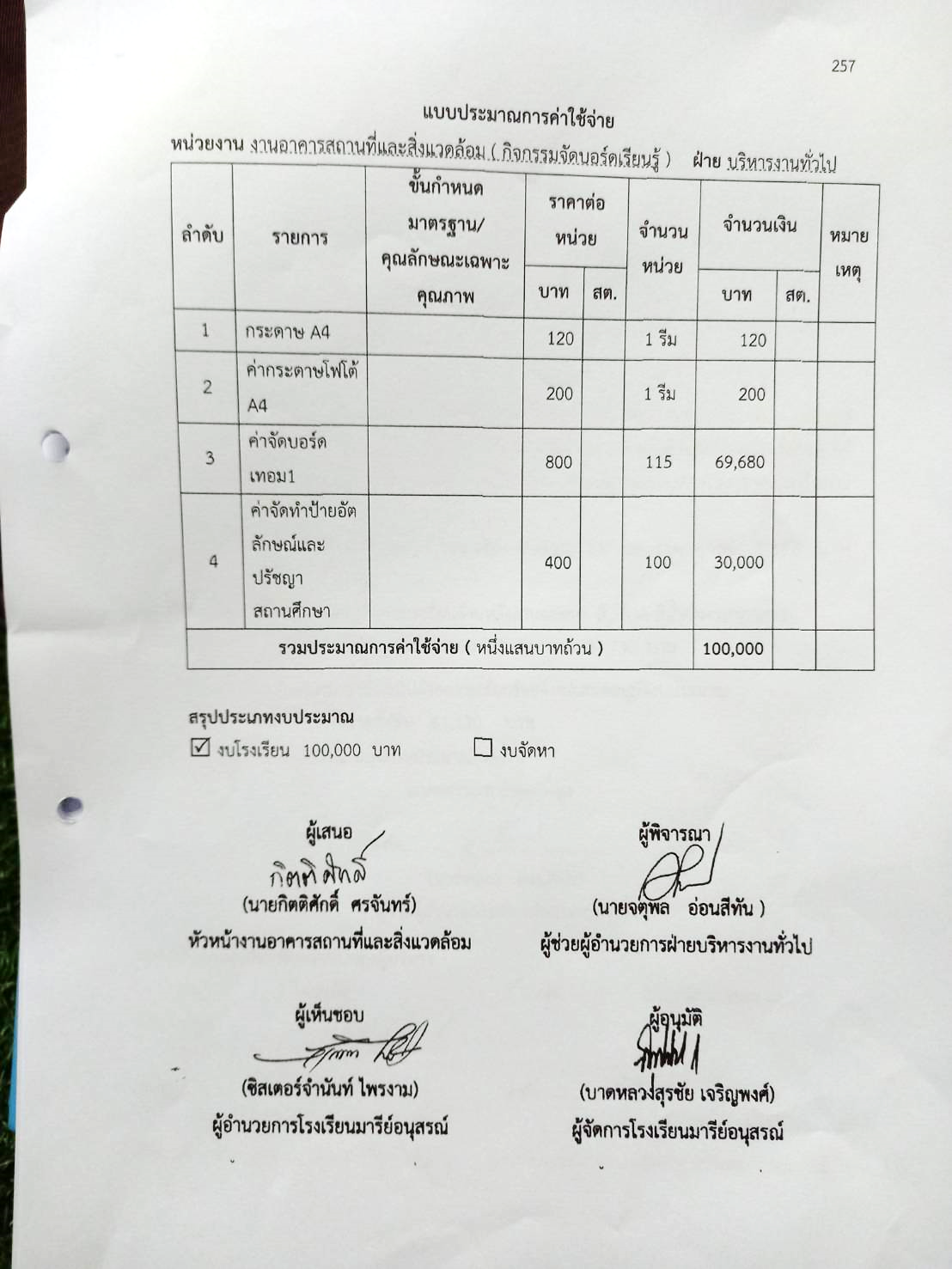 แบบประเมินความพึงพอใจกิจกรรมบอร์ดเรียนรู้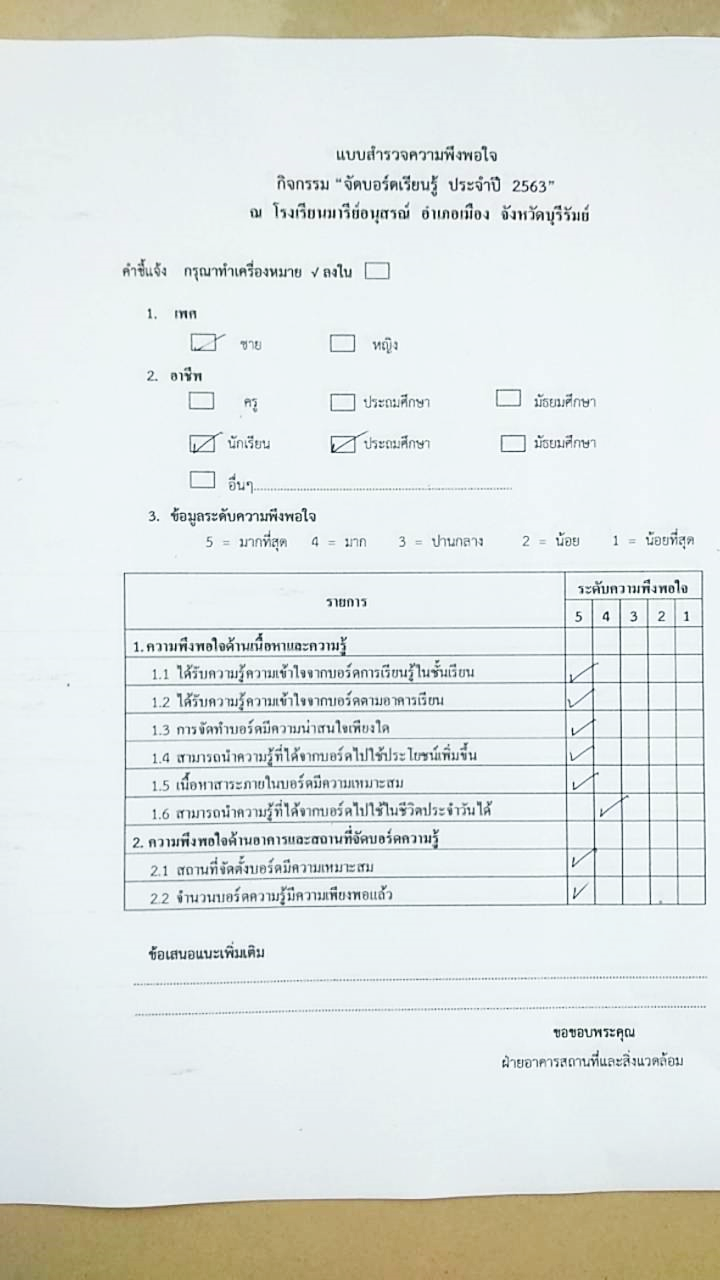 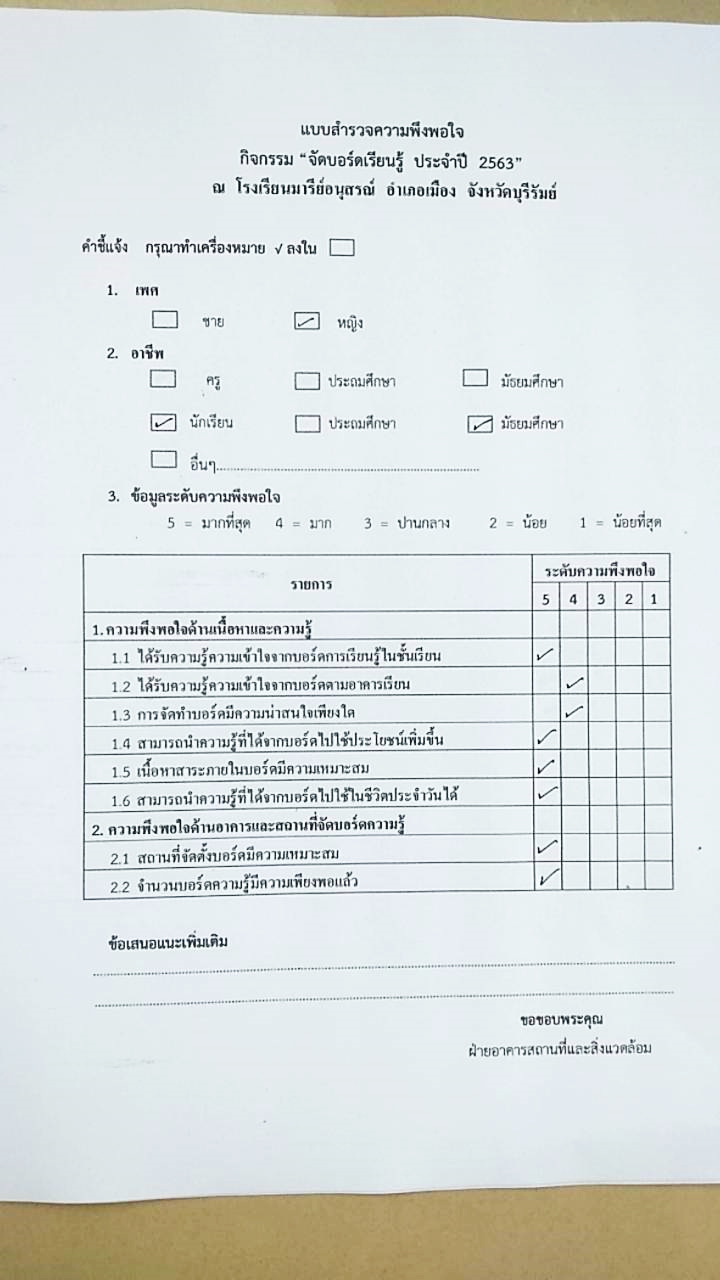 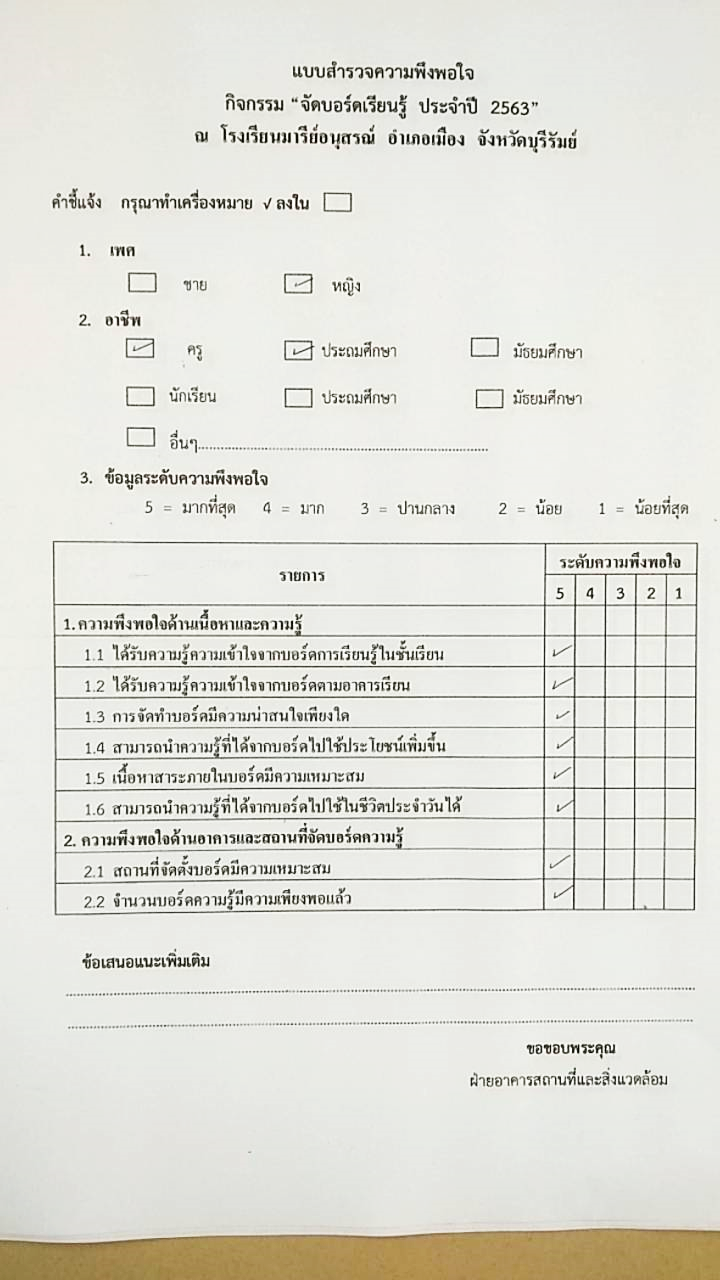 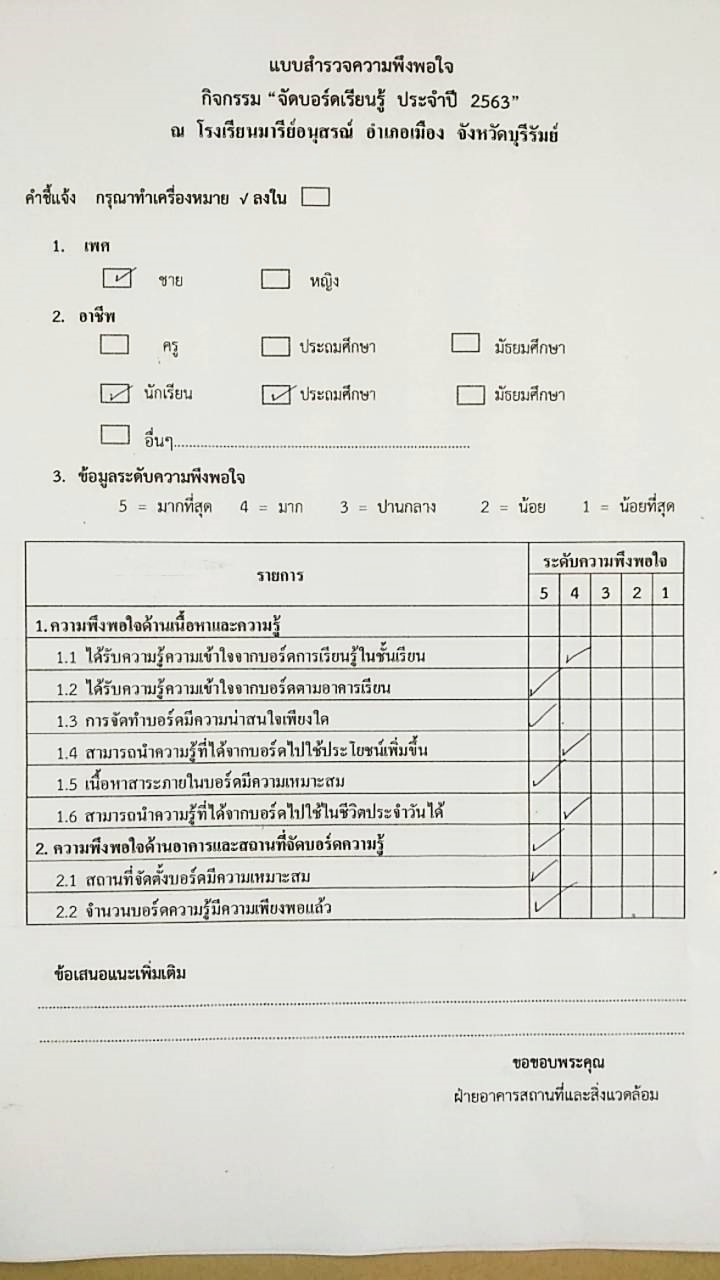 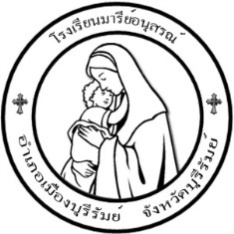 คำสั่งโรงเรียนมารีย์อนุสรณ์ที่   111  / 2563เรื่อง  แต่งตั้งคณะกรรมการรับผิดชอบห้องเรียนและป้ายนิเทศ ประจำปีการศึกษา 2563โรงเรียนมารีย์อนุสรณ์ จังหวัดบุรีรัมย์ ดำเนินการจัดการศึกษาให้นักเรียนมีความรู้ความสามารถทุก ๆ ด้าน  เพื่อเตรียมความพร้อมในการเปิดภาคเรียนปีการศึกษา  2563  และพัฒนาความรู้ และความสามารถเฉพาะด้านของผู้เรียน จึงใคร่ขอแต่งตั้งคณะกรรมการดังต่อไปนี้1. คณะกรรมการที่ปรึกษา	1.1 บาดหลวงสุรชัย	เจริญพงศ์	        ผู้จัดการโรงเรียนมารีย์อนุสรณ์	1.2 ซิสเตอร์จำนันท์  	ไพรงาม		        ผู้อำนวยการโรงเรียนมารีย์อนุสรณ์	1.3 นางสาวสุภารัตน์	เหลืองรัตนวิมล	        รองผู้อำนวยการฝ่ายวิชาการ	1.4 นายสมบัติ		พิมพ์จันทร์	       รองผู้อำนวยการฝ่ายพัฒนาคุณภาพการศึกษาและบุคลากร	1.5 นางพิศมัย		นพคุณ		        ผู้ช่วยผู้อำนวยการฝ่ายอภิบาลและเผยแพร่ธรรม	1.6 นางภริตพร		นวลเท่า		        ผู้ช่วยผู้อำนวยการฝ่ายกิจการนักเรียน	1.7 นางปิยะนุช		สังข์ทองหลาง            ผู้ช่วยผู้อำนวยการฝ่ายธุรการ-การเงิน	1.8 นายจตุพล		อ่อนสีทัน	        ผู้ช่วยผู้อำนวยการฝ่ายบริหารงานทั่วไป	1.9 นางสาวธัญลักษณ์	แก้วอำไพ	        หัวหน้าฝ่ายปฐมวัยมีหน้าที่  ให้คำปรึกษาและอำนวยความสะดวกในการดำเนินกิจกรรมให้เป็นไปด้วยความเรียบร้อย2. คณะกรรมการดูแลความเรียบร้อยประจำอาคารเรียนอาคารเบเนดิ๊กนางลำเพยพรรณ	พิมพ์จันทร์	หัวหน้าอาคารนางสาววรลักษณ์	กีรัตน์		ชั้นที่ 4อาคารโจเซฟ		1. นางเพ็ญศรี		มะนิตรัรมย์	หัวหน้าอาคาร	อาคารโจเซฟด้านหลัง		1.  นางเมทินี		ราชวงศ์		ชั้นที่ 1	อาคารยออากิมนางภริตพร		นวลเท่า		หัวหน้าอาคารนางสาวมะลิ		ทนกระโทก	ชั้นที่ 5อาคารดอมินิคนางดวงจันทร์	ชุบรัมย์		หัวหน้าอาคารอาคารนิโคลัสนางสุรัชวดี   	พิริยะตระกูล	หัวหน้าอาคาร อาคารแมรี่โดมนางปิยะนุช		สังข์ทองหลาง	หัวหน้าอาคารอาคารเตรียมอนุบาลนางปริศนา		จุฬารัมย์		หัวหน้าอาคารอาคารจอร์นปอนด์ 1นางนัยนา		แก้วบ้านดู่	หัวหน้าอาคารอาคารจอร์นปอนด์ 2นางวนิดา		ถนัดหมอ	หัวหน้าอาคาร3. คณะกรรมการตกแต่งป้ายนิเทศ	1. ครูประจำชั้นและประจำห้อง		บอร์ดประจำห้องเรียน	2. ฝ่ายกิจการงานนักเรียน			ข้างห้องน้ำ ป.1/6  กลางและขวา	3. ฝ่ายวิชาการ				บอร์ดหน้าห้องวิชาการ	4. ฝ่ายพัฒนาคุณภาพการศึกษาและบุคลากร(ทำเนียบครู)หน้าห้องมินิมาร์ทหอประชุมวันทามารีย์   (ด้านซ้าย)	5. ฝ่ายบริหารงานทั่วไป			หน้าห้องมินิมาร์ทหอประชุมวันทามารีย์                                                                 (ด้านขวา) 	6. ฝ่ายจิตตาภิบาลและแพร่ธรรม		บอร์ดแมรี่โดมฝั่งเติมเงินมินิมาร์ท	7. นายเทพตรีชา		ศรีคุณ		บอร์ดกิจการงานลูกเสือ (ข้างอาคารดิมินิก)	8. นางสาวสุมิตรา	ปลื้มกมล	อาคารดอมินิค ตะวันตก (ล่าง)	9. นายวันชัย		ดึแฮ		อาคารดอมินิค ตะวันตก (บนทางขึ้น)  	10. นางเยาวมาลย์	บุญผาง		อาคารดอมินิคตะวันออก (ล่าง)	11. นางสาวนิภารัตน์	ชัยบริบูรณ์	อาคารดอมินิค ตะวันออก (บนทางขึ้น)	12. นายอำนวย		สังข์ทองหลาง	ข้างหอประชุมวันทามารีย์ (หน้าอาคารยออา                                                               กิม)		13. นายประชาสันต์	สำเรียนรัมย์	บอร์ดสถิตินักเรียน	     นางวันทนา		แผ้วพลสง	     นายจักรภัทร		ศรีอินทร์	14. นายสิรภพ		วาปีโส	  	บอร์ดข้างห้อง ป.2/5 (ซ้าย)	15. นายสาโรจน์		บูชารัมย์ 	บอร์ดข้างห้อง ป.2/5 (ขวา)	16.  นางสาวโสรญา	สีอุเป		ห้องนาฏศิลป์	      นางสาวจอมขวัญ	เจริญสูงเนิน	17.  นายกฤตภาส   	ฉะพรรณรังสี	ห้องดนตรี 1	18.  นายโยธิน		เกิดสมบูรณ์	ห้องดนตรี 2	19.  นายสุรเสกข์  	อินทร์ประโคน	ห้องดนตรี  320.  นายสิริชัย    	คำพิสมัย	ห้องโปงลาง  121.  นายสุพจน์		มูลรังสี		ห้องโปงลาง  2	( หุ่นยนต์ )	22.  นางสาวนิตยา  	พุธโธ		ห้องดนตรี อนุบาล  	23.  นายสมจิตร   	เวียงใต้		ห้องศิลปะหลังห้องประชุมวันทามารีย์	24. นายกวีพงษ์		พลเสพ		บอร์ดชั้น 1 อาคารโจเซฟ	     นายตัณติกร		สุขศรี	25. นางสาวอำไพ	เกาตนะ		โจเซฟ ทางขึ้นชั้น 2	     นางสาวจันทิมา	พันธ์มณี	26. นางจีระวรรณ	เดชสันเทียะ	โจเซฟ ชั้น 2 ขวา	27. นายชนเทพ  	สังข์ทองหลาง	โจเซฟ ชั้น 2 ซ้าย	28. นางสาวสุวนันท์	วันทะมาตย์	โจเซฟ ทางขึ้นชั้น 3	29. นางละออง		แว่นศิลา		โจเซฟ ชั้น 3 ขวา30. นายชาญวิตต์	รอตภัย		โจเซฟ ชั้น 3 ซ้าย31. นางสาวปารวี	ชมโคกกรวด	ทางขึ้นชั้น 4 ซ้าย	32. MRS.MARY ANN MERCOLITA	ทางขึ้นชั้น 4 ขวา	     นางสาวรัศมี   	ทิรอดรัมย์	33. นางสาวปิยะนุช	ทองทั่ว		ห้องคอมพิวเตอร์ ประถมอาคารยออากิม	34.นางสาวปิยะมาศ	ทองทั่ว		ห้องคอมพิวเตอร์ หลังหอประชุมวันทา	35. นายรพีพร   		พรลุชะ		ห้องคอมพิวเตอร์ยออากิม ชั้น 4	36. นายสุพจน์		มูลรังสี		ห้อง Server	37. นางกชกร		ปะกะยันตัง	ห้องคอมพิวเตอร์ระดับปฐมวัย	38. นายเปรมปรี		วาปีทะ		ห้องวิทยุ	39. ครูผู้สอนศิลปะ/ดนตรี			ห้องเรียนดนตรี ศิลปะ อาคารแมรีโดม	40. นางสาวฉัตรแก้ว      	เปกรัมย์		ห้องสมุด    	41. นางภริตพร		นวลเท่า		ห้องภาษาไทย	42. นางสาวปิยากร	แฉล้มรัมย์	ห้องพักครูจีน (ภาษาต่างประเทศ)43. นางสาวสุปราณี	แสงรัมย์		ห้องทะเบียน	44.  นางสาวรพีพร	พรลุชะ		ห้องวิชาการ/ห้องประเมิน	45.  นางสาววรลักษณ์	กีรัตน์		ห้องวิทยาศาสตร์	46.  นายวิรัช		หมวดประโคน	บอร์ดหน้าห้องพลศึกษา/สุขศึกษา	47.  นางสาวนิฤมล	บุญลอย		ห้องกิจการงานนักเรียน	48.  นางเพ็ญศรี		มะนิตรัมย์	ห้องพักครูมัธยมศึกษา	49.  นางวงศ์จันทร์	จันทร์ศิริ	ห้องพักครูอาคารดอมีนิค	50.  นางจีรวรรณ	เดชสันเที๊ยะ	ระเบียงหน้าของพักครูมัธยมศึกษา (ชั้น 3)	51.  นายฐาปนัจ		ขีรัมย์		บอร์ดข้างหอประชุมวันทามารีย์	52.  ฝ่ายธุรการ-การเงิน     		บอร์ดหน้าห้องแสกนนิ้วมือและห้องรับรอง                                                    ผู้ปกครองมีหน้าที่ จัดตกแต่งป้ายนิเทศให้เรียบร้อย เพื่อเป็นแหล่งเรียนรู้เพิ่มเติม โดยเบิกจ่ายงบประมาณในการตกแต่งป่ายนิเทศในวงเงินไม่เกิน 800 บาท และจัดทำบัญชีพร้อมหลักฐานและดูแลรักษาความสะอาดห้องเรียนหรือห้องปฏิบัติการที่ได้รับมอบหมายให้มีความสะอาดอยู่ตลอดเวลา  และจะมีคณะกรรมการตรวจสอบ  ( ดำเนินการจัดห้องเรียนและป้ายนิเทศให้เสร็จสิ้นภายในวันที่ 15 พฤษภาคม  2563 พร้อมรับการตรวจเยี่ยมห้องเรียน และป้ายนิเทศวันที่  18 พ.ค. 2563 ระยะที่ 1  )4. คณะกรรมการตรวจสอบ กำกับ ติดตาม	4.1 บาดหลวงสุรชัย	เจริญพงศ์ 	        ผู้จัดการโรงเรียนมารีย์อนุสรณ์	4.2 ซิสเตอร์จำนันท์  	ไพรงาม		        ผู้อำนวยการโรงเรียนมารีย์อนุสรณ์	4.3 นางสาวสุภารัตน์	เหลืองรัตนวิมล	        รองผู้อำนวยการฝ่ายวิชาการ	4.4 นายสมบัติ		พิมพ์จันทร์   รองผู้อำนวยการฝ่ายพัฒนาคุณภาพการศึกษาและบุคลากร	4.5 นายจตุพล		อ่อนสีทัน	        ผู้ช่วยผู้อำนวยการฝ่ายบริหารงานทั่วไป	4.6 นางสมใจ		เฮาประโคนมงคล        ผู้รับผิดชอบงาน	4.7 นายกิตติศักดิ์	ศรจันทร์	        หัวหน้ากลุ่มงานอาคารสถานทีและสิ่งแวดล้อม	4.8 นางสาวจิราภรณ์	ประโมทะโก	        เลขานุการมีหน้าที่ ดูแลความเรียบร้อย ความสะอาด ความปลอดภัย และกฎระเบียบของนักเรียนให้มีความเรียบร้อยตลอดเวลาขอให้คณะกรรมการที่ได้รับการแต่งตั้ง ปฏิบัติหน้าที่ที่ได้รับมอบหมายให้เป็นไปด้วยความรับผิดชอบ เรียบร้อย และสำเร็จอย่างมีประสิทธิภาพ เพื่อให้งานบรรลุวัตถุประสงค์ ตั้งแต่บัดนี้เป็นต้นไป		สั่ง  ณ  วันที่   2   เมษายน   พ.ศ. 2563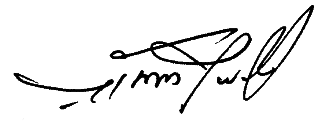 ( ซิสเตอร์จำนันท์   ไพรงาม )ผู้อำนวยการโรงเรียนมารีย์อนุสรณ์รายงานการประชุมเตรียมความพร้อมกิจกรรมบอร์ดเรียนรู้เมื่อวันที่  15  พฤษภาคม  2563ณ ห้องประชุมชั่วคราวห้องประเมิน------------------------------ผู้มาประชุม1. นายจตุพล   อ่อนสีทัน		ตำแหน่งผู้ช่วยผู้อำนวยการฝ่ายบริหารงานทั่วไป     	ประธาน2. นายกิตติศักดิ์   ศรจันทร์	ตำแหน่ง หัวหน้างานอาคารสถานที่และสิ่งแวดล้อม    	3. นายประชาสันต์   สำเรียนรัมย์  ตำแหน่ง หัวหน้างานยานพาหนะ    	4. นายอำนวย   สังข์ทองหลาง	 ตำแหน่ง ครูผู้สอน  	5. นางนภาพร   บัตรประโคน	 ตำแหน่ง ครูประจำชั้นประถมศึกษาปีที่  4/1 6. นางสาวละอองศรี  สุขทวี	 ตำแหน่ง ครูประจำชั้นประถมศึกษาปีที่  4/27. นางสาววชิราพรรณ  ระตาภรณ์	 ตำแหน่ง ครูประจำชั้นประถมศึกษาปีที่  5/1 8. นางสาววัชราภรณ์  ฉันทปัญญา	 ตำแหน่ง ครูประจำชั้นประถมศึกษาปีที่  5/29. นางสาวตรีรัตน์   ประทุมตรี	 ตำแหน่ง ครูประจำชั้นประถมศึกษาปีที่  6/2 10. นางสาวพรทิพย์  สะอาดรัมย์	 ตำแหน่ง หัวหน้าฝ่ายปฐมวัย11. นางสาวยุพา  ชุ่มเสนา	  ตำแหน่ง ครูประจำชั้นมัธมศึกษาปีที่  1/112. นางสาวมณีรัตน์  ศรจันทร์	 ตำแหน่ง ครูผู้สอน13. นางสาวปิยะมาศ  ทองทั่ว	 ตำแหน่ง ครูผู้สอน14. นางสาวสุชาดา  ประโมทะโก	 ตำแหน่ง ครูประจำชั้นประถมศึกษาปีที่  6/4   เลขานุการ15.  นางสาววิสา  จันบัวลา	 ตำแหน่ง ครูผู้สอน   ผู้ช่วยเลขานุการ                  ผู้ไม่มาประชุม		1. นายสิรภพ   วาปีโส 		2. นางสาวเกศรินทร์   ศรีบุญเรือง	3. นางสาวธนู   ชนะศึก4. นางสาวดวงเนตร   ศรีบุญเรือง เริ่มประชุมเวลา  14.20 น. 		ประธานกล่าวเปิดประชุม และดำเนินการตามระเบียบวาระการประชุมดังต่อไปนี้วาระที่ 1.     เรื่องที่ประธานแจ้งให้ที่ประชุมทราบ	       ประธานแจ้งให้ที่ประชุมทราบว่าวันที่  17  พ.ค. 2563  งานอาคารสถานที่และสิ่งแวดล้อม  จะจัดกิจกรรมบอร์ดเรียนรู้ให้ผู้ที่มีรายชื่อในคำสั่งได้เข้าร่วมกิจกรรมอย่างพร้อมเพรียงกัน	       ที่ประชุมรับทราบวาระที่ 2.     เรื่องรับรองรายงานการประชุม 		-วาระที่ 3.     เรื่องสืบเนื่อง (ถ้ามี)		-วาระที่ 4.     เรื่องเพื่อทราบ  	       4.1 วันที่ 17 พ.ค. 2563  ให้ครุประจำชั้น  อนุบาล  2/6  อนุบาล  3/1  ป. 4/1  ป. 4/2  ป. 5/1  ป. 5/2  ป. 6/2  ป. 6/4  และ  ม. 1/1  ได้นำนักเรียนเข้าหอประชุมวันทามารีย์ในเวลา  12.30  น.  เพื่อเตรียมร่วมกิจกรรมบอร์ดเรียนรู้		       มติ  ที่ประชุมรับทราบ      	       4.2 ให้  ม.อำนวย  ม.ประชาสันต์  ม. กิตติศักดิ์  ม.สิรภพ  และนายอภิสิทธ์  เตรียมสถานที่และเครื่องเสียงให้พร้อม  และให้  ม. กิตติศักดิ์  ติดต่อเรียนเชิญวิทยากร		        มติ  ที่ประชุมรับทราบวาระที่ 5.     เรื่องเพื่อพิจารณา 	      5.1 ให้ ม. กิตติศักดิ์  ได้สำรวจถังดับเพลิงว่ามีสารดับเพลิงพร้อมใช้หรือไม่  และมีถังดับเพลิงใดที่หมดอายุให้สำรวจและนำเสนอเติมสารดับเพลิงให้พร้อมใช้		        มติ  ที่ประชุมเห็นชอบวาระที่ 6.    เรื่องอื่น ๆ (ถ้ามี)       	     6.1  ในวันที่  23  พ.ค. 2563  งานยานพาหนะจะจัดประชุมผู้ประกอบการรถตู้  รับ  ส่ง  นักเรียน  โรงเรียนมารีย์อนุสรณ์ขึ้น ให้บุคลากรภายในฝ่ายบริหารงานทั่วไปทุกท่านได้ช่วยจัดงาน  โดยให้งานยานพาหนะเป็นแม่งานดำเนินการ 		        มติ  ที่ประชุมรับทราบ  	เลิกประชุมเวลา  15.20   น.     								นางสาวสุชาดา   ประโมทะโก  					 			   ผู้จดรายงานการประชุม	                                                                                       นายจตุพล   อ่อนสีทันภาพประกอบกิจกรรม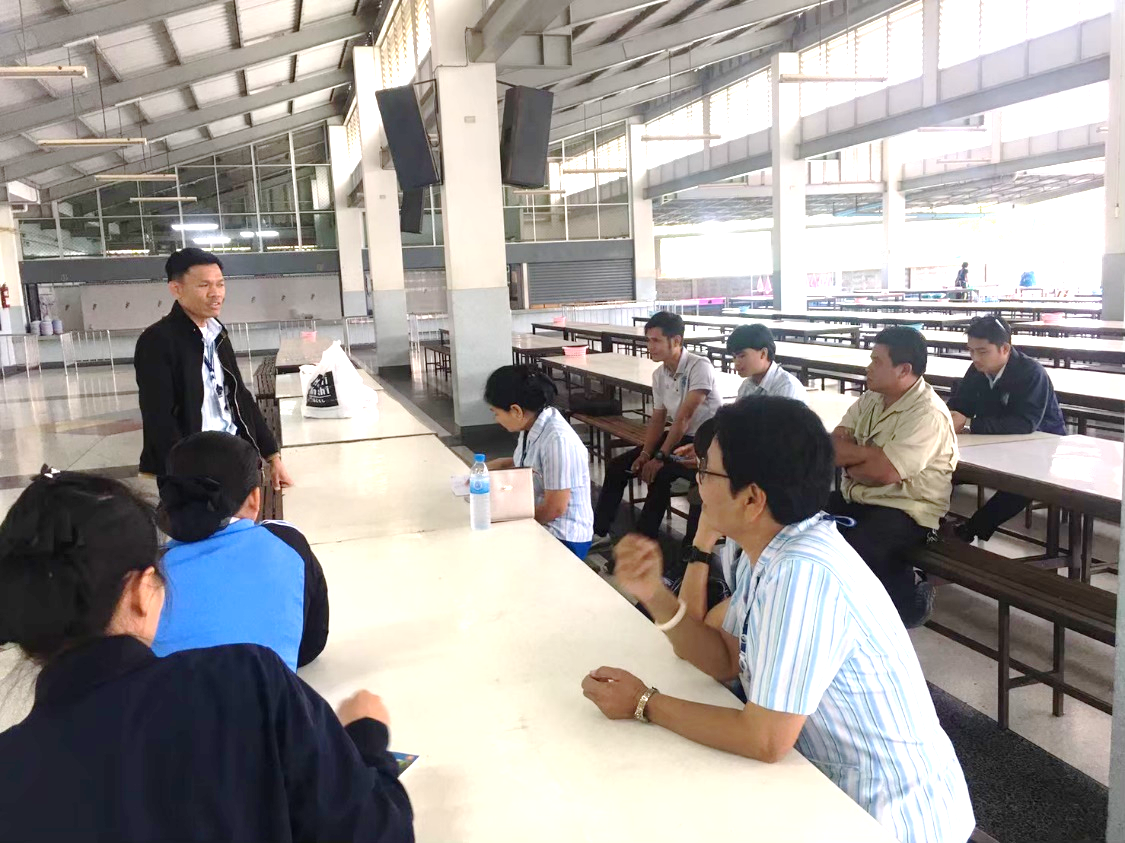 ประชุมเตรียมความพร้อมกิจกรรมบอร์ดเรียนรู้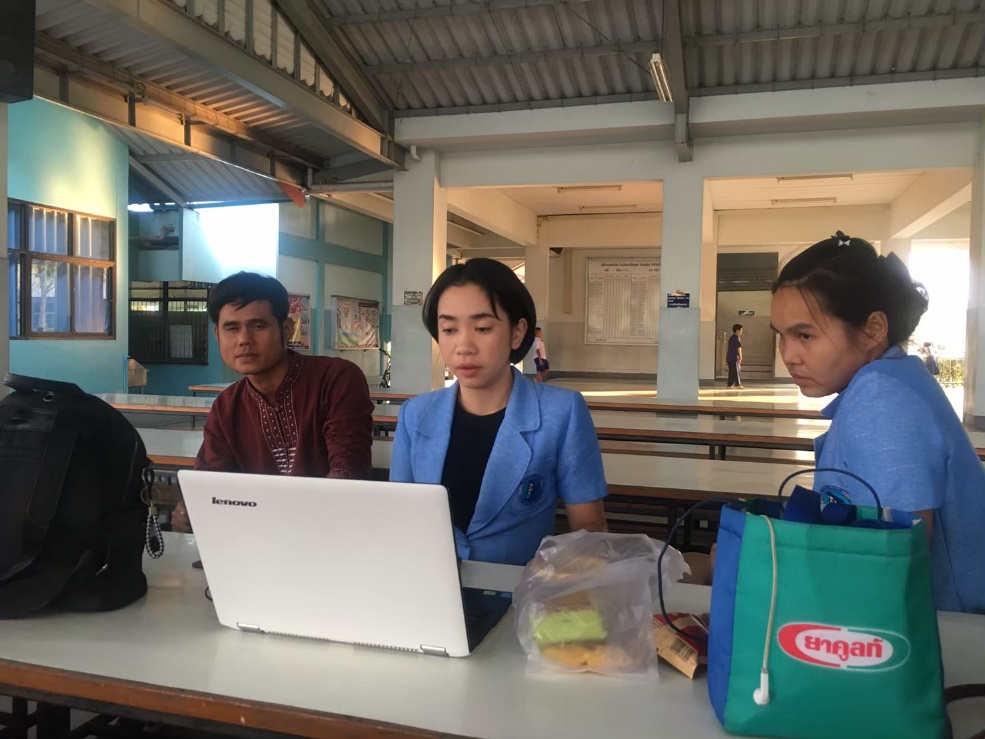 ประชุมเตรียมความพร้อมกิจกรรมบอร์ดเรียนรู้ภาพกิจกรรมบอร์ดภายในห้องเรียน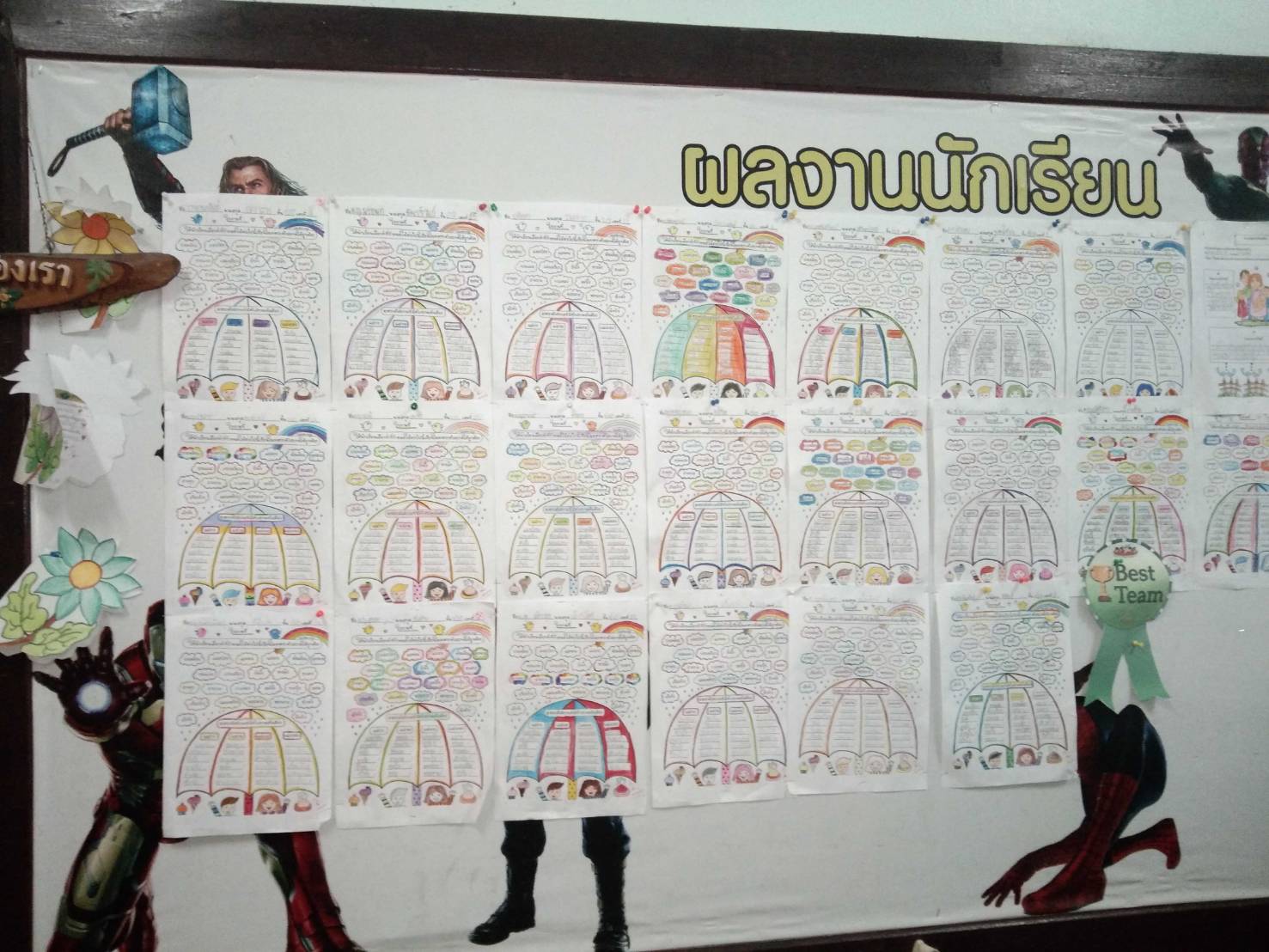 ภาพกิจกรรมบอร์ดภายในห้องเรียน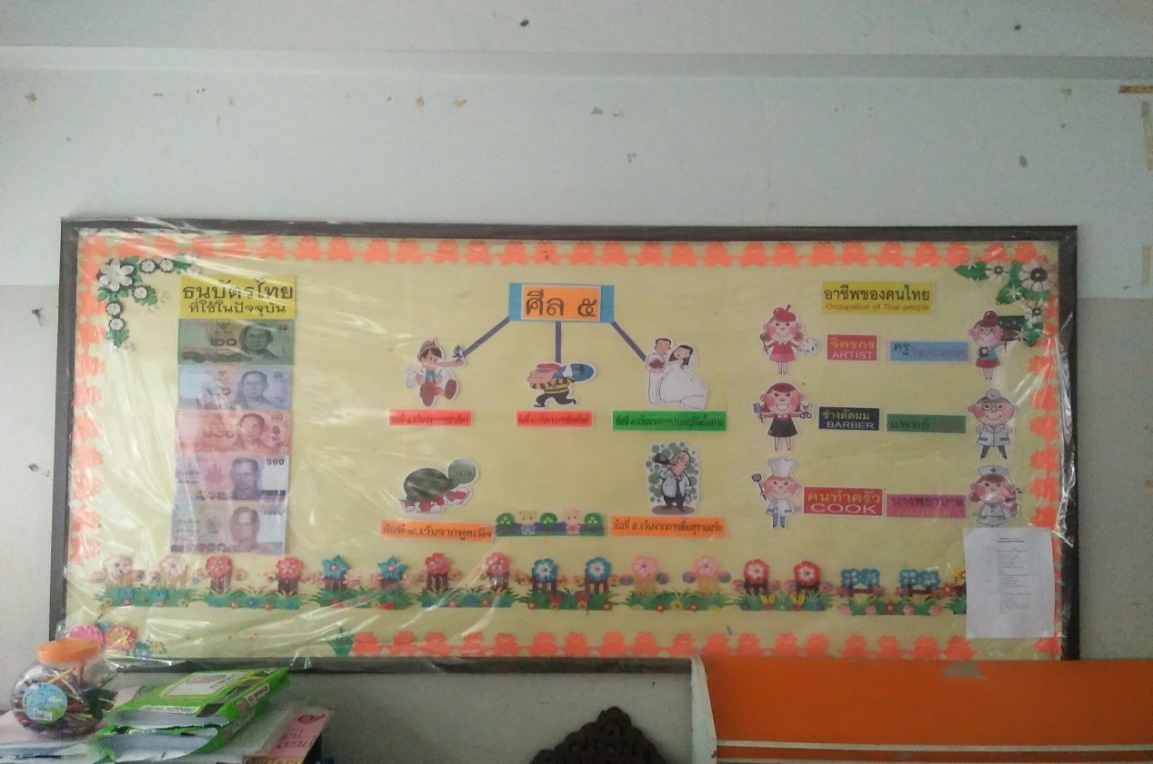 ภาพกิจกรรมบอร์ดภายในห้องเรียน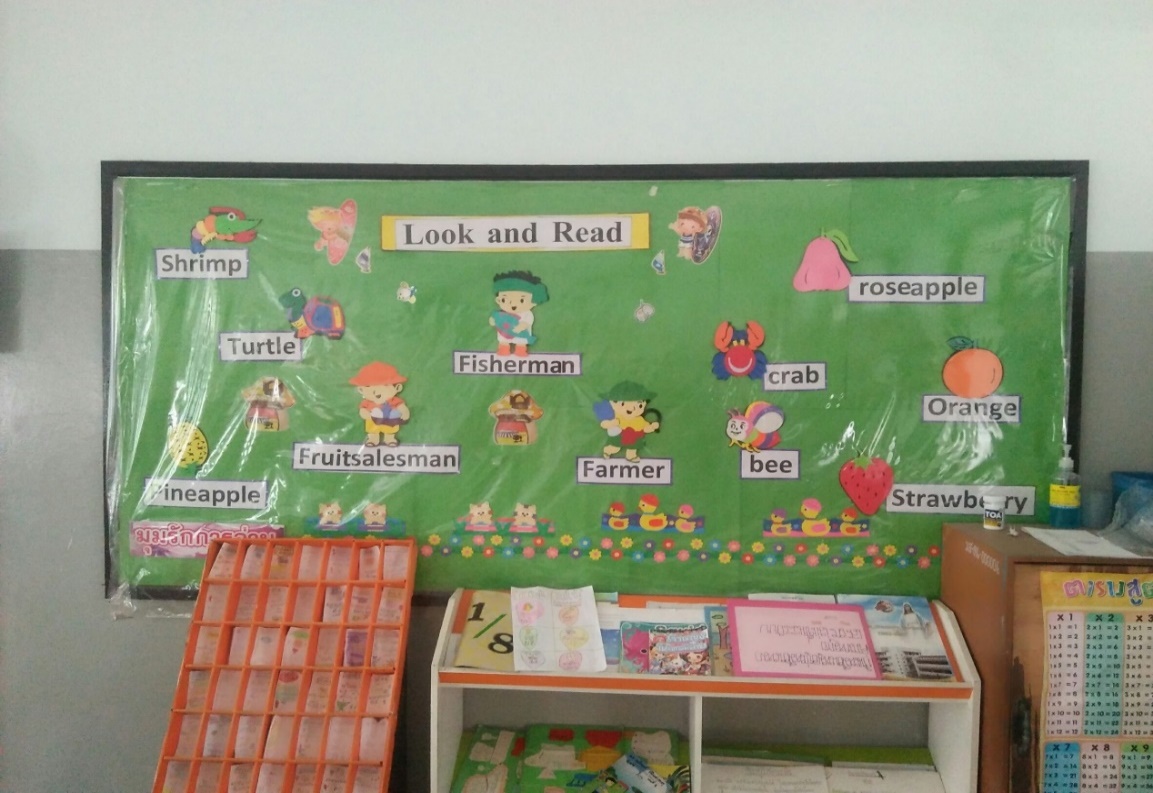 ภาพกิจกรรมบอร์ดภายในห้องเรียน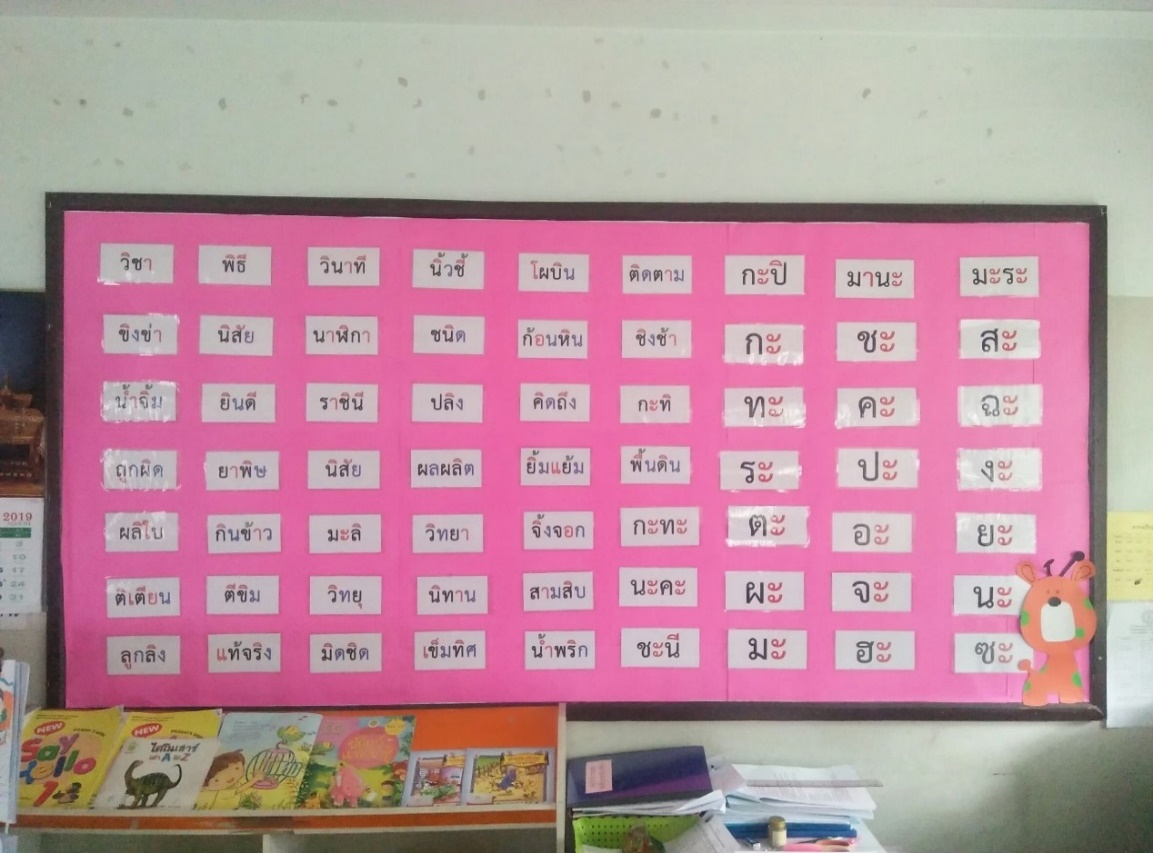 ภาพกิจกรรมบอร์ดภายในห้องเรียน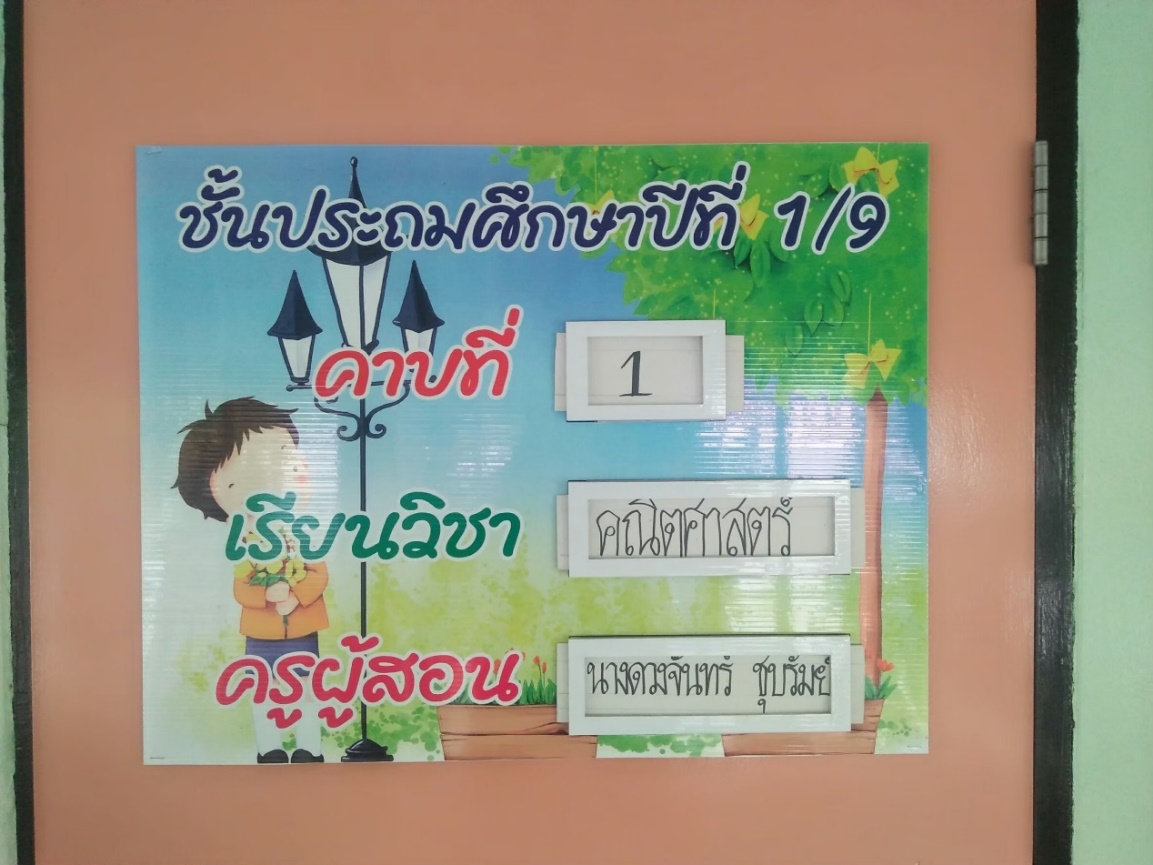 ภาพกิจกรรมบอร์ดหน้าชั้นเรียน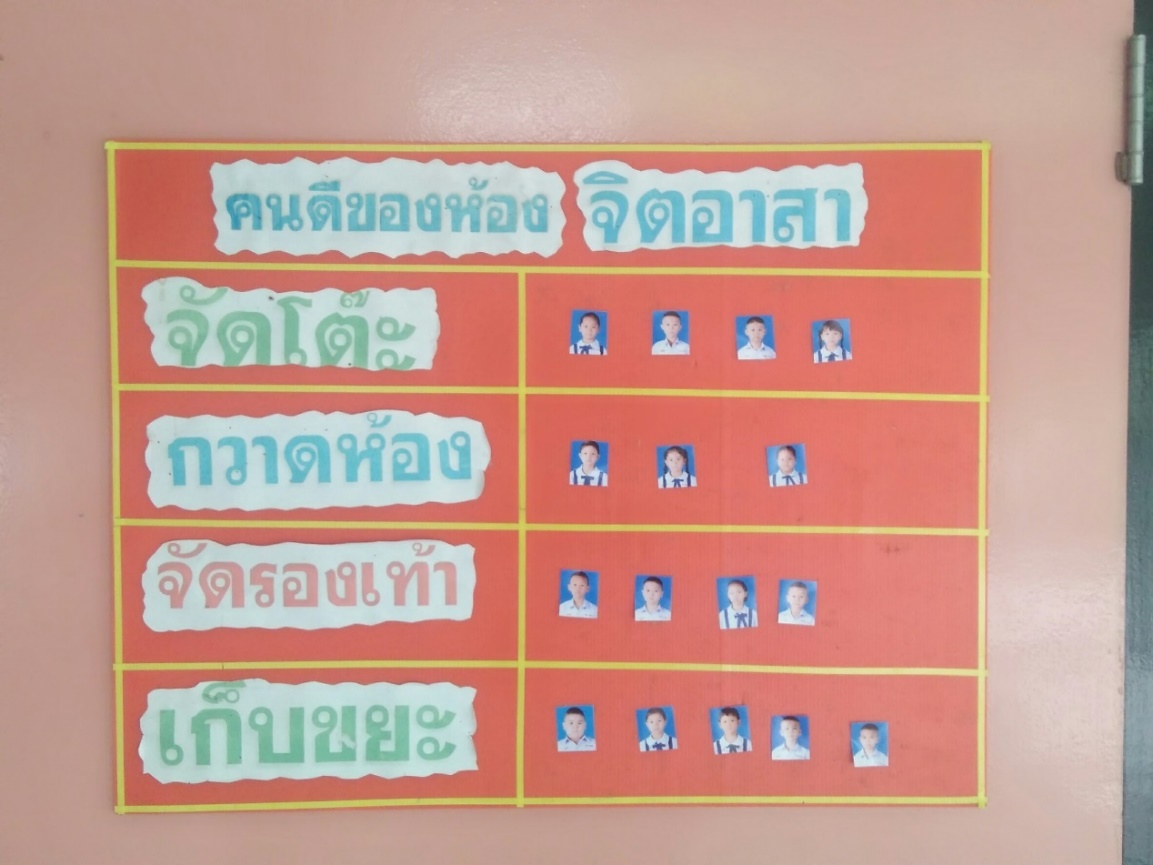 ภาพกิจกรรมบอร์ดหน้าชั้นเรียน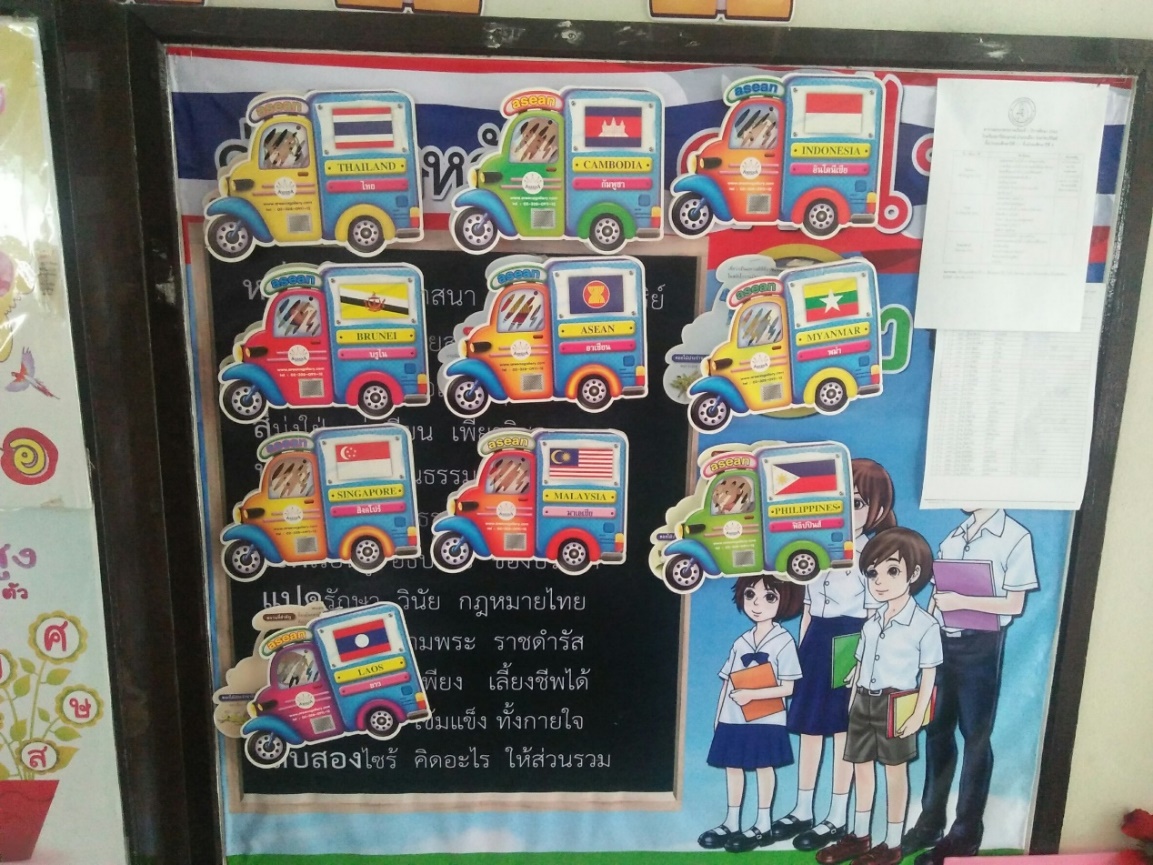 ภาพกิจกรรมบอร์ดภายในห้องเรียน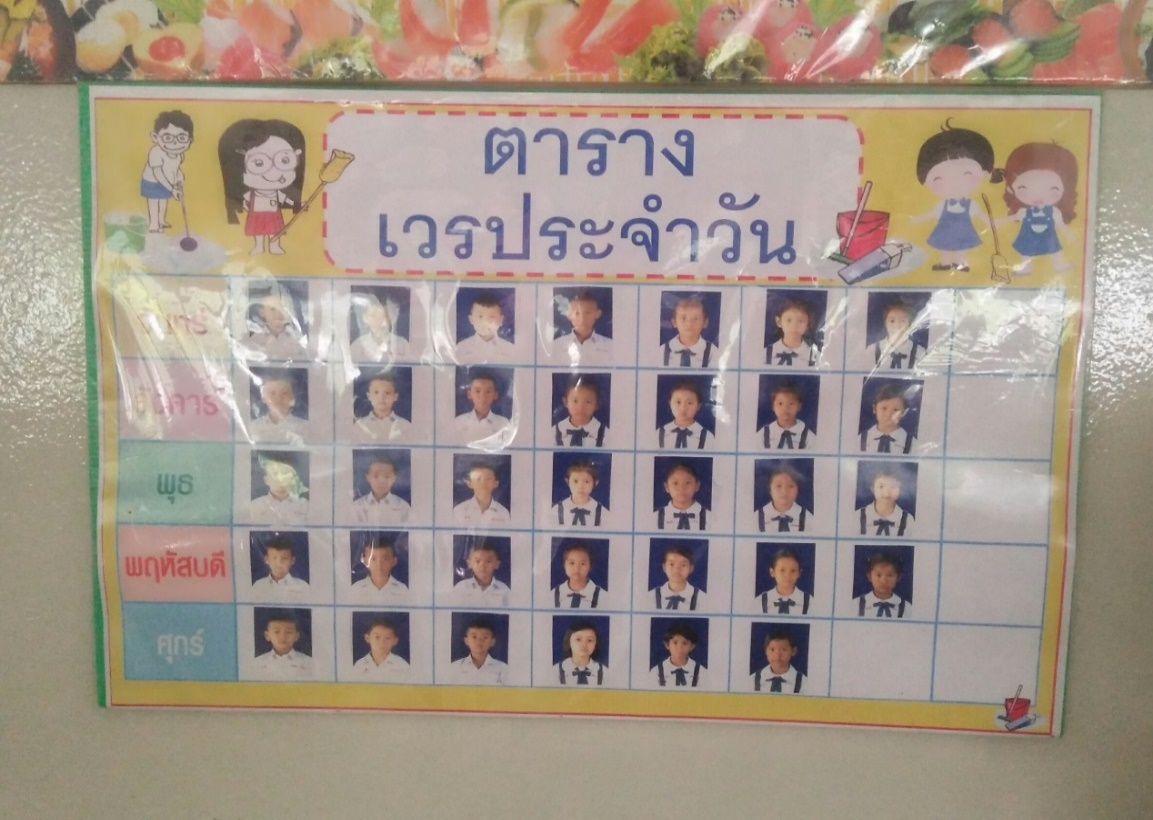 ภาพกิจกรรมบอร์ดหน้าชั้นเรียนภาพกิจกรรมบอร์ดตามอาคารสถานที่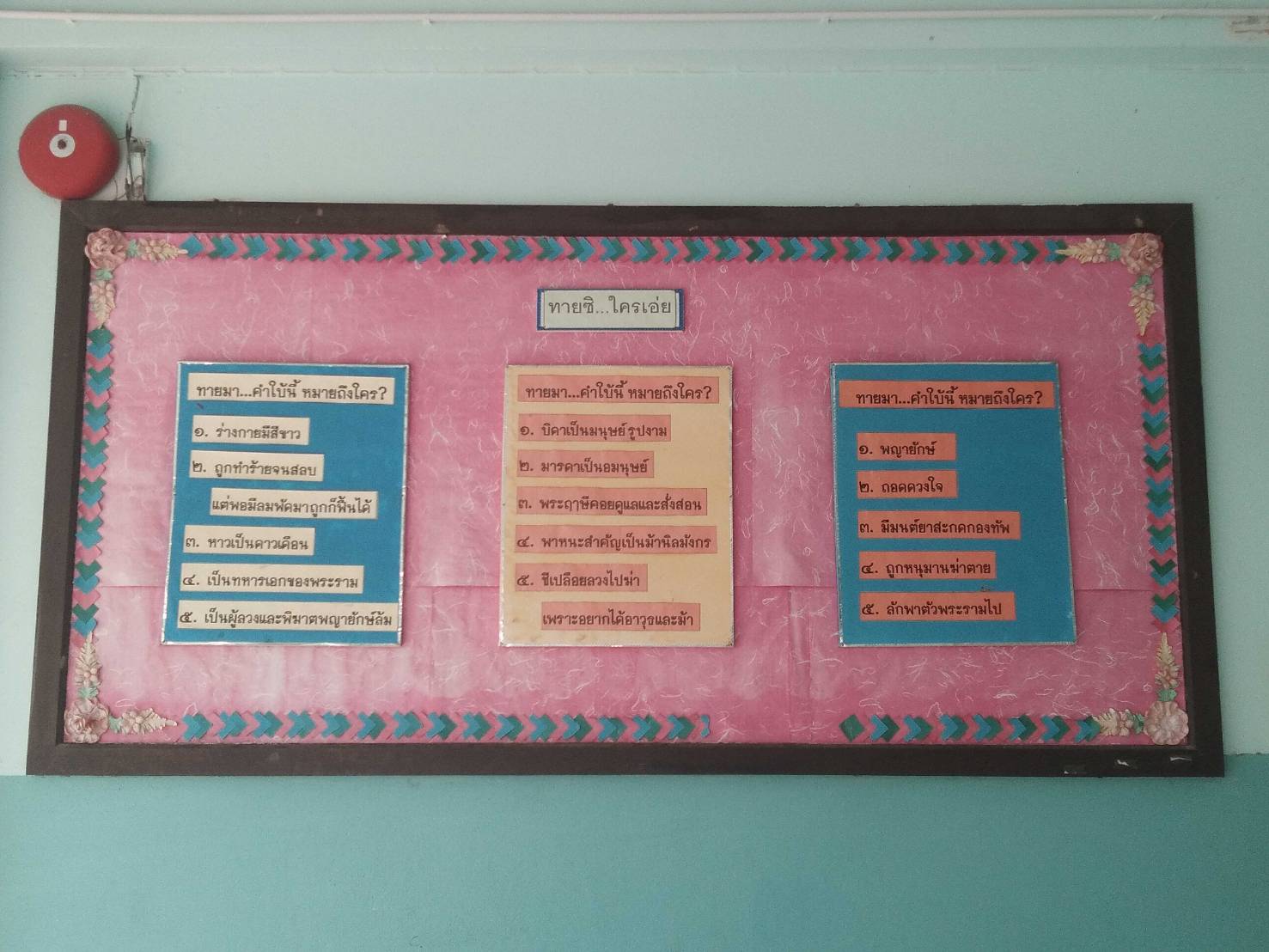 บอร์ดเรียนรู้ตามอาคารเรียน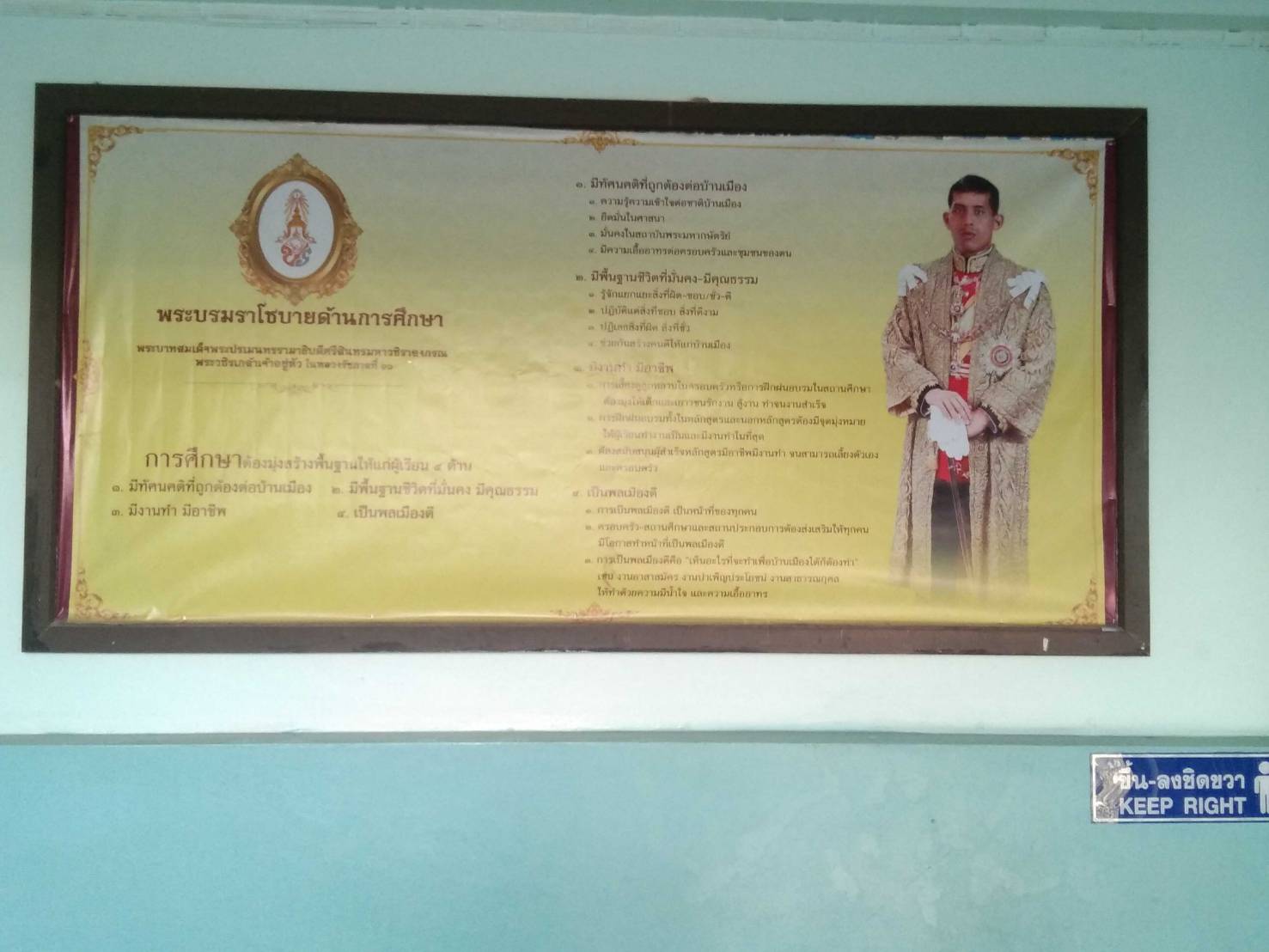 บอร์ดเรียนรู้ตามอาคารเรียน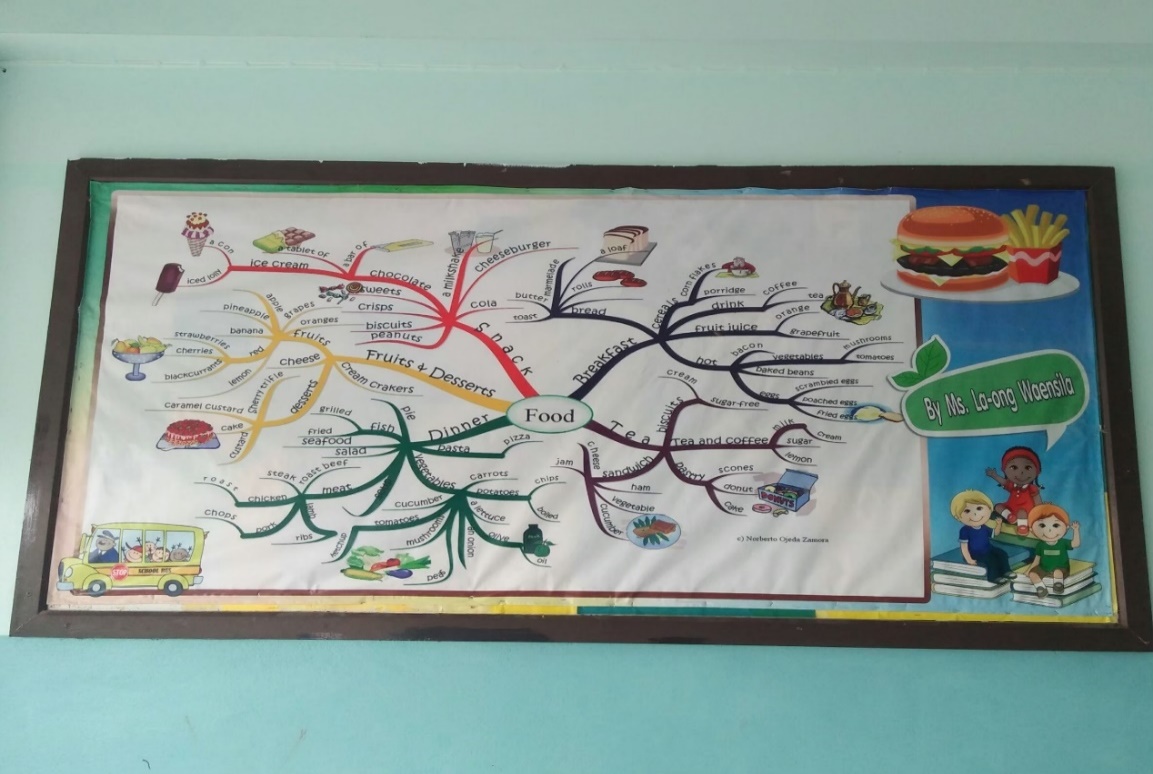 บอร์ดเรียนรู้ตามอาคารเรียน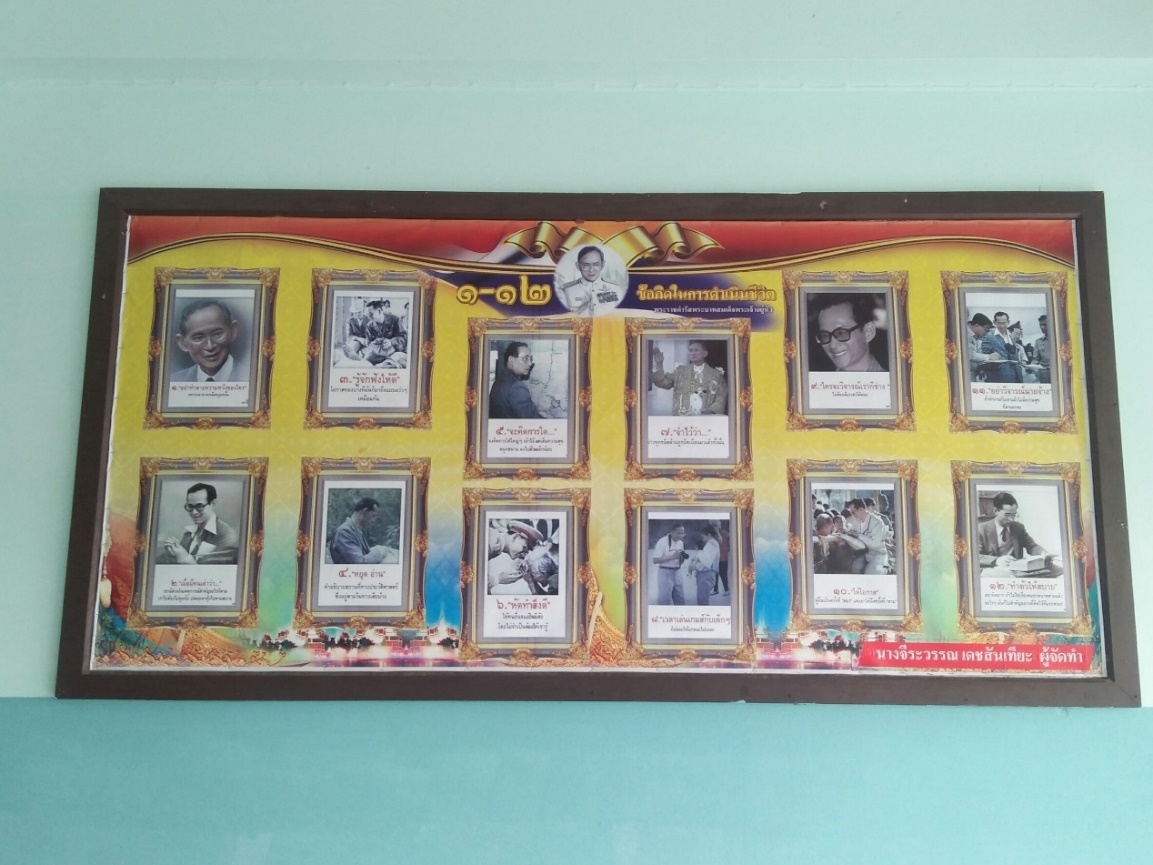 บอร์ดเรียนรู้ตามอาคารเรียน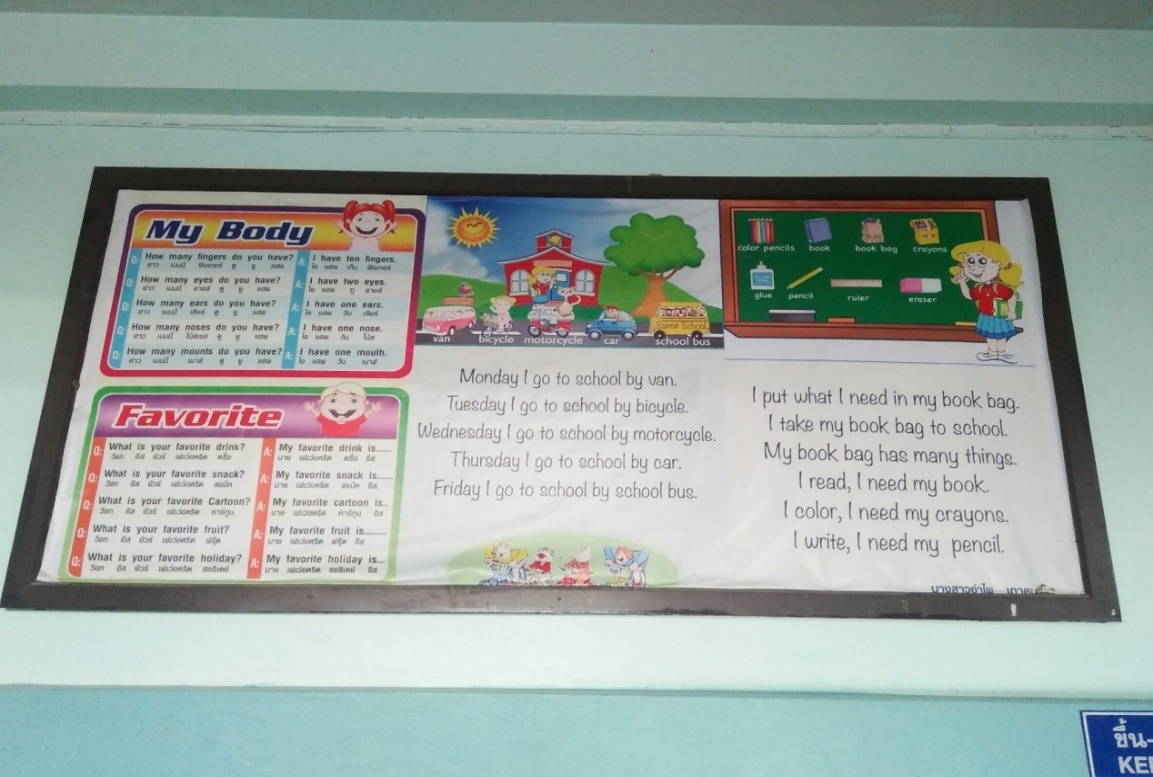 บอร์ดเรียนรู้ตามอาคารเรียน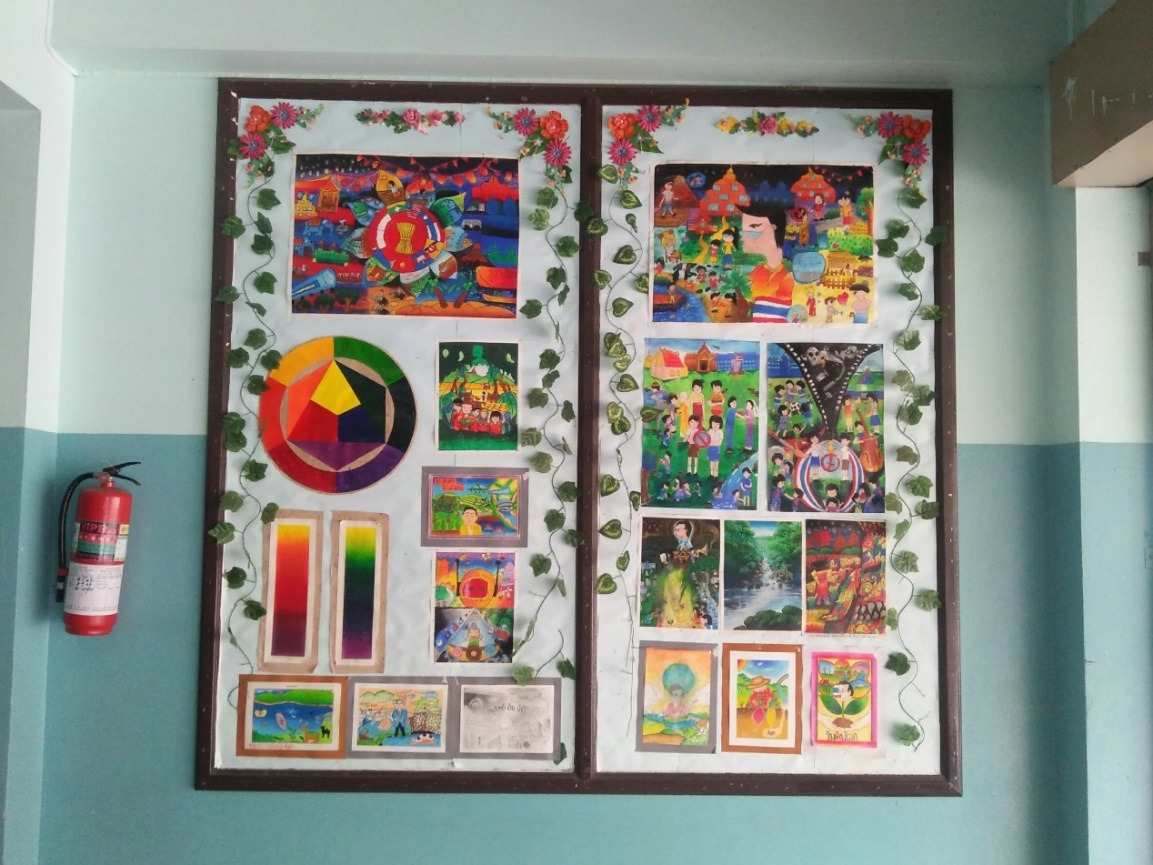 บอร์ดเรียนรู้ตามอาคารเรียน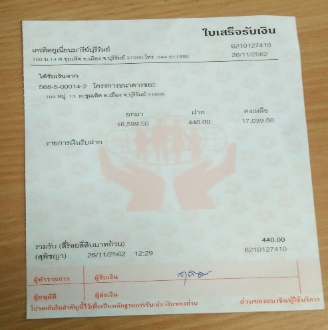 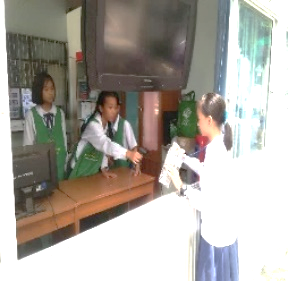 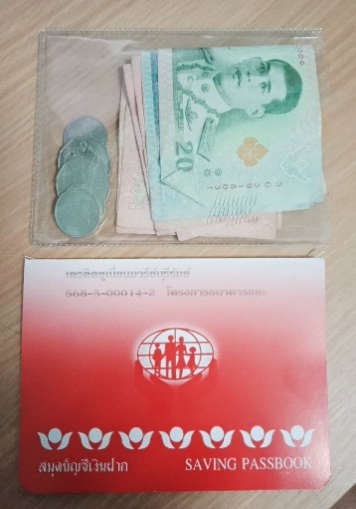 แบบฟอร์มสรุปแผนงาน /โครงการ/กิจกรรม ภาพรวมฝ่าย บริหารงานทั่วไป โรงเรียนมารีย์อนุสรณ์ ปีการศึกษา 2563**************************************************************************แผนงาน/โครงการ/กิจกรรม    ธนาคารขยะ        หน่วยงานที่รับผิดชอบ  งานอาคารสถานที่และสิ่งแวดล้อม  	ฝ่าย  บริหารงานทั่วไปตอบสนองแผนพัฒนาโรงเรียน: พันธกิจข้อที่    5     ยุทธศาสตร์ข้อที่   7   เป้าหมายข้อที่    1  ตอบสนองมาตรฐานการศึกษา  มาตรฐานที่  11,13    ตัวบ่งชี้/เกณฑ์ที่     11.1,13.1      1. ผู้รับผิดชอบโครงการ   นายสาโรจน์   บูชารัมย์2. ระยะเวลาการดำเนินการ   เริ่ม 1 กรกฎาคม 2563 ถึง 9 เมษายน 25643. เป้าหมาย3.1 เชิงปริมาณ ร้อยละ 90 ของครู นักเรียน และบุคลากรโรงเรียนมารีย์อนุสรณ์ได้รับการ           บริการอาคารสถานที่และสิ่งแวดล้อมอย่างเพียงพอ3.2 เชิงคุณภาพ ครู นักเรียน และบุคลากรโรงเรียนมารีย์อนุสรณ์ได้รับการบริการอาคาร สถานที่และสิ่งแวดล้อมอย่างเหมาะสม3.3 ตัวชี้วัดความสำเร็จ ร้อยละ 90 ของครู นักเรียน และบุคลากรโรงเรียนมารีย์อนุสรณ์        ได้รับการบริการอาคารสถานที่และสิ่งแวดล้อมอย่างเพียงพอ4. สรุปวิธีดำเนินการ (ที่ปฏิบัติจริง)1. รับสมัครนักเรียนจิตอาสาทำหน้าที่เจ้าหน้าที่ธนาคารขยะ2. แต่งตั้งคณะครูที่ปรึกษา3. ตรวจสอบระบบธนาคารขยะให้พร้อมใช้4. ประกาศราคาขายธนาคารขยะ	    เพื่อให้การจัดเก็บขยะของโรงเรียนเป็นไปอย่างมีระบบ นำขยะส่วนที่ขายได้ไปขาย ส่วนขยะที่ขายไม่ได้ให้ทางเทศบาลได้จัดเก็บไปทิ้ง และยังรณรงค์ให้นักเรียนมีจิตสำนึกในการทิ้งขยะลงถังขยะอย่างเป็นนิสัย  สร้างนิสัยรักการออม โดยนำฝากที่สหกรณ์เครดิตยูเนี่ยนมารีย์อนุสรณ์บุรีรัมย์5. งบประมาณตั้งไว้.....5,440.........บาท จ่ายจริง ........-....... บาท  คงเหลือ .........5,440........ บาทเกินงบประมาณที่ตั้งไว้..........................................เนื่องจาก...............................................6. วิธีการติดตาม/เครื่องมือการประเมินผลการปฏิบัติงาน1. แบบประเมินความพึงพอใจต่อการใช้ธนาคารขยะของนักเรียน2. ภาพการปฏิบัติงานการใช้ธนาคารขยะ7. สรุปผลการดำเนินงาน	ตารางที่  1  ตารางสรุปผลการดำเนินงานกิจกรรมธนาคารขยะ ปีการศึกษา  25638. สรุปผลในภาพรวม8.1 จุดเด่นของแผนงาน/โครงการ/กิจกรรมครั้งนี้1. โรงเรียนและนักเรียนมีรายได้จากการขายขยะ2. นักเรียนมีจิตสำนึกที่ดีในการทิ้งขยะและรักษาความสะอาดของโรงเรียน	8.2 ข้อเสนอแนะเพื่อการพัฒนาแผนงาน/โครงการ/กิจกรรมครั้งต่อไป				1. อยากให้เปิดธนาคารขยะให้ตรงกับเวลาของนักเรียนระดับชั้น ป.1-3 พักเที่ยง                         ด้วยเพื่อจะได้นำขยะมาฝากผลการวิเคราะห์ข้อมูลความพึงพอใจต่อกิจกรรมธนาคารขยะประจำปีการศึกษา 2563	การประเมินผล กิจกรรมธนาคารขยะประจำปีการศึกษา 2563 กลุ่มงานอาคารสถานที่และสิ่งแวดล้อมฝ่ายบริหารงานทั่วไป โรงเรียนมารีย์อนุสรณ์ อำเภอเมือง  จังหวัดบุรีรัมย์  เพื่อพิจารณาสิ่งที่เกิดขึ้นกับสิ่งที่กำหนดวิธีการประเมิน	1. กลุ่มตัวอย่างในการประเมินครั้งนี้ ใช้การสุ่มตัวอย่างอย่างง่าย (Simple Random Sampling) ได้แก่ ผลรวมของกิจกรรมธนาคารขยะ	2. เครื่องมือที่ใช้ในการเก็บรวบรวมข้อมูลการประเมินครั้งนี้ เป็นแบบประเมินความพึงพอใจต่อการจัดกิจกรรมในแผนงานอาคารสถานที่และสิ่งแวดล้อม ประจำปีการศึกษา 2563 กลุ่มงานอาคารสถานที่และสิ่งแวดล้อมฝ่ายบริหารงานทั่วไป	3. การรวบรวมข้อมูลมีวิธีการ โดยคณะผู้ประเมินจะแจกแจงแบบประเมินโครงการให้กลุ่มตัวอย่างและเก็บรวบรวมข้อมูล	4. การแปลความหมายของการประมาณค่าหรือระดับความคิดเห็น 5 ระดับโดยใช้สูตร () ค่าเฉลี่ย และ (S.D.)    =               		  S.D. =		ค่าเฉลี่ย  4.50 – 5.00   หมายถึง  ระดับดีมาก		ค่าเฉลี่ย  3.50 -  4.49   หมายถึง  ระดับดี		ค่าเฉลี่ย  2.50 – 3.49   หมายถึง  ระดับปานกลาง		ค่าเฉลี่ย  1.50 -  2.49   หมายถึง  ระดับพอใช้		ค่าเฉลี่ย  1.00 – 1.49   หมายถึง   ระดับน้อย 	5. สถิติที่ใช้ในการวิเคราะห์ข้อมูล สถิติพื้นฐานที่ใช้ ได้แก่ ร้อยละ (Percentage)ค่าเฉลี่ย (Mean) การวิเคราะห์ข้อมูล	1. ข้อมูลเชิงปริมาณ ได้แก่ร้อยละ (Percentage) ค่าเฉลี่ย (Mean) ส่วนเบี่ยงเบนมาตรฐาน (Standard Deviation)	2. ข้อมูลเชิงคุณภาพ เป็นการแจกแจงข้อค้นพบที่สำคัญในเชิงการอธิบายซึ่งนำไปสู่การพัฒนางานต่อไปผลการวิเคราะห์ข้อมูลความพึงพอใจต่อการจัดกิจกรรมธนาคารขยะประจำปีการศึกษา 2563ผลการวิเคราะห์ข้อมูล	ตารางที่ 2 แสดงความพึงพอใจต่อการบริการธนาคารขยะ ประจำปีการศึกษา 2563ตารางที่ 2 เมื่อพิจารณารายข้อพบว่า ความพึงพอใจต่อการบริการธนาคารขยะ ข้อ 2.2 ช่วยให้โรงเรียนมีความสะอาด  อยู่ในระดับ  มากที่สุด  คือร้อยละ  90.47 ตอนที่ 2 ข้อเสนอแนะอื่นๆ1. อยากให้เปิดธนาคารขยะให้ตรงกับเวลาของนักเรียนระดับชั้น ป.1-3 พักเที่ยงด้วยเพื่อจะได้นำขยะมาฝาก2. ต้องการให้มีการเสริมแรงสำหรับนักเรียนจิตอาสาที่ทำหน้าที่ประจำธนาคารขยะเพื่อเป็นการเพาะเผล็ดกล้าการทำความดีส่งเสริมคุณธรรมด้านจิตอาสาภาคผนวกลำดับที่ 2 หน่วยงาน  งานอาคารสถานที่และสิ่งแวดล้อม   	ฝ่าย  บริหารงานทั่วไป	ตอบสนองแผนพัฒนาโรงเรียน: พันธกิจข้อที่ 5  ยุทธศาสตร์ข้อที่ 7 เป้าหมายข้อที่ 1	ตอบสนองมาตรฐานของโรงเรียน : มาตรฐานที่ 2 ตัวบ่งชี้ที่ 2.4	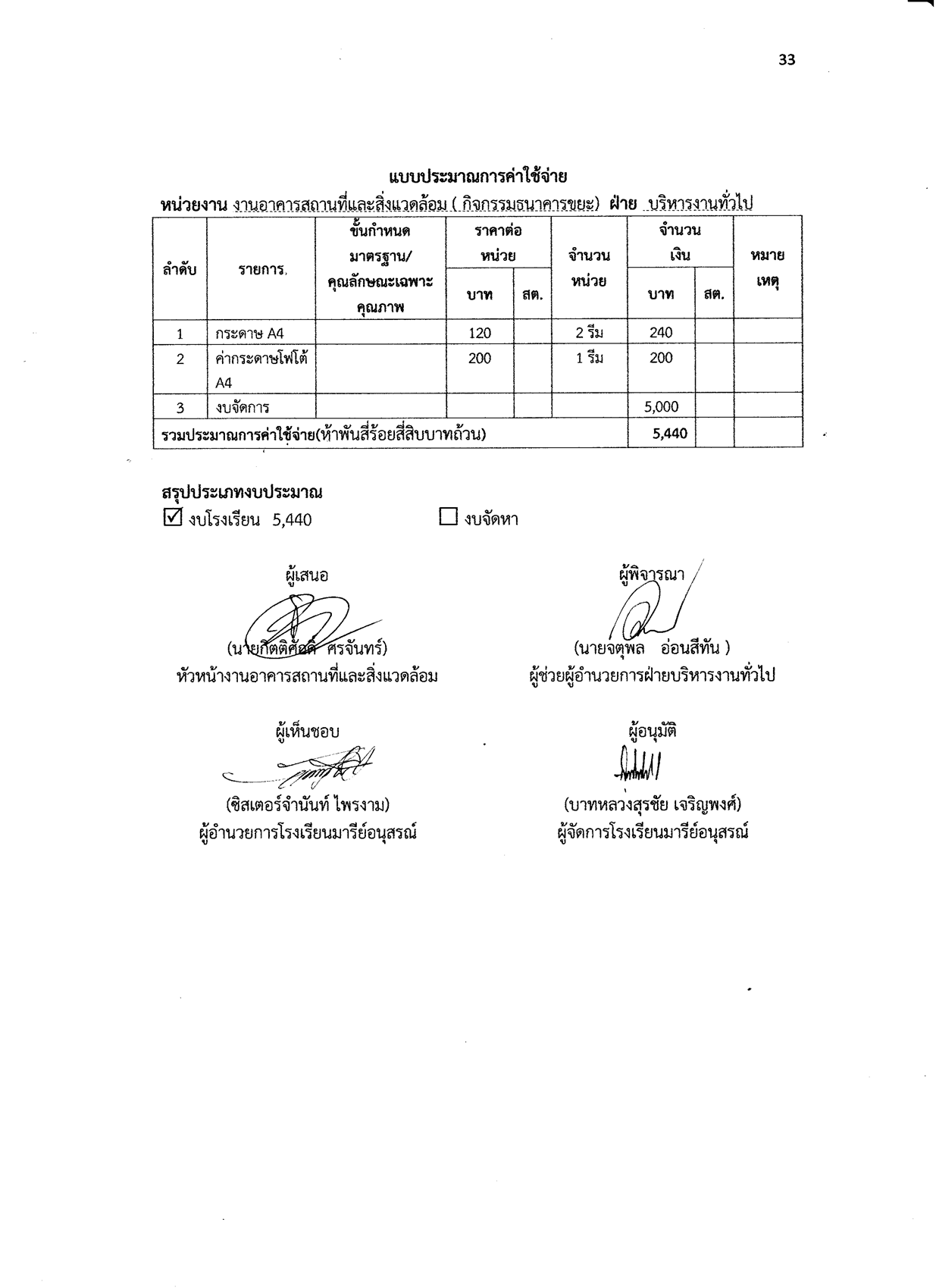 รูปภาพกิจกรรม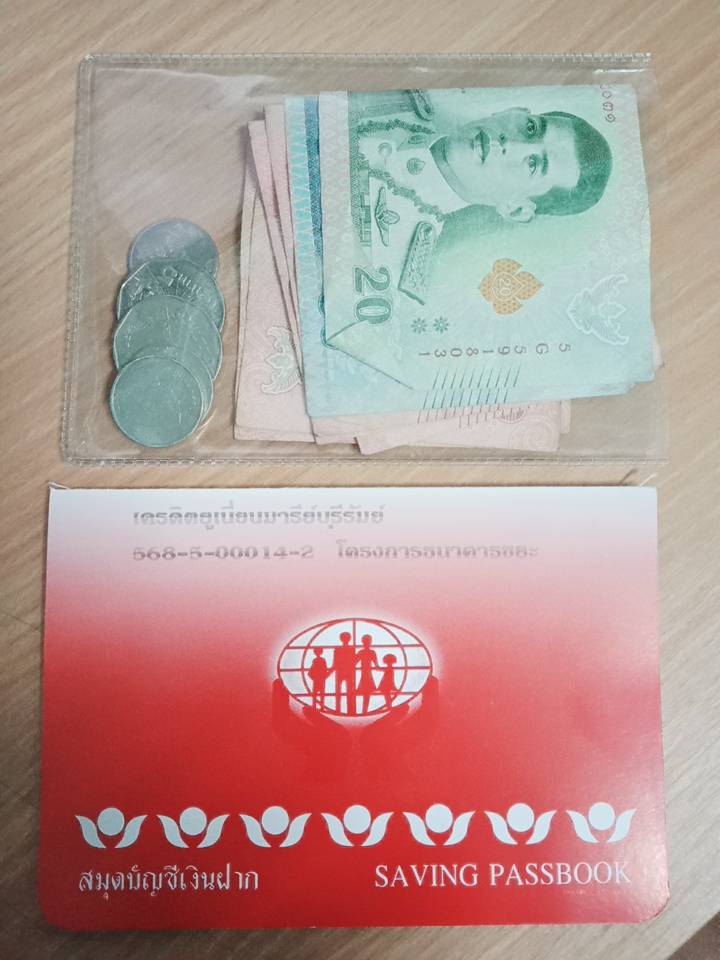 เล่มบัญชีเงินฝากธนาคารขยะรายรับจากการขายขยะ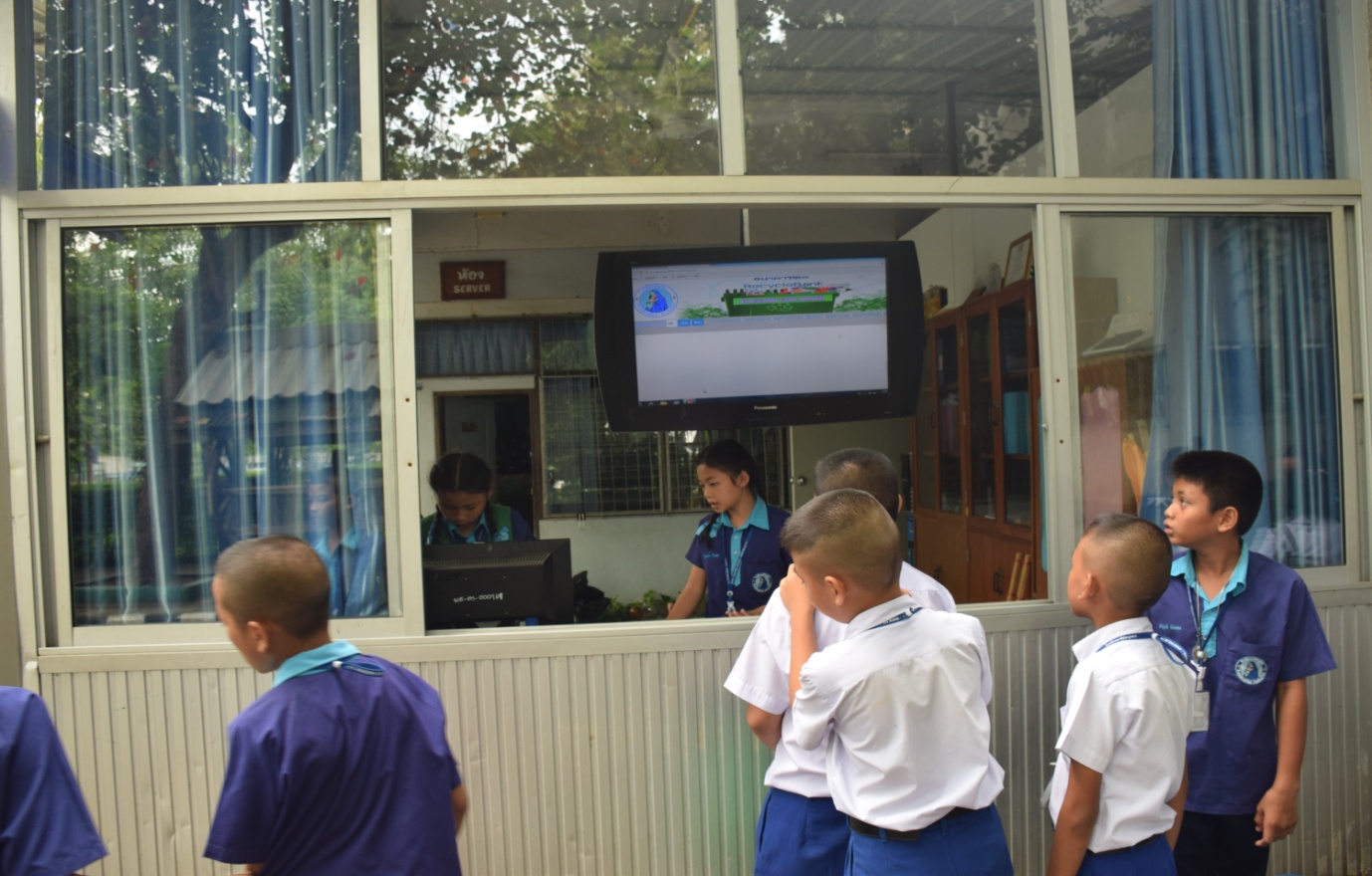 นักเรียนนำขยะมาฝากเป็นประจำทุกวัน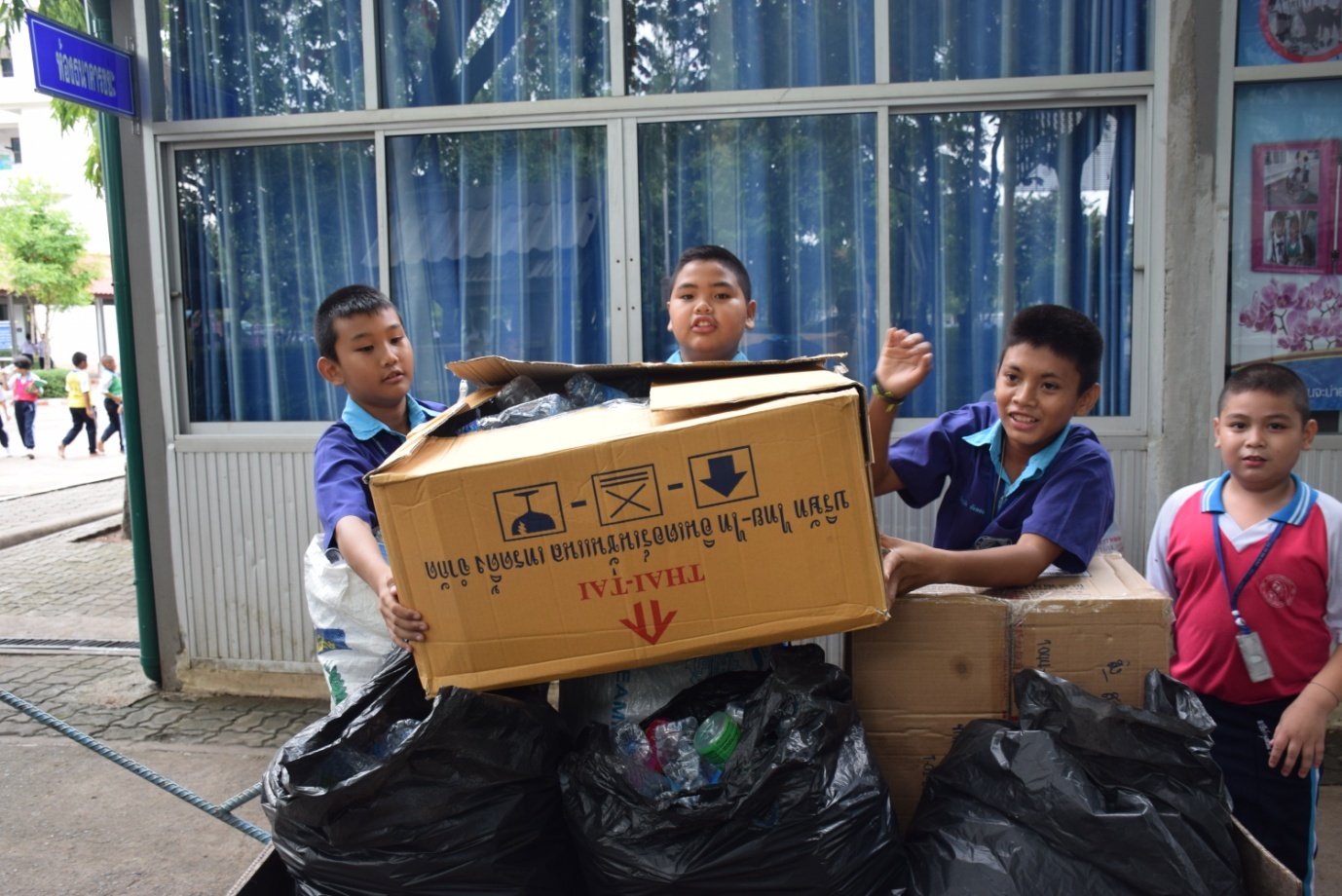 นักเรียนจิตอาสานำขยะไปเก็บเพื่อรอการขายลำดับรายการขั้นกำหนดมาตรฐาน/คุณลักษณะเฉพาะคุณภาพราคาต่อหน่วยราคาต่อหน่วยจำนวนหน่วยจำนวนเงินจำนวนเงินจำนวนเงินหมายเหตุหมายเหตุลำดับรายการขั้นกำหนดมาตรฐาน/คุณลักษณะเฉพาะคุณภาพบาทสต.จำนวนหน่วยบาทสต.1กิจกรรมซ่อมบำรุง1,135,6002กิจกรรมสุขาน่าใช้21,4403กิจกรรมพัฒนาแหล่งเรียนรู้ น่าอยู่น่าเรียน70,0004กิจกรรมขยะเป็นศูนย์20,0005กิจกรรม Big Cleaning Day20,0006กิจกรรมจัดบอร์ดเรียนรู้100,0007กิจกรรมห้องเรียนสะอาด30,0008กิจกรรมธนาคารขยะ10,440รวมประมาณการค่าใช้จ่าย  (หนึ่งล้านสี่แสนเจ็ดพันสี่ร้อยแปดสิบบาทถ้วน)                            รวมประมาณการค่าใช้จ่าย  (หนึ่งล้านสี่แสนเจ็ดพันสี่ร้อยแปดสิบบาทถ้วน)                            รวมประมาณการค่าใช้จ่าย  (หนึ่งล้านสี่แสนเจ็ดพันสี่ร้อยแปดสิบบาทถ้วน)                            รวมประมาณการค่าใช้จ่าย  (หนึ่งล้านสี่แสนเจ็ดพันสี่ร้อยแปดสิบบาทถ้วน)                            รวมประมาณการค่าใช้จ่าย  (หนึ่งล้านสี่แสนเจ็ดพันสี่ร้อยแปดสิบบาทถ้วน)                            รวมประมาณการค่าใช้จ่าย  (หนึ่งล้านสี่แสนเจ็ดพันสี่ร้อยแปดสิบบาทถ้วน)                            1,407,480ที่ตัวชี้วัดความสำเร็จในกิจกรรมผลการดำเนินงานสภาพความสำเร็จสภาพความสำเร็จที่ตัวชี้วัดความสำเร็จในกิจกรรมผลการดำเนินงานบรรลุไม่บรรลุ1กิจกรรมสุขาน่าใช้     - ครู นักเรียน และบุคลากรโรงเรียนมารีย์อนุสรณ์ร้อยละ 90 ได้รับการบริการอาคารสถานที่และสิ่งแวดล้อมอย่างเพียงพอร้อยละ  91.75   ของนักเรียน  ครู  และบุคลากรโรงเรียนมารีย์อนุสรณ์ได้รับการบริการอาคารสถานที่และสิ่งแวดล้อมอย่างเพียงพอ  2กิจกรรมพัฒนาแหล่งเรียนรู้ น่าอยู่น่าเรียน     - ครู นักเรียน และบุคลากรโรงเรียนมารีย์อนุสรณ์ร้อยละ 90 ได้รับการบริการอาคารสถานที่และสิ่งแวดล้อมอย่างเพียงพอร้อยละ  96.65  ของนักเรียน  ครู  และบุคลากรโรงเรียนมารีย์อนุสรณ์ได้รับการบริการอาคารสถานที่และสิ่งแวดล้อมอย่างเพียงพอ  3กิจกรรมขยะเป็นศูนย์     - ครู  นักเรียน และบุคลากรโรงเรียนมารีย์อนุสรณ์ร้อยละ  90  ได้รับการบริการอาคารสถานที่และสิ่งแวดล้อมอย่างเพียงพอจากการตรวจแบบสอบถามแบบประเมินความพึงพอใจการจัดการอบรมย่อส่วนและคัดแยกขยะโรงเรียนมารีย์อนุสรณ์ ปีการศึกษา 2563 พบว่าครูนักเรียนและบุคลากรโรงเรียนมารีย์อนุสรณ์ ร้อยละ 93.05  ได้รับการบริการอาคารสถานที่และสิ่งแวดล้อมอย่างเพียงพอ4กิจกรรม Big Cleaning Day     - ครู  นักเรียน และบุคลากรโรงเรียนมารีย์อนุสรณ์ร้อยละ  90  ได้รับการบริการอาคารสถานที่และสิ่งแวดล้อมอย่างเพียงพอจากการตรวจแบบสอบถามแบบประเมินความพึงพอใจความพึงพอใจต่อการจัดกิจกรรม Big Cleaning day โรงเรียนมารีย์อนุสรณ์ ปีการศึกษา 2563 พบว่าครู  นักเรียน และบุคลากรโรงเรียนมารีย์อนุสรณ์ร้อยละ  90.56  ได้รับการบริการอาคารสถานที่และสิ่งแวดล้อมอย่างเพียงพอ5กิจกรรมจัดบอร์ดเรียนรู้     - ร้อยละ  90  ของนักเรียนและบุคลากรโรงเรียนมารีย์อนุสรณ์ได้รับความรู้จากบอร์ดเรียนรู้จากการจัดกิจกรรมบอร์ดเรียนรู้  ปีการศึกษา  2563  ร้อยละ  90.96  ของนักเรียนและบุคลากรโรงเรียนมารีย์อนุสรณ์ได้รับความรู้เพิ่มขึ้น6กิจกรรมธนาคารขยะ     - ครู นักเรียน และบุคลากรโรงเรียนมารีย์อนุสรณ์ร้อยละ 90 ได้รับการบริการอาคารสถานที่และสิ่งแวดล้อมอย่างเพียงพอจากการจัดกิจกรรมธนาคารขยะ พบว่า ร้อยละ 90.74 ของครู นักเรียน และบุคลากรโรงเรียนมารีย์อนุสรณ์ได้รับการบริการอาคารสถานที่และสิ่งแวดล้อมอย่างเพียงพอ  ข้อรายการค่าเฉลี่ยคิดเป็นร้อยละแปลผล1.กิจกรรมซ่อมบำรุง4.3989.70มาก2กิจกรรมสุขาน่าใช้4.1091.75มากที่สุด3กิจกรรมพัฒนาแหล่งเรียนรู้  น่าอยู่น่าเรียน4.3086.65มาก4กิจกรรมขยะเป็นศูนย์4.2793.05มากที่สุด5กิจกรรมวัน  Big  Cleaning  Day4.3990.56มากที่สุด6กิจกรรมจัดบอร์ดเรียนรู้4.5490.96มากที่สุด7กิจกรรมธนาคารขยะ4.2490.74มากที่สุด เฉลี่ยรวม เฉลี่ยรวม4.3290.49มากที่สุดที่ตัวชี้วัดความสำเร็จในกิจกรรมผลการดำเนินงานสภาพความสำเร็จสภาพความสำเร็จที่ตัวชี้วัดความสำเร็จในกิจกรรมผลการดำเนินงานบรรลุไม่บรรลุ1ครู นักเรียน และบุคลากรโรงเรียนมารีย์อนุสรณ์ร้อยละ 90 ได้รับการบริการอาคารสถานที่และสิ่งแวดล้อมอย่างเพียงพอนักเรียน  ครู  และบุคลากรโรงเรียนมารีย์อนุสรณ์ได้รับการบริการอาคารสถานที่และสิ่งแวดล้อมอย่างเพียงพอ  ร้อยละ  91.75   รายการค่าเฉลี่ยร้อยละแปลผล1. มีพนักงานดูแลความสะอาดห้องน้ำอย่างเพียงพอ3.9192.12มากที่สุด2. พนักงานทำความสะอาดตามเวลาที่กำหนดเสมอ3.9591.21มากที่สุด3. มีทีมช่างบำรุงรักษาห้องน้ำที่ชำรุดเสมอ3.7991.05มากที่สุด4. มีห้องน้ำแยกระหว่างครู  นักเรียน  ที่ชัดเจน4.6890.24มากที่สุด5. ความพึงพอใจด้านการบริการโดยรวม3.8394.9มากที่สุด6. ห้องน้ำอาคารเรียนทุกชั้นมีเพียงพอ4.5891.19มากที่สุด7. มีการติดป้ายห้องน้ำห้องสุขาทุกจุด4.9591.43มากที่สุด8.  มีการกำจัดกลิ่นไม่พึงประสงค์เสมอ3.6992.01มากที่สุด9. มีการปรับปรุงและเขียนป้ายรณรงค์การใช้ห้องน้ำ3.7891.76มากที่สุด10.  ความพึงพอใจด้านสถานที่โดยรวม3.8391.15มากที่สุดเฉลี่ย4.1091.75มากที่สุดวัตถุประสงค์/เป้าหมายกิจกรรม/ขั้นตอนการดำเนินงานระยะเวลาดำเนินงาน(วัน/เดือน/ปี)วัตถุประสงค์	1.เพื่อให้บริการใช้อาคารสถานที่และสิ่งแวดล้อมภายในและภายนอกโรงเรียน	2.เพื่อซ่อมแซมบำรุงรักษาอาคารสถานที่และสิ่งแวดล้อม	3.เพื่อให้บริการระบบสาธารณูปโภคต่างๆ	4.เพื่อสำรวจทรัพย์สินและอาคารสถานที่ร่วมกับการจัดซื้อ งานพัสดุครุภัณฑ์ ฝ่ายธุรการ – การเงิน ในการจัดทำทะเบียนทรัพย์สินของโรงเรียนให้เป็นปัจจุบัน	5.เพื่อสรุปรายงานผลการดำเนินงาน	6.เพื่อสำรวจความพึงพอใจของผู้ใช้บริการวัตถุประสงค์/เป้าหมายเป้าหมายเชิงปริมาณ	1.ครู นักเรียน และบุคลากรโรงเรียนมารีย์อนุสรณ์ทุกคน	2.ห้องเรียนและห้องปฏิบัติการต่าง ๆ ภายในโรงเรียนมารีย์อนุสรณ์เป้าหมายเชิงคุณภาพ	1.ครู นักเรียน และบุคลากรโรงเรียนมารีย์อนุสรณ์ได้รับการบริการอาคารสถานที่และสิ่งแวดล้อมอย่างเหมาะสมตัวชี้วัดความสำเร็จ	- ครู นักเรียน และบุคลากรโรงเรียนมารีย์อนุสรณ์ร้อยละ 90 ได้รับการบริการอาคารสถานที่และสิ่งแวดล้อมอย่างเพียงพอเครื่องมือการติดตาม/ประเมินผล	1.แบบประเมินความพึงพอใจของผู้ใช้บริการ	2.รายงานผลสรุปงานอาคารสถานที่และสิ่งแวดล้อม1.ขั้นวางแผน(P : PLAN)	1.1 เตรียมห้องเรียนห้องประกอบการต่างๆและสถานที่ให้พร้อมใช้งานก่อนเปิดเทอม	1.2 เตรียมให้บริการตามความต้องการแจ้งขอใช้บริการ	1.3 เตรียมจัดทำตารางการใช้ห้องประกอบการและอาคารสถานที่และสิ่งแวดล้อม	1.4 เตรียมปรับปรุงภูมิทัศน์บริเวณโรงเรียนให้ร่มรื่นสวยงามเอื้อต่อการจัดการเรียนรู้	1.5 เตรียมซ่อมบำรุงรักษาอุปกรณ์และอาคารสถานที่ตามที่ได้รับแจ้งให้อยู่ในสภาพมั่นคงแข็งแรงปลอดภัยพร้อมใช้งาน	1.6 เตรียมวางแผนการให้บริการสาธารณูปโภคภายในโรงเรียน เช่น ระบบไฟฟ้า น้ำประปาให้พร้อมใช้ และเพียงพอต่อความต้องการ      1.7 เตรียมจัดทำกิจกรรม          - กิจกรรมสุขาน่าใช้          - กิจกรรมพัฒนาแหล่งเรียนรู้ น่าอยู่  น่าเรียน          - กิจกรรมขยะเป็นศูนย์          - กิจกรรม Big Cleaning  Day          - กิจกรรมจัดบอร์ดเรียนรู้          - กิจกรรมธนาคารขยะ 1.7 เตรียมจัดทำแบบสำรวจทรัพย์สินและอาคารสถานที่ร่วมกับงานจัดซื้อ งานพัสดุครุภัณฑ์ ฝ่ายธุรการ – การเงิน ในการจัดทำทะเบียนทรัพย์สินของโรงเรียนให้เป็นปัจจุบัน	1.8 เตรียมจัดทำแบบสำรวจความพึงพอใจในการใช้บริการอาคารสถานที่และสาธารณูปโภคภายในและภายนอกโรงเรียน2.ขั้นดำเนินการ (ภาระงานประจำ/ภาระงานร่วม/โครงการ)(D : DO)	2.1 ประสานงานกับงานระดับชั้น ฝ่ายกิจการงานนักเรียน กำหนดห้องเรียนและห้องประกอบการและติดป้ายบอกให้ชัดเจน	2.2 จัดทำตารางการใช้ห้องประกอบการและอาคารสถานที่และสิ่งแวดล้อม	2.3 จัดทำแบบบันทึกการใช้ห้องประกอบการต่าง ๆ	2.4 ซ่อมบำรุงรักษาอุปกรณ์และอาคารสถานที่ตามที่ได้รับแจ้งให้อยู่ในสภาพมั่นคงแข็งแรงปลอดภัยพร้อมใช้งาน	2.5 จัดกิจกรรมส่งเสริมการดูแลรักษาความสะอาดภายในโรงเรียน          - กิจกรรมสุขาน่าใช้          - กิจกรรมพัฒนาแหล่งเรียนรู้ น่าอยู่  น่าเรียน          - กิจกรรมขยะเป็นศูนย์          - กิจกรรม Big Cleaning  Day          - กิจกรรมจัดบอร์ดเรียนรู้          - กิจกรรมธนาคารขยะ           - กิจกรรมซ่อมบำรุง	2.6 ดำเนินการจัดทำป้ายสัญลักษณ์/ป้ายชี้บ่ง เช่น ป้ายสัญลักษณ์ ระบบจราจร ป้ายนิเทศต่าง ๆ	2.7 สำรวจทรัพย์สินและอาคารสถานที่ร่วมกับงานจัดซื้อ งานพัสดุครุภัณฑ์ ฝ่ายธุรการ – การเงิน ในการจัดทำทะเบียนทรัพย์สินของโรงเรียนให้เป็นปัจจุบัน 	2.8 ให้บริการสาธารณูปโภคภายในโรงเรียน เช่น ระบบไฟฟ้า น้ำประปาให้พร้อมใช้ และเพียงพอต่อความต้องการ 	2.9 บันทึกการใช้ห้องประกอบการต่าง ๆ     2.10 จัดทำแบบสำรวจความพึงพอใจในการใช้บริการอาคารสถานที่และสาธารณูปโภคภายในและภายนอกโรงเรียน 3.ขั้นตรวจสอบ/ติดตาม/ประเมินผล(C : CHECK)    3.1 สำรวจความพึงพอใจ          - กิจกรรมสุขาน่าใช้          - กิจกรรมพัฒนาแหล่งเรียนรู้ น่าอยู่  น่าเรียน          - กิจกรรมขยะเป็นศูนย์          - กิจกรรม Big Cleaning  Day          - กิจกรรมจัดบอร์ดเรียนรู้          - กิจกรรมธนาคารขยะ           - กิจกรรมซ่อมบำรุง   3.2 ตรวจเช็คระบบไฟฟ้า ระบบท่อน้ำประปา ให้อยู่ในสภาพใช้งานได้ดีและปลอดภัยพร้อมใช้งานอยู่เสมอ4.ขั้นสรุป/รายงาน/ปรับปรุง/พัฒนา( A : ACT)	4.1 สรุปผลการดำเนินงานกิจกรรม          - กิจกรรมสุขาน่าใช้          - กิจกรรมพัฒนาแหล่งเรียนรู้ น่าอยู่  น่าเรียน          - กิจกรรมขยะเป็นศูนย์          - กิจกรรม Big Cleaning  Day          - กิจกรรมจัดบอร์ดเรียนรู้          - กิจกรรมธนาคารขยะ           - กิจกรรมซ่อมบำรุง นำเสนอต่อหัวหน้าฝ่ายบริหารงานทั่วไป เพื่อรายงานผู้แทนผู้รับใบอนุญาต ผู้อำนวยการและผู้จัดการให้รับทราบ      4.2 สรุปรายงานนำส่งงานเทคโนโลยีและสารสนเทศ ฝ่ายพัฒนาคุณภาพการศึกษาและบุคลากร2 เม.ย.632 เม.ย.6325 เม.ย.6320 เม.ย.6328 มี.ค.63 (1)20 ต.ค.63 (2)28 มี.ค.63 (1)20 ต.ค.63 (2)2  พ.ค. 63 (1)27 ต.ค. 63 (2)9 พ.ค. 63 (1)20 ต.ค. 63 (2)4 พ.ค.63 (1)12 ก.พ.63 (2)20 เม.ย.63 (1)23 ต.ค.63 (2)30 เม.ย.6330 เม.ย.6328 มี.ค.62 (1)18 ต.ค.63 (2)13 พ.ค.63 –15 มี.ค.6428 มี.ค.63 (1)18 ต.ค.63 (2)18 มี.ค.63 (1)16 ต.ค.63 (2)13 พ.ค.63 (1)2 พ.ย.63 (2)13 พ.ค.63–15 มี.ค.6415 ก.ย.63 (1)15 ก.พ.64 (2)13 พ.ค.63 - 25ก.พ.6428 มี.ค.63 (1)18 ต.ค.64 (2)20 -25 ก.ย.63เทอม 120– 25 ก.พ.64 เทอม 220 -25ก.ย.63เทอม 120–25ก.พ.64 เทอม2ที่ตัวชี้วัดความสำเร็จในกิจกรรมผลการดำเนินงานสภาพความสำเร็จสภาพความสำเร็จที่ตัวชี้วัดความสำเร็จในกิจกรรมผลการดำเนินงานบรรลุไม่บรรลุ1ครู นักเรียน และบุคลากรโรงเรียนมารีย์อนุสรณ์ร้อยละ 90 ได้รับการบริการอาคารสถานที่และสิ่งแวดล้อมอย่างเพียงพอร้อยละ  96.65 ของนักเรียน ครู และบุคลากรโรงเรียนมารีย์อนุสรณ์ได้รับการบริการอาคารสถานที่และสิ่งแวดล้อมอย่างเพียงพอรายการค่าเฉลี่ยร้อยละแปลผล1. ช่างซ่อมมีอัธยาศัยดี4.5095.6มาก2. ช่างสอบถามอาการเสียก่อนซ่อม4.3096.68มาก3. ระยะเวลาในการซ่อมเป็นไปด้วยความรวดเร็วตามเนื้องาน4.3396.77มาก4. ช่างซ่อมมีประสบการณ์ในการซ่อม4.4097.58มาก5. ความพึงพอใจโดยรวม4.2496.66มาก6. หลังซ่อมสามารถใช้งานและมีสภาพใกล้เคียงก่อนซ่อม4.0697.49มาก7. หลังซ่อมช่างดูแลสถานที่ให้เรียบร้อยเหมือนก่อนซ่อม4.3896.54มาก8. หลังซ่อมฝ่ายรับผิดชอบติดตามสอบถามงานซ่อม4.6096.58มาก9. ได้รับการซ่อมตามลำดับการแจ้งซ่อม4.1295.69มาก10. ความพึงพอใจโดยรวมหลังการซ่อม 4.1396.88มากเฉลี่ย4.3096.65มากวัตถุประสงค์/เป้าหมายกิจกรรม/ขั้นตอนการดำเนินงานระยะเวลาดำเนินงาน(วัน/เดือน/ปี)วัตถุประสงค์	1.เพื่อให้บริการใช้อาคารสถานที่และสิ่งแวดล้อมภายในและภายนอกโรงเรียน	2.เพื่อซ่อมแซมบำรุงรักษาอาคารสถานที่และสิ่งแวดล้อม	3.เพื่อให้บริการระบบสาธารณูปโภคต่างๆ	4.เพื่อสำรวจทรัพย์สินและอาคารสถานที่ร่วมกับการจัดซื้อ งานพัสดุครุภัณฑ์ ฝ่ายธุรการ – การเงิน ในการจัดทำทะเบียนทรัพย์สินของโรงเรียนให้เป็นปัจจุบัน	5.เพื่อสรุปรายงานผลการดำเนินงาน	6.เพื่อสำรวจความพึงพอใจของผู้ใช้บริการวัตถุประสงค์/เป้าหมายเป้าหมายเชิงปริมาณ	1.ครู นักเรียน และบุคลากรโรงเรียนมารีย์อนุสรณ์ทุกคน	2.ห้องเรียนและห้องปฏิบัติการต่าง ๆ ภายในโรงเรียนมารีย์อนุสรณ์เป้าหมายเชิงคุณภาพ	1.ครู นักเรียน และบุคลากรโรงเรียนมารีย์อนุสรณ์ได้รับการบริการอาคารสถานที่และสิ่งแวดล้อมอย่างเหมาะสมตัวชี้วัดความสำเร็จ	- ครู นักเรียน และบุคลากรโรงเรียนมารีย์อนุสรณ์ร้อยละ 90 ได้รับการบริการอาคารสถานที่และสิ่งแวดล้อมอย่างเพียงพอเครื่องมือการติดตาม/ประเมินผล	1.แบบประเมินความพึงพอใจของผู้ใช้บริการ	2.รายงานผลสรุปงานอาคารสถานที่และสิ่งแวดล้อม1.ขั้นวางแผน(P : PLAN)	1.1 เตรียมห้องเรียนห้องประกอบการต่างๆและสถานที่ให้พร้อมใช้งานก่อนเปิดเทอม	1.2 เตรียมให้บริการตามความต้องการแจ้งขอใช้บริการ	1.3 เตรียมจัดทำตารางการใช้ห้องประกอบการและอาคารสถานที่และสิ่งแวดล้อม	1.4 เตรียมปรับปรุงภูมิทัศน์บริเวณโรงเรียนให้ร่มรื่นสวยงามเอื้อต่อการจัดการเรียนรู้	1.5 เตรียมซ่อมบำรุงรักษาอุปกรณ์และอาคารสถานที่ตามที่ได้รับแจ้งให้อยู่ในสภาพมั่นคงแข็งแรงปลอดภัยพร้อมใช้งาน	1.6 เตรียมวางแผนการให้บริการสาธารณูปโภคภายในโรงเรียน เช่น ระบบไฟฟ้า น้ำประปาให้พร้อมใช้ และเพียงพอต่อความต้องการ      1.7 เตรียมจัดทำกิจกรรม          - กิจกรรมซ่อมบำรุง          - กิจกรรมสุขาน่าใช้          - กิจกรรมพัฒนาแหล่งเรียนรู้ น่าอยู่  น่าเรียน          - กิจกรรมขยะเป็นศูนย์          - กิจกรรม Big Cleaning  Day          - กิจกรรมจัดบอร์ดเรียนรู้          - กิจกรรมห้องเรียนสะอาด          - กิจกรรมธนาคารขยะ 1.7 เตรียมจัดทำแบบสำรวจทรัพย์สินและอาคารสถานที่ร่วมกับงานจัดซื้อ งานพัสดุครุภัณฑ์ ฝ่ายธุรการ    - การเงิน ในการจัดทำทะเบียนทรัพย์สินของโรงเรียนให้เป็นปัจจุบัน	1.8 เตรียมจัดทำแบบสำรวจความพึงพอใจในการใช้บริการอาคารสถานที่และสาธารณูปโภคภายในและภายนอกโรงเรียน2.ขั้นดำเนินการ (ภาระงานประจำ/ภาระงานร่วม/โครงการ)(D : DO)	2.1 ประสานงานกับงานระดับชั้น ฝ่ายกิจการงานนักเรียน กำหนดห้องเรียนและห้องประกอบการและติดป้ายบอกให้ชัดเจน	2.2 จัดทำตารางการใช้ห้องประกอบการและอาคารสถานที่และสิ่งแวดล้อม	2.3 จัดทำแบบบันทึกการใช้ห้องประกอบการต่างๆ	2.4 ซ่อมบำรุงรักษาอุปกรณ์และอาคารสถานที่ตามที่ได้รับแจ้งให้อยู่ในสภาพมั่นคงแข็งแรงปลอดภัยพร้อมใช้งาน	2.5 จัดกิจกรรมส่งเสริมการดูแลรักษาความสะอาดภายในโรงเรียน          - กิจกรรมซ่อมบำรุง          - กิจกรรมสุขาน่าใช้          - กิจกรรมพัฒนาแหล่งเรียนรู้ น่าอยู่  น่าเรียน          - กิจกรรมขยะเป็นศูนย์          - กิจกรรม Big Cleaning  Day          - กิจกรรมจัดบอร์ดเรียนรู้          - กิจกรรมห้องเรียนสะอาด          - กิจกรรมธนาคารขยะ 	2.6 ดำเนินการจัดทำป้ายสัญลักษณ์/ป้ายชี้บ่ง เช่น ป้ายสัญลักษณ์ ระบบจราจร ป้ายนิเทศต่างๆ	2.7 สำรวจทรัพย์สินและอาคารสถานที่ร่วมกับงานจัดซื้อ งานพัสดุครุภัณฑ์ ฝ่ายธุรการ – การเงิน ในการจัดทำทะเบียนทรัพย์สินของโรงเรียนให้เป็นปัจจุบัน 	2.8 ให้บริการสาธารณูปโภคภายในโรงเรียน เช่น ระบบไฟฟ้า น้ำประปาให้พร้อมใช้ และเพียงพอต่อความต้องการ 	2.9 บันทึกการใช้ห้องประกอบการต่างๆ	2.10 จัดทำแบบสำรวจความพึงพอใจในการใช้บริการอาคารสถานที่และสาธารณูปโภคภายในและภายนอกโรงเรียน 3.ขั้นตรวจสอบ/ติดตาม/ประเมินผล(C : CHECK)    3.1 สำรวจความพึงพอใจ          - กิจกรรมซ่อมบำรุง          - กิจกรรมสุขาน่าใช้          - กิจกรรมพัฒนาแหล่งเรียนรู้ น่าอยู่  น่าเรียน          - กิจกรรมขยะเป็นศูนย์          - กิจกรรม Big Cleaning  Day          - กิจกรรมจัดบอร์ดเรียนรู้          - กิจกรรมห้องเรียนสะอาด          - กิจกรรมธนาคารขยะ    3.2 ตรวจเช็คระบบไฟฟ้า ระบบท่อน้ำประปา ให้อยู่ในสภาพใช้งานได้ดีและปลอดภัยพร้อมใช้งานอยู่เสมอ4.ขั้นสรุป/รายงาน/ปรับปรุง/พัฒนา( A : ACT)	4.1 สรุปผลการดำเนินงานกิจกรรม          - กิจกรรมซ่อมบำรุง          - กิจกรรมสุขาน่าใช้          - กิจกรรมพัฒนาแหล่งเรียนรู้ น่าอยู่  น่าเรียน          - กิจกรรมขยะเป็นศูนย์          - กิจกรรม Big Cleaning  Day          - กิจกรรมจัดบอร์ดเรียนรู้          - กิจกรรมห้องเรียนสะอาด          - กิจกรรมธนาคารขยะ  นำเสนอต่อหัวหน้าฝ่ายบริหารงานทั่วไป เพื่อรายงานผู้แทนผู้รับใบอนุญาต ผู้อำนวยการและผู้จัดการให้รับทราบ      4.2 สรุปรายงานนำส่งงานเทคโนโลยีและสารสนเทศ ฝ่ายพัฒนาคุณภาพการศึกษาและบุคลากร13 มี.ค.6313 มี.ค.6325 เม.ย.6311 มี.ค.6310 มี.ค.63 (1)20 ต.ค.63 (2)10 มี.ค.63 (1)20 ต.ค.63 (2)5 พ.ค.63 (1)27 ต.ค. 63 (2)5 พ.ค. 63 (1)20 ต.ค. 63 (2)5 พ.ค.63 (1)20 ก.พ. 64 (2)31 มี.ค.63 (1)23 ต.ค.63 (2)5 พ.ค.6310 เม.ย.6313 มี.ค.63 (1)18 ต.ค.64 (2)5 พ.ค.63 –15 มี.ค.6410 เม.ย.6318 มี.ค.63 (1)20 ต.ค.63 (2)5 พ.ค.63 (1)2 พ.ย.63 (2)ตลอดปีการศึกษา15 ก.ย.63 (1)15 ก.พ.64 (2)20 ก.ย.63 เทอม110 มี.ค.64 เทอม25 พ.ค. 63 -15 มี.ค.6420 -25ก.ย.63เทอม 120–25ก.พ.64 เทอม2ลำดับรายการขั้นกำหนดมาตรฐาน/คุณลักษณะเฉพาะคุณภาพราคาต่อหน่วยราคาต่อหน่วยจำนวนหน่วยจำนวนเงินจำนวนเงินหมายเหตุลำดับรายการขั้นกำหนดมาตรฐาน/คุณลักษณะเฉพาะคุณภาพราคาต่อหน่วยราคาต่อหน่วยจำนวนหน่วยจำนวนเงินจำนวนเงินหมายเหตุลำดับรายการขั้นกำหนดมาตรฐาน/คุณลักษณะเฉพาะคุณภาพบาทสต.จำนวนหน่วยบาทสต.หมายเหตุ1กระดาษ A41201 รีม1202กระดาษโฟโต้ A42001 รีม2003ค่าจัดทำฐานการเรียนรู้สวนเกษตร68,6804ค่าดำเนินการ1,000รวมประมาณการค่าใช้จ่าย  ( เจ็ดหมื่นบาทถ้วน )                            รวมประมาณการค่าใช้จ่าย  ( เจ็ดหมื่นบาทถ้วน )                            รวมประมาณการค่าใช้จ่าย  ( เจ็ดหมื่นบาทถ้วน )                            รวมประมาณการค่าใช้จ่าย  ( เจ็ดหมื่นบาทถ้วน )                            รวมประมาณการค่าใช้จ่าย  ( เจ็ดหมื่นบาทถ้วน )                            รวมประมาณการค่าใช้จ่าย  ( เจ็ดหมื่นบาทถ้วน )                            70,000ที่ตัวชี้วัดความสำเร็จในกิจกรรมผลการดำเนินงานสภาพความสำเร็จสภาพความสำเร็จที่ตัวชี้วัดความสำเร็จในกิจกรรมผลการดำเนินงานบรรลุไม่บรรลุ1ครู นักเรียน และบุคลากรโรงเรียนมารีย์อนุสรณ์ร้อยละ  90  ได้รับการบริการอาคารสถานที่และสิ่งแวดล้อมอย่างเพียงพอจากการตรวจแบบสอบถามแบบประเมินความพึงพอใจการจัดการอบรมย่อส่วนและคัดแยกขยะโรงเรียนมารีย์อนุสรณ์ ปีการศึกษา 2563 พบว่าครูนักเรียนและบุคลากรโรงเรียนมารีย์อนุสรณ์ร้อยละ 93.05  ได้รับการบริการอาคารสถานที่และสิ่งแวดล้อมอย่างเพียงพอรายการค่าเฉลี่ยร้อยละแปลผล1. มีการถ่ายทอดความรู้  ชัดเจนและเข้าใจง่าย3.8991.12มากที่สุด2. มีความครบถ้วนของเนื้อหาในการให้ความรู้ในการคัดแยกขยะ3.9090.22มากที่สุด3. ระยะเวลาในการจัดกิจกรรมมีความเหมาะสม3.6490.03มากที่สุด4. มีการประชาสัมพันธ์อย่างเพียงพอและเหมาะสม3.6290.24มากที่สุด5. สถานที่สะอาดและมีความเหมาะสมเพิ่มมากขึ้น4.2695.70มากที่สุด6. ถังขยะมีเพียงพอสำหรับการคัดแยกขยะ4.0691.11มากที่สุด7. จุดบริการถังขยะมีอย่างเพียงพอ3.8890.43มากที่สุด8. มีความรู้ ความเข้าใจในเรื่องการคัดแยกขยะ3.9990.41มากที่สุด9. สามารถนำความรู้ที่ได้รับไปประยุกต์ใช้ในชีวิตประจำวันได้3.9890.76มากที่สุด10. สามารถนำความรู้ไปเผยแพร่/ถ่ายทอดแก่ชุมชนได้4.1291.13มากที่สุดเฉลี่ย4.2793.05มากที่สุดวัตถุประสงค์/เป้าหมายกิจกรรม/ขั้นตอนการดำเนินงานระยะเวลาดำเนินงาน(วัน/เดือน/ปี)วัตถุประสงค์	1.เพื่อให้บริการใช้อาคารสถานที่และสิ่งแวดล้อมภายในและภายนอกโรงเรียน	2.เพื่อซ่อมแซมบำรุงรักษาอาคารสถานที่และสิ่งแวดล้อม	3.เพื่อให้บริการระบบสาธารณูปโภคต่าง ๆ	4.เพื่อสำรวจทรัพย์สินและอาคารสถานที่ร่วมกับการจัดซื้อ งานพัสดุครุภัณฑ์ ฝ่ายธุรการ – การเงิน ในการจัดทำทะเบียนทรัพย์สินของโรงเรียนให้เป็นปัจจุบัน	5.เพื่อสรุปรายงานผลการดำเนินงาน	6.เพื่อสำรวจความพึงพอใจของผู้ใช้บริการวัตถุประสงค์/เป้าหมายเป้าหมายเชิงปริมาณ	1.ครู นักเรียน และบุคลากรโรงเรียนมารีย์อนุสรณ์ทุกคน	2.ห้องเรียนและห้องปฏิบัติการต่าง ๆ ภายในโรงเรียนมารีย์อนุสรณ์เป้าหมายเชิงคุณภาพ	1.ครู นักเรียน และบุคลากรโรงเรียนมารีย์อนุสรณ์ได้รับการบริการอาคารสถานที่และสิ่งแวดล้อมอย่างเหมาะสมตัวชี้วัดความสำเร็จ	- ครู นักเรียน และบุคลากรโรงเรียนมารีย์อนุสรณ์ร้อยละ 90 ได้รับการบริการอาคารสถานที่และสิ่งแวดล้อมอย่างเพียงพอเครื่องมือการติดตาม/ประเมินผล	1.แบบประเมินความพึงพอใจของผู้ใช้บริการ	2.รายงานผลสรุปงานอาคารสถานที่และสิ่งแวดล้อม1.ขั้นวางแผน(P : PLAN)	1.1 เตรียมห้องเรียนห้องประกอบการต่าง ๆ และสถานที่ให้พร้อมใช้งานก่อนเปิดเทอม	1.2 เตรียมให้บริการตามความต้องการแจ้งขอใช้บริการ	1.3 เตรียมจัดทำตารางการใช้ห้องประกอบการและอาคารสถานที่และสิ่งแวดล้อม	1.4 เตรียมปรับปรุงภูมิทัศน์บริเวณโรงเรียนให้ร่มรื่นสวยงามเอื้อต่อการจัดการเรียนรู้	1.5 เตรียมซ่อมบำรุงรักษาอุปกรณ์และอาคารสถานที่ตามที่ได้รับแจ้งให้อยู่ในสภาพมั่นคงแข็งแรงปลอดภัยพร้อมใช้งาน	1.6 เตรียมวางแผนการให้บริการสาธารณูปโภคภายในโรงเรียน เช่น ระบบไฟฟ้า น้ำประปาให้พร้อมใช้ และเพียงพอต่อความต้องการ      1.7 เตรียมจัดทำกิจกรรม          - กิจกรรมสุขาน่าใช้          - กิจกรรมพัฒนาแหล่งเรียนรู้ น่าอยู่  น่าเรียน          - กิจกรรมขยะเป็นศูนย์          - กิจกรรม Big Cleaning  Day          - กิจกรรมจัดบอร์ดเรียนรู้          - กิจกรรมห้องเรียนสะอาด          - กิจกรรมธนาคารขยะ        1.8 เตรียมจัดทำแบบสำรวจทรัพย์สินและอาคารสถานที่ร่วมกับงานจัดซื้อ งานพัสดุครุภัณฑ์ ฝ่ายธุรการ – การเงิน ในการจัดทำทะเบียนทรัพย์สินของโรงเรียนให้เป็นปัจจุบัน	1.9 เตรียมจัดทำแบบสำรวจความพึงพอใจในการใช้บริการอาคารสถานที่และสาธารณูปโภคภายในและภายนอกโรงเรียน2.ขั้นดำเนินการ (ภาระงานประจำ/ภาระงานร่วม/โครงการ)(D : DO)	2.1 ประสานงานกับงานระดับชั้น ฝ่ายกิจการงานนักเรียน กำหนดห้องเรียนและห้องประกอบการและติดป้ายบอกให้ชัดเจน	2.2 จัดทำตารางการใช้ห้องประกอบการและอาคารสถานที่และสิ่งแวดล้อม	2.3 จัดทำแบบบันทึกการใช้ห้องประกอบการต่าง ๆ	2.4 ซ่อมบำรุงรักษาอุปกรณ์และอาคารสถานที่ตามที่ได้รับแจ้งให้อยู่ในสภาพมั่นคงแข็งแรงปลอดภัยพร้อมใช้งาน	2.5 จัดกิจกรรมส่งเสริมการดูแลรักษาความสะอาดภายในโรงเรียน          - กิจกรรมสุขาน่าใช้          - กิจกรรมพัฒนาแหล่งเรียนรู้ น่าอยู่  น่าเรียน          - กิจกรรมขยะเป็นศูนย์          - กิจกรรม Big Cleaning  Day          - กิจกรรมจัดบอร์ดเรียนรู้          - กิจกรรมธนาคารขยะ         - กิจกรรมซ่อมบำรุง	2.6 ดำเนินการจัดทำป้ายสัญลักษณ์/ป้ายชี้บ่ง เช่น ป้ายสัญลักษณ์ ระบบจราจร ป้ายนิเทศต่าง ๆ	2.7 สำรวจทรัพย์สินและอาคารสถานที่ร่วมกับงานจัดซื้อ งานพัสดุครุภัณฑ์ ฝ่ายธุรการ – การเงิน ในการจัดทำทะเบียนทรัพย์สินของโรงเรียนให้เป็นปัจจุบัน 	2.8 ให้บริการสาธารณูปโภคภายในโรงเรียน เช่น ระบบไฟฟ้า น้ำประปาให้พร้อมใช้ และเพียงพอต่อความต้องการ 	2.9 บันทึกการใช้ห้องประกอบการต่าง ๆ     2.10 จัดทำแบบสำรวจความพึงพอใจในการใช้บริการอาคารสถานที่และสาธารณูปโภคภายในและภายนอกโรงเรียน 3.ขั้นตรวจสอบ/ติดตาม/ประเมินผล(C : CHECK)    3.1 สำรวจความพึงพอใจ          - กิจกรรมสุขาน่าใช้          - กิจกรรมพัฒนาแหล่งเรียนรู้ น่าอยู่  น่าเรียน          - กิจกรรมขยะเป็นศูนย์          - กิจกรรม Big Cleaning  Day          - กิจกรรมจัดบอร์ดเรียนรู้          - กิจกรรมธนาคารขยะ           - กิจกรรมซ่อมบำรุง   3.2 ตรวจเช็คระบบไฟฟ้า ระบบท่อน้ำประปา ให้อยู่ในสภาพใช้งานได้ดีและปลอดภัยพร้อมใช้งานอยู่เสมอ4.ขั้นสรุป/รายงาน/ปรับปรุง/พัฒนา( A : ACT)	4.1 สรุปผลการดำเนินงานกิจกรรม          - กิจกรรมสุขาน่าใช้          - กิจกรรมพัฒนาแหล่งเรียนรู้ น่าอยู่  น่าเรียน          - กิจกรรมขยะเป็นศูนย์          - กิจกรรม Big Cleaning  Day          - กิจกรรมจัดบอร์ดเรียนรู้          - กิจกรรมห้องเรียนสะอาด          - กิจกรรมธนาคารขยะ           - กิจกรรมซ่อมบำรุง นำเสนอต่อหัวหน้าฝ่ายบริหารงานทั่วไป เพื่อรายงานผู้แทนผู้รับใบอนุญาต ผู้อำนวยการและผู้จัดการให้รับทราบ      4.2 สรุปรายงานนำส่งงานเทคโนโลยีและสารสนเทศ ฝ่ายพัฒนาคุณภาพการศึกษาและบุคลากร 13 มี.ค. 63    13 มี.ค. 6325 เม.ย. 63   11 มี.ค. 6310 มี.ค. 63 (1)20 ต.ค. 63 (2)10 มี.ค. 63 (1)20 ต.ค. 63 (2)5  พ.ค. 63 (1)27 ต.ค. 63 (2)11 พ.ค. 63 (1)19 ต.ค. 63 (2) 18 พ.ค. 63 (1)15 ก.พ. 64 (2)20 เม.ย. 63 (1)19 ต.ค.  63 (2)30 เม.ย. 6330 เม.ย. 6328 มี.ค.63 (1)18 ต.ค.63 (2)13 พ.ค. 63 – 15 มี.ค. 6424 มี.ค. 63 (1)26 ต.ค. 63 (2)10 มี.ค. 63 (1)12 ต.ค. 63 (2)13 พ.ค. 63 (1)9 พ.ย. 63 (2)13 พ.ค. 63–15 มี.ค. 6421 ก.ย. 63 (1)17 ก.พ. 64 (2)19 พ.ค. 63 - 19มี.ค. 64 28 มี.ค.63 (1)29 ต.ค.63 (2)14 - 18 ก.ย.63 (1)22 – 26 ก.พ.64 (2) 21-25 ก.ย. 63 (1)22–26 ก.พ. 64 (2)ลำดับรายการขั้นกำหนดมาตรฐาน/คุณลักษณะเฉพาะคุณภาพราคาต่อหน่วยราคาต่อหน่วยจำนวนหน่วยจำนวนเงินจำนวนเงินหมายเหตุลำดับรายการขั้นกำหนดมาตรฐาน/คุณลักษณะเฉพาะคุณภาพบาทสต.จำนวนหน่วยบาทสต.หมายเหตุ1กระดาษ A41205 รีม6002ค่ากระดาษโฟโต้ A42002 รีม4003ค่ากรอบใบประกาศ3,0004ค่ารางวัล10,0005ค่าอาหารผู้บริหารและผู้ได้รับรางวัล6,000รวมประมาณการค่าใช้จ่าย (สองหมื่นบาทถ้วน)                            รวมประมาณการค่าใช้จ่าย (สองหมื่นบาทถ้วน)                            รวมประมาณการค่าใช้จ่าย (สองหมื่นบาทถ้วน)                            รวมประมาณการค่าใช้จ่าย (สองหมื่นบาทถ้วน)                            รวมประมาณการค่าใช้จ่าย (สองหมื่นบาทถ้วน)                            รวมประมาณการค่าใช้จ่าย (สองหมื่นบาทถ้วน)                            20,000ที่ตามตัวชี้วัดความสำเร็จแผนงาน/ โครงการ /กิจกรรมสรุปผลการดำเนินงานตามตัวชี้วัดความสำเร็จโดยสังเขปสภาพความสำเร็จสภาพความสำเร็จที่ตามตัวชี้วัดความสำเร็จแผนงาน/ โครงการ /กิจกรรมสรุปผลการดำเนินงานตามตัวชี้วัดความสำเร็จโดยสังเขปบรรลุไม่บรรลุ1ครู  นักเรียน และบุคลากรโรงเรียนมารีย์อนุสรณ์ร้อยละ  90  ได้รับการบริการอาคารสถานที่และสิ่งแวดล้อมอย่างเพียงพอจากการตรวจแบบสอบถามแบบประเมินความพึงพอใจความพึงพอใจต่อการจัดกิจกรรม Big Cleaning day โรงเรียนมารีย์อนุสรณ์ ปีการศึกษา 2563 พบว่าครู  นักเรียน และบุคลากรโรงเรียนมารีย์อนุสรณ์ร้อยละ  90.56  ได้รับการบริการอาคารสถานที่และสิ่งแวดล้อมอย่างเพียงพอรายการค่าเฉลี่ยร้อยละแปลผล1. บุคลากรทุกส่วนมีส่วนร่วมในการดำเนินงาน4.2385.32มาก2. มีการแบ่งพื้นที่รับผิดชอบชัดเจนเหมาะสม4.2786.21มาก3. ระยะเวลาในการจัดกิจกรรมมีความเหมาะสม4.1883.55มาก4. หลังเสร็จกิจกรรมห้องเรียนและบริเวณโรงเรียนมีความสะอาด4.2284.35มาก5. ครูและนักเรียนมีความกระตือรือร้นในการจัดกิจกรรม4.2987.81มาก6. โครงการนี้จะช่วยให้โรงเรียนมีสภาพแวดล้อมและการบริการที่ส่งเสริมให้ผู้เรียนพัฒนาการเรียนรู้ตามธรรมชาติเต็มศักยภาพ4.4890.78มากที่สุด7. นักเรียนได้แสดงออกถึงความกตัญญูต่อโรงเรียน4.3887.58มาก8. กิจกรรม Big  Cleaning  Day  มีความสำคัญต่อสุขภาพกายและสุขภาพจิตด้านการเรียน4.5492.59มากที่สุด9. กิจกรรม Big  Cleaning  Day  ส่งเสริมการรักษาความสะอาดและการทำงานเป็นหมู่คณะเพื่อความสามัคคี4.6995.25มากที่สุด10. ท่านคิดว่าน่าจะให้จัดมีโครงการอย่างนี้อีก4.5991.77มากที่สุดเฉลี่ย4.3990.56มากที่สุดวัตถุประสงค์/เป้าหมายกิจกรรม/ขั้นตอนการดำเนินงานระยะเวลาดำเนินงาน(วัน/เดือน/ปี)วัตถุประสงค์	1.เพื่อให้บริการใช้อาคารสถานที่และสิ่งแวดล้อมภายในและภายนอกโรงเรียน	2.เพื่อซ่อมแซมบำรุงรักษาอาคารสถานที่และสิ่งแวดล้อม	3.เพื่อให้บริการระบบสาธารณูปโภคต่างๆ	4.เพื่อสำรวจทรัพย์สินและอาคารสถานที่ร่วมกับการจัดซื้อ งานพัสดุครุภัณฑ์ ฝ่ายธุรการ – การเงิน ในการจัดทำทะเบียนทรัพย์สินของโรงเรียนให้เป็นปัจจุบัน	5.เพื่อสรุปรายงานผลการดำเนินงาน	6.เพื่อสำรวจความพึงพอใจของผู้ใช้บริการวัตถุประสงค์/เป้าหมายเป้าหมายเชิงปริมาณ	1.ครู นักเรียน และบุคลากรโรงเรียนมารีย์อนุสรณ์ทุกคน	2.ห้องเรียนและห้องปฏิบัติการต่าง ๆ ภายในโรงเรียนมารีย์อนุสรณ์เป้าหมายเชิงคุณภาพ	1.ครู นักเรียน และบุคลากรโรงเรียนมารีย์อนุสรณ์ได้รับการบริการอาคารสถานที่และสิ่งแวดล้อมอย่างเหมาะสมตัวชี้วัดความสำเร็จ	- ครู นักเรียน และบุคลากรโรงเรียนมารีย์อนุสรณ์ร้อยละ 90 ได้รับการบริการอาคารสถานที่และสิ่งแวดล้อมอย่างเพียงพอเครื่องมือการติดตาม/ประเมินผล	1.แบบประเมินความพึงพอใจของผู้ใช้บริการ	2.รายงานผลสรุปงานอาคารสถานที่และสิ่งแวดล้อม1.ขั้นวางแผน(P : PLAN)	1.1 เตรียมห้องเรียนห้องประกอบการต่างๆและสถานที่ให้พร้อมใช้งานก่อนเปิดเทอม	1.2 เตรียมให้บริการตามความต้องการแจ้งขอใช้บริการ	1.3 เตรียมจัดทำตารางการใช้ห้องประกอบการและอาคารสถานที่และสิ่งแวดล้อม	1.4 เตรียมปรับปรุงภูมิทัศน์บริเวณโรงเรียนให้ร่มรื่นสวยงามเอื้อต่อการจัดการเรียนรู้	1.5 เตรียมซ่อมบำรุงรักษาอุปกรณ์และอาคารสถานที่ตามที่ได้รับแจ้งให้อยู่ในสภาพมั่นคงแข็งแรงปลอดภัยพร้อมใช้งาน	1.6 เตรียมวางแผนการให้บริการสาธารณูปโภคภายในโรงเรียน เช่น ระบบไฟฟ้า น้ำประปาให้พร้อมใช้ และเพียงพอต่อความต้องการ      1.7 เตรียมจัดทำกิจกรรม          - กิจกรรมสุขาน่าใช้          - กิจกรรมพัฒนาแหล่งเรียนรู้ น่าอยู่  น่าเรียน          - กิจกรรมขยะเป็นศูนย์          - กิจกรรม Big Cleaning  Day          - กิจกรรมจัดบอร์ดเรียนรู้          - กิจกรรมธนาคารขยะ 	    - กิจกรรมซ่อมบำรุง1.7 เตรียมจัดทำแบบสำรวจทรัพย์สินและอาคารสถานที่ร่วมกับงานจัดซื้อ งานพัสดุครุภัณฑ์ ฝ่ายธุรการ – การเงิน ในการจัดทำทะเบียนทรัพย์สินของโรงเรียนให้เป็นปัจจุบัน	1.8 เตรียมจัดทำแบบสำรวจความพึงพอใจในการใช้บริการอาคารสถานที่และสาธารณูปโภคภายในและภายนอกโรงเรียน2.ขั้นดำเนินการ (ภาระงานประจำ/ภาระงานร่วม/โครงการ)(D : DO)	2.1 ประสานงานกับงานระดับชั้น ฝ่ายกิจการงานนักเรียน กำหนดห้องเรียนและห้องประกอบการและติดป้ายบอกให้ชัดเจน	2.2 จัดทำตารางการใช้ห้องประกอบการและอาคารสถานที่และสิ่งแวดล้อม	2.3 จัดทำแบบบันทึกการใช้ห้องประกอบการต่างๆ	2.4 ซ่อมบำรุงรักษาอุปกรณ์และอาคารสถานที่ตามที่ได้รับแจ้งให้อยู่ในสภาพมั่นคงแข็งแรงปลอดภัยพร้อมใช้งาน	2.5 จัดกิจกรรมส่งเสริมการดูแลรักษาความสะอาดภายในโรงเรียน          - กิจกรรมสุขาน่าใช้          - กิจกรรมพัฒนาแหล่งเรียนรู้ น่าอยู่  น่าเรียน          - กิจกรรมขยะเป็นศูนย์          - กิจกรรม Big Cleaning  Day          - กิจกรรมจัดบอร์ดเรียนรู้          - กิจกรรมธนาคารขยะ          - กิจกรรมซ่อมบำรุง 	2.6 ดำเนินการจัดทำป้ายสัญลักษณ์/ป้ายชี้บ่ง เช่น ป้ายสัญลักษณ์ ระบบจราจร ป้ายนิเทศต่างๆ	2.7 สำรวจทรัพย์สินและอาคารสถานที่ร่วมกับงานจัดซื้อ งานพัสดุครุภัณฑ์ ฝ่ายธุรการ – การเงิน ในการจัดทำทะเบียนทรัพย์สินของโรงเรียนให้เป็นปัจจุบัน 	2.8 ให้บริการสาธารณูปโภคภายในโรงเรียน เช่น ระบบไฟฟ้า น้ำประปาให้พร้อมใช้ และเพียงพอต่อความต้องการ 	2.9 บันทึกการใช้ห้องประกอบการต่างๆ     2.10 จัดทำแบบสำรวจความพึงพอใจในการใช้บริการอาคารสถานที่และสาธารณูปโภคภายในและภายนอกโรงเรียน 3.ขั้นตรวจสอบ/ติดตาม/ประเมินผล(C : CHECK)    3.1 สำรวจความพึงพอใจ          - กิจกรรมสุขาน่าใช้          - กิจกรรมพัฒนาแหล่งเรียนรู้ น่าอยู่  น่าเรียน          - กิจกรรมขยะเป็นศูนย์          - กิจกรรม Big Cleaning  Day          - กิจกรรมจัดบอร์ดเรียนรู้          - กิจกรรมธนาคารขยะ          - กิจกรรมซ่อมบำรุง    3.2 ตรวจเช็คระบบไฟฟ้า ระบบท่อน้ำประปา ให้อยู่ในสภาพใช้งานได้ดีและปลอดภัยพร้อมใช้งานอยู่เสมอ4.ขั้นสรุป/รายงาน/ปรับปรุง/พัฒนา( A : ACT)	4.1 สรุปผลการดำเนินงานกิจกรรม          - กิจกรรมสุขาน่าใช้          - กิจกรรมพัฒนาแหล่งเรียนรู้ น่าอยู่  น่าเรียน          - กิจกรรมขยะเป็นศูนย์          - กิจกรรม Big Cleaning  Day          - กิจกรรมจัดบอร์ดเรียนรู้          - กิจกรรมธนาคารขยะ          - กิจกรรมซ่อมบำรุง  นำเสนอต่อหัวหน้าฝ่ายบริหารงานทั่วไป เพื่อรายงานผู้แทนผู้รับใบอนุญาต ผู้อำนวยการและผู้จัดการให้รับทราบ      4.2 สรุปรายงานนำส่งงานเทคโนโลยีและสารสนเทศ ฝ่ายพัฒนาคุณภาพการศึกษาและบุคลากร2 เม.ย.63   2 เม.ย.6325 เม.ย.63   20 เม.ย.6328 มี.ค.63 เทอม120 ต.ค.64 เทอม228 มี.ค.63 เทอม120 ต.ค.64 เทอม22 พ.ค. 63 เทอม 127ต.ค. 64 เทอม29 พ.ค. 63 เทอม 120 ต.ค.64 เทอม24 พ.ค.63 เทอม 112 ก.พ.64 เทอม220 เม.ย.63 เทอม123 ต.ค.64 เทอม230 เม.ย.6330 เม.ย.6328 มี.ค.63 เทอม118 ต.ค.64 เทอม213 พ.ค.63 –15 มี.ค.6428 มี.ค.63 เทอม118 ต.ค.64 เทอม218 มี.ค.63 เทอม116 ต.ค.64 เทอม213 พ.ค.63 เทอม12 พ.ย.64 เทอม 213 พ.ค.63–15 มี.ค.6415 ก.ย.63 เทอม 115 ก.พ.64 เทอม213 พ.ค.63 - 25ก.พ.64 28 มี.ค.63 เทอม118 ต.ค.64 เทอม220 -25 ก.ย.63เทอม 120– 25 ก.พ.64 เทอม 220 -25ก.ย.63เทอม 120–25ก.พ.64 เทอม2ลำดับรายการขั้นกำหนดมาตรฐาน/คุณลักษณะเฉพาะคุณภาพราคาต่อหน่วยราคาต่อหน่วยจำนวนหน่วยจำนวนเงินจำนวนเงินหมายเหตุลำดับรายการขั้นกำหนดมาตรฐาน/คุณลักษณะเฉพาะคุณภาพบาทสต.จำนวนหน่วยบาทสต.หมายเหตุ1กระดาษ A41201รีม1202ค่ากระดาษโฟโต้ A42001 รีม2003ค่าอุปกรณ์ทำความสะอาด เช่นน้ำยาถูพื้น น้ำยาเช็ดกระจก ไม้กวาด เป็นต้น65,0004ค่าดำเนินการ1,000รวมประมาณการค่าใช้จ่าย(หกหมื่นหกพันสามร้อยยี่สิบบาทถ้วน)                            รวมประมาณการค่าใช้จ่าย(หกหมื่นหกพันสามร้อยยี่สิบบาทถ้วน)                            รวมประมาณการค่าใช้จ่าย(หกหมื่นหกพันสามร้อยยี่สิบบาทถ้วน)                            รวมประมาณการค่าใช้จ่าย(หกหมื่นหกพันสามร้อยยี่สิบบาทถ้วน)                            รวมประมาณการค่าใช้จ่าย(หกหมื่นหกพันสามร้อยยี่สิบบาทถ้วน)                            รวมประมาณการค่าใช้จ่าย(หกหมื่นหกพันสามร้อยยี่สิบบาทถ้วน)                            66,320ที่ตามตัวชี้วัดความสำเร็จแผนงาน/ โครงการ /กิจกรรมสรุปผลการดำเนินงานตามตัวชี้วัดความสำเร็จโดยสังเขปสภาพความสำเร็จสภาพความสำเร็จที่ตามตัวชี้วัดความสำเร็จแผนงาน/ โครงการ /กิจกรรมสรุปผลการดำเนินงานตามตัวชี้วัดความสำเร็จโดยสังเขปบรรลุไม่บรรลุ1.ร้อยละ  90  ของนักเรียนและบุคลากรโรงเรียนมารีย์อนุสรณ์ได้รับความรู้จากบอร์ดเรียนรู้ จากการจัดกิจกรรมบอร์ดเรียนรู้  ปีการศึกษา  2563ร้อยละ  90.96  ของนักเรียนและบุคลากรโรงเรียนมารีย์อนุสรณ์ได้รับความรู้เพิ่มขึ้นรายการค่าเฉลี่ยร้อยละแปลผล1. ได้รับความรู้ความเข้าใจจากบอร์ดการเรียนรู้ในชั้นเรียน4.5791.43มากที่สุด2  ได้รับความรู้ความเข้าใจจากบอร์ดตามอาคารเรียน4.5791.43มากที่สุด3  การจัดทำบอร์ดมีความน่าสนใจเพียงใด4.6492.86มากที่สุด4  สามารถนำความรู้ที่ได้จากบอร์ดไปใช้ประโยชน์เพิ่มขึ้น4.5791.43มากที่สุด5  เนื้อหาสาระภายในบอร์ดมีความเหมาะสม4.5090.00มากที่สุด6 สามารถนำความรู้ที่ได้จากบอร์ดไปใช้ในชีวิตประจำวันได้4.5190.65มากที่สุด7. สถานที่จัดตั้งบอร์ดมีความเหมาะสม4.5090.00มากที่สุด8. จำนวนบอร์คความรู้มีความเพียงพอแล้ว4.5090.00มากที่สุดเฉลี่ย4.5490.96มากที่สุดวัตถุประสงค์/เป้าหมายกิจกรรม/ขั้นตอนการดำเนินงานระยะเวลาดำเนินงาน(วัน/เดือน/ปี)วัตถุประสงค์	1. เพื่อดำเนินการจัดระบบความปลอดภัยในโรงเรียน ได้แก่ การจราจร ป้ายสัญลักษณ์ต่าง ๆ ในโรงเรียน	2. เพื่อจัดกิจกรรมส่งเสริมเกี่ยวกับการรักษาความปลอดภัยของนักเรียนและบุคลากรในโรงเรียน ได้แก่ การซ้อมอัคคีภัย การป้องกันไข้หวัดใหญ่  การป้องกันภัยจากยุง	3. เพื่อการซ่อมแซมดูแลรักษาอุปกรณ์ เกี่ยวกับระบบความปลอดภัยในโรงเรียน	4. เพื่อสรุปผลการดำเนินงาน กิจกรรมบอร์ดเรียนรู้ กิจกรรมบอร์ดเรียนรู้กิจกรรมพ่นหมอกควันกันยุง	5. เพื่อสำรวจความพึงพอใจของผู้ใช้บริการเป้าหมายเชิงปริมาณ	-นักเรียนและบุคลากรในโรงเรียนมารีย์อนุสรณ์ จำนวน.....3,114.........คนเป้าหมายเชิงคุณภาพ	1. นักเรียนและบุคลากรโรงเรียนมารีย์อนุสรณ์ได้รับความปลอดภัย	2. นักเรียนและบุคลากรโรงเรียนมารีย์อนุสรณ์ปฏิบัติตามกฎจราจรตัวชี้วัดความสำเร็จ	1. ร้อยละ  90  ของนักเรียนและบุคลากรโรงเรียนมารีย์อนุสรณ์ได้รับความปลอดภัย	2. ร้อยละ  90  ของนักเรียนและบุคลากรของโรงเรียนมารีย์อนุสรณ์ปฏิบัติตามกฎจราจรเครื่องมือการติดตาม/ประเมินผล	1. แบบบันทึกเวรจราจร    2. รายงานสรุปผลกิจกรรมบอร์ดเรียนรู้    3. รายงานสรุปผลกิจกรรมพ่นหมอกควันกันยุง	4. รายงานสรุปผลงานอาคารสถานที่และสิ่งแวดล้อม1. ขั้นวางแผน(P : PLAN)	1.1 เตรียมประชุมคณะกรรมการผู้รับผิดชอบงาน	1.2 เตรียมสำรวจป้ายสัญลักษณ์และเส้นทางการจราจรในโรงเรียน	1.3 เตรียมซ่อมแซมดูแลรักษาอุปกรณ์ตามที่สำรวจพบในแต่ละช่วงเวลา	1.4 เตรียมประสานกับงานสารบรรณ ฝ่ายธุรการ – การเงิน เพื่อจัดทำจดหมายเชิญเจ้าหน้าที่ตำรวจในท้องที่เพื่อมาดูแลความปลอดภัยบริเวณหน้าโรงเรียน	1.5 เตรียมประสานกับงานสารบรรณ ฝ่ายธุรการ – การเงิน เพื่อจัดทำหนังสือออกเชิญเจ้าหน้าที่อัคคีภัยของเทศบาลในการซักซ้อมให้ความรู้เบื้องต้นแก่นักเรียนและจัดอบรมแก่บุคลากรในโรงเรียน      1.6  เตรียมสถานที่จัดบอร์ดเรียนรู้      1.7  เตรียมติดต่อประสานงานกับฝ่ายที่เกี่ยวข้องเพื่อนำบุคลากร  ครู  และนักเรียนเข้าร่วมการบอร์ดเรียนรู้      1.8  เตรียมจัดหาเครื่องมือ  อุปกณ์  น้ำมันและยากำจัดยุงเพื่อพ่นหมอกควันกันยุง      1.9  เตรียมความพร้อมด้านสถานที่เพื่อกำหนดขอบเขตและวันพ่นหมอกควันกันยุง      1.10 เตรียมจัดทำแบบประเมินความพึงพอใจ  กิจกรรมบอร์ดเรียนรู้ กิจกรรมบอร์ดเรียนรู้และกิจกรรมพ่นหมอกควันกันยุง	1.11 เตรียมประสานกับงานกิจกรรมพัฒนาผู้เรียน ฝ่ายกิจการนักเรียน ให้นักเรียนและบุคลากรในโรงเรียนได้ทราบถึงกิจกรรมรณรงค์การป้องกันโรคติดต่อต่าง ๆ	1.12 เตรียมจัดทำแบบสำรวจความพึงพอใจในการให้บริการสวัสดิภาพและความปลอดภัย2. ขั้นดำเนินการ (ภาระงานประจำ/ภาระงานร่วม/โครงการ(D : DO)	2.1 ดำเนินการจัดระบบรักษาความปลอดภัยในโรงเรียน ได้แก่ การจราจร ป้ายสัญลักษณ์ต่างๆ ในโรงเรียน	2.2 จัดกิจกรรมส่งเสริมเกี่ยวกับการรักษาความปลอดภัยของนักเรียนและบุคลากรในโรงเรียน ได้แก่         2.2.1  กิจกรรมให้ความรู้บอร์ดเรียนรู้       2.2.2  การซ้อมอัคคีภัย       2.2.3  การป้องกันไข้หวัดใหญ่  การพ่นหมอกควันกันยุง 	2.3 ประสานกับงานสารบรรณ ฝ่ายธุรการ – การเงิน เพื่อจัดทำจดหมายเชิญเจ้าหน้าที่ตำรวจในท้องที่เพื่อมาดูแลความปลอดภัยบริเวณหน้าโรงเรียน 	2.4 ประสานกับงานสารบรรณ ฝ่ายธุรการ – การเงิน เพื่อจัดทำหนังสือออกเชิญเจ้าหน้าที่งานป้องกันและบรรเทาสาธารณภัยงานอัคคีภัยของเทศบาลในการซักซ้อมให้ความรู้เบื้องต้นแก่นักเรียนและจัดอบรมแก่บุคลากรในโรงเรียน 	2.5 ประสานกับงานกิจกรรมพัฒนาผู้เรียน ฝ่ายกิจการนักเรียน ให้นักเรียนและบุคลากรในโรงเรียนได้ทราบถึงกิจกรรมรณรงค์การป้องกันโรคติดต่อต่าง ๆ 	2.6 ประชาสัมพันธ์ระบบการจราจรทั้งในโรงเรียนและหน้าโรงเรียน แก่นักเรียนและบุคลากรในโรงเรียนที่ได้รับมอบหมาย	2.7 ดำเนินการวางแผนการจัดกิจกรรมรณรงค์ความปลอดภัย เช่น การป้องกันโรคติดต่อตามนโยบายหรือข่าวสารข้อมูลจากกระทรวงสาธารณสุขเป็นระยะ เช่น การกินร้อนช้อนกลาง การล้างมือ 7 ขั้นตอน  เป็นต้น3. ขั้นตรวจสอบ/ติดตาม/ประเมินผล(C : CHECK) 	3.1 สำรวจป้ายสัญลักษณ์และเส้นทางการจราจรในโรงเรียน	3.2 กำกับติดตามการจัดระบบความปลอดภัย และการจราจรผ่านงานระดับชั้น ฝ่ายกิจการนักเรียนเพื่อนำข้อมูลมาปรับปรุงในการให้การจราจรและความปลอดภัยต่อไป	3.3 บันทึกเวรจราจรทุกวันจันทร์ถึงวันศุกร์    3.4  สำรวจความพึงพอใจ  กิจกรรมบอร์ดเรียนรู้ กิจกรรมบอร์ดเรียนรู้กิจกรรมพ่นหมอกควันกันยุง4. ขั้นสรุป/รายงาน/ปรับปรุง/พัฒนา( A : ACT)	4.1 สรุปจำนวนป้ายสัญลักษณ์และเส้นทางที่จัดทำป้ายจราจร	4.2 สรุปผลบันทึกเวรจราจรทุกเดือน      4.3 รายงานสรุปกิจกรรมบอร์ดเรียนรู้      4.4 รายงานสรุปกิจกรรมพ่นหมอกควันกันยุง      4.5 สรุปผลการดำเนินงาน  งานอาคารสถานที่และสิ่งแวดล้อมฝ่ายบริหารงานทั่วไป4.6 สรุปรายงานผลการทำงานของงานสวัสดิภาพ  ความปลอดภัยและจราจร ฝ่ายบริหารงานทั่วไป และส่งต่องานสารบรรณ ฝ่ายธุรการ – การเงิน	4.7 นำเสนองานหัวหน้าฝ่ายบริหารงานทั่วไป ผู้แทนผู้รับใบอนุญาต ผู้อำนวยการและผู้จัดการ เพื่อนำมาวางแผนพัฒนางานในปีการศึกษาต่อไป13  มี.ค 6310  เม.ย.  6327  มี.ค. 6325 เม.ย. 6320 พ.ค. 6320 พ.ค. 6315  พ.ค. 6325 มิ.ย.633 ก.ค.6315 ก.ค.632 ก.ค.63 10 ส.ค. 6310 พ.ค. 6320 พ.ค. 6317 พ.ค. 6310  ก.ค. 6329  พ.ค. 6313  พ.ค. 63 2  ก.ค.  6310  พ.ค. 632 ก.ค. 63 13  พ.ค.  63 – 15 มี.ค. 6325 ก.ค. 6310 พ.ค. 6316 พ.ค. 63 – 16 มี.ค. 6430 พ.ค.  6330 ก.ค. 63 25ต.ค.  63 เทอม 1ทุกวันที่  30 ของเดือน25 มี.ค. 63 เทอม 229 ต.ค. 63 เทอม 125 มี.ค. 63 เทอม 230 ต.ค.  63 เทอม 127 มี.ค. 63 เทอม 2ลำดับรายการขั้นกำหนดมาตรฐาน/คุณลักษณะเฉพาะคุณภาพราคาต่อหน่วยราคาต่อหน่วยจำนวนหน่วยจำนวนเงินจำนวนเงินหมายเหตุลำดับรายการขั้นกำหนดมาตรฐาน/คุณลักษณะเฉพาะคุณภาพบาทสต.จำนวนหน่วยบาทสต.หมายเหตุ1กระดาษ A41201 รีม1202ค่ากระดาษโฟโต้ A42001 รีม2003ค่าจัดบอร์ด เทอม 180011565,6804ค่าจัดทำป้ายอัตลักษณ์และปรัชญาสถานศึกษา40010030,000รวมประมาณการค่าใช้จ่าย(หนึ่งแสนห้าหมื่นห้าพันสามร้อยยี่สิบบาทถ้วน)                            รวมประมาณการค่าใช้จ่าย(หนึ่งแสนห้าหมื่นห้าพันสามร้อยยี่สิบบาทถ้วน)                            รวมประมาณการค่าใช้จ่าย(หนึ่งแสนห้าหมื่นห้าพันสามร้อยยี่สิบบาทถ้วน)                            รวมประมาณการค่าใช้จ่าย(หนึ่งแสนห้าหมื่นห้าพันสามร้อยยี่สิบบาทถ้วน)                            รวมประมาณการค่าใช้จ่าย(หนึ่งแสนห้าหมื่นห้าพันสามร้อยยี่สิบบาทถ้วน)                            รวมประมาณการค่าใช้จ่าย(หนึ่งแสนห้าหมื่นห้าพันสามร้อยยี่สิบบาทถ้วน)                            100,000ที่ตัวชี้วัดความสำเร็จในกิจกรรมผลการดำเนินงานสภาพความสำเร็จสภาพความสำเร็จที่ตัวชี้วัดความสำเร็จในกิจกรรมผลการดำเนินงานบรรลุไม่บรรลุ1ครู นักเรียน และบุคลากรโรงเรียนมารีย์อนุสรณ์ร้อยละ 90 ได้รับการบริการอาคารสถานที่และสิ่งแวดล้อมอย่างเพียงพอจากการจัดกิจกรรมธนาคารขยะ พบว่า ครู นักเรียน และบุคลากรโรงเรียนมารีย์อนุสรณ์ได้รับการบริการอาคารสถานที่และสิ่งแวดล้อมอย่างเพียงพอร้อยละ 90.74รายการค่าเฉลี่ยร้อยละแปลผล1. ผู้ให้บริการมีอัธยาศัยดี4.1392.14มากที่สุด2. สอบถามก่อนการฝากเสมอ4.1591.23มากที่สุด3. ระยะเวลาในฝากขยะรวดเร็วตามเนื้องาน4.2190.14มากที่สุด4. ผู้ให้บริการมีความรวดเร็ว4.3591.35มากที่สุด5. ความพึงพอใจโดยรวม4.2190.11มากที่สุด6. สามารถคัดแยกขยะได้ถูกต้องเหมาะสม4.2391.31มากที่สุด7. ช่วยให้โรงเรียนมีความสะอาด4.1790.47มากที่สุด8. ได้รับเงินในการฝากถูกต้อง4.2690.21มากที่สุด9. ได้รับการฝากตามลำดับ4.3290.22มากที่สุด10. ความพึงพอใจโดยรวมหลังการฝาก4.3290.24มากที่สุดเฉลี่ย4.2490.74มากที่สุดวัตถุประสงค์/เป้าหมายกิจกรรม/ขั้นตอนการดำเนินงานระยะเวลาดำเนินงาน(วัน/เดือน/ปี)วัตถุประสงค์	1.เพื่อให้บริการใช้อาคารสถานที่และสิ่งแวดล้อมภายในและภายนอกโรงเรียน	2.เพื่อซ่อมแซมบำรุงรักษาอาคารสถานที่และสิ่งแวดล้อม	3.เพื่อให้บริการระบบสาธารณูปโภคต่างๆ	4.เพื่อสำรวจทรัพย์สินและอาคารสถานที่ร่วมกับการจัดซื้อ งานพัสดุครุภัณฑ์ ฝ่ายธุรการ – การเงิน ในการจัดทำทะเบียนทรัพย์สินของโรงเรียนให้เป็นปัจจุบัน	5.เพื่อสรุปรายงานผลการดำเนินงาน	6.เพื่อสำรวจความพึงพอใจของผู้ใช้บริการวัตถุประสงค์/เป้าหมายเป้าหมายเชิงปริมาณ	1.ครู นักเรียน และบุคลากรโรงเรียนมารีย์อนุสรณ์ทุกคน	2.ห้องเรียนและห้องปฏิบัติการต่าง ๆ ภายในโรงเรียนมารีย์อนุสรณ์เป้าหมายเชิงคุณภาพ	1.ครู นักเรียน และบุคลากรโรงเรียนมารีย์อนุสรณ์ได้รับการบริการอาคารสถานที่และสิ่งแวดล้อมอย่างเหมาะสมตัวชี้วัดความสำเร็จ	- ครู นักเรียน และบุคลากรโรงเรียนมารีย์อนุสรณ์ร้อยละ 90 ได้รับการบริการอาคารสถานที่และสิ่งแวดล้อมอย่างเพียงพอเครื่องมือการติดตาม/ประเมินผล	1.แบบประเมินความพึงพอใจของผู้ใช้บริการ	2.รายงานผลสรุปงานอาคารสถานที่และสิ่งแวดล้อม1.ขั้นวางแผน(P : PLAN)	1.1 เตรียมห้องเรียนห้องประกอบการต่างๆและสถานที่ให้พร้อมใช้งานก่อนเปิดเทอม	1.2 เตรียมให้บริการตามความต้องการแจ้งขอใช้บริการ	1.3 เตรียมจัดทำตารางการใช้ห้องประกอบการและอาคารสถานที่และสิ่งแวดล้อม	1.4 เตรียมปรับปรุงภูมิทัศน์บริเวณโรงเรียนให้ร่มรื่นสวยงามเอื้อต่อการจัดการเรียนรู้	1.5 เตรียมซ่อมบำรุงรักษาอุปกรณ์และอาคารสถานที่ตามที่ได้รับแจ้งให้อยู่ในสภาพมั่นคงแข็งแรงปลอดภัยพร้อมใช้งาน	1.6 เตรียมวางแผนการให้บริการสาธารณูปโภคภายในโรงเรียน เช่น ระบบไฟฟ้า น้ำประปาให้พร้อมใช้ และเพียงพอต่อความต้องการ      1.7 เตรียมจัดทำกิจกรรม          - กิจกรรมสุขาน่าใช้          - กิจกรรมพัฒนาแหล่งเรียนรู้ น่าอยู่  น่าเรียน          - กิจกรรมขยะเป็นศูนย์          - กิจกรรม Big Cleaning  Day          - กิจกรรมจัดบอร์ดเรียนรู้          - กิจกรรมห้องเรียนสะอาด          - กิจกรรมธนาคารขยะ 1.7 เตรียมจัดทำแบบสำรวจทรัพย์สินและอาคารสถานที่ร่วมกับงานจัดซื้อ งานพัสดุครุภัณฑ์ ฝ่ายธุรการ – การเงิน ในการจัดทำทะเบียนทรัพย์สินของโรงเรียนให้เป็นปัจจุบัน	1.8 เตรียมจัดทำแบบสำรวจความพึงพอใจในการใช้บริการอาคารสถานที่และสาธารณูปโภคภายในและภายนอกโรงเรียน2.ขั้นดำเนินการ (ภาระงานประจำ/ภาระงานร่วม/โครงการ) (D : DO)	2.1 ประสานงานกับงานระดับชั้น ฝ่ายกิจการงานนักเรียน กำหนดห้องเรียนและห้องประกอบการและติดป้ายบอกให้ชัดเจน	2.2 จัดทำตารางการใช้ห้องประกอบการและอาคารสถานที่และสิ่งแวดล้อม	2.3 จัดทำแบบบันทึกการใช้ห้องประกอบการต่างๆ	2.4 ซ่อมบำรุงรักษาอุปกรณ์และอาคารสถานที่ตามที่ได้รับแจ้งให้อยู่ในสภาพมั่นคงแข็งแรงปลอดภัยพร้อมใช้งาน	2.5 จัดกิจกรรมส่งเสริมการดูแลรักษาความสะอาดภายในโรงเรียน          - กิจกรรมสุขาน่าใช้          - กิจกรรมพัฒนาแหล่งเรียนรู้ น่าอยู่  น่าเรียน          - กิจกรรมขยะเป็นศูนย์          - กิจกรรม Big Cleaning  Day          - กิจกรรมจัดบอร์ดเรียนรู้          - กิจกรรมซ่อมบำรุง          - กิจกรรมธนาคารขยะ 	2.6 ดำเนินการจัดทำป้ายสัญลักษณ์/ป้ายชี้บ่ง เช่น ป้ายสัญลักษณ์ ระบบจราจร ป้ายนิเทศต่างๆ	2.7 สำรวจทรัพย์สินและอาคารสถานที่ร่วมกับงานจัดซื้อ งานพัสดุครุภัณฑ์ ฝ่ายธุรการ – การเงิน ในการจัดทำทะเบียนทรัพย์สินของโรงเรียนให้เป็นปัจจุบัน 	2.8 ให้บริการสาธารณูปโภคภายในโรงเรียน เช่น ระบบไฟฟ้า น้ำประปาให้พร้อมใช้ และเพียงพอต่อความต้องการ 	2.9 บันทึกการใช้ห้องประกอบการต่างๆ     2.10 จัดทำแบบสำรวจความพึงพอใจในการใช้บริการอาคารสถานที่และสาธารณูปโภคภายในและภายนอกโรงเรียน 3.ขั้นตรวจสอบ/ติดตาม/ประเมินผล (C : CHECK)    3.1 สำรวจความพึงพอใจ          - กิจกรรมสุขาน่าใช้          - กิจกรรมพัฒนาแหล่งเรียนรู้ น่าอยู่  น่าเรียน          - กิจกรรมขยะเป็นศูนย์          - กิจกรรม Big Cleaning  Day          - กิจกรรมจัดบอร์ดเรียนรู้          - กิจกรรมซ่อมบำรุง          - กิจกรรมธนาคารขยะ    3.2 ตรวจเช็คระบบไฟฟ้า ระบบท่อน้ำประปา ให้อยู่ในสภาพใช้งานได้ดีและปลอดภัยพร้อมใช้งานอยู่เสมอ4.ขั้นสรุป/รายงาน/ปรับปรุง/พัฒนา ( A : ACT)	4.1 สรุปผลการดำเนินงานกิจกรรม          - กิจกรรมสุขาน่าใช้          - กิจกรรมพัฒนาแหล่งเรียนรู้ น่าอยู่  น่าเรียน          - กิจกรรมขยะเป็นศูนย์          - กิจกรรม Big Cleaning  Day          - กิจกรรมจัดบอร์ดเรียนรู้          - กิจกรรมห้องเรียนสะอาด          - กิจกรรมธนาคารขยะ  นำเสนอต่อหัวหน้าฝ่ายบริหารงานทั่วไป เพื่อรายงานผู้แทนผู้รับใบอนุญาต ผู้อำนวยการและผู้จัดการให้รับทราบ      4.2 สรุปรายงานนำส่งงานเทคโนโลยีและสารสนเทศ ฝ่ายพัฒนาคุณภาพการศึกษาและบุคลากร2 เม.ย.63   2 เม.ย.6325 เม.ย.63   20 เม.ย.6328 มี.ค.63 เทอม120 ต.ค.63 เทอม228 มี.ค.63 เทอม120 ต.ค.63 เทอม22  พ.ค. 63 เทอม 127 ต.ค. 63 เทอม 29 พ.ค. 63 เทอม 120 ต.ค. 63 เทอม 24 พ.ค.63 เทอม 112 ก.พ.64 เทอม 220 เม.ย.63 เทอม123 ต.ค.63 เทอม230 เม.ย.6330 เม.ย.6318 ต.ค.63 เทอม128 มี.ค.64 เทอม213 พ.ค.63 –15 มี.ค.6428 มี.ค.63 เทอม118 ต.ค.63 เทอม218 มี.ค.63 เทอม116 ต.ค.63 เทอม213 พ.ค.63 เทอม12 พ.ย.63 เทอม 213 พ.ค.63–15 มี.ค.6415 ก.ย.63 เทอม 115 ก.พ.64 เทอม213 พ.ค.63 - 25ก.พ.64 28 มี.ค.63 เทอม118 ต.ค.64 เทอม220 -25 ก.ย.63เทอม 120– 25 ก.พ.64 เทอม 220 -25ก.ย.63เทอม 120–25ก.พ.64 เทอม2